Распространяется бесплатно 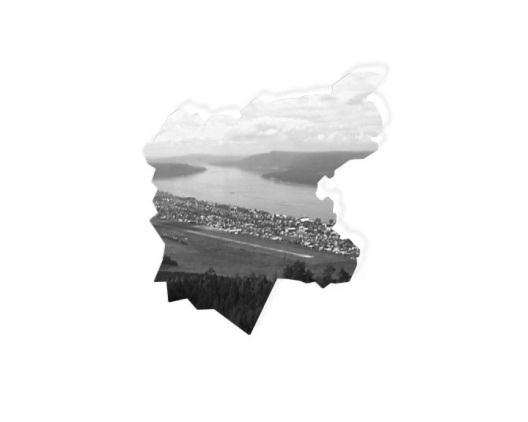 ОФИЦИАЛЬНЫЙ ВЕСТНИКБОГУЧАНСКОГО РАЙОНА№206 февраля 2014годП Е Р Е Ч Е Н ЬПостановление администрации Богучанского района № 15-П от 15.01.2014 г. «О внесении изменений в Постановление администрации Богучанского района от 30.07.2013 № 900-П «Об утверждении перечня муниципальных программ Богучанского района на 2014-2016 годы»Постановление администрации Богучанского района № 16-П от 15.01.2014 г. «О внесении изменений в постановление администрации Богучанского района от 15.01.2013 г. № 74-П «Об утверждении ведомственной целевой программы «Развитие жилищно-коммунального хозяйства в Богучанском районе» на 2013 год и плановый период на 2014-2015 годов»Постановление администрации Богучанского района № 21-П от 16.01.2014 г. «О внесении изменений в постановление администрации Богучанского района от 29.12.2012  № 1986-П «Об утверждении ведомственной целевой программы «Развитие системы здравоохранения Богучанского района» на 2013 год и плановый период 2014-2015 годов»		Постановление администрации Богучанского района № 27-П от 20.01.2014 г. «О предоставлении исполнителям коммунальных услуг субсидии на компенсацию части расходов граждан на оплату коммунальных услуг в 2014 году»Постановление администрации Богучанского района № 41-П от 22.01.2014 г. «О признании утратившими силу отдельных нормативно-правовых актов администрации Богучанского района»Постановление администрации Богучанского района № 88-П от 24.01.2014 г. «О внесении изменений в постановление администрации Богучанского района от 29.12.2012 № 1986-П «Об утверждении ведомственной целевой программы «Развитие системы социальной защиты населения Богучанского района» на 2013 год и плановый период 2014-2015 годов»Постановление администрации Богучанского района № 89-П от 24.01.2014 г. «О внесении изменений в муниципальную программу «Молодежь Приангарья» на 2014-2016 годы, утвержденную постановлением администрации Богучанского района от 01.11.2013 № 1398-П»Постановление администрации Богучанского района № 90-П от 27.01.2014 г. «О внесении изменений в Порядок открытия, изменения и закрытия муниципальных маршрутов регулярных пассажирских перевозок автомобильным транспортом в Богучанском районе, утвержденный постановлением администрации Богучанского района от 23.11.2012 № 1775-П «Об организации транспортного обслуживания населения в Богучанском районе»	Постановление администрации Богучанского района № 93-П от 29.01.2014 г. «Об утверждении Правил предоставления лицом, поступающим на работу на должность руководителя муниципального учреждения, а также руководителем муниципального учреждения сведений о своих доходах, об имуществе и обязательствах имущественного характера, а также доходах, об имуществе и обязательствах имущественного характера своих супруга (супруги) и несовершеннолетних детей»Постановление администрации Богучанского района № 94-П от 29.01.2014 г. «Об утверждении Положения о предоставлении сведений о расходах и Порядка размещения в сети Интернет и предоставления для опубликования средствам массовой информации сведений об источниках получения средств, за счет которых совершена сделка»Постановление администрации Богучанского района № 98-П от 29.01.2014 г. «О внесении изменений в постановление администрации Богучанского района от 04.02.2013 № 109-П «Об утверждении ведомственной целевой программы «Развитие муниципальной системы образования Богучанского района» на 2013 год и плановый период 2014-2015 годов»	Постановление администрации Богучанского района № 124-П от 31.01.2014 г. «Об утверждении порядка и предоставления субсидии на возмещение части затрат субъектов малого и среднего предпринимательства, занимающихся лесопереработкой, переработкой дикоросов, переработкой сельскохозяйственной продукции (кроме включенных в реестр субъектов агропромышленного комплекса края), претендующих на получение поддержки на приобретение специальной техники, перерабатывающего (обрабатывающего) оборудования, агрегатов и комплексов»Постановление администрации Богучанского района № 125-П от 31.01.2014 г. «Об утверждении порядка предоставления субсидий субъектам малого и (или) среднего предпринимательства на возмещение части затрат на уплату первого взноса (аванса) при заключении договоров лизинга оборудования»АДМИНИСТРАЦИЯ БОГУЧАНСКОГО РАЙОНАКРАСНОЯРСКОГО КРАЯПОСТАНОВЛЕНИЕ15.01.2014                                       с. Богучаны	 № 15 -пО внесении изменений в Постановление администрации  Богучанского района от 30.07.2013  № 900-п «Об утверждении перечня муниципальных программ Богучанского района на 2014-2016 годы»В соответствии со ст. 179.3  Бюджетного кодекса Российской Федерации, ст. ст.7,8,47,48 Устава Богучанского района ПОСТАНОВЛЯЮ:1. Внести  в постановление администрации  Богучанского района от 30.07.2013 № 900-п «Об утверждении перечня муниципальных программ Богучанского района на 2014-2016 год» (далее - Постановление).    Приложение к Постановлению изложить в новой редакции, согласно приложению.2.Контроль за исполнением настоящего постановления возложить на заместителя главы администрации Богучанского района по экономике и финансам Н.В. Илиндееву.3. Настоящее постановление вступает в силу со дня, следующим за днем опубликования в официальном Вестнике Богучанского района и распространяется на правоотношения, возникшие с 01.07.2013 года.Глава администрацииБогучанского района                                                                      В.Ю. КарнауховАДМИНИСТРАЦИЯ БОГУЧАНСКОГО РАЙОНАКРАСНОЯРСКОГО КРАЯПОСТАНОВЛЕНИЕ 15.01 .2014                                         с. Богучаны	 №16-пО внесении изменений в постановление администрации Богучанского района от 15.01.2013г. № 74-п «Об утверждении ведомственной целевой программы «Развитие жилищно-коммунального хозяйства в Богучанском районе» на 2013 год и плановый период  на 2014-2015 годов»В целях повышения эффективности бюджетных расходов, содержания жилищно-коммунального хозяйства района в надлежащем состоянии и обеспечения населения качественными жилищно-коммунальными услугами,      в соответствии со статьей 179.3  Бюджетного кодекса Российской Федерации, постановлением администрации Богучанского района от 12.04.2012 № 452-п «Об утверждении Положения о порядке разработки, утверждения и реализации ведомственных целевых программ»,  статьями 7,8,47,48 Устава Богучанского района, ПОСТАНОВЛЯЮ:1. Внести изменения в постановление администрации Богучанского района от 15.01.2013г. № 74-п «Об утверждении ведомственной целевой  программы «Развитие жилищно-коммунального хозяйства в Богучанском районе»  на 2013 год и плановый период 2014-2015 годов», приложение к постановлению изложить в новой редакции согласно приложению.2. Контроль за исполнением настоящего постановления возложить на первого заместителя главы администрации Богучанского района А.Ю. Машинистова.	3. Постановление вступает в силу со дня следующего за днем опубликования в Официальном вестнике Богучанского района.Глава администрацииБогучанского района                                                          В.Ю. КарнауховПриложение к Постановлениюадминистрации Богучанского района                                                                      «15» «01»  2014 г. N 16-п   ВЕДОМСТВЕННАЯ ЦЕЛЕВАЯ ПРОГРАММА«РАЗВИТИЕ ЖИЛИЩНО-КОММУНАЛЬНОГО ХОЗЯЙСТВА В БОГУЧАНСКОМ РАЙОНЕ» НА 2013 ГОД И ПЛАНОВЫЙ ПЕРИОД 2014 - 2015 ГОДОВ»ПАСПОРТ ВЕДОМСТВЕННОЙ ЦЕЛЕВОЙ ПРОГРАММЫ I. ЦЕЛИ И ЗАДАЧИЦелью настоящей Программы является содержание жилищно-коммунального хозяйства района в надлежащем состоянии, обеспечение населения качественными жилищно-коммунальными услугами и улучшение жилищных условий населения Богучанского района.Программа подготовлена с учетом основных направлений социально- экономического развития Богучанского района. Для достижения указанной цели планируется выполнение мероприятий по решению следующих задач:1. Развитие рыночных механизмов функционирования ЖКХ. 2. Содержание и ремонт объектов инженерной инфраструктуры.3. Создание условий для обеспечения энергосбережения и повышения энергетической эффективности на объектах инженерной инфракструктуры.4. Строительство домов на территории Богучанского района.II. РАСХОДНЫЕ ОБЯЗАТЕЛЬСТВАОбщий объем расходных обязательств на период реализации ведомственной целевой программы составляет  750412,16 тыс. руб., в том числе:2013 год – 275 077,03 тыс. рублей;2014 год – 237 122,71 тыс. рублей;2015 год – 238 212,42  тыс. рублей.Расходные обязательства представлены в приложении 1 к Программе.III. ПЛАНИРУЕМЫЕ РЕЗУЛЬТАТЫ ДЕЯТЕЛЬНОСТИ Для осуществления мониторинга и оценки реализации программы, степени достижения цели и решения поставленных задач разработана система целевых показателей и показателей результативности.По каждому целевому показателю и показателю результативности приводятся:- источник информации;- фактические значения за отчетный год;- ожидаемые значения на текущий год;- прогнозируемые значения на плановый период.По каждому показателю результативности приводится весовой критерий, характеризующий приоритетность данного показателя в соответствии с приоритетами социально-экономического развития МО Богучанский район.В приложении 2 к программе приведен систематизированный по задачам перечень целевых показателей и показателей результативности деятельности по достижению цели программы.IV. РАСПРЕДЕЛЕНИЕ РАСХОДОВ ПО ЦЕЛЯМ, ЗАДАЧАМ И МЕРОПРИЯТИЯМ ПРОГРАММЫ Перечень мероприятий программы, систематизированный по задачам приведен в приложении 3 к программе.Для реализации задачи 1,предполаается возмещение убытков в связи с применением государственных регулируемых цен на электроэнергию, вырабатываемую дизельными электростанциями для населения; финансирование части расходов теплоснабжающих и энергосбытовых организаций, осуществляющих производство и (или) реализацию тепловой и электрической энергии, не включенных в тарифы на коммунальные услуги вследствие ограничения их роста; возмещение части расходов организаций коммунального комплекса, осуществляющих производство и (или) реализацию услуг водоснабжения и водоотведения, не включенных в тарифы на коммунальные услуги вследствие ограничения их роста; реализация мероприятий по установлению предельных индексов изменения размера платы граждан за жилое помещение и предельных индексов изменения размера платы граждан за коммунальные услуги; перечисление межбюджетных трансфетров бюджету Нижнетерянского сельсовета на передачу полномочий по обеспечению работы старосты в д. Каменка. Общий объем финансирования, необходимый для реализации задачи 1 в 2013-2015 годах, составит 537 605,2 тыс. рублей.Для реализации задачи 2, предполагается выделение бюджетных ассигнований на содержание и ремонт объектов инженерной инфраструктуры, а также выделение средств на капитальный ремонт объектов коммунальной инфраструктуры, переданных в аренду ресурсоснабжающим организациям.Общий объем финансирования, необходимый для реализации задачи 2 в 2013-2015 годах, составит 153 164,36 тыс. рублей.Для реализации задачи 3, финансирование мероприятий программы выделяются на:- повышение энергетической эффективности систем освещения зданий муниципальных учреждений, в том числе путем замены ламп накаливания на энергоэффективные осветительные устройства;- проведение обязательных энергетических обследований зданий, строений, сооружений муниципальных учреждений;- повышение тепловой защиты зданий муниципальных учреждений (замена деревянных оконных блоков на окна из  ПВХ-профиля со стеклопакетами);-   установку систем автоматического регулирования систем отопления и горячего водоснабжения.Общий объем финансирования, необходимый для реализации задачи 3 в 2013 году составит 5 058,8 тыс. рублей. Финансирование для реализации задачи в 2014 - 2015 годах не предусматривается.Для реализации задачи 4, предполагается выделение бюджетных ассигнований на реализацию мероприятий  долгосрочной целевой программы «Приобретение жилых помещений работникам бюджетной сферы Богучанского района» на 2011 – 2013 годы,  долгосрочной целевой программы «Обеспечение жильем работников отраслей бюджетной сферы на территории Богучанского района» на 2013 – 2015 годы, долгосрочной целевой программы «Строительство объектов коммунальной и транспортной инфракструктуры в муниципальных образованиях Богучанского района с целью развития жилищного строительства» на 2013-2015 годы, долгосрочной целевой программы «Переселение граждан из аварийного жилого фонда в муниципальных образованиях Богучанского района» на 2013-2015 годы.Общий объем финансирования, необходимый для реализации задачи 4 в 2013-2015 годах, составит 54 583,8 тыс. рублей.Капитальное строительство в 2013-2015 годах в рамках ведомственной целевой программы предусмотрено для реализации задачи 4, общий объем финансирования которого составит 50 431,0 тыс. рублей, приложение 4 к программе. Распределение планируемых объемов финансирования программы по источникам и направлениям расходования средств приведено в приложении 5 к программе.Планируемые объемы финансирования по кодам классификации операций сектора государственного управления в целом по программе приведены в приложении 6, отдельно по каждой задаче – в приложении 7 к программе.V. ПЛАН СУБЪЕКТОВ БЮДЖЕТНОГО ПЛАНИРОВАНИЯ ПО РЕАЛИЗАЦИИ ПРОГРАМНЫХ МЕРОПРИЯТИЙ ПРОГРАММЫ НА ОЧЕРЕДНОЙ ФИНАНСОВЫЙ ГОД.План действий субъекта бюджетного планирования по реализации программных мероприятий на 2013 год приведен в приложении 8 к программе.Приложение 1к ведомственной целевой программе«Развитие жилищно-коммунального хозяйства в Богучанском районе» на 2013 год и плановый период 2014-2015 годовРасходные обязательства субъекта бюджетного планированиятыс. рублейПриложение 2к ведомственной целевой программе«Развитие жилищно-коммунального хозяйства в Богучанском районе» на 2013 год и плановый период 2014-2015 годов Цели, целевые показатели, задачи, показатели результативностиПриложение 3к ведомственной целевой программе«Развитие жилищно-коммунального хозяйства в Богучанском районе»  на 2013 год и плановый период 2014-2015 годовРаспределениепланируемых расходов субъектов бюджетного планированияпо целям, задачам и мероприятиям ведомственной целевой программыПриложение 4к ведомственной целевой программе«Развитие жилищно-коммунального хозяйства в Богучанском районе»  на 2013 год и плановый период 2014-2015 годов»Переченьобъектов капитального строительства на текущий год и плановый период(за счет всех источников финансирования)Примечание. Расходы на разработку проектно-сметной документации для  реализации инвестиционного проекта строительства (реконструкции) выделяются в таблице отдельной строкой в пределах общего объема капитальных  вложений  на  соответствующий  объект, определяемого  по  объекту  с   аналогичными   техническими   характеристиками,  или укрупненным расчетом с  учетом  проектного  срока  строительства  и  ориентировочной стоимости в соответствии с финансово-экономическим обоснованием.Приложение 5к ведомственной целевой программе«Развитие жилищно-коммунального хозяйства в Богучанском районе» на   2013 год и плановый период 2014- 2015 годовРаспределение планируемых объемовфинансирования ведомственной целевой программыпо источникам и направлениям расходования средствПриложение 6к ведомственной целевой программе«Развитие жилищно-коммунального хозяйства в Богучанском в районе»  на 2013 год и плановый период 2014-2015 годовРаспределение планируемых объемовфинансирования ведомственных целевых программпо кодам классификации операций секторагосударственного управления(в целом по ведомственной целевой программе)тыс. рублейПриложение 7к ведомственной целевой программе«Развитие жилищно-коммунального хозяйства в Богучанском в районе»  на 2013 год и плановый период 2014-2015 годовРаспределение планируемых объемов финансированияведомственной целевой программы по кодам классификацииопераций сектора государственного управления(по каждой задаче ведомственной целевой программы)тыс. рублейПриложение 8к ведомственной целевой программе«Развитие жилищно-коммунального хозяйства в Богучанском в районе»  на 2013 год и плановый период 2014-2015 годовПлан  действий субъекта бюджетного планирования  по реализациимероприятий ведомственной целевой программы на текущий годАДМИНИСТРАЦИЯ БОГУЧАНСКОГО РАЙОНАКРАСНОЯРСКОГО КРАЯП О С Т А Н О В Л Е Н И Е16. 01 .2014                                       с. Богучаны№ 21-пО внесении изменений в постановление  администрации  Богучанского района от 29.12.2012 № 1986-п  «Об утверждении ведомственной целевой программы «Развитие системы здравоохранения Богучанского района»  на 2013 год и плановый период 2014-2015 годов»В соответствии со  статьей 179.3 Бюджетного кодекса Российской Федерации, Постановлением  администрации Богучанского района от 12.04.2012 № 452-п «Об утверждении Положения о порядке разработки, утверждения и реализации ведомственных целевых программ, статьями 7,8,47,48 Устава Богучанского района,  ПОСТАНОВЛЯЮ:         	1. Внести изменения в постановление  администрации Богучанского района от 29.12.2012 № 1986-п  «Об утверждении ведомственной целевой программы «Развитие системы здравоохранения Богучанского района» на 2013 год и плановый период 2014-2015 годов» приложение к постановлению изложить в новой редакции согласно приложению.           2. Контроль за исполнением настоящего постановления возложить на   заместителя Главы Администрации Богучанского района по экономике и финансам Н.В. Илиндееву.	 3.  Настоящее постановление вступает в силу после опубликования в Официальном вестнике Богучанского района и распространяется на правоотношения, возникшие с 1 января 2013 года.И.о. Главы администрации                                                                                                                                                                                                  Богучанского района						  А.Ю. МашинистовПриложение к                                                                     постановлению администрации                                                                                                                                     Богучанского района                                                                           от  16.01.2014 №21-пВедомственная целевая программа«Развитие системы здравоохранения Богучанского района» на 2013 год   и плановый период 2014-2015 годов1. Паспорт ведомственной целевой программы2. Основные разделы Программы2.1 Цели и задачи.Ведомственная целевая программа «Развитие системы здравоохранения Богучанского района» на 2013 год и плановый период 2014-2015 годов составлена на основе анализа демографической ситуации, состояния здоровья населения Богучанского района и системы здравоохранения Красноярского края. Цель Программы – улучшение состояния здоровья населения  Богучанского района. Для достижения цели необходимо решить следующие задачи:обеспечение населения Богучанского района доступной медицинской помощью;обеспечение населения Богучанского района качественной медицинской помощью;совершенствование системы управления здравоохранением  Богучанского района;совершенствование комплекса мер по пропаганде здорового образа жизни у населения  Богучанского района.2.2 Расходные обязательства и формирование доходовРасходные обязательства  здравоохранения Богучанского района, формирование доходов отражены в приложении 1.Общий объем исполняемых расходных обязательств на 2013-2015 годы составляет 1280932,1 тыс. рублей, что соответствует формированию доходов по источникам финансирования системы здравоохранения Богучанского района. Из средств муниципального бюджета, на реализацию Программы выделяется 32610,0 тыс. рублей.	В 2013 году весь объем расходных обязательств 411916,7 тыс. рублей распределен по источникам, в том числе:Федеральный бюджет – 32785,0 тыс. рублейбюджет муниципального образования 17146,2 тыс. рублей;средства обязательного медицинского страхования –341518,4 тыс. рублей;доходы от предпринимательской и иной деятельности –18500,0 тыс. рублей.	В 2014 году весь объем расходных обязательств 440607,0 тыс. рублей распределен по источникам, в том числе:Федеральный бюджет –32785,0 тыс. рублейкраевой бюджет –19800,0 тыс. рублей;бюджет муниципального образования  - 12295,2 тыс. рублей;средства обязательного медицинского страхования –357226,8 тыс. рублей;доходы от предпринимательской и иной деятельности -18500,0 тыс. рублей.	В 2015 году весь объем расходных обязательств 428408,4 тыс. рублей распределен по источникам, в том числе:Федеральный бюджет –32785,0 тыс. рублейбюджет муниципального образования 3168,6 тыс. рублей;средства обязательного медицинского страхования –  373954,8тыс. рублей;доходы от предпринимательской и иной деятельности – 18500,0 тыс. рублей.	Программа реализуется, в основном, за счет средств фонда обязательного медицинского страхования, внебюджетных средств и других источников, не запрещенных законодательством Российской Федерации. На реализацию программных мероприятий потребуется  1280932,1 тыс. руб., в том числе - в 2013 году –411916,7 тыс. руб., в 2014 году –440607,0 тыс. руб., в 2015 году –428408,0 тыс. руб.2.3. Планируемые результаты деятельностиОбеспечение населения Богучанского района доступной медицинской помощью.Обеспечение доступной медицинской помощью населения всех категорий  Богучанского района решается в рамках Программы государственных гарантий оказания населению Богучанского района бесплатной медицинской помощи (далее - краевая Программа), а так же оказание мер социальной защиты населения в части льготного лекарственного обеспечения и льготного зубопротезирования отдельным категориям граждан из краевого бюджета  через систему обязательного медицинского страхования.Бюджет здравоохранения, как и в предыдущие годы, будет формироваться с использованием механизма установления государственного задания на оказание медицинских (бюджетных) услуг, которое будет предусматривать требования к составу, качеству, условиям, порядку и результатам оказания услугСовершенствование организации медицинской помощи населению района, приведение структуры лечебной сети в соответствие с потребностями населения в доступной квалифицированной медицинской помощи предполагает использование нормативной методической базы реформирования, включающей определение потребностей населения в объемах медицинской помощи, оказываемой на муниципальном уровне.         Оказание медицинской помощи по программе государственных гарантий оказания населению Богучанского района, в условиях территориальных особенностей района должны учитывать следующие обстоятельства: отдаленность от краевых лечебных учреждений (.), большая  протяженность района, большое количество населенных пунктов, связанных автодорогами невысокого качества, в  том числе малочисленных и их отдаленность от ЦРБ более , работы некоторых ЛПУ в условиях распутицы и оторванности от ЦРБ в течение 2-3 месяцев  в году, в летнее время использование паромных переправ (правобережье р. Ангара). Для улучшения доступности  медицинской помощи на базе амбулаторий  малокомплектных участковых  больниц организуется работа семейных врачей. С целью соблюдения этапности оказания медицинской помощи, для уменьшения затрат на медицинскую помощь, при участковых больницах вводятся койки дневного пребывания.                                                                                                                                                   Система организации медицинской помощи предполагает обеспечить каждого гражданина возможностью получения первичных медицинских услуг, предусмотренных краевой Программой, по месту его проживания.Основные меры по сохранению и укреплению здоровья граждан направлены на обеспечение доступности медицинской помощи, в том числе обеспечение профилактических мер на амбулаторном этапе. Увеличение числа посещений, в том числе профилактических, способствует раннему выявлению заболеваний, снижению числа обострений и осложнений при хронической патологии, а также уменьшению объемов стационарной помощи и числа вызовов скорой медицинской помощи – наиболее ресурсоемких по сравнению с другими видами медицинской помощи. Так же с целью уменьшения затрат на стационарное лечение койки интенсивного лечения концентрируются в основном в ЦРБ, где больше возможности для диагностики и лечения. Для улучшения и обеспечения доступности медицинской помощи предполагается продолжение работы выездных бригад по району, увеличение объемов и качества медицинской помощи. Для достижения этой цели  предполагается  улучшение оснащенности ЦРБ  оборудованием и автотранспортом.  Для обеспечения транспортной доступности  медицинской помощи жителям района необходимо приобретение автотранспорта  практически для всех участковых больниц, отдаленных ФАПов, врачебных амбулаторий. В районе в экстренных случаях, в распутицу, для обеспечения медицинской помощи, используется санитарная авиация в необходимых объемах, как в пределах района, так и для связи с краевым центром. Для улучшения доступности и качества специализированной медицинской помощи, в районе планируется внедрение телеконсультирования.Одним  из основных направлений в области здравоохранения является создание эффективной системы лекарственного обеспечения населения  Богучанского района.В целях создания эффективной системы лекарственного обеспечения населения района,  решаются следующие задачи:Обеспечение доступности лекарственной помощи населению района, в том числе при оказании мер социальной поддержки граждан.Оптимизация использования финансовых средств, направляемых на приобретение лекарственных средств.Развитие формулярной системы на территории Богучанского района, путем формирования районного регистра лиц, имеющих право на льготы, внедрение в стационарах  информационной системы персонифицированного учета  потребления лекарственных средств.Для повышения доступности медицинской помощи  планируется увеличение число посещений, в том числе профилактических, что будет способствовать раннему выявлению заболеваний, снижению числа обострений и осложнений при хронической патологии, а также  уменьшению объемов стационарной помощи.Показателями выполнения задачи будет являться:увеличение объема амбулаторно-поликлинической помощи с 6,3 в 2011 году до 8,34 посещений на 1 жителя в год в 2015 году; увеличение объема помощи в дневных стационарах всех типов с 0,48 в 2011 году до 0,57 дня пребывания на 1 жителя в год в 2015 году;снижение объема стационарной помощи с 2,03 в 2011 году до 2,0 койко-дней на 1 жителя в год в 2015 году; стабилизация  объема скорой медицинской помощи  на уровне 0,27  вызова на 1 жителя.Расходы на реализацию задачи составят –1075642,2 тыс. рублей, в том числе - в 2013 году  - 345648,7  тыс. рублей, в 2014 году –356891,4 тыс. рублей,  в 2015 году  -373619,4 тыс. рублей.Из средств муниципального бюджета на реализацию задачи выделяется 
-  4150,0  тыс. рублей.2.3.2. Обеспечение населения Богучанского района качественной медицинской помощью.Медицинская помощь оказывается качественно только в том случае, если выбрана наиболее эффективная (с точки зрения результатов и затрат) технология из числа доказавших свою высокую клиническую результативность.            Основным направлением для решения вышеуказанной задачи является:                               -укрепление ресурсной базы здравоохранения, в том числе обеспечение учреждений здравоохранения медицинским оборудованием;          -оказание медицинской помощи  на основании единых стандартов  на всех этапах оказания медицинской помощи;          - качественная профилактическая работа на всех этапах (амбулаторный  этап, в том числе проведение диспансерного  наблюдения, оздоровление и коррекция имеющихся патологических состояний, стационарный этап)          - расширение работы школ здоровья и формирование здорового образа жизни.-соблюдение и обеспечение безопасности медицинских услуг путем стандартизации медицинских услуг, лицензирования ЛПУ, развития новых технологий (лапароскопическая диагностика и оперативное лечение).                                                                                                              - расширение цитологических и  гистологических исследований, расширение диагностических и лабораторных исследований.-постоянное повышение  квалификации медицинских работников путем участия в семинарах, конференциях, курсах повышения квалификации, использование возможностей Интернета.Реализация программных мероприятий позволит:-стабилизация  младенческой смертности до года 7 на 1000 родившихся живыми в 2015 году; -не допускать материнскую смертность;-снизить смертность от болезней системы кровообращения в трудоспособном возрасте с 188,0 в 2009 году до 150,0 на 100 тыс. человек в 2015 году;-снизить смертность населения в трудоспособном возрасте от внешних причин с 237,0 в 2011 году до 215,0  на 100 тыс. человек в 2015 году.Расходы на реализацию задачи составят – 72472,1   тыс. рублей, в том числе в 2013 году -22512,7   тыс. рублей, в 2014 году –  39443,0 тыс.  рублей; в 2015 году  10516,4  тыс. рублей.Из средств муниципального бюджета на реализацию задачи выделяется  28460,0  тыс. рублей.2.3.3. Совершенствование системы управления здравоохранением Красноярского края.Повышение эффективности системы управления здравоохранением будет достигаться  за счет рационального построения здравоохранения района, эффективного использования организационно-финансовых механизмов, кадрового потенциала.  Внедрение системы мотивации экономических механизмов стимулирования медицинских работников, в зависимости от объема и качества выполняемой работы, эффективное использование информационных ресурсов, в том числе  увеличение автоматизированного и информационного обеспечения врачей специалистов. Улучшение координации на всех уровнях и этапах оказания медицинской помощи.Одноканальный принцип финансирования здравоохранения изменит- экономические условия деятельности органов управления здравоохранением, позволит стабилизировать финансовое положение государственных и муниципальных учреждений здравоохранения, проводить единую тарифную политику в системе обязательного медицинского страхования, обеспечить рациональное использование кадровых и материальных ресурсов, создаст предпосылки для ориентации на конечные показатели здоровья населения и поиск эффективных вариантов использования имеющихся ресурсов. Учреждения здравоохранения Красноярского края получат возможность применять более рациональные формы организации медицинской помощи без риска уменьшения общей суммы финансирования. 	Система программных мероприятий предусматривает приоритетные направления реализации данной задачи:-повышение эффективности использования ресурсов здравоохранения;-совершенствование системы оплаты труда;-координация межотраслевой, межведомственной деятельности в области здравоохранения (заключение соглашений, кооперация между муниципальными образованиями в сфере предоставления специализированной медицинской помощи);-подготовка муниципальных нормативных правовых документов в области здравоохранения;-дальнейшее развитие информационной системы.Реализация программных мероприятий позволит:-увеличение  численность врачей в государственных (муниципальных) учреждениях                                                                                                                              -увеличить  среднемесячную номинальную начисленную заработную плату работников государственных (муниципальных) учреждений здравоохранения  до 20346 рублей до 2015 года. Расходы на реализацию задачи составят –  132637,8 тыс. рублей, в том числе в 2013  году  44212,6  тыс. рублей, в 2014 году –44212,6  тыс. рублей; в 2015 году –44212,6  тыс. рублей. Из средств муниципального бюджета на реализацию задачи  средства не выделяются2.3.4. Совершенствование комплекса мер по пропаганде здорового образа жизни у населения Красноярского краяОсновой формирования здорового образа жизни у жителей  Богучанского района станет- информационно- разъяснительная кампания, в процессе которой будут осуществляться мероприятия по повышению информированности населения, направленные на укрепление здоровья населения и профилактику заболеваний; борьбу с потреблением табака и чрезмерным потреблением алкоголя; на коррекцию факторов риска, связанных с нерациональным питанием; формироваться стандарты здорового образа жизни, включающие занятия физической культурой и спортом; проводиться профилактические и диспансерные осмотры.Система программных мероприятий предусматривает приоритетные направления реализации данной задачи:разработка проектов правовых актов Богучанского района по вопросам формирования здорового образа  жизни, в том числе:  районной стратегии по борьбе против табака, концепции по снижению масштабов злоупотребления алкоголем и профилактики алкоголизма среди жителей Богучанского района, концепции в области здорового питания населения Богучанского района, региональных стандартов здорового образа жизни. 	разработка и проведение информационно-просветительских кампаний, информационных материалов, направленных на снижение рисков для здоровья населения и формированию здорового образа жизни у жителей  Богучанского района, в том числе  сокращение потребления алкоголя и табака, снижения влияния иных вредных факторов на здоровье населения.	Реализация программных мероприятий позволит:увеличить долю  больных наркоманией и алкоголизмом с ремиссией от года до двух.Расходы на реализацию задачи составят – 180,0  тыс. рублей, в том числе в 2013 году 60,0  тыс. рублей, в 2013 году -60,0 тыс. рублей; в 2015 году – 60,0  тыс. рублей. Из средств  муниципального бюджета на реализацию задачи выделяется 0 тыс. рублей.2.4. Распределение расходов по целям, задачам и мероприятиям Программы	Целевые показатели на долгосрочный период отражены в приложении 3	Распределение планируемых расходов на здравоохранение Богучанского района по целям, задачам и мероприятиям ведомственной целевой программыотражено в приложении 4.	 Распределение планируемых объемов финансирования  по источникам и направлениям расходования средств отражено в приложении 5.	Распределение планируемых объемов финансирования  по кодам классификации операций сектора государственного управления (в целом по ведомственной целевой программе) отражено в приложении 6.	 Распределение планируемых объемов финансирования по кодам классификации операций сектора государственного управления (по каждой задаче ведомственной целевой программы) отражено в приложении 7.2.5 План субъектов бюджетного планирования по реализации программных мероприятий ведомственной целевой программы на очередной финансовый год.	План действий МБУЗ Богучанская ЦРБ на очередной финансовый год приведен в приложении 8.Приложние 1к ведомственной целевой программе«Развитие системы здравоохраненияБогучанского района» на 2013 год и плановыйпериод 2014-2015 годовРасходные обязательства здравоохранения Богучанского района и формирование доходовПриложние2к ведомственной целевой программе«Развитие системы здравоохраненияБогучанского района» на 2013 год и плановыйпериод 2014-2015 годовЦели, целевые показатели задач, показатели результативностиПриложние3к ведомственной целевой программе«Развитие системы здравоохраненияБогучанского района» на 2013 год и плановыйпериод 2014-2015 годовЦелевые показатели на долгосрочный периодПриложние4к ведомственной целевой программе«Развитие системы здравоохраненияБогучанского района» на 2013 год и плановыйпериод 2014-2015 годовРаспределение планируемых расходов на здравоохранение Богучанского района по целям, 
задачам и мероприятиям ведомственной целевой программыПриложние5к ведомственной целевой программе«Развитие системы здравоохраненияБогучанского района» на 2013 год и плановыйпериод 2014-2015 годовРаспределение планируемых объемов финансирования ведомственной целевой программы  по источникам и направлениям расходования средств.Приложение 6к ведомственной целевой программе                                                                                              «Развитие системы здравоохранения                                                                                      Богучанского района»на 2013 год и плановый период 2014-2015 годовПриложение  7к ведомственной целевой                                                                                                                         программе «Развитие системы                                                                                         здравоохранения Богучанского района»на 2013 год и плановый период 2014-2015 годовПриложение 8к ведомственной целевой программе                                                                                                  «Развитие системы здравоохранения                                                                                         Богучанского районана 2013 год и плановый период 2014-2015 годовПлан действий МБУЗ Богучанская ЦРБ на очередной финансовый годАДМИНИСТРАЦИЯ БОГУЧАНСКОГО РАЙОНАКРАСНОЯРСКОГО КРАЯП О С Т А Н О В Л Е Н И Е20.01.2014                                    с. Богучаны № 27-ПО предоставлении исполнителям коммунальных услуг субсидии на компенсацию части расходов граждан на оплату коммунальных услуг в 2014 годуВ соответствии с пунктом 8 статьи 5 Закона Красноярского края от 20.12.2012 № 3-957 «О временных мерах поддержки населения в целях обеспечения доступности коммунальных услуг», Законом Красноярского края от 20.12.2012 № 3-959 «О наделении органов местного самоуправления городских округов и муниципальных районов края отдельными государственными полномочиями Красноярского края по реализации временных мер поддержки населения в целях обеспечения доступности коммунальных услуг», Законом Красноярского края  от 05.12.2013 № 5-1881 «О краевом бюджете на 2014 год и плановый период 2015-2016 годов», постановлением Правительства Красноярского края от 14.02.2013 № 36-п «Об утверждении Порядка расходования субвенций бюджетам городских округов и муниципальных районов края на осуществление органами местного самоуправления края отдельных государственных полномочий Красноярского края по компенсации части расходов граждан на оплату коммунальных услуг», постановлением Правительства Красноярского края от 14.02.2013 № 38-п «О реализации временных мер поддержки населения в целях обеспечения доступности коммунальных услуг», постановлением администрации Богучанского района от 28.02.2013 № 221 «Об утверждении Порядка предоставления компенсации части расходов граждан на оплату коммунальных услуг на территории Богучанского района, а также контроля за соблюдением условий предоставления компенсации и возврата субсидий в случае нарушений условий их предоставления», решением  Богучанского районного Совета депутатов от 19.12.2013 № 34/1-304 «О районном бюджете на 2014 год и плановый период 2015-2016 годов», в соответствии со ст. ст. 7, 10, 48 Устава Богучанского района, ПОСТАНОВЛЯЮ:Предоставить исполнителям коммунальных услуг субсидии на компенсацию части расходов граждан на оплату коммунальных услуг в период с 01 января 2014 года по 31 декабря 2014 года, в соответствии со списком исполнителей коммунальных услуг, получателей субсидии на компенсацию части расходов граждан на оплату коммунальных услуг, согласно приложению.Контроль за исполнением данного постановления возложить на первого заместителя главы администрации Богучанского района А.Ю.Машинистова.Постановление вступает в силу со дня, следующего за днем опубликования в Официальном вестнике Богучанского района.АДМИНИСТРАЦИЯ БОГУЧАНСКОГО  РАЙОНА  КРАСНОЯРСКОГО КРАЯ ПОСТАНОВЛЕНИЕ22 . 01. 2014                                        с.Богучаны№ 41-пО признании утратившими силу отдельных нормативно-правовых актов администрации Богучанского районаВ соответствии со статьей 179 Бюджетного кодекса Российской Федерации, статьями 7,8,47,48  Устава Богучанского района  ПОСТАНОВЛЯЮ:1.  Признать утратившими силу с 01.01.2014:постановление администрации Богучанского района от 12.10.2012         № 1551-п «Об утверждении долгосрочной целевой программы «Молодежь Приангарья» на 2013-2015 годы»;постановление администрации Богучанского района от 04.04.2013         № 374-п «О внесении изменений в постановление администрации Богучанского района от 12.10.2012 № 1551-п «Об утверждении долгосрочной целевой программы «Молодежь Приангарья» на 2013-2015 годы»;постановление администрации Богучанского района от 01.07.2013         № 771-п «О внесении изменений и дополнений в постановление администрации Богучанского района от 12.10.2012 № 1551-п  «Об утверждении долгосрочной целевой программы «Молодежь Приангарья» на 2013-2015 годы»;постановление администрации Богучанского района от 18.11.2013         № 1468-п «О внесении изменений и дополнений в постановление администрации Богучанского района от 12.10.2012 № 1551-п  «Об утверждении долгосрочной целевой программы «Молодежь Приангарья» на 2013-2015 годы»;постановление администрации Богучанского района от 12.05.2012         №  633-п «Об утверждении долгосрочной целевой программы «Осуществление градостроительной деятельности в Богучанском районе» на 2013-2015 годы»;постановление администрации Богучанского района от 11.10.2013         № 1284-п «О внесении изменений в постановление № 633-п  от 12.05.2012   «Об утверждении долгосрочной целевой программы «Осуществление градостроительной деятельности в Богучанском районе» на 2013-2015 годы»;постановление администрации Богучанского района от 27.11.2013         № 1519-п «О внесении изменений в постановление администрации Богучанского района  от 12.05.2012   №  633-п «Об утверждении долгосрочной целевой программы «Осуществление градостроительной деятельности в Богучанском районе» на 2013-2015 годы»;постановление администрации Богучанского района от 14.10.2011         № 1468-п «Об утверждении долгосрочной целевой программы «Обеспечение жильем молодых семей» на 2012-2015 годы»;постановление администрации Богучанского района от 15.03.2012         № 311-п «О внесении изменений в приложении к постановлению администрации Богучанского района от 14.10.2011  № 1468-п «Об утверждении долгосрочной целевой программы «Обеспечение жильем молодых семей» на 2012-2015 годы»;постановление администрации Богучанского района от 10.10.2012         № 1523-п «О внесении изменений в постановление администрации Богучанского района от 14.10.2011  № 1468-п «Об утверждении долгосрочной целевой программы «Обеспечение жильем молодых семей» на 2012-2015 годы»;постановление администрации Богучанского района от 26.03.2013         № 338-п «О внесении изменений в постановление администрации Богучанского района от 14.10.2011  № 1468-п «Об утверждении долгосрочной целевой программы «Обеспечение жильем молодых семей» на 2012-2015 годы»;постановление администрации Богучанского района от 04.10.2013         № 1256-п «О внесении изменений в постановление администрации Богучанского района от 14.10.2011  № 1468-п «Об утверждении долгосрочной целевой программы «Обеспечение жильем молодых семей» на 2012-2015 годы»;постановление администрации Богучанского района от 12.10.2012         № 1554-п «Об утверждении долгосрочной целевой программы «Сохранение и развитие культуры Богучанского района» на 2013-2015 годы»;постановление администрации Богучанского района от 15.11.2012         № 1743-п «О внесении изменений в постановление администрации Богучанского района от 12.10.2012  № 1554-п «Об утверждении долгосрочной целевой программы «Сохранение и развитие культуры Богучанского района» на 2013-2015 годы»;постановление администрации Богучанского района от 20.02.2013         № 163-п «О внесении изменений в постановление администрации Богучанского района от 12.10.2012  № 1554-п «Об утверждении долгосрочной целевой программы «Сохранение и развитие культуры Богучанского района» на 2013-2015 годы»;постановление администрации Богучанского района от 10.04.2013         № 404-п «О внесении изменений в постановление администрации Богучанского района от 12.10.2012  № 1554-п «Об утверждении долгосрочной целевой программы «Сохранение и развитие культуры Богучанского района» на 2013-2015 годы»;постановление администрации Богучанского района от 05.06.2013         № 648-п «О внесении изменений в долгосрочную целевую программу «Сохранение и развитие культуры Богучанского района» на 2013-2015 годы», утвержденную постановлением администрации Богучанского района от 12.10.2012  № 1554-п;постановление администрации Богучанского района от 02.08.2013         № 934-п «О внесении изменений в постановление администрации Богучанского района от 12.10.2012  № 1554-п «Об утверждении долгосрочной целевой программы «Сохранение и развитие культуры Богучанского района» на 2013-2015 годы»;постановление администрации Богучанского района от 10.09.2013        №1119-п «О внесении изменений в постановление администрации Богучанского района от 12.10.2012  № 1554-п «Об утверждении долгосрочной целевой программы «Сохранение и развитие культуры Богучанского района» на 2013-2015 годы»;постановление администрации Богучанского района от 03.10.2013        №1248-п «О внесении изменений в постановление администрации Богучанского района от 12.10.2012  № 1554-п «Об утверждении долгосрочной целевой программы «Сохранение и развитие культуры Богучанского района» на 2013-2015 годы»;постановление администрации Богучанского района от 27.11.2013         № 1520-п «О внесении изменений в долгосрочную целевую программу «Сохранение и развитие культуры Богучанского района» на 2013-2015 годы»,утвержденную постановлением администрации Богучанского района от 12.10.2012  № 1554-п;постановление администрации Богучанского района от 20.12.2013         № 1670-п «О внесении изменений в долгосрочную целевую программу «Сохранение и развитие культуры Богучанского района» на 2013-2015 годы», утвержденную постановлением администрации Богучанского района от 12.10.2012  № 1554-п;постановление администрации Богучанского района от 12.10.2012         № 1558-п «Об утверждении долгосрочной целевой программы «Обеспечение  жизнедеятельности образовательных учреждений» на 2013-2015 годы»;постановление администрации Богучанского района от 16.04.2013         № 451-п «О внесении изменений  и дополнений в постановление администрации Богучанского района от 12.10.2012  № 1558-п «Об утверждении долгосрочной целевой программы «Обеспечение  жизнедеятельности образовательных учреждений» на 2013-2015 годы»;постановление администрации Богучанского района от 26.06.2013         № 744-п «О внесении изменений и дополнений в постановление администрации Богучанского района от 12.10.2012  № 1558-п «Об утверждении долгосрочной целевой программы «Обеспечение  жизнедеятельности образовательных учреждений» на 2013-2015 годы»;постановление администрации Богучанского района от 27.11.2013         № 1517-п «О внесении изменений и дополнений  в постановление администрации Богучанского района от 12.10.2012  № 1558-п «Об утверждении долгосрочной целевой программы «Обеспечение  жизнедеятельности образовательных учреждений» на 2013-2015 годы»;постановление администрации Богучанского района от 14.10.2011         № 1479-п «Об утверждении долгосрочной целевой программы «Безопасность дорожного движения в Богучанском районе» на 2012-2014 годы»;постановление администрации Богучанского района от 21.06.2012         № 892-п «О внесении изменений в постановление администрации Богучанского района от 14.10.2011  № 1479-п «Об утверждении долгосрочной целевой программы «Безопасность дорожного движения в Богучанском районе» на 2012-2014 годы»;постановление администрации Богучанского района от 19.10.2012         № 1574-п «О внесении изменений в постановление администрации Богучанского района от 14.10.2011  № 1479-п «Об утверждении долгосрочной целевой программы «Безопасность дорожного движения в Богучанском районе» на 2012-2014 годы»;постановление администрации Богучанского района от 16.05.2013         № 555-п «О внесении изменений в постановление администрации Богучанского района от 14.10.2011  № 1479-п «Об утверждении долгосрочной целевой программы «Безопасность дорожного движения в Богучанском районе» на 2012-2014 годы»;постановление администрации Богучанского района от 18.10.2013         № 1323-п «О внесении изменений в постановление администрации Богучанского района от 14.10.2011  № 1479-п «Об утверждении долгосрочной целевой программы «Безопасность дорожного движения в Богучанском районе» на 2012-2014 годы»;постановление администрации Богучанского района от 22.11.2013         № 1492-п «О внесении изменений в постановление администрации Богучанского района от 14.10.2011  № 1479-п «Об утверждении долгосрочной целевой программы «Безопасность дорожного движения в Богучанском районе» на 2012-2014 годы»;постановление администрации Богучанского района от 12.10.2012         № 1537-п «Об утверждении долгосрочной целевой программы «Вакцинопрофилактика» на 2012-2014 годы»;постановление администрации Богучанского района от 07.05.2013         № 527-п «О внесении изменений в долгосрочную целевую программу «Вакцинопрофилактика» на 2012-2014 годы», утвержденную постановлением администрации Богучанского района от 12.10.2012   № 1537-п;постановление администрации Богучанского района от 03.07.2013         № 783-п «О внесении изменений в долгосрочную целевую программу «Вакцинопрофилактика» на 2012-2014 годы», утвержденную постановлением администрации Богучанского района от 12.10.2012   № 1537-п;постановление администрации Богучанского района от 01.11.2013         № 1388-п «О внесении изменений в долгосрочную целевую программу «Вакцинопрофилактика» на 2012-2014 годы», утвержденную постановлением администрации Богучанского района от 12.10.2012   №1537-п; постановление администрации Богучанского района от 08.10.2012         № 1504-п «Об утверждении долгосрочной целевой программы «Энергосбережение и повышение энергетической эффективности на территории Богучанского района» на 2013-2015 годы»;постановление администрации Богучанского района от 17.12.2012         № 1929-п «О внесении изменений и дополнений в постановление администрации Богучанского района от 08.10.2012 №1504-п «Об утверждении долгосрочной целевой программы «Энергосбережение и повышение энергетической эффективности на территории Богучанского района» на 2013-2015 годы»;постановление администрации Богучанского района от 25.06.2013         № 742-п «О внесении изменений и дополнений в постановление администрации Богучанского района от 08.10.2012 №1504-п «Об утверждении долгосрочной целевой программы «Энергосбережение и повышение энергетической эффективности на территории Богучанского района» на 2013-2015 годы»;постановление администрации Богучанского района от 08.08.2013         № 954-п «О внесении изменений и дополнений в постановление администрации Богучанского района от 08.10.2012 №1504-п «Об утверждении долгосрочной целевой программы «Энергосбережение и повышение энергетической эффективности на территории Богучанского района» на 2013-2015 годы»;постановление администрации Богучанского района от 07.10.2013         № 1257-п «О внесении изменений и дополнений в постановление администрации Богучанского района от 08.10.2012 №1504-п «Об утверждении долгосрочной целевой программы «Энергосбережение и повышение энергетической эффективности на территории Богучанского района» на 2013-2015 годы»;постановление администрации Богучанского района от 15.10.2013         № 1289-п «О внесении изменений и дополнений в постановление администрации Богучанского района от 08.10.2012 №1504-п «Об утверждении долгосрочной целевой программы «Энергосбережение и повышение энергетической эффективности на территории Богучанского района» на 2013-2015 годы»;постановление администрации Богучанского района от 27.11.2013         № 1516-п «О внесении изменений и дополнений в постановление администрации Богучанского района от 08.10.2012 №1504-п «Об утверждении долгосрочной целевой программы «Энергосбережение и повышение энергетической эффективности на территории Богучанского района» на 2013-2015 годы»;постановление администрации Богучанского района от 17.12.2013         № 1646-п «О внесении изменений и дополнений в постановление администрации Богучанского района от 08.10.2012 №1504-п «Об утверждении долгосрочной целевой программы «Энергосбережение и повышение энергетической эффективности на территории Богучанского района» на 2013-2015 годы»;постановление администрации Богучанского района от 24.12.2013         № 1680-п «О внесении изменений в постановление администрации Богучанского района от 08.10.2012 №1504-п «Об утверждении долгосрочной целевой программы «Энергосбережение и повышение энергетической эффективности на территории Богучанского района» на 2013-2015 годы»;постановление администрации Богучанского района от 14.10.2011         № 1483-п «Об утверждении долгосрочной целевой программы «Профилактика правонарушений в Богучанском районе» на 2013-2015 годы»;постановление администрации Богучанского района от 07.11.2013         № 1445-п «О внесении изменений в постановление администрации Богучанского района от 14.10.2011   №1483-п «Об утверждении долгосрочной целевой программы «Профилактика правонарушений в Богучанском районе» на 2013-2015 годы»;постановление администрации Богучанского района от 22.11.2012         № 1773-п «О внесении изменений в постановление администрации Богучанского района от 14.10.2011   №1483-п «Об утверждении долгосрочной целевой программы «Профилактика правонарушений в Богучанском районе» на 2013-2015 годы»;постановление администрации Богучанского района от 14.10.2011         № 1485-п «Об утверждении долгосрочной целевой программы «Неотложные меры борьбы с туберкулезом в Богучанском районе» на 2012-2014 годы»;постановление администрации Богучанского района от 12.10.2012         № 1536-п «О внесении изменений в постановление администрации Богучанского района от 14.10.2011   №1485-п «Об утверждении долгосрочной целевой программы «Неотложные меры борьбы с туберкулезом в Богучанском районе» на 2012-2014 годы»;постановление администрации Богучанского района от 01.10.2013         № 1229-п «О внесении изменений в постановление администрации Богучанского района от 14.10.2011   №1485-п «Об утверждении долгосрочной целевой программы «Неотложные меры борьбы с туберкулезом в Богучанском районе» на 2012-2014 годы»;постановление администрации Богучанского района от 01.06.2012         № 770-п «Об утверждении долгосрочной целевой программы «Повышение эффективности бюджетных расходов в муниципальном образовании «Богучанский район» на 2012-2014 годы»;постановление администрации Богучанского района от 14.12.2013         № 1735-п «О внесении изменений в постановление администрации Богучанского района от 01.06.2012    №770-п «Об утверждении долгосрочной целевой программы «Повышение эффективности бюджетных расходов в муниципальном образовании «Богучанский район» на 2012-2014 годы»;постановление администрации Богучанского района от 12.10.2012         № 1556-п «Об утверждении долгосрочной целевой программы «Развитие сети дошкольных образовательных учреждений Богучанского района» на 2013-2015 годы»;постановление администрации Богучанского района от 23.01.2013         № 53-п «О внесении изменений и дополнений в постановление  администрации Богучанского района от 12.10.2012  №1556-п «Об утверждении долгосрочной целевой программы «Развитие сети дошкольных образовательных учреждений Богучанского района» на 2013-2015 годы»;постановление администрации Богучанского района от 26.07.2013         № 896-п «О внесении изменений и дополнений в постановление  администрации Богучанского района от 12.10.2012  №1556-п «Об утверждении долгосрочной целевой программы «Развитие сети дошкольных образовательных учреждений Богучанского района» на 2013-2015 годы»;постановление администрации Богучанского района от 06.12.2013         № 1580-п «О внесении изменений и дополнений в постановление  администрации Богучанского района от 12.10.2012  №1556-п «Об утверждении долгосрочной целевой программы «Развитие сети дошкольных образовательных учреждений Богучанского района» на 2013-2015 годы»;постановление администрации Богучанского района от 23.12.2013         № 1679-п «О внесении изменений и дополнений в постановление  администрации Богучанского района от 12.10.2012  №1556-п «Об утверждении долгосрочной целевой программы «Развитие сети дошкольных образовательных учреждений Богучанского района» на 2013-2015 годы»;постановление администрации Богучанского района от 12.10.2012         № 1528-п «Об утверждении долгосрочной целевой программы «Строительство объектов коммунальной и транспортной инфраструктуры в муниципальных образованиях Богучанского района с целью развития жилищного строительства» на 2013-2015 годы»;постановление администрации Богучанского района от 15.10.2012         № 1562-п «Об утверждении долгосрочной целевой программы «Повышение эффективности деятельности органов местного самоуправления в Богучанском районе» на 2013-2015 годы»;постановление администрации Богучанского района от 16.11.2012         № 1747-п «О внесении изменений в постановление в долгосрочную целевую программу «Повышение эффективности деятельности органов местного самоуправления в Богучанском районе» на 2013-2015 годы», утвержденную постановлением №1562-п от 15.10.2012г.;        постановление администрации Богучанского района от 05.06.2013         № 650-п «О внесении изменений в постановление в долгосрочную целевую программу «Повышение эффективности деятельности органов местного самоуправления в Богучанском районе» на 2013-2015 годы», утвержденную постановлением от 15.10.2012 года  №1562-п; постановление администрации Богучанского района от 07.10.2013         № 1259-п «О внесении изменений в постановление в долгосрочную целевую программу «Повышение эффективности деятельности органов местного самоуправления в Богучанском районе» на 2013-2015 годы», утвержденную постановлением от 15.10.2012 года  №1562-п; постановление администрации Богучанского района от 12.10.2012         № 1540-п «Об утверждении долгосрочной целевой программы «Переселение граждан из аварийного жилого фонда в муниципальных образованиях Богучанского района» на 2013-2015 годы»;постановление администрации Богучанского района от 10.10.2013         № 1285-п «О внесении изменений в постановление администрации Богучанского района от 12.10.2012   №1540-п «Об утверждении долгосрочной целевой программы «Переселение граждан из аварийного жилого фонда в муниципальных образованиях Богучанского района» на 2013-2015 годы»;постановление администрации Богучанского района от 27.11.2013         № 1518-п «О внесении изменений в постановление администрации Богучанского района от 12.10.2012   №1540-п «Об утверждении долгосрочной целевой программы «Переселение граждан из аварийного жилого фонда в муниципальных образованиях Богучанского района» на 2013-2015 годы»;постановление администрации Богучанского района от 12.10.2012         № 1542-п «Об утверждении долгосрочной целевой программы «Обеспечение жильем работников отраслей бюджетной сферы на территории  Богучанского района» на 2013-2015 годы»;постановление администрации Богучанского района от 27.11.2013         № 1518-п «О внесении изменений в долгосрочную целевую программу «Обеспечение жильем работников отраслей бюджетной сферы на территории  Богучанского района» на 2013-2015 годы, утвержденную постановлением администрации Богучанского района от 12.10.2012  №1542-п;постановление администрации Богучанского района от 29.11.2011         № 1686-п «Об утверждении долгосрочной целевой программы «Улучшение жилищных условий молодых семей и молодых специалистов в сельской местности» на 2012-2014 годы»;постановление администрации Богучанского района от 23.12.2011         № 1862-п «О внесении изменений в постановление администрации Богучанского района от 29.11.2011  №1686-п «Об утверждении долгосрочной целевой программы «Улучшение жилищных условий молодых семей и молодых специалистов в сельской местности» на 2012-2014 годы»;постановление администрации Богучанского района от 06.11.2012         № 1697-п «О внесении изменений в постановление администрации Богучанского района от 29.11.2011  №1686-п «Об утверждении долгосрочной целевой программы «Улучшение жилищных условий молодых семей и молодых специалистов в сельской местности» на 2012-2014 годы»;постановление администрации Богучанского района от 30.01.2013         № 74-п «Об утверждении долгосрочной целевой программы «Чистая вода» на 2013-2017 годы»;постановление администрации Богучанского района от 26.02.2013          № 200-п «О внесении изменений в постановление администрации Богучанского района от 30.01.2013   №74-п «Об утверждении долгосрочной целевой программы «Чистая вода» на 2013-2017 годы»;постановление администрации Богучанского района от 07.11.2013         № 1446-п «О внесении изменений в постановление администрации Богучанского района от 30.01.2013   №74-п «Об утверждении долгосрочной целевой программы «Чистая вода» на 2013-2017 годы»;постановление администрации Богучанского района от 13.05.2013         № 539-п «Об утверждении долгосрочной целевой программы «Обращение с твердыми бытовыми отходами на территории Богучанского района» на 2013-2015 годы».2. Контроль за исполнением настоящего постановления возложить на заместителя главы администрации Богучанского района по экономике и финансам Н.В. Илиндееву.3. Постановление вступает в силу  после опубликования в Официальном вестнике Богучанского района. Глава администрацииБогучанского района                                                                       В.Ю. КарнауховАДМИНИСТРАЦИЯ БОГУЧАНСКОГО  РАЙОНА  КРАСНОЯРСКОГО КРАЯ ПОСТАНОВЛЕНИЕ24.01.2014                                    с.Богучаны№ 88-пО внесении изменений в постановление администрации Богучанского района от  29.12.2012 № 1986-п «Об утверждении ведомственной целевой программы «Развитие системы социальной защиты населения Богучанского района» на 2013 год и плановый период 2014- 2015 годовВ  соответствии со статьей со статьей 179.3 Бюджетного кодекса Российской Федерации, постановлением администрации Богучанского района от 12.04.12 № 452-п «Об утверждении Положения о порядке разработки, утверждения и реализации ведомственных целевых программ», статьями 7,8,47,48  Устава Богучанского района  ПОСТАНОВЛЯЮ:1. Внести изменения в постановление администрации Богучанского района от 29.12.2012 № 1986-п «Об утверждении ведомственной целевой программы «Развитие системы социальной защиты населения Богучанского района» на 2013 год и плановый период 2014-2015 годов  приложение к постановлению изложить в новой редакции согласно приложению.2. Контроль за исполнением настоящего постановления возложить на заместителя Главы администрации Богучанского района по экономике и финансам Н.В. Илиндееву.           3. Настоящее постановление вступает в силу после опубликования в Официальном вестнике Богучанского района и распространяется на правоотношения, возникшие с 1 января 2013 года.Глава администрацииБогучанского района                                                                    В.Ю. Карнаухов		Приложение к Постановлениюадминистрации  Богучанского районаот  24.01..  № 88-пВЕДОМСТВЕННАЯ ЦЕЛЕВАЯ ПРОГРАММА"РАЗВИТИЕ СИСТЕМЫ СОЦИАЛЬНОЙ ЗАЩИТЫ НАСЕЛЕНИЯ   БОГУЧАНСКОГО РАЙОНА" НА 2013 ГОД И ПЛАНОВЫЙПЕРИОД   2014 - 2015 ГОДОВПАСПОРТ ВЕДОМСТВЕННОЙ ЦЕЛЕВОЙ ПРОГРАММЫI. ЦЕЛИ И ЗАДАЧИПриоритетным направлением деятельности муниципального учреждения Управления социальной защиты населения администрации Богучанского района на 2013 год и плановый период 2014 - 2015 годов является сдерживание социальной напряженности и сохранение социальной стабильности путем качественного и своевременного предоставления гарантированных государством мер социальной поддержки и социального обслуживания населения на основе усиления принципа адресности.Программа разработана с учетом современных направлений и приоритетов государства в области социальной политики. В рамках Программы предусмотрены все стороны деятельности отрасли: обеспечение доступности и повышение качества предоставления мер социальной поддержки, дополнительных мер социальной поддержки, социального обслуживания населения, внедрение новых социальных технологий в пределах своей компетенции, осуществление приема граждан по вопросам социальной поддержки и социального обслуживания населения, контроль, анализ и координация деятельности муниципального учреждения Управления социальной защиты населения администрации Богучанского района  и муниципальных учреждений по решению вопросов социальной поддержки и социального обслуживания населения, контроль за адресностью и целевым использованием бюджетных средств, выделенных на реализацию Программы.Повышение качества жизни социально-незащищенных категорий населения  Богучанского района является целью Программы.Достижение поставленной цели требует решения четырех основных задач. Две первые задачи решают вопросы реализации переданных отдельных государственных полномочий по организации деятельности органов управления отраслью и по предоставлению мер социальной поддержки отдельным категориям граждан. В третьей задаче решаются вопросы обеспечения своевременного и качественного исполнения социальных услуг по социальному обслуживанию населения на базе сети подведомственных муниципальных учреждений. Четвертая задача решает вопросы по реализации полномочий органов местного самоуправления по предоставлению дополнительных мер социальной поддержки отдельным категориям граждан за счет собственных средств бюджета района.  Согласно указанному подходу определено следующее наименование каждой задачи Программы:реализация в пределах своей компетенции отдельных государственных полномочий, переданных органам местного самоуправления, в области организации деятельности органов управления социальной защиты населения;реализация в пределах своей компетенции отдельных государственных полномочий, переданных органам местного самоуправления, в области социальной поддержки населения;обеспечение своевременного и качественного исполнения социальных услуг в области социального обслуживания населения;реализация в пределах своей компетенции полномочий органов местного самоуправления по социальной поддержке и социальной помощи населению.II. РАСХОДНЫЕ ОБЯЗАТЕЛЬСТВАОсновная обязанность муниципального учреждения Управления социальной защиты населения администрации Богучанского района  - гарантированное исполнение расходных обязательств в соответствии с основными приоритетами социальной политики.Объем расходных обязательств бюджета Богучанского района, формирующихся по отрасли "Социальная политика" на 2013 - 2015 годы, составляет 1 191 863,2  тыс. рублей, в том числе по годам:2013 год -  353 422,8    тыс. рублей;2014 год -  400 325,6    тыс. рублей;2015 год -  438 114,8    тыс. рублей.Расходные обязательства муниципального учреждения  Управления социальной защиты населения администрации Богучанского района   представлены в приложении 1 к настоящей Программе.III. ПЛАНИРУЕМЫЕ РЕЗУЛЬТАТЫ ДЕЯТЕЛЬНОСТИДля осуществления мониторинга оценки реализации Программы, степени достижения цели и решения поставленных задач разработана система целевых показателей и показателей результативности Программы.Система целевых показателей и показателей результативности Программы включает:фактические значения за отчетный год;плановые (прогнозируемые) значения на текущий год и плановый период.Кроме того, по каждому показателю результативности приводится весовой критерий, характеризующий приоритетность данного показателя в соответствии с приоритетами социально-экономического развития Богучанского района. Суммарное значение по показателям результативности равняется единице.Цель, целевые показатели, задачи, показатели результативности представлены в приложении 2 к настоящей Программе.IV. РАСПРЕДЕЛЕНИЕ РАСХОДОВ ПО ЦЕЛЯМ, ЗАДАЧАМ И МЕРОПРИЯТИЯМ ВЕДОМСТВЕННОЙ ЦЕЛЕВОЙ ПРОГРАММЫПрограмма на 2013 и плановый период 2013 - 2015 годов сформирована в пределах выделенных ассигнований с учетом всех резервов для функционирования и развития муниципальной системы социальной защиты населения Богучанского района.Специфика отрасли "Социальная политика" заключается в исполнении переданных отдельных государственных полномочий по социальной поддержке населения и реализации в пределах своей компетенции полномочий органов местного самоуправления по социальной поддержке и социальной помощи населению, которые распределяются по целям, задачам и мероприятиям в соответствии с нормативными актами Правительства Российской Федерации, Красноярского края и органов местного самоуправления и представлены в приложении 3 к настоящей Программе.Для достижения основной цели Программы должны быть решены задачи с общим объемом финансирования мероприятий в 2013 - 2015 годах на сумму 1 191 863,2  тыс. рублей.Задача 1. Реализация в пределах своей компетенции отдельных государственных полномочий, переданных органам местного самоуправления, в области организации деятельности органов управления социальной защиты населения Богучанского района.В рамках реализации задачи 1 предусмотрено следующее мероприятие - выполнение государственных полномочий по финансовому обеспечению расходов на содержание органов управления системой социальной защиты населения.Сумма финансирования по задаче 1 на 2013 - 2015 годы составляет  57044,2 тыс. рублей.Задача 2. Реализация в пределах своей компетенции отдельных государственных полномочий, переданных органам местного самоуправления, в области социальной поддержки населения.В рамках реализации задачи 2 предусмотрены следующие мероприятия:предоставление отдельным категориям граждан мер социальной поддержки, установленных законодательством Российской Федерации и Красноярского края, и субсидий с учетом доходов граждан для оплаты жилья и коммунальных услуг;предоставление отдельным категориям граждан мер социальной поддержки, установленных законодательством Российской Федерации и Красноярского края, за исключением мер социальной поддержки для оплаты жилья и коммунальных услуг;предоставление отдельным категориям граждан единовременных денежных выплат, установленных законодательством Российской Федерации и Красноярского края;предоставление мер социальной поддержки семьям с детьми, установленных законодательством Российской Федерации и Красноярского края.Кроме того, в задаче 2 предусмотрена реализация мероприятий краевых долгосрочных целевых программ:осуществление ежемесячной денежной компенсации родителю (законному представителю), фактически воспитывающему ребенка раннего возраста на дому, которому временно не предоставлено место в дошкольном образовательном учреждении, в рамках долгосрочной целевой программы "Дети" на 2013 – 2015  годы;предоставление адресной материальной помощи населению, нуждающемуся в социальной поддержке, в рамках краевой долгосрочной целевой программы "Социальная поддержка населения Красноярского края" на 2013 - 2015 годы;оказание одиноко проживающим пенсионерам старше 65 лет, одиноко проживающим супружеским парам из числа пенсионеров старше 65 лет единовременной адресной материальной помощи на ремонт жилого помещения в рамках краевой долгосрочной целевой программы "Старшее поколение" на 2013 - 2015 годы.Сумма финансирования по задаче 2 на 2013 - 2015 годы составляет 1041759,8  тыс. рублей.Задача 3. Обеспечение своевременного и качественного исполнения социальных услуг в области социального обслуживания населения.В рамках реализации задачи 3 предусмотрены следующие мероприятия:предоставление гарантированного государством перечня социальных услуг в муниципальных учреждениях социального обслуживания населения;выполнение мероприятий по энергоэффективности в рамках реализации программы "Энергосбережение и повышение энергоэффективности в Богучанском районе" на 2013 - 2015 годы;оснащение муниципальных учреждений социального обслуживания населения оборудованием и специальным автотранспортом в рамках краевой  целевой программы "Развитие доступной городской среды для маломобильных групп населения города Красноярска" на 2012 - 2015 годы на условиях долевого участия в размере не менее 1% от суммы субсидии из краевого бюджета в рамках долгосрочной целевой программы "Доступная среда для инвалидов" на 2012 - 2015 годы;Сумма финансирования по задаче 3 на 2013 - 2015 годы составляет  92878,7 рублей.Распределение планируемых объемов финансирования ведомственной целевой программы по источникам и направлениям расходования средств, представлено в приложении 5 к настоящей Программе.Задача 4.  Реализация в пределах своей компетенции полномочий органов местного самоуправления по социальной поддержке и социальной помощи населению.Сумма финансирования по задаче 4 на 2013 - 2015 годы составляет  180,5 тыс. рублей.Распределение планируемых объемов финансирования ведомственной целевой программы по кодам классификации операций сектора государственного управления (в целом по указанной Программе) представлено в приложении 6 к настоящей Программе.Распределение планируемых объемов финансирования ведомственной целевой программы по кодам классификации операций сектора государственного управления (по каждой задаче указанной Программы) предусмотрено в приложении 7 к настоящей Программе.V. ПЛАН ДЕЙСТВИЙ  МУНИЦИПАЛЬНОГО УЧРЕЖДЕНИЯ УПРАВЛЕНИЯ   СОЦИАЛЬНОЙ  ЗАЩИТЫ НАСЕЛЕНИЯ АДМИНИСТРАЦИИ БОГУЧАНСКОГО РАЙОНА ПО РЕАЛИЗАЦИИ ПРОГРАММНЫХ МЕРОПРИЯТИЙ ВЕДОМСТВЕННОЙ ЦЕЛЕВОЙ ПРОГРАММЫ НА ОЧЕРЕДНОЙ ФИНАНСОВЫЙ ГОДОрганом, ответственным за реализацию Программы, является муниципальное учреждение Управление социальной защиты населения администрации Богучанского района, которое осуществляет следующие функции:организация и проведение общерайонных мероприятий (конкурсов, выставок, семинаров, конференций, форумов, соревнований) с участием различных категорий населения, некоммерческих организаций района, работников муниципальных учреждений социального обслуживания населения и муниципальных служащих муниципального учреждения Управления администрации Богучанского района;подготовка документации для размещения муниципального заказа;методическое и информационное сопровождение работ по реализации комплекса программных мероприятий;проведение рабочих групп, выездных совещаний с целью контроля и координации исполнения программных мероприятий;ежеквартальный отчет по итогам реализации программных мероприятий.Реализация программных мероприятий осуществляется в соответствии с законодательством Российской Федерации о размещении заказов на поставки товаров, выполнение работ, оказание услуг для муниципальных нужд.Пландействий муниципального учреждения Управления социальной защиты населения администрации Богучанского района по реализации мероприятий ведомственной целевой программы на 2013 год и плановый период 2014 - 2015 годов представлен в приложении 8 к настоящей ПрограммеПриложение 1к ведомственной целевой программе"Развитие системы социальнойзащиты населения Богучанского района"на 2013 год и плановый период 2014-2015 годовРАСХОДНЫЕ ОБЯЗАТЕЛЬСТВА МУНИЦИПАЛЬНОГО УЧРЕЖДЕНИЯ УПРАВЛЕНИЯ СОЦИАЛЬНОЙ ЗАЩИТЫ НАСЕЛЕНИЯ АДМИНИСТРАЦИИ БОГУЧАНСКОГО РАЙОНАТыс. рублей	Приложение 2к ведомственной целевой программе"Развитие системы социальнойзащиты населения  Богучанского районана 2013 год и плановый период 2014-2015 годовЦЕЛИ, ЦЕЛЕВЫЕ ПОКАЗАТЕЛИ, ЗАДАЧИ, ПОКАЗАТЕЛИ РЕЗУЛЬТАТИВНОСТИПриложение 3к ведомственной целевой программе"Развитие системы социальнойзащиты населения Богучанского района"на 2013 год и плановый период 2014-2015 годовРАСПРЕДЕЛЕНИЕ ПЛАНИРУЕМЫХ РАСХОДОВ МУНИЦИПАЛЬНОГО УЧРЕЖДЕНИЯ УПРАВЛЕНИЯ  СОЦИАЛЬНОЙ  ЗАЩИТЫ НАСЕЛЕНИЯ АДМИНИСТРАЦИИ БОГУЧАНСКОГО РАЙОНА ПО ЦЕЛЯМ, ЗАДАЧАМ И МЕРОПРИЯТИЯМ ВЕДОМСТВЕННОЙ ЦЕЛЕВОЙ ПРОГРАММЫПриложение 4к ведомственной целевой программе"Развитие системы социальнойзащиты населения Богучанского района"на 2013 год и плановый период 2014-2015 годовПереченьобъектов капитального строительства на текущий год и плановый период(за счет всех источников финансирования)Примечание. Расходы на разработку проектно-сметной документации для  реализации инвестиционного проекта строительства (реконструкции) выделяются в таблице отдельной строкой в пределах общего объема капитальных  вложений  на  соответствующий  объект, определяемого  по  объекту  с   аналогичными   техническими   характеристиками,  или укрупненным расчетом с  учетом  проектного  срока  строительства  и  ориентировочной стоимости в соответствии с финансово-экономическим обоснованием.Приложение 5к ведомственной целевой программе"Развитие системы социальнойзащиты населения Богучанского района"на 2013 год и плановый период 2014-2015 годовРАСПРЕДЕЛЕНИЕ ПЛАНИРУЕМЫХ ОБЪЕМОВ ФИНАНСИРОВАНИЯ ВЕДОМСТВЕННОЙ ЦЕЛЕВОЙ ПРОГРАММЫ ПО ИСТОЧНИКАМ И НАПРАВЛЕНИЯМ РАСХОДОВАНИЯ СРЕДСТВПриложение 6к ведомственной целевой программе"Развитие системы социальнойзащиты населения Богучанского района"на 2013 год и плановый период 2014-2015 годовРАСПРЕДЕЛЕНИЕ ПЛАНИРУЕМЫХ ОБЪЕМОВ ФИНАНСИРОВАНИЯ ВЕДОМСТВЕННОЙ ЦЕЛЕВОЙ ПРОГРАММЫ ПО КОДАМ КЛАССИФИКАЦИИ ОПЕРАЦИЙ СЕКТОРА ГОСУДАРСТВЕННОГО УПРАВЛЕНИЯ (В ЦЕЛОМ ПО ВЕДОМСТВЕННОЙ ЦЕЛЕВОЙ ПРОГРАММЕ)Тыс. рублейПриложение 7к ведомственной целевой программе"Развитие системы социальнойзащиты населения Богучанского района"на 2013 год и плановый период 2014-2015 годовРАСПРЕДЕЛЕНИЕ ПЛАНИРУЕМЫХ ОБЪЕМОВ ФИНАНСИРОВАНИЯ ВЕДОМСТВЕННОЙ ЦЕЛЕВОЙ ПРОГРАММЫ ПО КОДАМ КЛАССИФИКАЦИИ ОПЕРАЦИЙ СЕКТОРА ГОСУДАРСТВЕННОГО УПРАВЛЕНИЯ (ПО КАЖДОЙ ЗАДАЧЕ ВЕДОМСТВЕННОЙ ЦЕЛЕВОЙ ПРОГРАММЫ)Тыс. рублейПриложение 8к ведомственной целевой программе"Развитие системы социальнойзащиты населения Богучанского района" на 2013 год и плановый период 2014-2015 годовПЛАНДЕЙСТВИЙ МУНИЦИПАЛЬНОГО УЧРЕЖДЕНИЯ УПРАВЛЕНИЯ СОЦИАЛЬНОЙ ЗАЩИТЫ НАСЕЛЕНИЯ АДМИНИСТРАЦИИ  БОГУЧАНСКОГО РАЙОНА ПО РЕАЛИЗАЦИИ МЕРОПРИЯТИЙ ВЕДОМСТВЕННОЙ ЦЕЛЕВОЙ ПРОГРАММЫ НА 2012 ГОД И ПЛАНОВЫЙ ПЕРИОД 2013 - 2015 ГОДЫАДМИНИСТРАЦИЯ БОГУЧАНСКОГО РАЙОНАКРАСНОЯРСКОГО КРАЯП О С Т А Н О В Л Е Н И Е24 .01.2014                                       с. Богучаны№ 89 -пО внесении изменений в муниципальную программу «Молодежь Приангарья» на  2014 - 2016 годы, утвержденную постановлением администрации Богучанского района от 01.11.2013  № 1398-пВ соответствии со статьей 179 Бюджетного кодекса РФ, постановлением администрации Богучанского района от 17.07.2013 № 849-п «Об утверждении Порядка принятия решений о разработке муниципальных программ Богучанского района, их формировании и реализации»,  ст. 7, 8, 47, 48 Устава Богучанского районаПОСТАНОВЛЯЮ:1. Внести изменения в муниципальную программу «Молодежь Приангарья» на  2014 - 2016 годы (далее - муниципальную программу),  утвержденную постановлением администрации Богучанского района от 01.11.2013  № 1398-п, следующего содержания:1.1.1. Приложение № 2 к муниципальной  программе изложить в новой редакции согласно приложению № 1.1.1.2. В приложении  № 2  к  подпрограмме «Вовлечение молодежи Богучанского района в социальную практику», реализуемой в рамках муниципальной программы в столбце «Код бюджетной классификации. ЦСР» букву «Я» заменить цифрой «8».1.1.3. В приложении № 2 к подпрограмме «Патриотическое воспитание молодежи Богучанского района», реализуемой в рамках муниципальной программы в столбце «Код бюджетной классификации. ЦСР» букву «Я» заменить цифрой «8».1.1.4. Приложение № 2 к подпрограмме «Обеспечение жильем молодых семей в Богучанском районе», реализуемой в рамках муниципальной программы изложить в новой редакции согласно приложению № 2.1.1.5. Приложение № 2 к подпрограмме «Обеспечение реализации муниципальной программы и прочие мероприятия» изложить в новой редакции согласно приложению № 3.2. Контроль  за  исполнением  настоящего постановления  возложить на заместителя Главы администрации Богучанского района по социальным вопросам Л.В. Софронову.3. Настоящее постановление вступает в силу со дня, следующим за днем опубликования в официальном Вестнике Богучанского района и распространяется на правоотношения, возникшие с 01.01.2014 г.Глава администрации Богучанского района                                                              В.Ю. КарнауховПриложение № 2к постановлению администрации Богучанского района                                                                                                                                                                                                                                                                      от  24.01.2014 № 89-пПриложение № 2к подпрограмме «Обеспечение жильем молодых семей в Богучанском районе», реализуемой  в рамках муниципальной программы  «Молодежь Приангарья» на 2014 - 2016 годыПеречень мероприятий подпрограммы «Обеспечение жильем молодых семей в Богучанском районе», реализуемой  в рамках муниципальной программы  «Молодежь Приангарья» на 2014 - 2016 годыс указанием объема средств на их реализацию и ожидаемых результатовПриложение № 3к постановлению администрации Богучанского района                                                                                                                                                                                                                                                                      от 24.01.2014 № 89-пПриложение № 2к подпрограмме «Обеспечение реализации муниципальной программы и прочие мероприятия», реализуемой в рамках муниципальной программы  «Молодежь Приангарья» на 2014 - 2016 годыПеречень мероприятий подпрограммы «Обеспечение реализации муниципальной программы и прочие мероприятия», реализуемой в рамках муниципальной программы  «Молодежь Приангарья» на 2014 - 2016 годыАДМИНИСТРАЦИЯ БОГУЧАНСКОГО РАЙОНАКРАСНОЯРСКОГО КРАЯП О С Т А Н О В Л Е Н И Е 27.01.2014                                с. Богучаны №  90-пО внесении изменений в Порядок открытия, изменения и закрытия муниципальных маршрутов регулярных пассажирских перевозок автомобильным транспортом в Богучанском районе, утвержденный постановлением администрации Богучанского района от 23.11.2012 № 1775-п «Об организации транспортного обслуживания населения в Богучанском районе»В соответствии с Законом Красноярского края от 09.12.2010 №11-5424 «О транспортном обслуживании населения и некоторых вопросах обеспечения безопасности дорожного движения в Красноярском крае», ст. 7, 8, 47, 48 Устава Богучанского района, ПОСТАНОВЛЯЮ:1.Внести изменения в Порядок открытия, изменения и закрытия муниципальных маршрутов регулярных пассажирских перевозок автомобильным транспортом в Богучанском районе, утвержденный постановлением администрации Богучанского района 23.11.2012 № 1775-п «Об организации транспортного обслуживания населения в Богучанском районе» следующего содержания: 	пункт 12 читать в новой редакции «12. Решение Комиссии оформляется протоколом, который подписывается председателем Комиссии или его заместителем. Срок составления протокола – один день.».    2.Контроль за исполнением данного постановления возложить на первого заместителя главы администрации Богучанского района А.Ю. Машинистова.3.Постановление вступает в силу со дня, следующего за днем его опубликования в Официальном вестнике Богучанского района.АДМИНИСТРАЦИЯ  БОГУЧАНСКОГО  РАЙОНАКРАСНОЯРСКОГО КРАЯПОСТАНОВЛЕНИЕ29.01.2014                                 с. Богучаны№   93-пОб утверждении Правил представления лицом, поступающим на работу на должность руководителя муниципального учреждения, а также руководителем муниципального учреждения сведений о своих доходах, об имуществе и обязательствах имущественного характера, а также о доходах, об имуществе и обязательствах имущественного характера своих супруга (супруги) и несовершеннолетних детейВ соответствии с частью четвертой статьи 275 Трудового кодекса Российской Федерации, руководствуясь п. 28 Указа Президента РФ от 02.04.2013 N 309 "О мерах по реализации отдельных положений Федерального закона "О противодействии коррупции", постановлением Правительства РФ от 13.03.2013 N 208 "Об утверждении Правил представления лицом, поступающим на работу на должность руководителя федерального государственного учреждения, а также руководителем федерального государственного учреждения сведений о своих доходах, об имуществе и обязательствах имущественного характера и о доходах, об имуществе и обязательствах имущественного характера своих супруга (супруги) и несовершеннолетних детей", ст. 47, 48, 61 Устава Богучанского района,ПОСТАНОВЛЯЮ: 1. Утвердить Правила представления лицом, поступающим на работу на должность руководителя муниципального учреждения, а также руководителем муниципального учреждения сведений о своих доходах, об имуществе и обязательствах имущественного характера и о доходах, об имуществе и обязательствах имущественного характера своих супруга (супруги) и несовершеннолетних детей, согласно приложению.2. Признать утратившим силу постановление администрации Богучанского района от 12.02.2013 № 138-п «О порядке представления лицом, поступающим на должность руководителя муниципального учреждения, руководителем муниципального учреждения сведений о своих доходах, об имуществе и обязательствах имущественного характера, а также о доходах, об имуществе и обязательствах имущественного характера своих супруга (супруги) и несовершеннолетних детей».3. Контроль за исполнением настоящего постановления возложить на заместителя главы администрации Богучанского района по экономике и финансам Н.В. Илиндееву.4. Настоящее постановление вступает в силу со дня, следующего за днем опубликования в Официальном вестнике Богучанского района.Глава администрацииБогучанского района                                                                                                                        В.Ю. КарнауховПриложение к постановлению Администрации Богучанского района от «29» 01 2014 года  № 93-пПравила представления лицом, поступающим на работу на должность руководителя муниципального учреждения, а также руководителем муниципального учреждения сведений о своих доходах, об имуществе и обязательствах имущественного характера и о доходах, об имуществе и обязательствах имущественного характера своих супруга (супруги) и несовершеннолетних детей1. Настоящие Правила устанавливают порядок представления лицом, поступающим на работу на должность руководителя муниципального учреждения, а также руководителем муниципального учреждения сведений о своих доходах, об имуществе и обязательствах имущественного характера и о доходах, об имуществе и обязательствах имущественного характера своих супруга (супруги) и несовершеннолетних детей.2. Лицо, поступающее на должность руководителя муниципального учреждения, при поступлении на работу представляет:а) сведения о своих доходах, полученных от всех источников (включая доходы по прежнему месту работы или месту замещения выборной должности, пенсии, пособия и иные выплаты) за календарный год, предшествующий году подачи документов для поступления на работу на должность руководителя муниципального учреждения, а также сведения об имуществе, принадлежащем ему на праве собственности, и о своих обязательствах имущественного характера по состоянию на 1-е число месяца, предшествующего месяцу подачи документов для поступления на работу на должность руководителя (на отчетную дату), по форме согласно приложению N 1;б) сведения о доходах супруга (супруги) и несовершеннолетних детей, полученных от всех источников (включая заработную плату, пенсии, пособия и иные выплаты) за календарный год, предшествующий году подачи лицом документов для поступления на работу на должность руководителя, а также сведения об имуществе, принадлежащем им на праве собственности, и об их обязательствах имущественного характера по состоянию на 1-е число месяца, предшествующего месяцу подачи документов для поступления на работу на должность руководителя (на отчетную дату), по форме согласно приложению N 2.3. Руководитель муниципального учреждения ежегодно, не позднее 30 апреля года, следующего за отчетным, представляет:а) сведения о своих доходах, полученных за отчетный период (с 1 января по 31 декабря) от всех источников (включая заработную плату, пенсии, пособия и иные выплаты), а также сведения об имуществе, принадлежащем ему на праве собственности, и о своих обязательствах имущественного характера по состоянию на конец отчетного периода по форме согласно приложению N 3;б) сведения о доходах супруга (супруги) и несовершеннолетних детей, полученных за отчетный период (с 1 января по 31 декабря) от всех источников (включая заработную плату, пенсии, пособия и иные выплаты), а также сведения об их имуществе, принадлежащем им на праве собственности, и об их обязательствах имущественного характера по состоянию на конец отчетного периода по форме согласно приложению N 4.4. Сведения, предусмотренные пунктами 2 и 3 настоящих Правил, представляются учредителю муниципального учреждения либо органу, осуществляющему полномочия учредителя в отношении соответствующего муниципального учреждения.Представленные сведения хранятся в личном деле руководителя муниципального учреждения.5. В случае если руководитель муниципального учреждения обнаружил, что в представленных им сведениях о доходах, об имуществе и обязательствах имущественного характера не отражены или не полностью отражены какие-либо сведения либо имеются ошибки, он вправе представить уточненные сведения не позднее 31 июля года, следующего за отчетным.6. Сведения о доходах, об имуществе и обязательствах имущественного характера, представляемые в соответствии с настоящими Правилами лицом, поступающим на работу на должность руководителя муниципального учреждения, а также руководителем муниципального, являются сведениями конфиденциального характера, если федеральным законом они не отнесены к сведениям, составляющим государственную тайну. Эти сведения предоставляются главе администрации Богучанского района.7. Под муниципальным учреждением в настоящих Правилах понимается муниципальное казенное, бюджетное, автономное учреждение, созданное муниципальным образованием Богучанский район.Приложение №  1к Правилам представления лицом, поступающим на работу на должность руководителя муниципального учреждения, а также руководителем муниципального учреждения сведений о своих доходах, об имуществеи обязательствах имущественного характера и о доходах, об имуществе и обязательствах имущественного характера своих супруга (супруги) и несовершеннолетних детейВ(указывается наименование муниципального учреждения)СПРАВКА
о доходах, об имуществе и обязательствах имущественного характера
лица, поступающего на работу на должность руководителя муниципального учрежденияЯ,  (фамилия, имя, отчество, дата рождения)(основное место работы, в случае отсутствия основного местаработы - род занятий)проживающий по адресу:  (адрес места жительства)1 Указываются  доходы  (включая  пенсии,  пособия и иные выплаты) за отчетный период.	2 Доход, полученный в иностранной валюте, указывается в рублях по курсу Банка России на дату получения дохода.Раздел 2. Сведения об имуществе2.1.Недвижимое имущество1 Указывается вид собственности (индивидуальная, общая); для совместной собственности указываются иные лица (Ф.И.О. или наименование), в собственности которых находится имущество; для долевой собственности указывается доля лица, поступающего на работу на должность руководителя муниципального учреждения, представляющего сведения.2 Указывается вид земельного участка (пая, доли): под индивидуальное жилищное строительство, дачный, садовый, приусадебный, огородный и другие.2.2.Транспортные средства1 Указывается вид собственности (индивидуальная, общая); для совместной собственности указываются иные лица (Ф.И.О. или наименование), в собственности которых находится имущество; для долевой собственности указывается доля лица, поступающего на работу на должность руководителя муниципального учреждения, представляющего сведения.Раздел 3. Сведения о денежных средствах, находящихся на счетах в банках и иных кредитных организациях1 Указываются вид счета (депозитный, текущий, расчетный, ссудный и другие) и валюта счета.2 Остаток на счете указывается по состоянию на отчетную дату. Для счетов в иностранной валюте остаток указывается в рублях по курсу Банка России на отчетную дату.Раздел 4. Сведения о ценных бумагах4.1.Акции и иное участие в коммерческих организациях1 Указываются полное или сокращенное официальное наименование организации и ее организационно-правовая форма (акционерное общество, общество с ограниченной ответственностью, товарищество, производственный кооператив и другие).2 Уставный капитал указывается согласно учредительным документам организации по состоянию на отчетную дату. Для уставных капиталов, выраженных в иностранной валюте, уставный капитал указывается в рублях по курсу Банка России на отчетную дату.3 Доля участия выражается в процентах от уставного капитала. Для акционерных обществ указываются также номинальная стоимость и количество акций.      4Указываются основание приобретения доли участия (учредительный договор, приватизация, покупка, мена, дарение, наследование и другие), а также реквизиты (дата, номер) соответствующего договора или акта.	4.2.Иные ценные бумагиИтого по разделу 4 “Сведения о ценных бумагах” суммарная декларированная стоимость ценных бумаг, включая доли участия в коммерческих организациях (руб.), 	.1 Указываются все ценные бумаги по видам (облигации, векселя и другие), за исключением акций, указанных в подразделе “Акции и иное участие в коммерческих организациях”.2 Указывается общая стоимость ценных бумаг данного вида исходя из стоимости их приобретения (а если ее нельзя определить – исходя из рыночной стоимости или номинальной стоимости). Для обязательств, выраженных в иностранной валюте, стоимость указывается в рублях по курсу Банка России на отчетную дату.Раздел 5. Сведения об обязательствах имущественного характера5.1.Объекты недвижимого имущества, находящиеся в пользовании11 Указываются по состоянию на отчетную дату.2 Указывается вид недвижимого имущества (земельный участок, жилой дом, дача и другие).3 Указываются вид пользования (аренда, безвозмездное пользование и другие) и сроки пользования.4 Указываются основание пользования (договор, фактическое предоставление и другие), а также реквизиты (дата, номер) соответствующего договора или акта.5.2. Прочие обязательства1Достоверность и полноту настоящих сведений подтверждаю.(Ф.И.О. и подпись лица, принявшего справку)1 Указываются имеющиеся на отчетную дату срочные обязательства финансового характера на сумму, превышающую уровень 20 процентов дохода за отчетный период, за исключением обязательств, составляющих менее 100 тыс. рублей.2 Указывается существо обязательства (заем, кредит и другие).3 Указывается вторая сторона обязательства: кредитор или должник, его фамилия, имя и отчество (наименование юридического лица), адрес.4 Указываются основание возникновения обязательства (договор, передача денег или имущества и другие), а также реквизиты (дата, номер) соответствующего договора или акта.5 Указывается сумма основного обязательства (без суммы процентов). Для обязательств, выраженных в иностранной валюте, сумма указывается в рублях по курсу Банка России на отчетную дату.6 Указываются годовая процентная ставка обязательства, заложенное в обеспечение обязательства имущество, выданные в обеспечение обязательства гарантии и поручительства.Приложение №  2к Правилам представления лицом, поступающим на работу на должность руководителя муниципального учреждения, а также руководителем муниципального учреждения сведений о своих доходах, об имуществеи обязательствах имущественного характера и о доходах, об имуществе и обязательствах имущественного характера своих супруга (супруги) и несовершеннолетних детейВ  (указывается наименование муниципального учреждения)СПРАВКА
о доходах, об имуществе и обязательствах имущественного характера
супруги (супруга) и несовершеннолетних детей лица, поступающего на работу на должность руководителя муниципального учрежденияЯ,  (фамилия, имя, отчество, дата рождения)(основное место работы, в случае отсутствия основного местаработы - род занятий)проживающий по адресу:  (адрес места жительства)Сведения представляются отдельно на супруга (супругу) и на каждого из  несовершеннолетних  детей  лица,  поступающего  на  работу на должность руководителя   муниципального  учреждения, представляющего сведения.	Раздел 1. Сведения о доходах1 Указываются  доходы  (включая  пенсии,  пособия и иные выплаты) за отчетный период.2 Доход, полученный в иностранной валюте, указывается в рублях по курсу Банка России на дату получения дохода.	Раздел 2. Сведения об имуществе	2.1.Недвижимое имущество1 Указывается вид собственности (индивидуальная, общая); для совместной собственности указываются иные лица (Ф.И.О. или наименование), в собственности которых находится имущество; для долевой собственности указывается доля члена семьи лица, поступающего на работу на должность руководителя муниципального учреждения, представляющего сведения.2 Указывается вид земельного участка (пая, доли): под индивидуальное жилищное строительство, дачный, садовый, приусадебный, огородный и другие.	Раздел 2.2. Транспортные средства1 Указывается вид собственности (индивидуальная, общая); для совместной собственности указываются иные лица (Ф.И.О. или наименование), в собственности которых находится имущество; для долевой собственности указывается доля члена семьи лица, поступающего на работу на должность руководителя муниципального учреждения, представляющего сведения.Раздел 3. Сведения о денежных средствах, находящихся на счетах в банках и иных кредитных организациях1 Указываются вид счета (депозитный, текущий, расчетный, ссудный и другие) и валюта счета.2 Остаток на счете указывается по состоянию на отчетную дату. Для счетов в иностранной валюте остаток указывается в рублях по курсу Банка России на отчетную дату.Раздел 4. Сведения об ценных бумагах4.1.Акции и иное участие в коммерческих оранизациях1 Указываются полное или сокращенное официальное наименование организации и ее организационно-правовая форма (акционерное общество, общество с ограниченной ответственностью, товарищество, производственный кооператив и другие).2 Уставный капитал указывается согласно учредительным документам организации по состоянию на отчетную дату. Для уставных капиталов, выраженных в иностранной валюте, уставный капитал указывается в рублях по курсу Банка России на отчетную дату.3 Доля участия выражается в процентах от уставного капитала. Для акционерных обществ указываются также номинальная стоимость и количество акций.4 Указываются основание приобретения доли участия (учредительный договор, приватизация, покупка, мена, дарение, наследование и другие), а также реквизиты (дата, номер) соответствующего договора или акта.4.2. Иные ценные бумагиИтого по разделу 4 “Сведения о ценных бумагах” суммарная декларированная стоимость ценных бумаг, включая доли участия в коммерческих организациях (руб.),  1 Указываются все ценные бумаги по видам (облигации, векселя и другие), за исключением акций, указанных в подразделе “Акции и иное участие в коммерческих организациях”.2 Указывается общая стоимость ценных бумаг данного вида исходя из стоимости их приобретения (а если ее нельзя определить – исходя из рыночной стоимости или номинальной стоимости). Для обязательств, выраженных в иностранной валюте, стоимость указывается в рублях по курсу Банка России на отчетную дату.	Раздел 5. Сведения об обязательствах имущественного характера	5.1. Объекты недвижимого имущества, находящиеся в пользовании1 Указываются по состоянию на отчетную дату.2 Указывается вид недвижимого имущества (земельный участок, жилой дом, дача и другие).3 Указываются вид пользования (аренда, безвозмездное пользование и другие) и сроки пользования.4 Указываются основание пользования (договор, фактическое предоставление и другие), а также реквизиты (дата, номер) соответствующего договора или акта.5.2. Прочие обязательства1Достоверность и полноту настоящих сведений подтверждаю.(Ф.И.О. и подпись лица, принявшего справку)1 Указываются имеющиеся на отчетную дату срочные обязательства финансового характера на сумму, превышающую уровень 20 процентов дохода за отчетный период, за исключением обязательств, составляющих менее 100 тыс. рублей.2 Указывается существо обязательства (заем, кредит и другие).3 Указывается вторая сторона обязательства: кредитор или должник, его фамилия, имя и отчество (наименование юридического лица), адрес.4 Указываются основание возникновения обязательства (договор, передача денег или имущества и другие), а также реквизиты (дата, номер) соответствующего договора или акта.5 Указывается сумма основного обязательства (без суммы процентов). Для обязательств, выраженных в иностранной валюте, сумма указывается в рублях по курсу Банка России на отчетную дату.6 Указываются годовая процентная ставка обязательства, заложенное в обеспечение обязательства имущество, выданные в обеспечение обязательства гарантии и поручительства.Приложение №  3к Правилам представления лицом, поступающим на работу на должность руководителя муниципального учреждения, а также руководителем муниципального учреждения сведений о своих доходах, об имуществеи обязательствах имущественного характера и о доходах, об имуществе и обязательствах имущественного характера своих супруга (супруги) и несовершеннолетних детейВ  (указывается наименование муниципального учреждения)СПРАВКА
о доходах, об имуществе и обязательствах имущественного характера
руководителя муниципального учрежденияЯ,  (фамилия, имя, отчество, дата рождения, занимаемая должность)проживающий по адресу:  (адрес места жительства)сообщаю сведения о своих доходах за отчетный период с 1 января 20___г. по 31 декабря 20____г., об имуществе, принадлежащем мне на праве собственности, о вкладах в банках, ценных бумагах, об обязательствах имущественного характера по состоянию на конец отчетного периода (на отчетную дату):	Раздел 1. Сведения о доходах11 Указываются  доходы  (включая  пенсии,  пособия и иные выплаты) за отчетный период.2 Доход, полученный в иностранной валюте, указывается в рублях по курсу Банка России на дату получения дохода.	Раздел 2. Сведения об имуществе	2.1.Недвижимое имущество1 Указывается вид собственности (индивидуальная, общая); для совместной собственности указываются иные лица (Ф.И.О. или наименование), в собственности которых находится имущество; для долевой собственности указывается доля руководителя муниципального учреждения, представляющего сведения.2 Указывается вид земельного участка (пая, доли): под индивидуальное жилищное строительство, дачный, садовый, приусадебный, огородный и другие.	2.2.Транспортные средства1 Указывается вид собственности (индивидуальная, общая); для совместной собственности указываются иные лица (Ф.И.О. или наименование), в собственности которых находится имущество; для долевой собственности указывается доля руководителя муниципального учреждения, представляющего сведения.		Раздел 3. Сведения о денежных средствах, находящихся на счетах в банках и иных кредитных организациях1 Указываются вид счета (депозитный, текущий, расчетный, ссудный и другие) и валюта счета.2 Остаток на счете указывается по состоянию на отчетную дату. Для счетов в иностранной валюте остаток указывается в рублях по курсу Банка России на отчетную дату.	Раздел 4.Сведения о ценных бумагах	4.1.Акции и иное участие в коммерческих организациях1 Указываются полное или сокращенное официальное наименование организации и ее организационно-правовая форма (акционерное общество, общество с ограниченной ответственностью, товарищество, производственный кооператив и другие).2 Уставный капитал указывается согласно учредительным документам организации по состоянию на отчетную дату. Для уставных капиталов, выраженных в иностранной валюте, уставный капитал указывается в рублях по курсу Банка России на отчетную дату.3 Доля участия выражается в процентах от уставного капитала. Для акционерных обществ указываются также номинальная стоимость и количество акций.4 Указываются основание приобретения доли участия (учредительный договор, приватизация, покупка, мена, дарение, наследование и другие), а также реквизиты (дата, номер) соответствующего договора или акта.	4.2. Иные ценные бумагиИтого по разделу 4 “Сведения о ценных бумагах” суммарная декларированная стоимость ценных бумаг, включая доли участия в коммерческих организациях (руб.),	.1 Указываются все ценные бумаги по видам (облигации, векселя и другие), за исключением акций, указанных в подразделе “Акции и иное участие в коммерческих организациях”.2 Указывается общая стоимость ценных бумаг данного вида исходя из стоимости их приобретения (а если ее нельзя определить – исходя из рыночной стоимости или номинальной стоимости). Для обязательств, выраженных в иностранной валюте, стоимость указывается в рублях по курсу Банка России на отчетную дату.	Раздел 5. Сведения об обязательствах имущественного характера	5.1.Объекты недвижимого имущества, находящиеся в пользовании11 Указываются по состоянию на отчетную дату.2 Указывается вид недвижимого имущества (земельный участок, жилой дом, дача и другие).3 Указываются вид пользования (аренда, безвозмездное пользование и другие) и сроки пользования.4 Указываются основание пользования (договор, фактическое предоставление и другие), а также реквизиты (дата, номер) соответствующего договора или акта.	5.2.Прочие обязательства1Достоверность и полноту настоящих сведений подтверждаю.(Ф.И.О. и подпись лица, принявшего справку)1 Указываются имеющиеся на отчетную дату срочные обязательства финансового характера на сумму, превышающую уровень 20 процентов дохода за отчетный период, за исключением обязательств, составляющих менее 100 тыс. рублей.2 Указывается существо обязательства (заем, кредит и другие).3 Указывается вторая сторона обязательства: кредитор или должник, его фамилия, имя и отчество (наименование юридического лица), адрес.4 Указываются основание возникновения обязательства (договор, передача денег или имущества и другие), а также реквизиты (дата, номер) соответствующего договора или акта.5 Указывается сумма основного обязательства (без суммы процентов). Для обязательств, выраженных в иностранной валюте, сумма указывается в рублях по курсу Банка России на отчетную дату.6 Указываются годовая процентная ставка обязательства, заложенное в обеспечение обязательства имущество, выданные в обеспечение обязательства гарантии и поручительства.Приложение №  4к Правилам представления лицом, поступающим на работу на должность руководителя муниципального учреждения, а также руководителем муниципального учреждения сведений о своих доходах, об имуществеи обязательствах имущественного характера и о доходах, об имуществе и обязательствах имущественного характера своих супруга (супруги) и несовершеннолетних детейВ  (указывается наименование муниципального учреждения)СПРАВКА
о доходах, об имуществе и обязательствах имущественного характера
супруги (супруга) и несовершеннолетних детей руководителя муниципального учрежденияЯ,  (фамилия, имя, отчество, дата рождения, наименование должности)(основное место работы, в случае отсутствия основного местаработы - род занятий)проживающий по адресу:  (адрес места жительства)(фамилия, имя, отчество, дата рождения)(основное место работы или службы, занимаемая должность; в случае отсутствия основного места работы
или службы – род занятий)об имуществе, принадлежащем ей (ему) на праве собственности, о вкладах в банках, ценных бумагах, об обязательствах имущественного характера по состоянию на конец отчетного периода (на отчетную дату):	Раздел 1. Сведения о доходах11 Указываются  доходы  (включая  пенсии,  пособия и иные выплаты) за отчетный период.2 Доход, полученный в иностранной валюте, указывается в рублях по курсу Банка России на дату получения дохода.	Раздел 2. Сведения об имуществе	2.1.Недвижимое имущество1 Указывается вид собственности (индивидуальная, общая); для совместной собственности указываются иные лица (Ф.И.О. или наименование), в собственности которых находится имущество; для долевой собственности указывается доля члена семьи руководителя муниципального учреждения, представляющего сведения.2 Указывается вид земельного участка (пая, доли): под индивидуальное жилищное строительство, дачный, садовый, приусадебный, огородный и другие.	2.2.Транспортные средства1 Указывается вид собственности (индивидуальная, общая); для совместной собственности указываются иные лица (Ф.И.О. или наименование), в собственности которых находится имущество; для долевой собственности указывается доля члена семьи руководителя муниципального учреждения, представляющего сведения.	Раздел 3. Сведения о денежных средствах, находящихся на счетах в банках и иных кредитных организациях1 Указываются вид счета (депозитный, текущий, расчетный, ссудный и другие) и валюта счета.2 Остаток на счете указывается по состоянию на отчетную дату. Для счетов в иностранной валюте остаток указывается в рублях по курсу Банка России на отчетную дату.	Раздел 4. Сведения о ценных бумагах	4.1.Акции и иное участие в коммерческих организациях1 Указываются полное или сокращенное официальное наименование организации и ее организационно-правовая форма (акционерное общество, общество с ограниченной ответственностью, товарищество, производственный кооператив и другие).2 Уставный капитал указывается согласно учредительным документам организации по состоянию на отчетную дату. Для уставных капиталов, выраженных в иностранной валюте, уставный капитал указывается в рублях по курсу Банка России на отчетную дату.3 Доля участия выражается в процентах от уставного капитала. Для акционерных обществ указываются также номинальная стоимость и количество акций.4 Указываются основание приобретения доли участия (учредительный договор, приватизация, покупка, мена, дарение, наследование и другие), а также реквизиты (дата, номер) соответствующего договора или акта.	4.2. Иные ценные бумагиИтого по разделу 4 “Сведения о ценных бумагах” суммарная декларированная стоимость ценных бумаг, включая доли участия в коммерческих организациях (руб.),  	.1 Указываются все ценные бумаги по видам (облигации, векселя и другие), за исключением акций, указанных в подразделе “Акции и иное участие в коммерческих организациях”.2 Указывается общая стоимость ценных бумаг данного вида исходя из стоимости их приобретения (а если ее нельзя определить – исходя из рыночной стоимости или номинальной стоимости). Для обязательств, выраженных в иностранной валюте, стоимость указывается в рублях по курсу Банка России на отчетную дату.	Раздел 5. Сведения об обязательствах имущественного характера.	5.1.Объекты недвижимого имущества, находящиеся в пользовании11 Указываются по состоянию на отчетную дату.2 Указывается вид недвижимого имущества (земельный участок, жилой дом, дача и другие).3 Указываются вид пользования (аренда, безвозмездное пользование и другие) и сроки пользования.4 Указываются основание пользования (договор, фактическое предоставление и другие), а также реквизиты (дата, номер) соответствующего договора или акта.	5.2. Прочие оьязательства1Достоверность и полноту настоящих сведений подтверждаю.(Ф.И.О. и подпись лица, принявшего справку)1 Указываются имеющиеся на отчетную дату срочные обязательства финансового характера на сумму, превышающую уровень 20 процентов дохода за отчетный период, за исключением обязательств, составляющих менее 100 тыс. рублей.2 Указывается существо обязательства (заем, кредит и другие).3 Указывается вторая сторона обязательства: кредитор или должник, его фамилия, имя и отчество (наименование юридического лица), адрес.4 Указываются основание возникновения обязательства (договор, передача денег или имущества и другие), а также реквизиты (дата, номер) соответствующего договора или акта.5 Указывается сумма основного обязательства (без суммы процентов). Для обязательств, выраженных в иностранной валюте, сумма указывается в рублях по курсу Банка России на отчетную дату.6 Указываются годовая процентная ставка обязательства, заложенное в обеспечение обязательства имущество, выданные в обеспечение обязательства гарантии и поручительства.АДМИНИСТРАЦИЯ  БОГУЧАНСКОГО  РАЙОНАКРАСНОЯРСКОГО КРАЯПОСТАНОВЛЕНИЕ29.01.2014                                       с. Богучаны№   94-пОб утверждении Положения о представлении сведений о расходах и Порядка размещения в сети Интернет  и предоставления для опубликования средствам массовой информации сведений об источниках получения средств, за счет которых совершена сделкаВ соответствии с Федеральным законом от 06.10.2003 № 131-ФЗ «Об общих принципах организации местного самоуправления в Российской Федерации», Федеральным законом от 25.12.2008 № 273-ФЗ «О противодействии коррупции», Федеральным законом от 03.12.2012 N 230-ФЗ «О контроле за соответствием расходов лиц, замещающих государственные должности, и иных лиц их доходам»,  пп. 4.1, 4.2 ст. 2 Закона Красноярского края от 07.07.2009 N 8-3542 "О представлении гражданами, претендующими на замещение должностей муниципальной службы, замещающими должности муниципальной службы и муниципальные должности, сведений о доходах, об имуществе и обязательствах имущественного характера, а также о представлении лицами, замещающими должности муниципальной службы и муниципальные должности, сведений о расходах", ст. ст. 47, 48 Устава Богучанского района, ПОСТАНОВЛЯЮ:1. Утвердить Положение о представлении сведений о расходах согласно приложению № 1.2. Утвердить Порядок размещения в сети Интернет  и предоставления для опубликования средствам массовой информации сведений об источниках получения средств, за счет которых совершена сделка, согласно приложению № 2.3. Контроль за исполнением настоящего постановления возложить на заместителя главы администрации Богучанского района по экономике и финансам Н.В. Илиндееву.4. Настоящее постановление вступает в силу со дня, следующего за днем опубликования в Официальном вестнике Богучанского района.Глава администрацииБогучанского района                                                                         В.Ю.КарнауховПриложение № 1 к постановлению Администрации Богучанского районаот 29.01. 2014 № 94-пПоложение о представлении сведений о расходах1. Настоящее Положение определяет порядок представления лицами, замещающими должности  муниципальной службы  высшей, главной, ведущей, старшей группы в Администрации Богучанского района (далее – должностные лица) сведений о своих расходах, а также о расходах своих супруги (супруга) и несовершеннолетних детей по каждой сделке по приобретению земельного участка, другого объекта недвижимости, транспортного средства, ценных бумаг, акций (долей участия, паев в уставных (складочных) капиталах организаций), если сумма сделки превышает общий доход должностного лица и его супруги (супруга) за три последних года, предшествующих совершению сделки, и об источниках получения средств, за счет которых совершена сделка (далее - сведения о расходах). 2. Сведения о расходах представляются ежегодно не позднее 30 апреля года, следующего за годом совершения сделки, одновременно с представлением сведений о доходах, об имуществе и обязательствах имущественного характера должностного лица, его супруги (супруга) и несовершеннолетних детей в виде справки по форме, которая установлена для представления сведений о расходах государственными гражданскими служащими Красноярского края.3. Сведения о расходах представляются представителю нанимателя.4. Сведения о расходах приобщаются к личному делу должностного лица.Приложение № 2 к постановлению Администрации Богучанского районаот 29.01. 2014 № 94-пПорядок размещения в сети Интернет  и предоставления для опубликования средствам массовой информации сведений об источниках получения средств, за счет которых совершена сделка1. Настоящий Порядок распространяет свое действие на лиц, замещающих должности  муниципальной службы  высшей, главной, ведущей, старшей группы в Администрации Богучанского района (далее – должностное лицо).2. Порядок определяет процедуру размещения на официальном сайте муниципального образования Богучанский район в сети Интернет (далее – сайт) и предоставления для опубликования средствам массовой информации сведений об источниках получения средств, за счет которых совершена сделка по приобретению земельного участка, другого объекта недвижимости, транспортного средства, ценных бумаг, акций (долей участия, паев в уставных (складочных) капиталах организаций), если сумма сделки превышает общий доход должностного лица и его супруги (супруга) за три последних года, предшествующих совершению сделки, представленных в соответствии с Федеральным законом от 03.12.2012 № 230-ФЗ «О контроле за соответствием расходов лиц, замещающих государственные должности, и иных лиц их доходам» (далее – сведения об источниках расходов, расходы).3. В размещаемых на сайте  и предоставляемых для опубликования средствам массовой информации сведениях об источниках расходов запрещается размещать:1) иные сведения, кроме указанных в пункте 2 настоящего Порядка;2) персональные данные супруги (супруга), детей и иных членов семьи должностного лица;3) данные, позволяющие определить место жительства, почтовый адрес, телефон и иные индивидуальные средства коммуникации должностного лица,  его супруги (супруга), детей и иных членов его семьи;4) данные, позволяющие определить местонахождение объектов недвижимого имущества, принадлежащих должностному лицу, его супруге (супругу), детям, иным членам его семьи на праве собственности;5) договоры (иные документы о приобретении права собственности);6) сведения о детализированных суммах доходов и иных источников, за счет которых совершена сделка по приобретению земельного участка, другого объекта недвижимости, транспортного средства, ценных бумаг, акций (долей участия, паев в уставных (складочных) капиталах организаций), если сумма сделки превышает общий доход должностного лица и его супруги (супруга) за три последних года, предшествующих совершению сделки;7) информацию, отнесенную к государственной тайне или являющуюся конфиденциальной.4. Сведения об источниках расходов размещаются на сайте ежегодно не позднее 30 мая года, следующего за отчетным;в течение месяца со дня представления сведений о расходах – в случае принятия решения об осуществлении контроля за расходами должностного лица.5. Размещение на сайте, предоставление для опубликования средствам массовой информации сведений об источниках расходов осуществляется специалистом, ответственным за кадровую работу, в Администрации Богучанского района (далее – специалист).6. В случае, если обращение средства массовой информации о предоставлении опубликования сведений об источниках расходов должностного лица поступило до размещения указанных сведений на сайте или в случае, когда в течение 3 дней со дня поступления запроса от средства массовой информации отсутствуют, специалист:в течение 3 дней со дня поступления запроса от средства массовой информации сообщает о запросе должностному лицу, в отношении которого поступил запрос;в течение 7 дней со дня поступления запроса от средства массовой информации обеспечивает предоставление ему сведений об источниках расходов должностного лица или сообщает об отсутствии оснований для предоставления таких сведений.7. В случае если обращение средства массовой информации о предоставлении опубликования сведений об источниках расходов должностного лица поступило после размещения указанных сведений на сайте, специалист в течение 7 дней со дня поступления запроса от средства массовой информации обеспечивает направление в средство массовой информации прямой ссылки на размещенные на сайте сведения об источниках расходов.АДМИНИСТРАЦИЯ БОГУЧАНСКОГО  РАЙОНА  КРАСНОЯРСКОГО КРАЯ ПОСТАНОВЛЕНИЕ  29.01. 2014                                               с. Богучаны№ 98-пО внесении изменений в постановление администрации Богучанского района от  04.02.2013 № 109-п «Об утверждении ведомственной целевой программы «Развитие муниципальной системы образования Богучанского района» на 2013 год и плановый период 2014- 2015 годовВ  соответствии со статьей со статьей 179.3 Бюджетного кодекса Российской Федерации, постановлением администрации Богучанского района от 12.04.12 № 452-п «Об утверждении Положения о порядке разработки, утверждения и реализации ведомственных целевых программ», статьями 7,8,47,48  Устава Богучанского района  ПОСТАНОВЛЯЮ:1. Внести изменения в постановление администрации Богучанского района от 04.02.2013 № 109-п «Об утверждении ведомственной целевой программы «Развитие муниципальной системы образования Богучанского района» на 2013 год и плановый период 2014-2015 годов  приложение к постановлению изложить в новой редакции согласно приложению.2. Контроль за исполнением настоящего постановления возложить на заместителя Главы администрации Богучанского района по экономике и финансам Н.В. Илиндееву.           3. Настоящее постановление вступает в силу после опубликования в Официальном вестнике Богучанского района и распространяется на правоотношения, возникшие с 1 января 2013 года.Глава администрацииБогучанского района                                                              В.Ю. Карнаухов Приложение к постановлениюадминистрации  Богучанского районаот  29.01. 2014г.  № 98-пВЕДОМСТВЕННАЯ ЦЕЛЕВАЯ ПРОГРАММА«РАЗВИТИЕ МУНИЦИПАЛЬНОЙ СИСТЕМЫ ОБРАЗОВАНИЯБОГУЧАНСКОГО РАЙОНА» НА 2013 ГОД И ПЛАНОВЫЙПЕРИОД 2014 - 2015 ГОДОВПАСПОРТВЕДОМСТВЕННОЙ ЦЕЛЕВОЙ ПРОГРАММЫI.	ЦЕЛИ И ЗАДАЧИВедомственная целевая программа развития муниципальной системы образования Богучанского района разработана с учетом приоритетов государственной образовательной политики и процессов социально-экономического развития.Важнейшим экономическим приоритетом на современном этапе является поддержка развития образования, повышение его качества и эффективности.   Благополучие граждан, общества, страны в целом зависит от уровня знаний и компетентности людей. Инвестиции в развитие человеческого капитала признаны наиболее эффективным способом размещения ресурсов.Успешность в реализации задач социально-экономического развития Богучанского района во многом определяется уровнем образования и культуры жителей, их мировоззренческой ориентацией и духовным развитием, возможностью систематически получать и использовать необходимую информацию.  Цель Программы - повышение качества организации предоставления общедоступного и бесплатного начального общего, основного общего, среднего (полного) общего образования по основным общеобразовательным программам, дополнительного образования, общедоступного бесплатного дошкольного образования на территории Богучанского района, отдыха и оздоровления детей - сформулирована в соответствии с пунктом 13 части 1 статьи 16 Федерального закона от 06.10.2003 N 131-ФЗ «Об общих принципах организации местного самоуправления в Российской Федерации».Для достижения цели Программы необходимо решение ряда задач, предусматривающих системный и комплексный подход к обновлению системы образования. Достижение цели проводится поэтапно в соответствии с Решением Богучанского районного совета депутатов от 15.02.2011 N 9/1-112 «О разработке комплексной программы социально-экономического развития Богучанского района на период до 2020 года». Основанием для определения задач является анализ исходной ситуации и ориентиры, заданные Концепцией модернизации российского образования, приоритетным национальным проектом «Образование», инициативным проектом «Наша новая школа».Таким образом, перед муниципальной системой образования стоят следующие задачи:Создание условий для безопасного и комфортного пребывания в образовательных учреждениях, в том числе через развитие материально-технической базы образовательных учреждений;Создание дополнительных мест в дошкольных образовательных учреждениях и развитие разных форм предоставления дошкольного образования;Обновление структуры и содержания образования, в том числе через внедрение новых образовательных стандартов, использование разных форм получения образования; Развитие дистанционного обучения детей с ограниченными возможностями здоровья;Совершенствование организации школьного питания;Обеспечение развития системы воспитания, дополнительного образования,  организации отдыха и занятости детей в каникулярное время;Обеспечение развития и реализации творческого и интеллектуального потенциала одаренных и талантливых детей района;  Формирование системы моральных и материальных стимулов работников образовательных учреждений.II.	РАСХОДНЫЕ ОБЯЗАТЕЛЬСТВАОсновное предназначение  Управления образования администрации Богучанского района и образовательных учреждений района - гарантированное исполнение расходных обязательств в соответствии с приоритетами образовательной политики.Объем расходных обязательств бюджета, формирующихся по отрасли «Образование», составляет  2495297,7 тыс. руб., в том числе:2013 год -  919821,2 тыс. руб.;2014 год -  781363,2 тыс. руб.;2015 год -  794113,3 тыс. руб.Расходные обязательства представлены в приложении 1 к Программе.III.	ПЛАНИРУЕМЫЕ РЕЗУЛЬТАТЫ ДЕЯТЕЛЬНОСТИДля мониторинга и оценки реализации Программы, степени достижения цели и решения поставленных задач разработана система целевых показателей и показателей результативности деятельности главного управления образования администрации города Красноярска.По каждому целевому показателю и показателю результативности приводятся:источник информации;фактическое значение за отчетный год;плановые значения на текущий год;плановые значения на плановый период (два последующих года  после текущего).По каждому показателю результативности приводится весовой критерий, характеризующий приоритетность данного показателя в соответствии с приоритетами социально-экономического развития Богучанского района.Цели, целевые показатели, задачи, показатели результативности представлены в приложении 2 к Программе.РАСПРЕДЕЛЕНИЕ РАСХОДОВ ПО ЦЕЛЯМ, ЗАДАЧАМ И МЕРОПРИЯТИЯМВЕДОМСТВЕННОЙ ЦЕЛЕВОЙ ПРОГРАММЫВедомственная целевая программа на 2013 год и плановый период 2014 - 2015 годов сформирована в пределах выделенных ассигнований с учетом всех резервов для функционирования и развития муниципальной системы образования. Распределение расходов по отрасли «Образование» по целям, задачам и мероприятиям представлено в приложении 3 к Программе.Для достижения основной цели Программы должны быть решены задачи с общим объемом финансирования мероприятий в 2013 - 2015 годах на сумму 2495297,7 тыс. руб.Задача 1. Создание условий для безопасного и комфортного пребывания в образовательных учреждениях, в том числе через развитие материально-технической базы образовательных учреждений.Решение задачи планируется путем проведения капитального ремонта, приобретения мебели и оборудования для учреждений образования, обеспечения занятости детей и подростков во внеурочное время на основе расширения образовательных практик, проектов, программ за счет средств, запланированных в бюджетной смете управления образования администрации района, а также за счет средств долгосрочных районных целевых программ (далее - ДЦП) «Обеспечение безопасности жизнедеятельности образовательных учреждений» на 2013 - 2015 годы; Объем финансирования по задаче в 2013 - 2015 годах составляет 251326,9 тыс. руб.Задача 2. Создание дополнительных мест в дошкольных образовательных учреждениях и развитие разных форм предоставления дошкольного образования.Решение задачи планируется в рамках исполнения мероприятий по вводу дополнительных мест в двух детских садах Богучанского района в 2013-., а также за счет реализации мероприятий по программе «Развитие системы образования Богучанского района» на 2013-2015 годы. Задача 3. Обеспечение обновления структуры и содержания образования, в том числе через внедрение новых образовательных стандартов, использование разных форм получения образования, развитие дистанционного обучения детей с ограниченными возможностями здоровья.Решение задачи планируется за счет:проведения мероприятий с целью подготовки необходимых данных для расчета субвенций и объема расходов бюджета района для обеспечения стабильного функционирования сети общеобразовательных учреждений, предоставляющих начальное общее, основное общее и среднее (полное) общее образование, и расходов на содержание в муниципальных дошкольных образовательных учреждениях (группах) детей, у которых по заключению медицинских учреждений выявлены недостатки в физическом и психическом развитии, реализации мероприятий ДЦП «Развитие системы образования Богучанского района» на 2013 - 2015 годы;обеспечения деятельности сети учреждений, осуществляющих предоставление услуг в сфере образования.Объем финансирования по задаче в 2013 - 2015 годах составляет 572268,4 тыс. руб.Задача 4. Совершенствование организации школьного питания.Решение задачи планируется за счет:проведения мероприятий по обеспечению питанием в общеобразовательных учреждениях детей из семей со среднедушевым доходом ниже величины прожиточного минимума. Объем финансирования по задаче в 2013 - 2015 годах составляет  17986,6 тыс. руб.	Задача 5. Обеспечение развития системы воспитания, дополнительного образования, обеспечение развития и реализации творческого и интеллектуального потенциала одаренных и талантливых детей района, организации отдыха и занятости детей в каникулярное время.Решение задачи планируется в рамках исполнения следующих мероприятий:обеспечение стабильного функционирования сети учреждений дополнительного образования и учреждений, задействованных в проведении детской оздоровительной кампании;организация и проведение районных массовых мероприятий в сфере образования;реализация мероприятий ДЦП «Безопасность дорожного движения в Богучанском районе» на 2013 - 2015 годы;реализация мероприятий ДЦП «Отдых и оздоровление, занятость детей и подростков Богучанского района на 2013 - 2015 годы»;реализация мероприятий РЦП  «Развитие  общего образования Богучанского района» на 2013-15 годы. Объем финансирования по задаче в 2013 - 2015 годах составляет 33306,8 тыс. руб.Задача 6. Формирование системы моральных и материальных стимулов работников образовательных учреждений.Решение задачи планируется обеспечить за счет реализации приоритетного национального проекта «Образование» в части выплаты вознаграждения за выполнение функций классного руководителя педагогическим работникам общеобразовательных учреждений, обеспечение выплат воспитателям и помощникам воспитателей дошкольных образовательных учреждений, а также за счет реализации мероприятий по развитию инновационной деятельности учителей за счет средств ДЦП «Развитие системы образования Богучанского района» на 20013-.  Объем финансирования по задаче в 2013 - 2015 годах составляет 128,3 тыс. руб.Нераспределенные расходы в сумме 44804,2тыс. руб. (содержание аппарата управления, централизованных бухгалтерий и обеспечение деятельности по опеке и попечительству в отношении несовершеннолетних, компенсация части родительской платы за содержание детей в дошкольных учреждениях), которые не могут быть распределены по отдельным целям и задачам, приводятся в таблице приложения 3 к Программе отдельной строкой.Расходы на капитальное строительство в рамках реализации ведомственной целевой программы по главному управлению образования Богучанского района не предусмотрены (приложение 4).Распределение планируемых объемов финансирования Программы по источникам и направлениям расходования средств представлено в приложении 5 к Программе.Распределение планируемых объемов финансирования Программы по кодам классификации операций сектора государственного управления (в целом по указанной Программе) представлено в приложении 6 к Программе.Распределение планируемых объемов финансирования Программы по кодам классификации операций сектора государственного управления (по каждой задаче указанной Программы) представлено в приложении 7 к Программе.V.	ПЛАН ДЕЙСТВИЙ   УПРАВЛЕНИЯ ОБРАЗОВАНИЯ БОГУЧАНСКОГО РАЙОНА ПО РЕАЛИЗАЦИИ ПРОГРАММНЫХ МЕРОПРИЯТИЙ ВЕДОМСТВЕННОЙ ЦЕЛЕВОЙ ПРОГРАММЫ НА ОЧЕРЕДНОЙ ФИНАНСОВЫЙ ГОДОрганом, ответственным за реализацию Программы, является  Управление образования Богучанского района, которое осуществляет следующие функции:организацию и проведение  районных мероприятий (конкурсов, выставок, семинаров, конференций, форумов, соревнований) с участием учащихся, педагогов, общественности;подготовку документации для размещения муниципального заказа;методическое и информационное сопровождение работ по реализации комплекса программных мероприятий;проведение заседаний рабочих групп, выездных совещаний в целях контроля и координации исполнения программных мероприятий;ежеквартальный отчет по итогам реализации программных мероприятий.Реализация программных мероприятий осуществляется в соответствии с законодательством Российской Федерации о размещении заказов на поставки товаров, выполнение работ, оказание услуг для муниципальных нужд.План действий управления образования администрации Богучанского района по реализации программных мероприятий на 2013 год представлен в приложении 8 к Программе.Приложение 1к ведомственной целевой программе«Развитие муниципальной системыобразования Богучанского района»на 2013 год и плановый период2014 - 2015 годовРАСХОДНЫЕ ОБЯЗАТЕЛЬСТА УПРАВЛЕНИЯ ОБРАЗОВАНИЯ АДМИНИСТРАЦИИ  БОГУЧАНСКОГО РАЙОНАтыс. рублейПриложение 2к ведомственной целевой программе«Развитие муниципальной системыобразования Богучанского района»на 2013 год и плановый период2014 - 2015 годов          ЦЕЛИ, ЦЕЛЕВЫЕ ПОКАЗАТЕЛИ, ЗАДАЧИ,  ПОКАЗАТЕЛИ РЕЗУЛЬТАТИВНОСТИПриложение 3к ведомственной целевой программе«Развитие муниципальной системыобразования Богучанского района»на 2013 год и плановый период2014-2015 годовРАСПРЕДЕЛЕНИЕ ПЛАНИРУЕМЫХ РАСХОДОВ УПРАВЛЕНИЯ ОБРАЗОВАНИЯ АДМИНИСТРАЦИИ БОГУЧАНСКОГО РАЙОНА ПО ЦЕЛЯМ, ЗАДАЧАМ И МЕРОПРИЯТИЯМВЕДОМСТВЕННОЙ ЦЕЛЕВОЙ ПРОГРАММЫтыс. рублейПриложение 4к ведомственной целевой программе«Развитие муниципальной системыобразования Богучанского района»на 2013 год и плановый период2014 - 2015 годовПереченьобъектов капитального строительства на текущий год и плановый период(за счет всех источников финансирования)Примечание. Расходы на разработку проектно-сметной документации для  реализации инвестиционного проекта строительства (реконструкции) выделяются в таблице отдельной строкой в пределах общего объема капитальных  вложений  на  соответствующий  объект, определяемого  по  объекту  с   аналогичными   техническими   характеристиками,  или укрупненным расчетом с  учетом  проектного  срока  строительства  и  ориентировочной стоимости в соответствии с финансово-экономическим обоснованием.Приложение 5к ведомственной целевой программе«Развитие муниципальной системыобразования Богучанского района»на 2013 год и плановый период2014 - 2015 годовРАСПРЕДЕЛЕНИЕ ПЛАНИРУЕМЫХ ОБЪЕМОВ ФИНАНСИРОВАНИЯВЕДОМСТВЕННОЙ ЦЕЛЕВОЙ ПРОГРАММЫ ПО ИСТОЧНИКАМИ НАПРАВЛЕНИЯМ РАСХОДОВАНИЯ СРЕДСТВПриложение 6к ведомственной целевой программе«Развитие муниципальной системыобразования Богучанского района »на 2013 год и плановый период2014 - 2015 годовРАСПРЕДЕЛЕНИЕ ПЛАНИРУЕМЫХ ОБЪЕМОВ ФИНАНСИРОВАНИЯВЕДОМСТВЕННОЙ ЦЕЛЕВОЙ ПРОГРАММЫ ПО КОДАМ КЛАССИФИКАЦИИОПЕРАЦИЙ СЕКТОРА ГОСУДАРСТВЕННОГО УПРАВЛЕНИЯ(В ЦЕЛОМ ПО ВЕДОМСТВЕННОЙ ЦЕЛЕВОЙ ПРОГРАММЕ)тыс. руб.Приложение 7к ведомственной целевой программе«Развитие муниципальной системыобразования Богучанского района»на 2013 год и плановый период2014 - 2015 годовРАСПРЕДЕЛЕНИЕ ПЛАНИРУЕМЫХ ОБЪЕМОВ ФИНАНСИРОВАНИЯВЕДОМСТВЕННОЙ ЦЕЛЕВОЙ ПРОГРАММЫ ПО КОДАМ КЛАССИФИКАЦИИОПЕРАЦИЙ СЕКТОРА ГОСУДАРСТВЕННОГО УПРАВЛЕНИЯ(ПО КАЖДОЙ ЗАДАЧЕ ВЕДОМСТВЕННОЙ ЦЕЛЕВОЙ ПРОГРАММЫ)тыс. руб.Приложение 8к ведомственной целевой программе«Развитие муниципальной системыобразования Богучанского района»на 2012 год и плановый период 2013 - 2015 годовПЛАНДЕЙСТВИЙ УПРАВЛЕНИЯ ОБРАЗОВАНИЯ АДМИНИСТРАЦИИ  БОГУЧАНСКОГО РАЙОНА ПО РЕАЛИЗАЦИИ МЕРОПРИЯТИЙ ВЕДОМСТВЕННОЙ ЦЕЛЕВОЙ ПРОГРАММЫ НА 2012 ГОД И ПЛАНОВЫЙ ПЕРИОД 2013 - 2015 ГОДЫАДМИНИСТРАЦИЯ  БОГУЧАНСКОГО РАЙОНАКРАСНОЯРСКОГО КРАЯПОСТАНОВЛЕНИЕ31 01 .2014                                              с. Богучаны№124-п  Об утверждении порядка  предоставления субсидии на возмещение части   затрат субъектов малого и среднего предпринимательства, занимающихся лесопереработкой, переработкой дикоросов, переработкой  сельскохозяйственной  продукции (кроме включенных в реестр субъектов агропромышленного комплекса  края), претендующих на получение поддержки на приобретение специальной техники, перерабатывающего (обрабатывающего) оборудования, агрегатов и комплексовРуководствуясь Федеральным законом от 24.07.2007 № 209-ФЗ «О развитии малого и среднего предпринимательства в Российской Федерации», постановлением  администрации Богучанского района  от 01.11.2013 № 1389-п «Об утверждении муниципальной программы «Развитие инвестиционной, инновационной деятельности, постановлением администрации Богучанского района от 01.11.2013 № 1389-п «Об утверждении муниципальной программы «Развитие инвестиционной, инновационной деятельности, малого и среднего предпринимательства на территории Богучанского района» на 2014-2016 годы, статьями 7, 47, 48, Устава Богучанского района  ПОСТАНОВЛЯЮ:1. Утвердить  порядок  предоставления  субсидии  на  возмещение части    затрат  субъектам малого и среднего предпринимательства, занимающихся  лесопереработкой, переработкой дикоросов,  переработкой   сельскохозяйственной продукции (кроме включенных в реестр субъектов агропромышленного комплекса края), претендующих на получение  поддержки  на приобретение специальной техники, перерабатывающего (обрабатывающего) оборудования, агрегатов и комплексов согласно  приложению.2. Признать утратившими силу:- Постановление администрации Богучанского района № 177-п от 14.02.2012 «Об утверждении порядка предоставления, приостановления и прекращения предоставления субсидии на возмещение части затрат субъектам малого и  среднего предпринимательства, занимающихся переработкой  сельскохозяйственной  продукции и дикоросов, на приобретение специальной техники, перерабатывающего оборудования»; - Постановление администрации Богучанского района № 224-п 22.02.2012 «Об утверждении порядка  предоставления субсидии на возмещение части   затрат субъектам малого и (или) среднего предпринимательства, занимающихся лесопереработкой, переработкой дикоросов, переработкой  сельскохозяйственной  продукции (кроме включенных в реестр субъектов агропромышленного комплекса края), претендующих на получение поддержки на приобретение специальной техники, перерабатывающего (обрабатывающего) оборудования, агрегатов и комплексов»;- Постановление  администрации Богучанского района   № 402-п   от 10.04.2013 «Об утверждении порядка предоставления, приостановления и прекращения предоставления субсидии на возмещение части затрат субъектам малого и  среднего предпринимательства, занимающихся переработкой сельскохозяйственной  продукции и дикоросов, на приобретение специальной техники, перерабатывающего оборудования»; - Постановление  администрации Богучанского района   № 788-п  от 05.07.2013 «Об утверждении порядка  предоставления субсидии на возмещение части  затрат субъектам малого и (или) среднего предпринимательства, занимающихся лесопереработкой, переработкой дикоросов, переработкой  сельскохозяйственной  продукции (кроме включенных в реестр субъектов агропромышленного комплекса  края), претендующих на получение поддержки на приобретение специальной техники, перерабатывающего (обрабатывающего) оборудования, агрегатов и комплексов».3. Контроль за исполнением  настоящего  постановления возложить на заместителя Главы  администрации  Богучанского  района  по экономике и финансам  Н.В.Илиндееву.4. Постановление вступает в силу  после опубликования в Официальном вестнике Богучанского района и распространяется на правоотношения, возникшие с 1 января 2014 года.Глава администрации Богучанского района                                                                                                       В.Ю.КарнауховПорядокпредоставления субсидии на возмещение части   затрат субъектам малого и  среднего предпринимательства, занимающихся лесопереработкой, переработкой дикоросов, переработкой  сельскохозяйственной  продукции (кроме включенных в реестр субъектов агропромышленного комплекса  края), претендующих на получение  поддержки, на приобретение специальной техники, перерабатывающего (обрабатывающего) оборудования, агрегатов и комплексов1. Общие положения1.1. Настоящий Порядок  предоставления  субсидии на возмещение части   затрат субъектам малого и среднего предпринимательства занимающихся лесопереработкой, переработкой дикоросов, переработкой  сельскохозяйственной  продукции (кроме включенных в реестр субъектов агропромышленного комплекса  края), претендующих на получение поддержки на приобретение специальной техники, перерабатывающего  (обрабатывающего)  оборудования,  агрегатов   и  комплексов (далее - Порядок), устанавливает механизм и условия предоставления финансовой  поддержки в форме субсидии на возмещение части затрат, понесенных субъектамималого и (или) среднего предпринимательства на приобретение специальной техники, перерабатывающего (обрабатывающего)  оборудования, агрегатов и комплексов (далее - субсидия).Порядок разработан в соответствии  с  постановлением администрации Богучанского района от 01.11.2013 № 1389-п «Об утверждении муниципальной программы «Развитие инвестиционной, инновационной  деятельности, малого и среднего предпринимательства на территории Богучанского района» на 2014-2016 годы (далее – Постановление).1.2.Используемые в настоящем Порядке понятия:субъект малого предпринимательства и субъект среднего предпринимательства  понимается в том значении, в котором они определены в Федеральном Законе от 24.07.2007 N 209-ФЗ «О развитии малого и среднего предпринимательства в Российской Федерации» (далее - Федеральный закон);«субъект агропромышленного комплекса» в целях настоящего Порядка принимается в значении, определенном в Законе Красноярского края от 21.02.2006 N 17-4487 «О государственной поддержке субъектов агропромышленного комплекса края»; уполномоченный орган по предоставлению субсидий – администрация Богучанского района - при условии получения ею субсидии на финансирование мероприятий   по  муниципальной программе «Развитие инвестиционной, инновационной деятельности, малого и среднего предпринимательства на территории  Богучанского района» на 2014  - 2016 годы,  в соответствии с Государственной программой Красноярского края «Развитие инвестиционной, инновационной деятельности, малого и среднего предпринимательства на территории края» на 2014-2016 годы   из краевого бюджета;заявитель – субъект малого или среднего предпринимательства, обратившийся с заявлением о предоставлении субсидии;заявление – комплект документов, поданный заявителем для принятия администрацией Богучанского района  решения о предоставлении или отказе в предоставлении заявителю субсидии;получатель субсидии – субъект малого или  среднего предпринимательства, в отношении которого администрацией  Богучанского района  принято решение о предоставлении субсидии;  конкурс – организуемый администрацией Богучанского  района  отбор технико-экономических обоснований заявителей для оказания муниципальной  поддержки в форме предоставления субсидий.Понятие «специальная техника, перерабатывающее (обрабатывающее) оборудование, агрегаты и комплексы» (далее - перерабатывающее оборудование) включает оборудование  в соответствии с  Общероссийским классификатором  основных фондов, утвержденным Постановлением Госстандарта Российской Федерации от 26.12.1994 № 359, определенное кодами подраздела 14 «Машины и оборудование», а также кодами 15 3410020 - 15 3410226,  15 3410340 - 15 3410442, 15 3420140 - 15 3420219, 15 3599300 - 15 3599309 подраздела 15 «Средства транспортные» (далее по тексту порядка – оборудование).1.3. Предоставление субсидии получателям субсидии производится в пределах средств, предусмотренных на эти цели в районном бюджете.2. Условия предоставления субсидии2.1.  Условиями предоставления субсидии являются:регистрация заявителя в качестве юридического лица или индивидуального предпринимателя  на территории Красноярского края Богучанского района не позднее 1 января текущего финансового года и осуществляющие деятельность на территории  Богучанского района;отсутствие у заявителя  просроченной задолженности по налоговым и иным обязательным платежам в бюджетную систему Российской Федерации;отсутствие на момент подачи заявки состояния ликвидации, реорганизации или применения к заявителю процедуры, применяемой в деле о банкротстве;осуществление заявителем выплаты заработной платы работникам в размере не ниже прожиточного минимума для трудоспособного населения, установленного на территории Богучанского района на момент подачи заявления;приобретение заявителем оборудования, необходимого  для осуществления заявителем видов экономической деятельности (ОКВЭД), сведения о которых внесены в ЕГРЮЛ или ЕГРИП;приобретение оборудования должно осуществляться у организаций, являющихся производителями необходимого заявителю оборудования, либо у официальных дилеров указанных организаций, 
либо в специализированных магазинах, реализующих вышеуказанное оборудование, для целей, не связанных с их передачей в пользование (аренду, прокат);приобретение заявителем нового (не бывшего в употреблении) оборудования, с момента выпуска которого прошло не более трех лет;предоставление субсидии осуществляется заявителям, среднесписочная численность работников которых составляет 30 и более человек за предыдущий календарный год;представление в полном объеме и надлежащем (пункт 3.2 настоящего Порядка)  виде документов, обозначенных в пункте 3.1 настоящего Порядка.3. Требования к заявлению  на предоставление субсидии3.1.  Для участия в конкурсе заявителем представляются  в администрацию Богучанского района  следующие документы:1) заявление о предоставлении субсидии по форме согласно приложению N 1 к настоящему Порядку;2) выписку из Единого государственного реестра юридических лиц или выписку из Единого государственного реестра индивидуальных предпринимателей, полученные в срок не ранее 1 января текущего финансового года;3) справки Межрайонной  инспекции Федеральной налоговой службы России по Красноярскому краю о состоянии расчетов по налогам, сборам и взносам, Пенсионного фонда Российской федерации о состоянии расчетов по страховым взносам, пеням и штрафам, Фонда социального страхования Российской Федерации  о наличии  задолженности  по уплате страховых взносов в Фонд социального страхования Российской Федерации, полученные в срок не ранее 30 дней   до даты подачи заявления;4)  копии договоров на приобретение в собственность оборудования;5) копии платежных документов, подтверждающих оплату приобретенного оборудования: счетов-фактур (за исключением случаев, предусмотренных законодательством, когда счет-фактура может не составляться поставщиком (исполнителем, подрядчиком), счетов (в случае их наличия), в случае безналичного расчета – платежных поручений, в случае наличного расчета – кассовых (или товарных) чеков и (или) квитанций к приходным кассовым ордерам; 6) копии документов, подтверждающих получение оборудования: товарные (или товарно-транспортные) накладные, акты приема-передачи товара;7) копии технических паспортов с отметкой соответствующего государственного органа о регистрации и постановке на учет приобретенных транспортных средств, паспортов оборудования или инструкций (руководств) по эксплуатации (за исключением идущих в комплекте с основным оборудованием вспомогательного оборудования, инвентаря и комплектующих) и актов о приеме-передаче объектов основных средств и инвентарных карточек учета объекта основных средств, утвержденных постановлением Государственного комитета статистики России от 21.01.2003 № 7 «Об утверждении унифицированных форм первичной учетной документации»;8) копия документа, подтверждающего приобретение оборудования у организации, являющейся производителем данного оборудования, либо у официального дилера указанной организации, либо в специализированном магазине, реализующем вышеуказанное оборудование;9)  копии бухгалтерского баланса (форма N 1), отчета о прибылях и убытках (форма N 2), налоговых деклараций при специальных режимах налогообложения за предшествующий календарный год и последний отчетный период, заверенные субъектом малого и (или) среднего предпринимательства. Для субъектов малого или среднего предпринимательства, применявших в отчетном периоде специальные режимы налогообложения, и индивидуальных предпринимателей, применяющих общую систему налогообложения, - справку об имущественном и финансовом состоянии согласно приложению N 2 к настоящему Порядку.10) сведения  о   среднесписочной  численности  работников   за   предыдущий календарный год    (форма по КНД 1110018) с  отметкой налогового органа     о    еепринятии или копия такой формы, заверенная заявителем;11)  технико-экономическое обоснование приобретения оборудования в   целях создания и (или) развития, и (или)   модернизации  производства товаров      (работ, услуг),  заявленное  на  конкурсный  отбор  (далее – ТЭО).     ТЭО оформляется    в соответствии с приложением  № 3 к настоящему Порядку.3.2. Все документы в заявке, кроме ТЭО, должны быть сброшюрованы 
в одну папку с указанием количества листов, подписаны и заверены печатью заявителя при ее наличии. Первым подшивается заявление, далее документы подшиваются строго по очередности 
в соответствии с пунктом 3.1 настоящего Порядка. ТЭО подается вместе с пакетом документов, но брошюруется отдельно, подписывается, листы нумеруются и заверяются печатью  заявителя при ее наличии. Копии всех документов должны быть заверены заявителем.Представляемые в соответствии с пунктом 3.1  настоящего Порядка документы должны соответствовать действующему законодательству по форме и содержанию. Заявитель несет ответственность за достоверность представляемых документов для получения субсидии в соответствии с действующим законодательством Российской Федерации.4. Порядок предоставления субсидии4.1.  Администрация Богучанского района в течение десяти  рабочих дней со дня регистрации осуществляет проверку предоставленного заявителем пакета документов, выявляя наличие или отсутствие обстоятельств, отраженных в пунктах 3.1, 3.2. настоящего Порядка.По результатам проверки заявления и документов администрация   Богучанского района  принимает решение о возможности участия заявителя в конкурсе или об отказе в участии в конкурсе. 4.2. Решение об отказе в участии в конкурсе  принимается в отношении субъектов малого и среднего предпринимательства:4.2.1.  являющихся кредитными организациями, страховыми организациями (за исключением потребительских кооперативов), инвестиционными фондами, негосударственными пенсионными фондами, профессиональными участниками рынка ценных бумаг, ломбардами;4.2.2.  являющихся участниками соглашений о разделе продукции;4.2.3. осуществляющих  предпринимательскую деятельность в сфере игорного бизнеса;4.2.4. являющихся в порядке, установленном законодательством Российской Федерации о валютном регулировании и валютном контроле, нерезидентами Российской Федерации, за исключением случаев, предусмотренных международными договорами Российской Федерации;4.2.5. осуществляющие  производство и реализацию подакцизных товаров, а также добычу и реализацию полезных ископаемых, за исключением общераспространенных полезных ископаемых;4.2.6. в случае, если  не представлены документы, указанные в пункте 3.1, 3.2 настоящего Порядка;4.2.7.  в случае, если представлены  недостоверные сведения и документы;4.2.8. в случае, если  не выполнены  условия оказания поддержки указанные в пункте 2.1. настоящего Порядка;4.2.9. в случае, если ранее в отношении заявителя - субъекта малого и среднего предпринимательства было принято решение об оказании аналогичной поддержки и сроки ее оказания не истекли;4.2.10. в случае, если с момента признания субъекта малого и среднего предпринимательства допустившим нарушение порядка и условий оказания поддержки, в том числе не обеспечившим целевого использования средств поддержки, прошло менее чем три года.4.3. В случае принятия решения об отказе в участии  в конкурсе заявитель об этом уведомляется в письменной форме в течение пяти рабочих дней с момента принятия указанного решения.4.4.Заявитель вправе повторно подать в установленном порядке доработанное заявление, при условии устранения причин отказа, за исключением случаев отказа  по причине несоответствия заявителя требованиям  подпункта 4.2.1, 4.2.2, 4.2.3, 4.2.4, 4.2.5  пункта 4.2 настоящего Порядка.Заявления, по которым не было принято решение об отказе от участия в конкурсе, представляются на рассмотрение координационного совета при администрации Богучанского района, созданного в соответствии с постановлением администрации Богучанского района от 22.08.2008  № 1144-п «О координационном совете по развитию малого и среднего предпринимательства в Богучанском районе»  (далее –  координационный совет).4.5. Проведение конкурса осуществляется в зависимости от  поступления заявлений  в текущем году.Проведение конкурса осуществляется в зависимости от поступления заявлений   в текущем году.Проведение конкурса подразумевает выставление итоговой рейтинговой оценки для каждого заявления  и формирование координационным советом итогового рейтинга заявлений, который составляется, начиная от заявок с большим  баллом   к заявлениям с меньшим.Членами координационного совета обсуждается каждое заявление   отдельно, после обсуждения в лист оценки заявок каждый член совета вносит балл, соответствующий экономической, бюджетной и социальной значимости осуществляемой деятельности для Богучанского района  (от 1 до 5 баллов), в соответствии с критериями конкурсного отбора, согласно приложению № 4 к настоящему ПорядкуПосле обсуждения всех заявлений определяется суммарное  значение баллов, определенных каждым из членов координационного совета, для подготовки итоговой рейтинговой оценки заявлений.Предоставление субсидий осуществляется на основании итоговой рейтинговой оценки заявлений, как сумма баллов  всех членов  координационного совета (начиная от большего показателя  к меньшему). В случае равенства итогового рейтинга оценки заявлений преимущество имеет заявление, дата регистрации  которого  имеет более ранний срок.Рекомендации координационного совета  по определению получателей субсидии (отказу в предоставлении субсидии) оформляются протоколом, подписанным председателем и секретарем координационного совета,  с указанием   рекомендуемого размера субсидии для каждого победителя конкурса.Субсидии предоставляются заявителям, заявления которых получили итоговую рейтинговую оценку более одной трети  от  максимально возможной. 4.6. Решение о предоставлении субсидии оформляются постановлением администрации  Богучанского района.4.7. Администрация Богучанского района информирует  получателя субсидии о принятом решении в течение 5 рабочих дней со дня его принятия.4.8. В течение десяти рабочих дней после принятия решения о предоставлении субсидии администрация Богучанского района заключает с получателем субсидии соглашение о предоставлении субсидии по форме, установленной  администрацией.4.9. Предоставление субсидий получателям производится в пределах средств, предусмотренных на эти цели  в  районном  бюджете на очередной финансовый год.4.10. Централизованная бухгалтерия администрации Богучанского района  производит перечисление денежных средств с лицевого счета, открытого в органах краевого казначейства, на расчетные счета заявителей, открытые ими в российских кредитных организациях, в течение десяти банковских дней с момента предоставления управлением экономики и планирования следующих документов:- реестра получателей субсидий по форме согласно приложению N 5 к настоящему Порядку;-  копии постановления  о предоставлении субсидии;-  расчета субсидии согласно приложению № 6 к настоящему порядку.4.11. Субсидия считается предоставленной  в день списания средств субсидии с лицевого счета администрации Богучанского района на расчетный счет получателя субсидии.5. Порядок возврата субсидий. Проверка соблюдения условий предоставления и использования бюджетных средств5.1. Получатель субсидии в срок до 5 мая года, следующего за отчетным, обязан представлять в  администрацию Богучанского района:копии бухгалтерского баланса (форма № 1), отчета о финансовых результатах (форма № 2) за предшествующий календарный год (при общеустановленной системе налогообложения) или налоговой декларации 
(при специальных режимах налогообложения за предшествующий календарный год);отчет о финансово-экономических показателях, составленный по форме согласно приложению № 7 к Порядку;сведения о среднесписочной численности работников за отчетный год.Под отчетным годом понимается финансовый год, следующий за годом предоставления субсидии.5.2. В случае выявления фактов нарушения получателем условий предоставления субсидии, обнаружения недостоверных сведений, представленных им в администрацию в целях получения субсидии, администрация  принимает решение о возврате субсидии (далее – решение 
о возврате субсидии) в  районный  бюджет. 5.3. Администрация  Богучанского района в течение 3 рабочих дней с момента принятия решения о возврате субсидии направляет получателю субсидии  копию решения  о возврате субсидии с указанием оснований его принятия.5.4. Получатель субсидии в течение 10 дней со дня получения решения о возврате субсидии обязан произвести возврат в районный  бюджет ранее полученных сумм субсидии, указанных в решении о возврате субсидии, 
в полном объеме.5.5. В случае, если получатель субсидии не возвратил субсидию в установленный срок или возвратил её не в полном объеме, Администрация Богучанского района  обращается в суд о взыскании средств субсидии в районный бюджет  в соответствии с законодательством Российской Федерации.5.6. Текущий контроль  в части предоставления субсидии осуществляет управление экономики и планирования администрации Богучанского района, контроль  за целевым  расходованием средств бюджета района  осуществляет  финансовое управление администрации Богучанского района. Приложение N 1                                                                                                                                           к порядку                                                         Заявлениео предоставлении субсидии   Прошу предоставить _______________________________________________________________________                              (полное наименование заявителя)___________________________________________________________________________________________субсидию на возмещение части затрат на  приобретение  специальной  техники,перерабатывающего (обрабатывающего) оборудования, агрегатов и комплексов.    1. Информация о заявителе:    Юридический адрес ____________________________________________________________________________________________________________________________________________________________________    Телефон, факс, e-mail _______________________________________________________________________.    ИНН/КПП ________________________________________________________________________________.    Банковские реквизиты __________________________________________________________________________________________________________________________________________________________________.    2. Средняя численность  работников  за  предшествующий календарный год,включая   лиц,  работающих   по  гражданско-правовым  договорам   или   посовместительству  с  учетом   реально  отработанного   времени,  работниковпредставительств,  филиалов  и  других  обособленных подразделений, человек____________________________________________________________________________________________.    3. Размер средней заработной платы, рублей ____________________________________________________.                                              (на последнюю отчетную дату)    4. Является участником соглашений о разделе продукции:_________________________________________.                                                              (да/нет)    5. Является профессиональным участником рынка ценных бумаг:__________________________________.                                                               (да/нет)    6. Осуществляет производство и реализацию подакцизных товаров: ________________________________.                                                                 (да/нет)    7. Осуществляет добычу и реализацию полезных ископаемых, за исключениемобщераспространенных полезных ископаемых ____________________________________________________.                                                    (да/нет)    8.  Применяемая  заявителем  система  налогообложения  (отметить  любымзнаком):    Общеустановленная ______________;    упрощенная (УСН)_______________;    в  виде  единого  налога  на  вмененный   доход   для  отдельных  видов    деятельности (ЕНВД) ________;    для сельскохозяйственных товаропроизводителей.9.  Является  субъектом  агропромышленного  комплекса  в соответствии сЗаконом края от 21.02.2006 N 17-4487 "О государственной поддержке субъектовагропромышленного комплекса края": _____________________________________________________________________________________.    (да/нет)Размер  субсидии  прошу  установить  в  соответствии  с  Порядком предоставления  субсидии  на  возмещение части затрат субъектам малого и  среднего предпринимательства, занимающихся лесопереработкой,  переработкой  дикоросов, переработкой  сельскохозяйственной продукции (кроме включенных в реестр субъектов агропромышленного комплекса края), претендующих на получение поддержки на приобретение специальной техники, перерабатывающего (обрабатывающего) оборудования, агрегатов и комплексов, утвержденным Постановлением администрации Богучанского района от __________ 2014 №_____________________    Прошу указанную информацию не представлять без моего согласия третьимлицам.Руководитель ____________________________________ /_______________________/    (должность)         (подпись)                  (расшифровка подписи)М.П.Главный бухгалтер _______________________________ /_______________________/     (подпись)                  (расшифровка подписи)ДатаПриложение N 2                                                                                                                                к порядку                                                                                                                                                Справкаоб имущественном и финансовом состоянии_________________________________________________________________________(полное наименование заявителя)   1. Сведения об имуществе: тыс. рублей    2. Сведения о финансовом состоянии:    Выручка от реализации  товаров  (работ,  услуг)  без  учета  налога  надобавленную стоимость (доходы от основной деятельности)  за  предшествующийкалендарный год <*>, тыс. рублей: ________________.    --------------------------------<*> Для  вновь  созданной  организации  или  вновь  зарегистрированногоиндивидуального предпринимателя  и  крестьянского  (фермерского)  хозяйствасведения предоставляются за период, прошедший  со  дня  их  государственнойрегистрации.Руководитель_________________________________ /___________________________/  (должность)               (подпись)                                            (расшифровка подписи)       М.П.Главный бухгалтер____________________________ /___________________________/                                                        (подпись)                   (расшифровка подписи)Приложение № 3                                                                                                      к  Порядку  Информация о деятельности заявителяТехнико-экономическое обоснование приобретения оборудованияФинансово-экономические показатели деятельности заявителя*Заполняется только по уплачиваемым видам налогов.Руководитель      ___________        _____________________ (должность)         (подпись)         (расшифровка подписи)    М.П.Приложение № 4  к  Порядку  Критерии оценки деятельности заявителя*Для расчета используются данные Территориального органа федеральной службы государственной статистики по Красноярскому краюГлава администрацииБогучанского района	_______________________________		_______________________________________				 (подпись)					(ФИО)Приложение N 6                                                                                                                                                                                                                                                                        к  порядкуРасчет субсидийвозмещение части   затрат субъектам малого и   среднего предпринимательства, занимающихся лесопереработкой, переработкой  дикоросов, переработкой  сельскохозяйственной  продукции (кроме включенных в реестр субъектов агропромышленного комплекса  края), претендующих на получение  поддержки  на приобретение специальной техники, перерабатывающего (обрабатывающего) оборудования, агрегатов и комплексов. (наименование формы государственной поддержки)Глава администрации Богучанского района      ________________________      _____________________(подпись)Приложение № 7 к  Порядку  Отчет о финансово-экономических показателях		_________________________________________________________________(наименование юридического лица, индивидуального предпринимателя)за  20___ год Руководитель      ___________        _____________________    (должность)         (подпись)         (расшифровка подписи)    М.П.АДМИНИСТРАЦИЯ  БОГУЧАНСКОГО РАЙОНАКРАСНОЯРСКОГО КРАЯПОСТАНОВЛЕНИЕ31. 01.2014                                     с. Богучаны№125-пОб утверждении порядка  предоставления субсидий субъектам малого и (или) среднего предпринимательства  на возмещение части затрат на уплату первого взноса (аванса) при заключении договоров лизинга оборудованияРуководствуясь Федеральным законом от 24.07.2007 № 209-ФЗ «О развитии малого и среднего предпринимательства в Российской Федерации», постановлением  администрации Богучанского района  от 01.11.2013 № 1389-п «Об утверждении муниципальной программы «Развитие инвестиционной, инновационной деятельности, малого и среднего предпринимательства на территории  Богучанского района» на 2014  - 2016 годы, статьями 7,47,48 Устава Богучанского района  ПОСТАНОВЛЯЮ:1. Утвердить порядок предоставления субсидий субъектам малого и (или) среднего предпринимательства  на возмещение части затрат на уплату первого взноса (аванса) при заключении договоров лизинга оборудования согласно приложению.2. Признать утратившим силу:-  Постановление администрации Богучанского района № 1470-п от 14.10.2011 «Об утверждении порядка предоставления субсидий субъектам малого и (или) среднего предпринимательства  на возмещение части затрат на уплату первого взноса (аванса) при заключении договоров лизинга оборудования»;- Постановление администрации Богучанского района №  139-п  от 03.02.2012 О внесении   изменений  в постановление  администрации Богучанского района  от 14.10.11 № 1470-П «Об утверждении порядка и условий предоставления, приостановления и прекращения предоставления субсидий субъектам малого и (или) среднего предпринимательства  на возмещение части затрат на уплату первого взноса (аванса) при заключении договоров лизинга оборудования»;- Постановление администрации Богучанского района  № 221-п от  22.02.2012 О внесении   изменений  в постановление  администрации Богучанского района  от 14.10.11 № 1470-П «Об утверждении порядка и условий предоставления, приостановления и прекращения предоставления субсидий субъектам малого и (или) среднего предпринимательства  на возмещение части затрат на уплату первого взноса (аванса) при заключении договоров лизинга оборудования»;- Постановление администрации Богучанского района  №  1488-п от 28.09.2012  «Об утверждении порядка и условий предоставления, приостановления и прекращения предоставления субсидий субъектам малого и (или) среднего предпринимательства  на возмещение части затрат на уплату первого взноса (аванса) при заключении договоров лизинга оборудования»;- Постановление администрации Богучанского района № 1602 от 25.10.2012 О внесении изменений  в постановление  администрации Богучанского района  от 14.10.11 № 1470-П «Об утверждении порядка и условий предоставления, приостановления и прекращения предоставления субсидий субъектам малого и (или) среднего предпринимательства  на возмещение части затрат на уплату первого взноса (аванса) при заключении договоров лизинга оборудования»;                                                          - Постановление администрации Богучанского района № 1858-п от  07.12.2012 О внесении   изменений  в постановление  администрации Богучанского района  от 14.10.11 № 1470-П «Об утверждении порядка и условий предоставления, приостановления и прекращения предоставления субсидий субъектам малого и (или) среднего предпринимательства  на возмещение части затрат на уплату первого взноса (аванса) при заключении договоров лизинга оборудования»;- Постановление администрации Богучанского района № 1932-П от 18.12.2012 О внесении   изменений  в постановление  администрации Богучанского района  от 14.10.11 № 1470-П «Об утверждении порядка и условий предоставления, приостановления и прекращения предоставления субсидий субъектам малого и (или) среднего предпринимательства  на возмещение части затрат на уплату первого взноса (аванса) при заключении договоров лизинга оборудования»;                         - Постановление администрации Богучанского района № 398 –п от  10.04.2013 О внесении   изменений  в постановление  администрации Богучанского района  от 14.10.11 № 1470-П «Об утверждении порядка и условий предоставления, приостановления и прекращения предоставления субсидий субъектам малого и (или) среднего предпринимательства  на возмещение части затрат на уплату первого взноса (аванса) при заключении договоров лизинга оборудования»;- Постановление администрации Богучанского района № 698-п  от 14.06.2013 О внесении  изменений  в постановление  администрации Богучанского района  от 14.10.11 № 1470-П «Об утверждении порядка и условий предоставления, приостановления и прекращения предоставления субсидий субъектам малого и (или) среднего предпринимательства  на возмещение части затрат на уплату первого взноса (аванса) при заключении договоров лизинга оборудования».3. Контроль за исполнением  настоящего  постановления возложить на заместителя Главы  администрации  Богучанского  района  по экономике и финансам  Н.В.Илиндееву.4. Постановление вступает в силу  после опубликования в Официальном вестнике Богучанского района и распространяется на правоотношения, возникшие с 1 января 2014 года.Глава администрации Богучанского  района                                                                 В.Ю.КарнауховПОРЯДОК предоставления субсидий субъектам малого и (или) среднего предпринимательства  на возмещение части затрат на уплату первого взноса (аванса) при заключении договоров лизинга оборудования1.Общие положения	1.1.Настоящий Порядок предоставления субсидий субъектам малого и (или) среднего предпринимательства на возмещение части затрат на уплату первого взноса (аванса) при заключении договоров лизинга  оборудования (далее – Порядок), устанавливает механизм и условия предоставления муниципальной  поддержки в форме субсидии на возмещение части затрат, понесенных субъектами малого и (или) среднего предпринимательства на уплату первого взноса (аванса) при заключении договоров лизинга оборудования (далее - субсидия). 1.2.Используемые в настоящем Порядке понятия:субъект малого предпринимательства и субъект среднего предпринимательства – понимаются в том значении, в котором они используются в Федеральном законе от 24.07.2007 № 209-ФЗ «О развитиималого и среднего предпринимательства в Российской Федерации» (далее - Федеральный закон);уполномоченный орган по предоставлению субсидий – администрация Богучанского района - при условии получения ею субсидии на финансирование мероприятий   по  муниципальной программе «Развитие инвестиционной, инновационной деятельности, малого и среднего предпринимательства на территории  Богучанского района» на 2014  - 2016 годы,  в соответствии с Государственной программой Красноярского края «Развитие инвестиционной, инновационной деятельности, малого и среднего предпринимательства на территории края» на 2014-2016 годы   из краевого бюджета;заявитель – субъект малого или среднего предпринимательства, обратившийся с заявлением о предоставлении субсидии;заявление – комплект документов, поданный заявителем для принятия администрацией Богучанского района решения о предоставлении заявителю субсидии;получатель субсидии – субъект малого и (или) среднего предпринимательства, в отношении которого  администрацией  Богучанского района  принято решение о предоставлении субсидии;первый взнос (аванс) – первый платеж, уплаченный в соответствии с графиком уплаты лизинговых платежей, при заключении договоров лизинга оборудования;конкурс – организуемый администрацией Богучанского  района  отбор технико-экономических обоснований заявителей для оказания муниципальной  поддержки в форме предоставления субсидий.1.3. Предоставление субсидии получателям субсидии производится в пределах средств, предусмотренных на эти цели в районном бюджете.2. Условия предоставления субсидии2.1. Условиями предоставления субсидии являются:регистрация заявителя в качестве юридического лица или индивидуального предпринимателя  на территории Красноярского края Богучанского района не позднее 1 января текущего финансового года и осуществление деятельности на территории  Богучанского района; отсутствие у заявителя  просроченной задолженности по налоговым и иным обязательным платежам в бюджетную систему Российской Федерации;отсутствие на момент подачи заявки состояния ликвидации, реорганизации или применения к заявителю процедуры, применяемой в деле о банкротстве;осуществление заявителем выплаты заработной платы работникам в размере не ниже прожиточного минимума для трудоспособного населения на территории Богучанского района на момент подачи заявления;                                       приобретение в лизинг оборудования, устройств, механизмов, транспортных средств (за исключением легковых автомобилей), станков, приборов, аппаратов, агрегатов, установок, машин, средств и технологий, 
соответствующие кодам подраздела 14 «Машины и оборудование» в соответствии с Классификацией основных средств, включаемых в амортизационные групп, а также кодам 15 3410020 - 15 3410226, 15 3410340 - 15 3410442, 15 3420140 - 15 3420219, 15 3599300 - 15 3599309 подраздела 15 «Средстватранспортные» утвержденного постановлением Правительства Российской Федерации от 01.01.2002 № 1 (далее  – оборудование);приобретение заявителем оборудования на основании договоров лизинга, необходимого  для осуществления заявителем видов экономической деятельности, сведения о которых внесены в Единый государственный реестр юридических лиц или Единый государственный реестр индивидуальных предпринимателей;заключение заявителем договоров лизинга не ранее 1 января 2012 года;оплата заявителем первого взноса (аванса) при заключении договоров лизинга оборудования;приобретение оборудования по договору лизинга у организаций, являющихся производителями оборудования, либо у официальных дилеров указанных организаций, либо в специализированных магазинах, реализующих вышеуказанное оборудование, для целей, не связанных с их передачей  в пользование иным лицам (аренду, прокат);лизинговой компанией должна быть организация, состоящая на учете в территориальном органе Федеральной службы по финансовому мониторингу (далее – Росфинмониторинг);представление в полном объеме и надлежащем (пункт 3.2 настоящего Порядка) виде документов, обозначенных в пункте 3.1 настоящего Порядка.3. Требования к заявлению  на предоставление субсидии3.1. Для участия в конкурсе заявителем представляются в администрацию  следующие документы:1) заявление о предоставлении субсидии по форме согласно приложению № 1 к настоящему Порядку;  2) выписку из Единого государственного реестра юридических лиц или выписку из Единого государственного реестра индивидуальных предпринимателей, полученную в срок не ранее 1 января текущего финансового года;3) справки Межрайонной  инспекции Федеральной налоговой службы России по Красноярскому краю о состоянии расчетов по налогам, сборам и взносам, Пенсионного фонда Российской федерации о состоянии расчетов по страховым взносам, пеням и штрафам, Фонда социального страхования Российской Федерации  о наличии  задолженности  по уплате страховых взносов в Фонд социального страхования Российской Федерации, полученные в срок не ранее 30  дней до даты подачи заявления;	4) копии лизинговых договоров, графиков погашения и уплаты лизинговых платежей;	5) копии платежных документов, подтверждающих уплату первого взноса (аванса) при заключении договора лизинга оборудования;	6) копии бухгалтерского баланса (форма № 1), отчета о финансовых результатах (форма № 2), налоговых деклараций при специальных режимах налогообложения за предшествующий календарный год и последний отчетный период, заверенные заявителем. Для субъектов малого и (или) среднего предпринимательства, применявших в отчетном периоде специальные режимы налогообложения, и индивидуальных предпринимателей, применяющих общеустановленную систему налогообложения, – справку об имущественном и финансовом состоянии согласно приложению № 2 к настоящему Порядку;	7) копии документов, подтверждающих факт исполнения обязательств по передаче лизингодателем предмета лизинга лизингополучателю (копии актов приема-передачи предмета лизинга);	8) копии документов, характеризующих предмет договоров лизинга (копии паспортов транспортных средств с отметкой о регистрации (в случае приобретения транспортных средств),  оборудования);	9) копия документа, подтверждающего приобретение оборудования у организации, являющейся производителем данного оборудования, либо у официального дилера указанной организации, либо 
в специализированном магазине, реализующем вышеуказанное оборудование;	10) технико-экономическое обоснование приобретения предмета лизинга, в соответствии с которым осуществляются лизинговые операции. Технико-экономическое обоснование (далее ТЭО) оформляется в соответствии с  приложением № 3 к настоящему Порядку;	3.2. Документы, предусмотренные п.3.1 Порядка, кроме ТЭО, должны быть сброшюрованы  в одну папку с указанием количества листов, подписаны и заверены печатью заявителя при ее наличии. Первым подшивается заявление, далее документы подшиваются строго по очередности в соответствии с пунктом 3.1 настоящего Порядка. ТЭО подается вместе с пакетом документов, но брошюруется отдельно, подписывается, листы нумеруются и заверяются печатью  заявителя при ее наличии. Представляемые в соответствии с пунктом 3.1  настоящего Порядка документы должны соответствовать действующему законодательству по форме и содержанию. Заявитель несет ответственность за достоверность представляемых документов для получения субсидии в соответствии с действующим законодательством Российской Федерации.4. Порядок предоставления субсидии4.1. Администрация Богучанского района  в течение десяти  рабочих дней  со дня регистрации заявления осуществляет проверку предоставленного заявителем пакета документов, выявляя наличие или отсутствие обстоятельств, отраженных в пунктах 3.1, 3.2  настоящего Порядка.По результатам проверки заявления  и  документов  администрация Богучанского района  принимает решение о возможности участия заявителя в конкурсе или об отказе в участии в конкурсе.4.2. Решение об отказе в участии в конкурсе  принимается в отношении субъектов малого и среднего предпринимательства:4.2.1.  являющихся кредитными организациями, страховыми организациями (за исключением потребительских кооперативов), инвестиционными фондами, негосударственными пенсионными фондами, профессиональными участниками рынка ценных бумаг, ломбардами;4.2.2.  являющихся участниками соглашений о разделе продукции;4.2.3. осуществляющих  предпринимательскую деятельность в сфере игорного бизнеса;4.2.4. являющихся в порядке, установленном законодательством Российской Федерации о валютном регулировании и валютном контроле, нерезидентами Российской Федерации, за исключением случаев, предусмотренных международными договорами Российской Федерации;4.2.5. осуществляющие  производство и реализацию подакцизных товаров, а также добычу и реализацию полезных ископаемых, за исключением общераспространенных полезных ископаемых;4.2.6. в случае, если  не представлены документы, указанные в пункте 3.1, 3.2 настоящего Порядка;4.2.7.  в случае, если представлены  недостоверные сведения и документы;4.2.8. в случае, если не  выполнены  условия оказания поддержки указанные в пункте 2.1. настоящего Порядка;4.2.9. в случае, если ранее в отношении заявителя - субъекта малого и среднего предпринимательства было принято решение об оказании аналогичной поддержки и сроки ее оказания не истекли;4.2.10. в случае, если с момента признания субъекта малого и среднего предпринимательства допустившим нарушение порядка и условий оказания поддержки, в том числе не обеспечившим целевого использования средств поддержки, прошло менее чем три года.4.3. В случае принятия решения об отказе в участии  в конкурсе заявитель об этом уведомляется в письменной форме в течение пяти рабочих дней с момента принятия указанного решения.4.4.Заявитель вправе повторно подать в установленном порядке доработанное заявление, при условии устранения причин отказа, за исключением случаев отказа  по причине несоответствия заявителя требованиям  подпункта 4.2.1, 4.2.2, 4.2.3, 4.2.4, 4.2.5  пункта 4.2 настоящего Порядка.Заявления, по которым не было принято решение об отказе от участия в конкурсе, представляются на рассмотрение координационного совета при администрации Богучанского района, созданного в соответствии с постановлением администрации Богучанского района от 22.08.2008  № 1144-п «О координационном совете по развитию малого и среднего предпринимательства в Богучанском районе»  (далее –  координационный совет).4.5. Проведение конкурса осуществляется в зависимости от  поступления заявлений  в текущем году.Проведение конкурса подразумевает выставление итоговой рейтинговой оценки для каждого заявления  и формирование координационным советом итогового рейтинга заявлений, который составляется, начиная от заявок с большим  баллом   к заявлениям с меньшим.Членами координационного совета обсуждается каждое заявление   отдельно, после обсуждения в лист оценки заявлений каждый член совета вносит балл, соответствующий экономической, бюджетной и социальной значимости осуществляемой деятельности для Богучанского района  (от 1 до 5 баллов), в соответствии с критериями конкурсного отбора, согласно приложению № 4 к настоящему Порядку.После обсуждения всех заявлений определяется суммарное значение баллов, определенных каждым из членов координационного совета, для подготовки итоговой рейтинговой оценки заявления.Предоставление субсидий осуществляется на основании итоговой рейтинговой оценки заявлений, как сумма баллов, всех членов  координационного совета (начиная от большего показателя к меньшему).  В случае равенства итогового рейтинга оценки заявлений  преимущество имеет заявление, дата регистрации   которого  имеет более ранний срок.Рекомендации координационного совета  по определению получателей субсидии (отказу в предоставлении субсидии) оформляются протоколом, подписанным председателем и секретарем координационного совета с указанием рекомендуемого размера субсидии для каждого победителя конкурса.Субсидии предоставляются заявителям, заявления которых получили итоговую рейтинговую оценку более одной трети от максимально возможной. 4.6. Решение о предоставлении субсидии оформляются постановлением администрации  Богучанского района.4.7. Администрация Богучанского района информирует получателя субсидии о принятом решении в течение 5 рабочих дней со дня его принятия.4.8. В течение десяти рабочих дней после принятия решения о предоставлении субсидии администрация Богучанского района заключает с получателем субсидии соглашение  о предоставлении субсидии  по форме, установленной  администрацией.4.9. Предоставление субсидий получателям производится в пределах средств, предусмотренных на эти цели  в  районном  бюджете на очередной финансовый год.4.10. Централизованная бухгалтерия администрации Богучанского района  производит перечисление денежных средств с лицевого счета, открытого в органах краевого казначейства, на расчетные счета заявителей, открытые ими в российских кредитных организациях, в течение десяти банковских дней с момента предоставления управлением экономики и планирования следующих документов:- реестра получателей субсидий по форме согласно приложению N 6 к настоящему Порядку;-  копии постановления  о предоставлении субсидии;-  расчета субсидии согласно приложению № 5 к настоящему Порядку.4.11. Субсидия считается предоставленной  в день списания средств субсидии с лицевого счета администрации Богучанского района на расчетный счет получателя субсидии.5. Порядок возврата субсидий. Проверка соблюдения условий предоставления и использования бюджетных средств5.1. Получатель субсидии в срок до 5 мая года, следующего за отчетным, обязан представлять в  администрацию Богучанского района:копии бухгалтерского баланса (форма № 1), отчета о финансовых результатах (форма № 2) за предшествующий календарный год (при общеустановленной системе налогообложения) или налоговой декларации (при специальных режимах налогообложения за предшествующий календарный год);отчет о финансово-экономических показателях, составленный по форме согласно приложению № 7 к Порядку;сведения о среднесписочной численности работников за отчетный год.Под отчетным годом понимается финансовый год, следующий за годом предоставления субсидии.5.2. В случае выявления фактов нарушения получателем условий предоставления субсидии, обнаружения недостоверных сведений, представленных им в администрацию в целях получения субсидии, администрация  принимает решение о возврате субсидии (далее – решение о возврате субсидии) в районный  бюджет.5.3. Администрация  Богучанского района в течение 3 рабочих дней с момента принятия решения о возврате субсидии направляет получателю субсидии  копию решения  о возврате субсидии с указанием оснований его принятия.5.4. Получатель субсидии в течение 10 дней со дня получения решения о возврате субсидии обязан произвести возврат в районный  бюджет ранее полученных сумм субсидии, указанных в решении о возврате субсидии, в полном объеме.5.5. В случае если получатель субсидии не возвратил субсидию в установленный срок или возвратил её не в полном объеме, администрация Богучанского района  обращается в суд о взыскании средств субсидии в районный бюджет  в соответствии с законодательством Российской Федерации. 5.6. Текущий контроль  в части предоставления субсидии осуществляет управление экономики и планирования администрации Богучанского района, контроль  за целевым  расходованием средств бюджета района  осуществляет  финансовое управление администрации Богучанского района. Приложение N 1к ПорядкуЗаявлениео предоставлении субсидии  Прошу предоставить _______________________________________________________________________                                                                (полное наименование заявителя)__________________________________________________________________________________________субсидию  на  возмещение части затрат на уплату первого взноса (аванса) призаключении договоров лизинга оборудования.    1. Информация о заявителе:    Юридический адрес:______________________________________________________________________________________________________________________________________________________________________________________.    Телефон, факс, e-mail:___________________________________________________________________________________________.    ИНН _______________; КПП ________________________________________________________________.    Банковские реквизиты:    __________________________________________________________________________________________    __________________________________________________________________________________________.    2.   Средняя   численность   работников   заявителя  за  предшествующий  календарный  год,  с  учетом    всех  его работников, в том числе работников, работающих  по  гражданско-правовым  договорам  или  по  совместительству с учетом реально отработанного времени, работников представительств, филиалови других обособленных подразделений ________________________________________________________.    3. Размер средней заработной платы, рублей ____________________________________________________.                                                                                                  (на последнюю отчетную дату)    4. Является участником соглашений о разделе продукции: _______________________________________.                                                                                                                            (да/нет)    5. Является профессиональным участником рынка ценных бумаг: _________________________________.                                                                                                                                         (да/нет)    6. Осуществляет производство и реализацию подакцизных товаров: _______________________________.                                                                                                                                              (да/нет)    7. Осуществляет добычу и реализацию полезных ископаемых, за исключением     общераспространенных полезных ископаемых: _____________.                                                                                      (да/нет)    8.  Применяемая  заявителем  система  налогообложения  (отметить  любым    знаком):     общеустановленная         ___;                  упрощенная (УСН)          ___;    в   виде   единого  налога  на  вмененный  доход  для  отдельных  видов   деятельности (ЕНВД)        ___;    для сельскохозяйственных товаропроизводителей    ______.9. Договор лизинга № _____________от___________; № ____________ от ___________;        № ____________ от ___________; № ____________ от ___________.  Предмет лизинга по договору: ________________________________________________________________________________________________________________________________________________________________________________________________________________________________________________________________________10. Государственную или муниципальную аналогичную поддержку  в соответствующих органах исполнительной власти Красноярского края и бюджетных организациях не получал.Размер  субсидии прошу установить в соответствии с Порядком   предоставления  субсидий   субъектам    малого    и    (или)    среднего предпринимательства  на  возмещение  части  затрат на уплату первого взноса (аванса) при заключении договоров лизинга оборудования, утвержденным Постановлением  администрации Богучанского района от ____________ 2013 №_____Руководитель _______________ _______________________(должность)    (подпись)      (расшифровка подписи)М.П."__" _____________ 20__ г.Приложение N 2к ПорядкуСправка об имущественном и финансовом состоянии субъекта    малого или среднего предпринимательства___________________________________________________________________________(наименование субъекта малого или среднего предпринимательства)1. Сведения об имуществе (тыс. руб.):2. Сведения о финансовом состоянии (тыс. руб.)    Руководитель __________________/__________________________/    (должность)        (подпись)       (расшифровка подписи)Приложение № 3                                                                                                  к  Порядку  Информация о деятельности заявителяТехнико-экономическое обоснование приобретения оборудованияФинансово-экономические показатели деятельности заявителя*Заполняется только по уплачиваемым видам налогов.Руководитель      ___________        _____________________ (должность)         (подпись)           (расшифровка подписи)    М.П.Приложение № 4  к  Порядку  Критерии оценки деятельности заявителя*Для расчета используются данные Территориального органа федеральной службы государственной статистики по Красноярскому краюПриложение  №  5  к Порядку Расчет субсидийна возмещение части затрат на уплату первого взноса (аванса) при заключении договоров лизинга оборудования(наименование формы финансовой поддержки)*Примечание: Субсидии предоставляются в размере  100  процентов от затрат на оплату первого взноса (аванса) при заключении договоров лизинга оборудования ( без учета НДС для получателей субсидии, применяющих общую систему налогообложения).  Максимальный размер субсидии составляет не более 2,5 млн. рублей одному субъекту малого и (или) среднего предпринимательства в течении одного финансового года.Глава администрации Богучанского района                              ____________________________        ____________________ (подпись)                                 Ф.И.ОГлава администрацииБогучанского района 			_________________________________							(подпись)Приложение № 7 к  Порядку  Отчет о финансово-экономических показателях_________________________________________________________________(наименование юридического лица, индивидуального предпринимателя)за  20___ год Руководитель      ___________        _____________________  (должность)         (подпись)            (расшифровка подписи)    М.П.Приложение 
к постановлению администрации Богучанского района
от  15.01. 2014  №15-пПЕРЕЧЕНЬ
МУНИЦИПАЛЬНЫХ ПРОГРАММ БОГУЧАНСКОГО РАЙОНА На 2014-2016 годыПЕРЕЧЕНЬ
МУНИЦИПАЛЬНЫХ ПРОГРАММ БОГУЧАНСКОГО РАЙОНА На 2014-2016 годыПЕРЕЧЕНЬ
МУНИЦИПАЛЬНЫХ ПРОГРАММ БОГУЧАНСКОГО РАЙОНА На 2014-2016 годыПЕРЕЧЕНЬ
МУНИЦИПАЛЬНЫХ ПРОГРАММ БОГУЧАНСКОГО РАЙОНА На 2014-2016 годыПЕРЕЧЕНЬ
МУНИЦИПАЛЬНЫХ ПРОГРАММ БОГУЧАНСКОГО РАЙОНА На 2014-2016 годы№ п/пНаименование муниципальной программы Богучанского районаОтветственный исполнитель муниципальной программы Богучанского районаСоисполнители муниципальной программы Богучанского районаОсновные направления реализации муниципальной  программы Богучанского района  1."Развитие образования Богучанского района" на 2014-2016 годыУправление образования Богучанского района Красноярского краяНет.Основные направления программы:
1. Развитие дошкольного, общего и дополнительного образования детей;
2. Развитие кадрового потенциала отрасли;
3. Господдержка детей-сирот, расширение практики применения семейных форм воспитания;
4. Обеспечение реализации муниципальной  программы и прочие мероприятия в области образования.2."Система социальной защиты  населения Богучанского района" на 2014-2016 годыУправление социальной защиты населения администрации Богучанского районаАдминистрация Богучанского района.Основные направления программы: 
1.Повышение качества жизни отдельных категорий граждан, в том числе инвалидов, степени их социальной защищенности;
2. Социальная поддержка семей, имеющих детей;                                                                                                                                                                                                                                                                                        3. Обеспечение социальной поддержки граждан на оплату жилого помещения и коммунальных услуг;                                                                                                                                                                                                                                        4. Повышение качества и доступности социальных услуг населению;                                                                                                                5. Обеспечение реализации муниципальной программы и прочие мероприятия.3."Реформирование и модернизация жилищно-коммунального хозяйства и повышение энергетической эффективности" на 2014-2016 годыОтдел лесного хозяйства, жилищной политики, транспорта и связи администрациии Богучанского районаМуниципальное  казенное учреждение "Муниципальная служба Заказчика";                                    Управление муниципальной собственностью Богучанского района; Управление образования администрациии Богучанского района;         Муниципальное казенное учреждение "Управление культуры Богучанского района";                                   Некоммерческая организация «Региональный фонд капитального ремонта многоквартирных домов на территории Красноярского края». Основные направлени программы:                                                                                                                                                                                                                                                                                                                            1. Развитие и модернизация объектов коммунальной инфраструктуры;                                                                                                                                                                                                                                             2. Создание условий для безубыточнойдеятельности организаций жилищно-коммунального комплекса Богучанского района;                                                                                                                            3. Организация проведения капитального ремонта общего имущества в многоквартирных домах, расположенных на территории Богучанского района;                                                           4. Энергосбережение и повышение энергетической эффективности на территории Богучанского района;                                                                                                    5. Реконструкция и капитальный ремонт объектов коммунальной инфраструктуры  муниципального образования Богучанский район;                                                        6. Обращение с отходами на территории Богучанского района;                                                                                                                               7. "Чистая вода" на территории муниципального образования Богучанский район;                                                                                                                                 8. Обеспечение  реализации муниципальной прогрммы.              4."Защита населения и территорий Богучанского района от чрезвычайных ситуаций природного и техногенного характера" на 2014-2016 годыОтдел по делам ГО, ЧС и пожарной безопасности администрации Богучанского районаНет.Основные направления программы:                                                                     
1. Предупреждение и помощь населению района в чпезвычайных ситуациях, а также использование информационно-коммуникационных технологий для обеспечения безопасности населения района";                                                                                                                            2. Борьба с пожарами в населенных пунктах Богучанского района.5."Развитие культуры" на 2014-2016 годы Муниципальное казенное учреждение "Управление культуры Богучанского района"Муниципальное  казенное учреждение "Муниципальная служба Заказчика".Основные направления программы:
1. Культурное наследие;
2. Искусство и народное творчество;
3. Обеспечение  условий реализации прогрммы и прочие мероприятия.                                                                          6."Развитие физической культуры, спорта в Богучанском районе" на 2014-2016 годыОтдел спорта и молодежной политики администрации Богучанского района.Нет.Основные направления программы:                                                                                                                                                                                                                                                                                                                                                                       1. «Развитие массовой физической культуры и спорта»;
2. «Формирование культуры здорового образа жизни».
7. "Развитие инвестиционной,   инновационной деятельности, малого и среднего предпринимательства на территории Богучанского района" на 2014-2016 годы Управление экономики и планирования администрации Богучанского районаНет.Основные направления программы:
1. Развитие субъектов малого и среднего предпринимательства в Богучанском районе;                                                                                                                                                                                                               2.     Развитие инновационной деятельности на территории  Богучанского  района;  
3. Обеспечение реализации муниципальной программы и прочие мероприятия.8."Развитие транспортной системы Богучанского района" на 2014-2016 годыОтдел лесного хозяйства, жилищной политики, транспорта и связи администрациии Богучанского районаФинансовое управление администрации Богучанского района;                                    Управление образования Богучанского района;                         Управление муниципальной собственностью Богучанского района.Основные направления программы:
1.Дороги Богучанского района;
2. Развитие транспортного комплекса Богучанско района;
3. Безопасность дорожного движения в Богучанском районе.
9."Обеспечение доступным и комфортным жильем граждан Богучанского района" на 2014-2016 годы Управление муниципальной собственностью Богучанского районаМуниципальное  казенное учреждение "Муниципальная служба Заказчика".                                               
Основные направления прогрммы:                                                            1. «Переселение граждан из аварийного жилищного фонда в муниципальных образованиях Богучанского района» на 2014-2016 годы;
2. «Строительство объектов коммунальной и транспортной инфраструктуры в муниципальных образованиях Богучанского района с целью развития жилищного строительства» на 2014-2016 годы;
3.«Осуществление градостроительной деятельности в Богучанском районе» на 2014-2016 годы;
4. «Обеспечение жильем работников отраслей бюджетной сферы на территории Богучанского района» на 2014-2016 годы;
5.«Приобретение жилых помещений работникам бюджетной сферы Богучанского района» на 2014-2016 годы.10."Управление муниципальными финансами " на 2014-2016 годыФинансовое управление администрации Богучанского районаНет.Основные направления программы:
1. Создание условий для эффективного и ответственного управления муниципальными финансами, повышения устойчивости бюджетов муниципальных образований Богучанского района;
2.  Обеспечение реализации муниципальной программы.11."МоложежьПиангарья" на 2014-2016 годыОтдел спорта и молодежной политики администрации Богучанского района.Муниципальное бюджетное учреждение  «Центр социализации и досуга молодежи»; Финансовое управление администрациии Богучанского района;                                               Управление муниципальной собственностью Богучанского района.Основные направления программы:                                                                                                                                                                                                                                                                                                                  1.  Вовлечение молодежи Богучанского района в социальную практику;
2.  Патриотическое воспитание молодежи Богучанского района;
3.  Обеспечение жильем молодых семей в Богучанском районе;
4.  Обеспечение реализации муниципальной программы и прочие мероприятия.

12.«Развитие сельского хозяйства в Богучанском районе» на 2014-2016 годы Управление экономики и планирования администрации Богучанского районаНет.Основные направления программы:                                                                                                                                                                                                                                                                                                                  1.  Поддержка малых форм хозяйствования;
2.  Устойчивое развитие сельских территорий;                                                                                                                                                                                                                                                                                                                3. Обеспечение реализации  муниципальной программы и прочие мероприятия.НаименованиеПрограммыВедомственная целевая программа «Развитие жилищно-коммунального хозяйства в Богучанском районе на 2013  год и плановый период 2014- 2015 годов » (далее - Программа).                   Основание для разработки программыБюджетный кодекс Российской Федерации;Постановление администрации Богучанского района от 12.04.2012г. № 452-п "Об утверждении Положения о порядке       
разработки, утверждения и реализации  ведомственных целевых программ".                  Разработчики программыОтдел лесного хозяйства, жилищной политики, транспорта и связи администрации Богучанского района.Главный распорядитель бюджетных средствФинансовое управление администрации Богучанского района.Цель программы Цель - содержание жилищно-коммунального хозяйства района в надлежащем состоянии, обеспечение населения качественными жилищно-коммунальными услугами и улучшение жилищных условий населения Богучанского районаЗадачи программыЗадачи:1. Развитие рыночных механизмов функционирования ЖКХ. 2.Содержание и ремонт объектов инженерной инфраструктуры.3. Создание условий для обеспечения энергосбережения и повышения энергетической эффективности на объектах инженерной инфракструктуры.4. Строительство домов на территории Богучанского района.Сроки реализации программы2013 – 2015 годыЦелевые показателиУровень собираемости платежей за предоставленные ЖКУ сохранится на уровне  2012 года – 98%;
Отношение предъявленной населению платы за ЖКУ к 
фактическим затратам на их оказание сохранится на уровне 2012 года – 99%;     Износ сетей:теплоснабжения по сравнению с 2012г. увеличится  к 2015г. на 108 %;водоснабжения по сравнению с 2012г. увеличится  к 2015г. на 104 %;водоотведения сохранится на уровне 100 %;электроснабжения сохранится на уровне 86,2 %.Показатели результативностиРасходы на конпенсацию разницы между экономически обоснованными тарифами и тарифами, установленными для 
населения увеличатся с 157 693,5 тыс. руб. в 2012 году до 176 633,7 тыс. руб. в 2015 году;расходы на возмещение убытков в связи с применением  государственных регулируемых цен на электроэнергию, вырабатываемую дизельными электростанциями для населения увеличатся с 17 788,8 тыс. руб. в 2012 году до 22 068,2 тыс. руб. в 2015 году; к концу 2015 года - 20 работников отраслей бюджетной сферы (по сравнению с  2012 годом - 1 работник) будут обеспечены жильем на территории Богучанского района; расходы по содержанию и ремонту объектов инженернойинфракструктуры с 96 590,3 тыс. руб. в 2012 году снизятся до 27 196,4 тыс. руб. в 2015 году.  Объемы и источники финансирования750 412,16 тыс. рублей всегов том числе:2013 год – 275 077,03 тыс. рублей;2014 год – 237 122,71  тыс. рублей;2015 год – 238 212,42  тыс. рублей;из них:597 872,13 тыс. рублей за счет средств краевого бюджета, в том числе:2013 год – 211 508,90 тыс. рублей;2014 год – 187 596,71 тыс. рублей;2015 год – 198 766,52 тыс. рублей;152 540,03 тыс. рублей за счет средств местного бюджета, в том числе:2013 год – 63 568,13 тыс. рублей;2014 год – 49 526,00 тыс. рублей;2015 год – 39 445,90 тыс. рублей.Nп/пНаименование расходного обязательстваОтчетныйгодТекущийгодПлановый период Плановый период Плановый период Nп/пНаименование расходного обязательства201120122013201420151Возмещение убытков в связи с применением государственных регулируемых цен на электроэнергию, вырабатываемую дизельными электростанциями для населения (Федеральный закон от 06.10.2003 № 131-ФЗ «Об общих принципах организации местного самоуправления в Российской Федерации»; Федеральный закон от 30.12.2004 № 210-ФЗ «Об основах регулирования тарифов организаций коммунального комплекса»);  16 682,417 788,818 312,421 791,622 068,22Финансирование части расходов теплоснабжающих и энергосбытовых организаций, осуществляющих производство и (или) реализацию тепловой и электрической энергии, не включенных в тарифы на коммунальные услуги вследствие ограничения их роста  (Федеральный закон от 06.10.2003 № 131-ФЗ «Об общих принципах организации местного самоуправления в Российской Федерации»; Федеральный закон от 30.12.2004 № 210-ФЗ «Об основах регулирования тарифов организаций коммунального комплекса»);   5 912,86 846,00003Компенсация выпадающих доходов организациям, предоставляющим населению услуги водоснабжения и водоотведения по тарифам, не обеспечивающим возмещение издержек за счет средств местного бюджета (Федеральный закон от 06.10.2003 № 131-ФЗ «Об общих принципах организации местного самоуправления в Российской Федерации»; Федеральный закон от 30.12.2004 № 210-ФЗ «Об основах регулирования тарифов организаций коммунального комплекса»);  35 544,630 598,312 909,031 803,134 620,24Компенсация выпадающих доходов организациям, предоставляющим населению услуги теплоснабжения по тарифам, не обеспечивающим возмещение издержек за счет средств местного бюджета (Федеральный закон от 06.10.2003 № 131-ФЗ «Об общих принципах организации местного самоуправления в Российской Федерации»; Федеральный закон от 30.12.2004 № 210-ФЗ «Об основах регулирования тарифов организаций коммунального комплекса»);  100 710,8102 459,6123 328,0130 457,6142 013,55Возмещение части расходов организаций коммунального комплекса, осуществляющих производство и (или) реализацию услуг водоснабжения и водоотведения, не включенных в тарифы на коммунальные услуги вследствие ограничения их роста (Федеральный закон от 06.10.2003 № 131-ФЗ «Об общих принципах организации местного самоуправления в Российской Федерации»; Федеральный закон от 30.12.2004 № 210-ФЗ «Об основах регулирования тарифов организаций коммунального комплекса»);     017 789,90006Мероприятия в области коммунального хозяйства (Федеральный закон от 06.10.2003 № 131-ФЗ «Об общих принципах организации местного самоуправления в Российской Федерации»);  099,527,0007 Мероприятия по повышению эксплуатационной  надежности объектов социальной сферы (Федеральный закон от 06.10.2003 № 131-ФЗ «Об общих принципах организации местного самоуправления в Российской Федерации»);47 075,355 024,653 340,437918,2124610,828Осуществление социально значимых расходов, направленных на создание безопасных и комфортных условий для функционирования и развития сети бюджетных учреждений (Федеральный закон от 06.10.2003 № 131-ФЗ «Об общих принципах организации местного самоуправления в Российской Федерации»; долгосрочная целевая программа «Повышение эффективности деятельности органов местного самоуправления в Красноярском крае» на 2011-2013 годы);09 300,05 300,0009Осуществление расходов, связанных с исполнением судебных актов, устранением замечаний органов государственного контроля (надзора);4 182,02 478,21 865,90010Резервные фонды исполнительных органов государственной власти субъектов РФ и местных администраций (Федеральный закон от 06.10.2003 № 131-ФЗ «Об общих принципах организации местного самоуправления в Российской Федерации»);5 203,335 700,816 555,90011Реализация мероприятий по долгосрочной целевой программе «Энергосбережение и повышение энергетической эффективности на территории Богучанского района» (Федеральный закон от 06.10.2003         № 131-ФЗ «Об общих принципах организации местного самоуправления в Российской Федерации», Федеральный закон от 23.11.2009 № 261-ФЗ «Об энергосбережении и повышении энергетической эффективности и о внесении изменений в отдельные законодательные акты РФ»);1 334,94 578,35 058,80012Межбюджетные трансферты бюджету Нижнетерянского сельсовета на передачу полномочий по обеспечению работы старосты в д. Каменка (Федеральный закон от 06.10.2003 № 131-ФЗ «Об общих принципах организации местного самоуправления в Российской Федерации»);0195,0150,060,064,613Возмещение специализированным службам по вопросам похоронного дела стоимости услуг по погребению;7,9000014Обеспечение деятельности подведомственных учреждений.2 691,63 016,23 154,03 189,93 196,415Долгосрочная целевая программа «Приобретение жилых помещений работникам бюджетной сферы Богучанского района» на 2011-2013 годы (Федеральный закон от 06.10.2003 № 131-ФЗ «Об общих принципах организации местного самоуправления в Российской Федерации»);900,01 500,04 152,80016Долгосрочная целевая программа «Дом» на 2010-2012 годы (Федеральный закон от 06.10.2003 № 131-ФЗ «Об общих принципах организации местного самоуправления в Российской Федерации»; Постановление Правительства Красноярского края от 27.01.2010 № 33-п «Об утверждении долгосрочной  целевой программы «Дом» на 2010-2012 годы»), краевой и местный бюджет.6 909,021 653,413 752,30017Реализация проектов по благоустройству территорий поселений, городских округов (Федеральный закон от 06.10.2003 № 131-ФЗ «Об общих принципах организации местного самоуправления в Российской Федерации»; долгосрочная целевая программа «Повышение эффективности деятельности органов местного самоуправления в Красноярском крае» на 2011-2013 годы).1 592,11 200,01 182,00018Долгосрочная целевая программа «Обеспечение жильем работников отраслей бюджетной сферы на территории Богучанского района» на 2013-2015 годы (Федеральный закон от 06.10.2003 № 131-ФЗ «Об общих принципах организации местного самоуправления в Российской Федерации»);0010 000,010 000,010 000,019Долгосрочная целевая программа «Строительство объектов коммунальной и транспортной инфракструктуры в муниципальных образованиях Богучанского района с целью развития жилищного строительства» на 2013-2015 годы (Федеральный закон от 06.10.2003 № 131-ФЗ «Об общих принципах организации местного самоуправления в Российской Федерации»);0001 150,01 000,020Приобретение технологического транспорта2 810,0000021Долгосрочная целевая программа «Переселение граждан из аварийного жилого фонда в муниципальных образованиях Богучанского района» на 2013-2015 годы (Федеральный закон от 06.10.2003 № 131-ФЗ «Об общих принципах организации местного самоуправления в Российской Федерации»);003 137,7752,3638,722Долгосрочная целевая программа «Повышение эффективности деятельности органов местного самоуправления в Богучанском районе» на 2013-2015 годы (Федеральный закон от 06.10.2003 № 131-ФЗ «Об общих принципах организации местного самоуправления в Российской Федерации»).002 850,800Итого231 556,7310 228,6275 077,0237122,71238212,42N 
п/пЦели, задачи,   
целевые      
показатели,    
показатели     
результативности  Единицы  
измерения Вес показателя 
результативностиИсточник  
информации Отчетный 
год    Отчетный 
год    Текущий год и плановый период  
(три последующих года после   
текущего)            Текущий год и плановый период  
(три последующих года после   
текущего)            Текущий год и плановый период  
(три последующих года после   
текущего)            Текущий год и плановый период  
(три последующих года после   
текущего)            N 
п/пЦели, задачи,   
целевые      
показатели,    
показатели     
результативности  Единицы  
измерения Вес показателя 
результативностиИсточник  
информации 2011   2011   2012   2013   201420151  Цель – содержание жилищно-коммунального хозяйства района в надлежащем состоянии, обеспечение населения  качественными жилищно-коммунальными услугами и улучшение жилищных условий населения Богучанского района                                                             Цель – содержание жилищно-коммунального хозяйства района в надлежащем состоянии, обеспечение населения  качественными жилищно-коммунальными услугами и улучшение жилищных условий населения Богучанского района                                                             Цель – содержание жилищно-коммунального хозяйства района в надлежащем состоянии, обеспечение населения  качественными жилищно-коммунальными услугами и улучшение жилищных условий населения Богучанского района                                                             Цель – содержание жилищно-коммунального хозяйства района в надлежащем состоянии, обеспечение населения  качественными жилищно-коммунальными услугами и улучшение жилищных условий населения Богучанского района                                                             Цель – содержание жилищно-коммунального хозяйства района в надлежащем состоянии, обеспечение населения  качественными жилищно-коммунальными услугами и улучшение жилищных условий населения Богучанского района                                                             Цель – содержание жилищно-коммунального хозяйства района в надлежащем состоянии, обеспечение населения  качественными жилищно-коммунальными услугами и улучшение жилищных условий населения Богучанского района                                                             Цель – содержание жилищно-коммунального хозяйства района в надлежащем состоянии, обеспечение населения  качественными жилищно-коммунальными услугами и улучшение жилищных условий населения Богучанского района                                                             Цель – содержание жилищно-коммунального хозяйства района в надлежащем состоянии, обеспечение населения  качественными жилищно-коммунальными услугами и улучшение жилищных условий населения Богучанского района                                                             Цель – содержание жилищно-коммунального хозяйства района в надлежащем состоянии, обеспечение населения  качественными жилищно-коммунальными услугами и улучшение жилищных условий населения Богучанского района                                                             Цель – содержание жилищно-коммунального хозяйства района в надлежащем состоянии, обеспечение населения  качественными жилищно-коммунальными услугами и улучшение жилищных условий населения Богучанского района                                                             2  Целевой показатель 1:уровень      собираемости       
платежей за  предоставленные
ЖКУ;               %         X        ведомственная
отчетность   98,0 (97,6%)98,0 (97,6%)98,0 (98,6) 98,0 (98,6%)98,0  (98,6)98,0 (98,6)3  Целевой показатель 2: отношение   предъявленной      
населению платы за ЖКУ к фактическим  затратам на их     
оказание;          %         X        ведомственная
отчетность   99,0 99,0 99,0 99,099,099,04  Целевой показатель 4 : износ сетей:X        ведомственная
отчетность   5  теплоснабжения     % X        ведомственная
отчетность   73,473,475   77   79   816  водоснабжения      %    X        ведомственная
отчетность   7070717273747  водоотведения      % X        ведомственная
отчетность   100100100   100   100   1008электроснабжения%X  86,286,286,286,286,286,29  Задача 1. Развитие рыночных механизмов функционирования ЖКХ    Задача 1. Развитие рыночных механизмов функционирования ЖКХ    Задача 1. Развитие рыночных механизмов функционирования ЖКХ    Задача 1. Развитие рыночных механизмов функционирования ЖКХ    Задача 1. Развитие рыночных механизмов функционирования ЖКХ    Задача 1. Развитие рыночных механизмов функционирования ЖКХ    Задача 1. Развитие рыночных механизмов функционирования ЖКХ    Задача 1. Развитие рыночных механизмов функционирования ЖКХ    Задача 1. Развитие рыночных механизмов функционирования ЖКХ    Задача 1. Развитие рыночных механизмов функционирования ЖКХ    10  расходы на         
компенсацию разницы
между экономически 
обоснованными тарифами и    
тарифами,          
установленными для 
населения           тыс. руб.  0,88ведомственная
отчетность   138 879,8138 879,8157 693,5136 237,0162 260,7 176 633,711расходы на возмещение убытков в связи с применением государственных регулируемых цен на электроэнергию, вырабатываемую дизельными электростанциями для населениятыс. руб.0,12ведомственная
отчетность   16 682,416 682,417 788,818 312,421 791,622 068,212Задача 2. Содержание и ремонт объектов инженерной инфраструктурыЗадача 2. Содержание и ремонт объектов инженерной инфраструктурыЗадача 2. Содержание и ремонт объектов инженерной инфраструктурыЗадача 2. Содержание и ремонт объектов инженерной инфраструктурыЗадача 2. Содержание и ремонт объектов инженерной инфраструктурыЗадача 2. Содержание и ремонт объектов инженерной инфраструктурыЗадача 2. Содержание и ремонт объектов инженерной инфраструктурыЗадача 2. Содержание и ремонт объектов инженерной инфраструктурыЗадача 2. Содержание и ремонт объектов инженерной инфраструктурыЗадача 2. Содержание и ремонт объектов инженерной инфраструктуры13Перекладка сетей,  
в том числе:       ведомственная
отчетность   14теплоснабжения     кмX1,51,51,9 1,52,0 2,015водоснабжения      кмX002,472,51,01,016 водоотведения      кмX0000017электроснабжения   кмXведомственная
отчетность   0 0 000 018Замена котлоагрегатовед.Xведомственная
отчетность   1010455519 Доля подписанных   
паспортов готовности котельных          %         X     ведомственная
отчетность   100   100   100 97,710010020Задача 3. Создание условий для обеспечения энергосбережения и повышения энергетической эффективности на объектах инженерной инфракструктурыЗадача 3. Создание условий для обеспечения энергосбережения и повышения энергетической эффективности на объектах инженерной инфракструктурыЗадача 3. Создание условий для обеспечения энергосбережения и повышения энергетической эффективности на объектах инженерной инфракструктурыЗадача 3. Создание условий для обеспечения энергосбережения и повышения энергетической эффективности на объектах инженерной инфракструктурыЗадача 3. Создание условий для обеспечения энергосбережения и повышения энергетической эффективности на объектах инженерной инфракструктурыЗадача 3. Создание условий для обеспечения энергосбережения и повышения энергетической эффективности на объектах инженерной инфракструктурыЗадача 3. Создание условий для обеспечения энергосбережения и повышения энергетической эффективности на объектах инженерной инфракструктурыЗадача 3. Создание условий для обеспечения энергосбережения и повышения энергетической эффективности на объектах инженерной инфракструктурыЗадача 3. Создание условий для обеспечения энергосбережения и повышения энергетической эффективности на объектах инженерной инфракструктурыЗадача 3. Создание условий для обеспечения энергосбережения и повышения энергетической эффективности на объектах инженерной инфракструктуры21Расходы по реализации  мероприятий  по долгосрочной целевой программе «Энергосбережение и повышение энергетической эффективности на территории Богучанского района»тыс. руб.1,0ведомственная
отчетность   1 334,91 334,94 519,55 058,80022Задача 4. Строительство домов на территории Богучанского районаЗадача 4. Строительство домов на территории Богучанского районаЗадача 4. Строительство домов на территории Богучанского районаЗадача 4. Строительство домов на территории Богучанского районаЗадача 4. Строительство домов на территории Богучанского районаЗадача 4. Строительство домов на территории Богучанского районаЗадача 4. Строительство домов на территории Богучанского районаЗадача 4. Строительство домов на территории Богучанского районаЗадача 4. Строительство домов на территории Богучанского районаЗадача 4. Строительство домов на территории Богучанского района23Число работников отраслей бюджетной сферы, обеспеченных жильемчел.Хведомственная
отчетность   ведомственная
отчетность   3101010Nп/пЦели, задачи,мероприятияСрок выполнения,годОбъем финансирования из районного бюджета, (в тыс. руб.)Объем финансирования из районного бюджета, (в тыс. руб.)Объем финансирования из районного бюджета, (в тыс. руб.)Объем финансирования из районного бюджета, (в тыс. руб.)Объем финансирования из районного бюджета, (в тыс. руб.)Nп/пЦели, задачи,мероприятияСрок выполнения,годТекущий годВсегоПлановый периодПлановый периодПлановый периодNп/пЦели, задачи,мероприятияСрок выполнения,год2012гВсего2013г2014г2015гЦель: Содержание жилищно-коммунального хозяйства района в надлежащем состоянии, обеспечение населения  
качественными жилищно-коммунальными услугами   и улучшение жилищных условий населения Богучанского района Цель: Содержание жилищно-коммунального хозяйства района в надлежащем состоянии, обеспечение населения  
качественными жилищно-коммунальными услугами   и улучшение жилищных условий населения Богучанского района Цель: Содержание жилищно-коммунального хозяйства района в надлежащем состоянии, обеспечение населения  
качественными жилищно-коммунальными услугами   и улучшение жилищных условий населения Богучанского района Цель: Содержание жилищно-коммунального хозяйства района в надлежащем состоянии, обеспечение населения  
качественными жилищно-коммунальными услугами   и улучшение жилищных условий населения Богучанского района Цель: Содержание жилищно-коммунального хозяйства района в надлежащем состоянии, обеспечение населения  
качественными жилищно-коммунальными услугами   и улучшение жилищных условий населения Богучанского района Цель: Содержание жилищно-коммунального хозяйства района в надлежащем состоянии, обеспечение населения  
качественными жилищно-коммунальными услугами   и улучшение жилищных условий населения Богучанского района Цель: Содержание жилищно-коммунального хозяйства района в надлежащем состоянии, обеспечение населения  
качественными жилищно-коммунальными услугами   и улучшение жилищных условий населения Богучанского района Цель: Содержание жилищно-коммунального хозяйства района в надлежащем состоянии, обеспечение населения  
качественными жилищно-коммунальными услугами   и улучшение жилищных условий населения Богучанского района 1Задача 1. Развитие рыночных механизмов функционирования ЖКХЗадача 1. Развитие рыночных механизмов функционирования ЖКХЗадача 1. Развитие рыночных механизмов функционирования ЖКХЗадача 1. Развитие рыночных механизмов функционирования ЖКХЗадача 1. Развитие рыночных механизмов функционирования ЖКХЗадача 1. Развитие рыночных механизмов функционирования ЖКХЗадача 1. Развитие рыночных механизмов функционирования ЖКХ1.1.Возмещение убытков в связи с применением государственных регулируемых цен на электроэнергию, вырабатываемую дизельными электростанциями для населения 2013-201517 788,862 172,218 312,421 791,622 068,21.2.Финансирование части расходов теплоснабжающих и энергосбытовых организаций, осуществляющих производство и (или) реализацию тепловой и электрической энергии, не включенных в тарифы на коммунальные услуги вследствие ограничения их роста20126 846,000001.3.Компенсация выпадающих доходов организациям, предоставляющим населению услуги водоснабжения и водоотведения по тарифам, не обеспечивающим возмещение издержек за счет средств местного бюджета2013-201530 598,379 332,312 909,031 803,134 620,21.4.Компенсация выпадающих доходов организациям, предоставляющим населению услуги теплоснабжения по тарифам, не обеспечивающим возмещение издержек за счет средств местного бюджета2013-2015102 459,6395 799,1123 328,0130 457,6142 013,51.5.Возмещение части расходов организаций коммунального комплекса, осуществляющих производство и (или) реализацию услуг водоснабжения и водоотведения, не включенных в тарифы на коммунальные услуги вследствие ограничения их роста201217 789,900001.6.Межбюджетные трансферты бюджету Нижнетерянского сельсовета на передачу полномочий по обеспечению работы старосты в д. Каменка2013-2015195,0274,6150,060,064,61.7.Возмещение специализированным службам по вопросам похоронного дела стоимости услуг по погребению2011000001.8.Мероприятия в области коммунального хозяйства201299,527,027,0001.9.Приобретение технологического транспорта201100000Итого по задаче 1Итого по задаче 1175 777,1537 605,2154 726,4184 112,3198 766,52Задача 2. Содержание и ремонт объектов инженерной инфраструктурыЗадача 2. Содержание и ремонт объектов инженерной инфраструктурыЗадача 2. Содержание и ремонт объектов инженерной инфраструктурыЗадача 2. Содержание и ремонт объектов инженерной инфраструктурыЗадача 2. Содержание и ремонт объектов инженерной инфраструктурыЗадача 2. Содержание и ремонт объектов инженерной инфраструктурыЗадача 2. Содержание и ремонт объектов инженерной инфраструктуры2.1.Мероприятия по повышению эксплуатационной  надежности объектов социальной сферы2013-201555 024,6111 440,453 340,437918,2124610,822.2.Осуществление социально значимых расходов, направленных на создание безопасных и комфортных условий для функционирования и развития сети бюджетных учреждений2012-20139 300,05 300,05 300,0002.3.Осуществление расходов, связанных с исполнением судебных актов, устранением замечаний органов государственного контроля (надзора)20122 478,21 865,91 865,9002.4.Обеспечение деятельности подведомственных учреждений2013-20153 016,29 540,33 154,03 189,93 196,42.5.Резервные фонды исполнительных органов государственной власти субъектов РФ и местных администраций201235 700,816 555,916 555,9002.6.Реализация проектов по благоустройству территорий поселений, городских округов20121 200,01 182,01 182,0002.7.Долгосрочная целевая программа «Повышение эффективности деятельности органов местного самоуправления в Богучанском районе» на 2013-2015 годы201302 850,82 850,800Итого по задаче  2Итого по задаче  2106 719,8148 735,384 249,041108,1127807,223Задача 3. Создание условий для обеспечения энергосбережения и повышения энергетической эффективности на объектах инженерной инфракструктурыЗадача 3. Создание условий для обеспечения энергосбережения и повышения энергетической эффективности на объектах инженерной инфракструктурыЗадача 3. Создание условий для обеспечения энергосбережения и повышения энергетической эффективности на объектах инженерной инфракструктурыЗадача 3. Создание условий для обеспечения энергосбережения и повышения энергетической эффективности на объектах инженерной инфракструктурыЗадача 3. Создание условий для обеспечения энергосбережения и повышения энергетической эффективности на объектах инженерной инфракструктурыЗадача 3. Создание условий для обеспечения энергосбережения и повышения энергетической эффективности на объектах инженерной инфракструктурыЗадача 3. Создание условий для обеспечения энергосбережения и повышения энергетической эффективности на объектах инженерной инфракструктуры3.1.Реализация мероприятий  по долгосрочной целевой программе «Энергосбережение и повышение энергетической эффективности на территории Богучанского района»20124 578,35 058,85 058,800Итого по задаче  3Итого по задаче  34 578,35 058,85 058,8004Задача 4.  Строительство домов на территории Богучанского районаЗадача 4.  Строительство домов на территории Богучанского районаЗадача 4.  Строительство домов на территории Богучанского районаЗадача 4.  Строительство домов на территории Богучанского районаЗадача 4.  Строительство домов на территории Богучанского районаЗадача 4.  Строительство домов на территории Богучанского районаЗадача 4.  Строительство домов на территории Богучанского района4.1.Долгосрочная целевая программа «Дом» на 2010 - 2012 годы201221 653,413 752,313 752,3004.2.Долгосрочная целевая программа «Приобретение жилых помещений работникам бюджетной сферы Богучанского района» на 2011 – 2013 годы20121 500,04 152,84 152,8004.3.Долгосрочная целевая программа «Обеспечение жильем работников отраслей бюджетной сферы на территории Богучанского района» на 2013-2015 годы2013-2015030 000,010 000,010 000,010 000,04.4.Долгосрочная целевая программа «Строительство объектов  коммунальной и транспортной инфракструктуры в муниципальных образованиях Богучанского района с целью развития жилищного строительства» на 2013-2015 годы2013 - 201502 150,001 150,01 000,04.5.Долгосрочная целевая программа «Переселение граждан из аварийного жилого фонда в муниципальных образованиях Богучанского района» на 2013-2015 годы2013 - 201504 528,73 137,7752,3638,7Итого по задаче 4Итого по задаче 423 153,454 583,831 042,811 902,311 638,7Сумма нераспределенных расходовСумма нераспределенных расходов00000Всего по ведомственной программеВсего по ведомственной программе310 228,6745 983,1275 077,0237122,71238212,42Nп/пНаименование объектаОбъем капитальных вложений на текущий год, тыс. рублейОбъем капитальных вложений на текущий год, тыс. рублейОбъем капитальных вложений на текущий год, тыс. рублейОбъем капитальных вложений на текущий год, тыс. рублейОбъем капитальных вложений на текущий год, тыс. рублейОбъем капитальных вложений на 1-й год,тыс. рублейОбъем капитальных вложений на 1-й год,тыс. рублейОбъем капитальных вложений на 1-й год,тыс. рублейОбъем капитальных вложений на 1-й год,тыс. рублейОбъем капитальных вложений на 1-й год,тыс. рублейОбъем капитальных вложений на 2-й год,тыс. рублейОбъем капитальных вложений на 2-й год,тыс. рублейОбъем капитальных вложений на 2-й год,тыс. рублейОбъем капитальных вложений на 2-й год,тыс. рублейОбъем капитальных вложений на 2-й год,тыс. рублейNп/пНаименование объектавсегов том числе:в том числе:в том числе:в том числе:всегов том числе:в том числе:в том числе:в том числе:всегов том числе:в том числе:в том числе:в том числе:Nп/пНаименование объектавсегорайонный бюджеткраевой бюджетфедеральный бюджетвнебюджетные источникивсегорайонный бюджеткраевой бюджетфедеральный бюджетвнебюджетные источникивсегорайонный бюджеткраевой бюджетфедеральный бюджетвнебюджетные источники1Реконструкция котельной № 21 п. Красногорьевский16 439,04 463,811 975,2------------2Строительство шести 2-х квартирных домов в с. Богучаны и четырех 2-х квартирных в п. Пинчуга16 890,03 153,013 737,0------------3Строительство многоквартирных домов на территории Богучанского района10 000,010 000,0---11 902,311 902,3---11 638,711 638,7---Итого43 329,017 616,825 712,2--11 902,311 902,3---11 638,711 638,7---Источники и направления 
финансированияОбъем финансирования, тыс. рублейОбъем финансирования, тыс. рублейОбъем финансирования, тыс. рублейОбъем финансирования, тыс. рублейОбъем финансирования, тыс. рублейИсточники и направления 
финансированияТекущий годВсегоПлановый периодПлановый периодПлановый периодИсточники и направления 
финансирования2012гВсего2013г2014г2015гВсего по Программе310 228,6750412,16275 077,03237122,71238212,42по источникам финансирования:1. Районный бюджет 176 693,7152540,0363 568,1349526,0039445,90в том числе капитальные вложения5 708,700001.1. Расходы за счет доходов от оказания платных услуг подведомственными учреждениями000002. Краевой бюджет133 534,9597872,13211 508,90187596,71198766,52в том числе капитальные вложения41 623,200003. Федеральный бюджет00000в том числе капитальные вложения000004. Внебюджетные источники00000в том числе капитальные вложения00000Коды классификации операцийсектора государственного управленияТекущий годВсегоПлановый периодПлановый периодПлановый периодКоды классификации операцийсектора государственного управления2012гВсего2013г2014г2015г123456Сумма средств районного бюджета, всего176 693,7152540,0363 568,1349526,039445,9в том числе:200 Расходы000000210 Оплата труда и начисления на оплату труда00000211 Заработная плата2 217,06 514,12 267,32 123,42 123,4212 Прочие выплаты4,6268,919,7124,6124,6213 Начисления на оплату труда680,71 954,5672,1641,2641,2220 Приобретение услуг00000221 Услуги связи20,040,0020,020,0222 Транспортные услуги10,862,222,220,020,0223 Коммунальные услуги00000224 Арендная плата за пользование имуществом00000225 Услуги по содержанию имущества34 236,990950,0932 030,934373,824546,20в том числе капитальный ремонт00000226 Прочие услуги59,52 740,22 636,252,052,0240 Безвозмездные и безвозвратные перечисления организациям133 732,3274,6150,060,064,6241 Безвозмездные и безвозвратные перечисления государственным и муниципальным организациям00000в том числе расходы капитального характера00000242 Безвозмездные и безвозвратные перечисления организациям, за исключением государственных и муниципальных организаций00000251 Перечисления другим бюджетам бюджетной системы Российской Федерации00000в том числе расходы капитального характера00000260 Социальное обеспечение00000261 Пенсии, пособия и выплаты по пенсионному, социальному и медицинскому страхованию населения00000262 Пособия по социальной помощи населению00000263 Пенсии, пособия, выплачиваемые организациями сектора государственного управления00000290 Прочие расходы2,814,114,100в том числе расходы капитального характера00000300 Поступление нефинансовых активов00000310 Увеличение стоимости основных средств5 708,749 330,225 709,211 942,311 678,7в том числе капитальное строительство5 708,741 157,817 616,811 902,311 638,7320 Увеличение стоимости нематериальных активов00000340 Увеличение стоимости материальных запасов20,4390,346,4168,7175,2500 Поступление финансовых активов00000540 Увеличение задолженности по бюджетным кредитам00000600 Выбытие финансовых активов00000620 Уменьшение стоимости ценных бумаг, кроме акций и иных форм участия в капитале00000640 Уменьшение задолженности по бюджетным кредитам00000Коды классификации операцийсектора государственного управленияТекущий годВсегоПлановый периодПлановый периодПлановый периодКоды классификации операцийсектора государственного управления2012гВсего2013г2014г2015г123456Задача 1. Развитие рыночных механизмов функционирования ЖКХЗадача 1. Развитие рыночных механизмов функционирования ЖКХЗадача 1. Развитие рыночных механизмов функционирования ЖКХЗадача 1. Развитие рыночных механизмов функционирования ЖКХЗадача 1. Развитие рыночных механизмов функционирования ЖКХЗадача 1. Развитие рыночных механизмов функционирования ЖКХв том числе:200 Расходы00000210 Оплата труда и начисления на оплату труда00000211 Заработная плата00000212 Прочие выплаты00000213 Начисления на оплату труда00000220 Приобретение услуг00000221 Услуги связи00000222 Транспортные услуги00000223 Коммунальные услуги00000224 Арендная плата за пользование имуществом00000225 Услуги по содержанию имущества00000в том числе капитальный ремонт00000226 Прочие услуги00000240 Безвозмездные и безвозвратные перечисления организациям175 777,1537 605,2154 726,4184 112,3198766,5241 Безвозмездные и безвозвратные перечисления государственным и муниципальным организациям00000в том числе расходы капитального характера00000242 Безвозмездные и безвозвратные перечисления организациям, за исключением государственных и муниципальных организаций00000251 Перечисления другим бюджетам бюджетной системы Российской Федерации00000в том числе расходы капитального характера00000260 Социальное обеспечение00000261 Пенсии, пособия и выплаты по пенсионному, социальному и медицинскому страхованию населения00000262 Пособия по социальной помощи населению00000263 Пенсии, пособия, выплачиваемые организациями сектора государственного управления00000290 Прочие расходы00000в том числе расходы капитального характера00000300 Поступление нефинансовых активов00000310 Увеличение стоимости основных средств00000в том числе капитальное строительство00000320 Увеличение стоимости нематериальных активов00000340 Увеличение стоимости материальных запасов00000500 Поступление финансовых активов00000540 Увеличение задолженности по бюджетным кредитам00000600 Выбытие финансовых активов00000620 Уменьшение стоимости ценных бумаг, кроме акций и иных форм участия в капитале00000640 Уменьшение задолженности по бюджетным кредитам00000Итого по Задаче 1175 777,1537 605,2154 726,4184 112,3198766,5Задача 2. Содержание и ремонт объектов инженерной инфраструктурыЗадача 2. Содержание и ремонт объектов инженерной инфраструктурыЗадача 2. Содержание и ремонт объектов инженерной инфраструктурыЗадача 2. Содержание и ремонт объектов инженерной инфраструктурыЗадача 2. Содержание и ремонт объектов инженерной инфраструктурыЗадача 2. Содержание и ремонт объектов инженерной инфраструктурыв том числе:200 Расходы00000210 Оплата труда и начисления на оплату труда00000211 Заработная плата2 217,06 514,12 267,32 123,42 123,4212 Прочие выплаты4,6268,919,7124,6124,6213 Начисления на оплату труда680,71 954,5672,1641,2641,2220 Приобретение услуг00000221 Услуги связи20,040,0020,020,0222 Транспортные услуги10,862,222,220,020,0223 Коммунальные услуги00000224 Арендная плата за пользование имуществом00000225 Услуги по содержанию имущества78 025,594559,9332 030,937918,2124610,82в том числе капитальный ремонт00000226 Прочие услуги59,52 740,22 636,252,052,0240 Безвозмездные и безвозвратные перечисления организациям00000241 Безвозмездные и безвозвратные перечисления государственным и муниципальным организациям00000в том числе расходы капитального характера00000242 Безвозмездные и безвозвратные перечисления организациям, за исключением государственных и муниципальных организаций251 Перечисления другим бюджетам бюджетной системы Российской Федерации00000в том числе расходы капитального характера00000260 Социальное обеспечение00000261 Пенсии, пособия и выплаты по пенсионному, социальному и медицинскому страхованию населения00000262 Пособия по социальной помощи населению00000263 Пенсии, пособия, выплачиваемые организациями сектора государственного управления00000290 Прочие расходы2,814,114,100в том числе расходы капитального характера00000300 Поступление нефинансовых активов00000310 Увеличение стоимости основных средств25 678,546 620,146 540,140,040,0в том числе капитальное строительство25 678,516 439,016 439,000320 Увеличение стоимости нематериальных активов00000340 Увеличение стоимости материальных запасов20,4390,346,4168,7175,2500 Поступление финансовых активов00000540 Увеличение задолженности по бюджетным кредитам00000600 Выбытие финансовых активов00000620 Уменьшение стоимости ценных бумаг, кроме акций и иных форм участия в капитале00000640 Уменьшение задолженности по бюджетным кредитам00000Итого по Задаче 2106 719,8153164,3684 249,0341108,1127807,22Задача 3. Создание условий для обеспечения энергосбережения и повышения энергетической эффективности на объектах инженерной инфракструктурыЗадача 3. Создание условий для обеспечения энергосбережения и повышения энергетической эффективности на объектах инженерной инфракструктурыЗадача 3. Создание условий для обеспечения энергосбережения и повышения энергетической эффективности на объектах инженерной инфракструктурыЗадача 3. Создание условий для обеспечения энергосбережения и повышения энергетической эффективности на объектах инженерной инфракструктурыЗадача 3. Создание условий для обеспечения энергосбережения и повышения энергетической эффективности на объектах инженерной инфракструктурыЗадача 3. Создание условий для обеспечения энергосбережения и повышения энергетической эффективности на объектах инженерной инфракструктурыв том числе:200 Расходы00000210 Оплата труда и начисления на оплату труда00000211 Заработная плата00000212 Прочие выплаты00000213 Начисления на оплату труда00000220 Приобретение услуг00000221 Услуги связи00000222 Транспортные услуги00000223 Коммунальные услуги00000224 Арендная плата за пользование имуществом00000225 Услуги по содержанию имущества4 578,35 058,85 058,800в том числе капитальный ремонт00000226 Прочие услуги00000240 Безвозмездные и безвозвратные перечисления организациям00000241 Безвозмездные и безвозвратные перечисления государственным и муниципальным организациям00000в том числе расходы капитального характера00000242 Безвозмездные и безвозвратные перечисления организациям, за исключением государственных и муниципальных организаций00000251 Перечисления другим бюджетам бюджетной системы Российской Федерации00000в том числе расходы капитального характера00000260 Социальное обеспечение00000261 Пенсии, пособия и выплаты по пенсионному, социальному и медицинскому страхованию населения00000262 Пособия по социальной помощи населению00000263 Пенсии, пособия, выплачиваемые организациями сектора государственного управления00000290 Прочие расходы00000в том числе расходы капитального характера00000300 Поступление нефинансовых активов00000310 Увеличение стоимости основных средств00000в том числе капитальное строительство00000320 Увеличение стоимости нематериальных активов00000340 Увеличение стоимости материальных запасов00000500 Поступление финансовых активов00000540 Увеличение задолженности по бюджетным кредитам00000600 Выбытие финансовых активов00000620 Уменьшение стоимости ценных бумаг, кроме акций и иных форм участия в капитале00000640 Уменьшение задолженности по бюджетным кредитам00000Итого по Задаче 34 578,35 058,85 058,800Задача 4. Строительство домов на территории Богучанского районаЗадача 4. Строительство домов на территории Богучанского районаЗадача 4. Строительство домов на территории Богучанского районаЗадача 4. Строительство домов на территории Богучанского районаЗадача 4. Строительство домов на территории Богучанского районаЗадача 4. Строительство домов на территории Богучанского районав том числе:200 Расходы00000210 Оплата труда и начисления на оплату труда00000211 Заработная плата00000212 Прочие выплаты00000213 Начисления на оплату труда00000220 Приобретение услуг00000221 Услуги связи00000222 Транспортные услуги00000223 Коммунальные услуги00000224 Арендная плата за пользование имуществом00000225 Услуги по содержанию имущества1 500,04 152,84 152,800в том числе капитальный ремонт00000226 Прочие услуги00000240 Безвозмездные и безвозвратные перечисления организациям00000241 Безвозмездные и безвозвратные перечисления государственным и муниципальным организациям00000в том числе расходы капитального характера00000242 Безвозмездные и безвозвратные перечисления организациям, за исключением государственных и муниципальных организаций00000251 Перечисления другим бюджетам бюджетной системы Российской Федерации00000в том числе расходы капитального характера00000260 Социальное обеспечение00000261 Пенсии, пособия и выплаты по пенсионному, социальному и медицинскому страхованию населения00000262 Пособия по социальной помощи населению00000263 Пенсии, пособия, выплачиваемые организациями сектора государственного управления00000290 Прочие расходы00000в том числе расходы капитального характера00000300 Поступление нефинансовых активов00000310 Увеличение стоимости основных средств21 653,450 431,026 890,011 902,311 638,7в том числе капитальное строительство21 653.450 431,026 890,011 902,311 638,7320 Увеличение стоимости нематериальных активов00000340 Увеличение стоимости материальных запасов00000500 Поступление финансовых активов00000540 Увеличение задолженности по бюджетным кредитам00000600 Выбытие финансовых активов00000620 Уменьшение стоимости ценных бумаг, кроме акций и иных форм участия в капитале00000640 Уменьшение задолженности по бюджетным кредитам00000Итого по Задаче 423 153,454 583,831 042,811 902,311 638,7N п/пМероприятие,осуществляемое субъектом бюджетного планированияСрокреализацииОтветственный исполнитель(с указанием Ф.И.О.)1Задача 1. Развитие рыночных механизмов функционирования ЖКХ Задача 1. Развитие рыночных механизмов функционирования ЖКХ Задача 1. Развитие рыночных механизмов функционирования ЖКХ 1.1.Заключение договоров с управляющими     
организациями на предоставление         
субсидий и осуществление финансирования 
в соответствии с порядками              
предоставления субсидий                 в течение 2012 годаПервый заместитель Главы администрации Богучанского районаМашинистов А.1.2.Подготовка расчетов недополученных      
доходов для предоставления в            
министерство жилищно-коммунального      
хозяйства Красноярского края            I квартал   
2012 года   Зам. начальника отдела ЛХ,ЖП,ТиС администрации Богучанского района Кучковская Е.А.1.3.Предоставление межбюджетных трансфертов бюджету Нижнетерянского сельсоветав течение 2012 годаНачальник финансового управления администрации Богучанского района Монахова В.И.2Задача 2. Содержание и ремонт объектов инженерной инфраструктурыЗадача 2. Содержание и ремонт объектов инженерной инфраструктурыЗадача 2. Содержание и ремонт объектов инженерной инфраструктуры2.1.Проведение заседаний комиссий по        
рассмотрению заявок на ремонт объектов инженерной инфраструктурыI квартал   
2012 года   Первый заместитель Главы администрации Богучанского районаМашинистов А.Ю.2.2.Подготовка ведомостей объемов работ для 
проведения аукциона                     I квартал   
2012 года   И.о. начальника МКУ «МС Заказчика» Сташков А.С.2.3.Подготовка аукционной документации      I квартал   
2012 года   И.о. начальника МКУ «МС Заказчика» Сташков А.С.2.4.Осуществление постоянного контроля за выполнением работ по ремонту бъектов инженерной инфраструктурыв течение 2012 годаИ.о. начальника МКУ «МС Заказчика» Сташков А.С.2.5.Приемка выполненных работ               2 полугодие   
2012 года   И.о. начальника МКУ «МС Заказчика» Сташков А.С.2.6.Обеспечение деятельности подведомственных учрежденийв течение 2012 годаНачальник финансового управления администрации Богучанского района Монахова В.И.3Задача 3. Создание условий для обеспечения энергосбережения и повышения энергетической эффективности на объектах инженерной инфракструктурыЗадача 3. Создание условий для обеспечения энергосбережения и повышения энергетической эффективности на объектах инженерной инфракструктурыЗадача 3. Создание условий для обеспечения энергосбережения и повышения энергетической эффективности на объектах инженерной инфракструктуры3.1.Формирование и введение в действие финансово-экономических механизмов энергосбереженияв течение 2012 годаЗам. начальника отдела ЛХ,ЖП,ТиС администрации Богучанского района Кучковская Е.А.3.2.Мониторинг реализации программных мероприятийЗам. начальника отдела ЛХ,ЖП,ТиС администрации Богучанского района Кучковская Е.А.3.3.Непосредственный контроль за ходом реализации мероприятий программыЗам. начальника отдела ЛХ,ЖП,ТиСКучковская Е.А.4Задача 4. Строительство домов на территории Богучанского районаЗадача 4. Строительство домов на территории Богучанского районаЗадача 4. Строительство домов на территории Богучанского района4.1.Осуществление постоянного контроля по строительству домовв течение 2012 годаИ.о. начальника МКУ «МС Заказчика» Сташков А.С.4.2.Приобретения жилья по долгосрочной целевой программе «Приобретение жилых помещений работникам бюджетной сферы Богучанского района» на 2011 – 2013 годыв течение 2012 годаНачальник УМС администрации района Матюшин А.А.Наименование  Программы«Развитие системы здравоохранения Богучанского района» на 2013 год и плановый период 2014-2015 годов (далее – Программа)Наименование субъекта бюджетного планированияМБУЗ  Богучанская ЦРБОснование для разработки ПрограммыПостановление администрации Богучанского района «Об утверждении  Положения о порядке разработки, утверждения и реализации ведомственных целевых программ» от 17.04.2012г № 452;  ст. 173 Бюджетного кодекса РФ. Цель  Программы Улучшение состояния здоровья населения Богучанского района;   Задачи Программы1. Обеспечение населения Богучанского района доступной медицинской помощью;2. Обеспечение населения Богучанского района  качественной медицинской помощью;3. Совершенствование системы управления здравоохранением Богучанского района;4.  Совершенствование комплекса мер по пропаганде здорового образа жизни у населения  Богучанского района.Целевые показатели: -   увеличение объема амбулаторно-поликлинической помощи с 6,98 посещения в 2011 году до 8,34 посещения на 1 жителя в 2015 году; - снижение смертности в трудоспособном возрасте с 782,0 на 100 тыс. населения в 2011 году, до 490,0 на 100 тысяч населения в 2015 году.-снижение смертности в трудоспособном возрасте от заболеваний системы кровообращения с  188,0 на100 тысяч населения в 2011 году, до 150,0 на 100 тысяч населения в 2015 году.- отсутствие случаев материнской смертности.- стабилизация показателя младенческой смертности в количестве 7 умерших до 1 года на 1000  родившихся живыми в 2015 году.Целевые показатели:- увеличение объема помощи в дневных стационарах всех типов с 0,48  пациенто-дня в 2011 году до 0,57 пациенто-дня в 2015 году; - стабилизация показателя объема скорой медицинской помощи    на уровне 0,27 вызова на 1 жителя; - снижение объема стационарной помощи с 2,03 койко-дня на 1 жителя в год в 2011 году до 2,0 койко-дня на 1 жителя в год в 2015 году; -  увеличение среднегодовой занятости койки в государственных (муниципальных) учреждениях здравоохранения с 316 дней в 2011 году до 320 дней  в 2015 году;- снижение уровня госпитализации с 22,9 случаев на 100 человек населения в 2010 году до 19,3 случаев на 100 человек населения в 2015 году;- снижение смертности в трудоспособном возрасте от новообразований с 116,9 на 100 тысяч населения в 2011 году до 112,0 на 100 тысяч населения в 2015 году;- снижение смертности в трудоспособном возрасте от внешних причин с 237,0 на 100 тысяч населения в 2011 году до 215,0 на 100 тысяч населения в 2015 году;- снижение смертности в трудоспособном возрасте в результате дорожно-транспортных происшествий с 16,8 на 100 тысяч населения в 2011 году до 15,0 на 100 тысяч населения в 2015 году;- снижение смертности от 1 года до 4 лет с 42,1                                     на 100 тысяч чел. соответствующего возраста в 2011 году до 38,0 на 100 тысяч чел. соответствующего возраста в 2015 году;- отсутствие смертности от 5 до 9 лет  в 2013 году;- снижение смертности от 10 до 14 лет с 39,4                                 на 100 тысяч человек соответствующего возраста в 2011 году до 38,6 на 100 тысяч чел. соответствующего возраста в 2015 году;- снижение смертности от 15 до 19 лет с 171,3 на 100 тысяч человек, соответствующего возраста в 2009 году до 150,0 на 100 тысяч чел., соответствующего возраста в 2015 году;- уменьшение средней продолжительности пребывания пациента на койке в государственных (муниципальных) учреждениях здравоохранения с 11,77 дня в 2009 году до 10,5 дня в 2015 году;- уровень абортов женщин фертильного возраста, на 1000 женщин фертильного возраста 25,0%- удельный вес беременных женщин, поступивших под наблюдение врача до 12 недель беременности, в процентах  90,0%-увеличение расходов консолидированного бюджета Красноярского края на программу государственных гарантий оказания населению Красноярского края бесплатной медицинской помощи с 7319,1 рубля на 1 жителя в 2011 году до 8 283,7 рублей на 1 жителя в 2015 году, из них: -увеличение  численности врачей в государственных (муниципальных) учреждениях здравоохранения штатные должности с 18,9 ед. на 10 тыс. населения в 2011 году до 22,0 ед. на 10 тыс. населения  в 2015 году,-увеличение числа среднего медицинского персонала в государственных (муниципальных) учреждениях здравоохранения в расчете на 10 тыс. населения (на конец года) физические лица до 88 ед.  в 2015 году,-увеличение укомплектованности врачебных должностей с 88,7 % в 2011 году до 90,0 % в 2015 году;-увеличение укомплектованности должностей средних медицинских работников с 92,2 % в 2011 году до 95,0 % в 2015 году;Общий объем финансирования с разбивкой по годам с учетом всех уровней бюджетной системыВ 2013 году весь объем расходных обязательств 411916,7 тыс. рублей распределен по источникам, в том числе:Федеральный бюджет –32785,0 тыс. рублей                                          краевой бюджет 1967,1 тыс. рублей;бюджет муниципального образования –17146,2 тыс. рублей;средства обязательного медицинского страхования –341518,4 тыс. рублей;доходы от предпринимательской и иной деятельности – 18500,0 тыс. рублей.В 2014 году весь объем расходных обязательств 440607,0 тыс. рублей распределен по источникам, в том числе:Федеральный бюджет –32785,0 тыс. рублей        краевой бюджет 19800,0 тыс. рублей;бюджет муниципального образования 12295,2 тыс. рублей;средства обязательного медицинского страхования – 357226,8 тыс. рублей;доходы от предпринимательской и иной деятельности – 18500,0 тыс. рублей.В 2015 году весь объем расходных обязательств 428408,4 тыс. рублей распределен по источникам, в том числе:Федеральный бюджет -32785,0 тыс. рублейбюджет муниципального образования – 3168,6, тыс. рублей;средства обязательного медицинского страхования –373954,8,0 тыс. рублей;доходы от предпринимательской и иной деятельности – 18500,0 тыс. рублей.№ п/пНаименованиеОтчетный годТекущий год и плановый период( три последующих года после текущего)                                                                                                              тыс. рублейТекущий год и плановый период( три последующих года после текущего)                                                                                                              тыс. рублейТекущий год и плановый период( три последующих года после текущего)                                                                                                              тыс. рублейТекущий год и плановый период( три последующих года после текущего)                                                                                                              тыс. рублей2012г1Материально-техническое и финансовое обеспечение государственных учреждений здравоохранения согласно Федерального закона от  6 октября 2003 года № 131-ФЗ « Об общих принципах организации местного самоуправления в Российской Федерации» статьи 17 Федерального закона Российской Федерации от 21 ноября 2011 года № 323- ФЗ « Об основах охраны здоровья граждан в Российской Федерации»339329,8362161,7355943,4369719,7377304,01в том муниципальный бюджет71060,324395,113015,68132,667,22Материально-техническое и финансовое обеспечение государственных учреждений здравоохранения  за счет доходов от предпринимательской деятельности согласно Федерального закона от  6 октября 2003 года № 131-ФЗ « Об общих принципах организации местного самоуправления в Российской Федерации»  статьи 19 Федерального закона Российской Федерации от 21 ноября 2011 года № 323- ФЗ « Об основах охраны здоровья граждан в Р Ф»14833,114575,018500,018500,018500,03Реализация  Закона Красноярского края от 20.12.2005 № 17-4269 «О наделении органов местного самоуправления муниципальных районов и городских округов края государственными полномочиями по обеспечению детей первого и второго года жизни специальными молочными продуктами детского питания»)1341,81822,02022,02022,02030,43в том муниципальный бюджет4Реализация  мероприятий долгосрочной целевой программы «Укрепление материально-технической базы краевых государственных бюджетных, муниципальных учреждений здравоохранения и краевых государственных бюджетных образовательных учреждений среднего профессионального и дополнительного профессионального образования Красноярского края на 2011-2013 годы», утвержденной постановлением Правительства Красноярского края  от №-п 3109,03500,019800,04в том муниципальный бюджет5Реализация  мероприятий долгосрочной целевой программы «Неотложные меры борьбы  с туберкулезом в Богучанском районе» на 2012-2014 годы», утвержденной Постановлением администрацией Богучанского района от 14.10. 2011 года №1485-п143,0143,0143,0143,0143,05в том числе муниципальный  бюджет143,0143,0143,0143,0143,06Реализация  мероприятий долгосрочной целевой программы « Вакцинопрофилактика в Богучанском районе» на 2012-2014 годы», утвержденной Постановлением администрацией Богучанского района от 1 года №414,1560,0325,0325,0325,0в том числе муниципальный  бюджет414,1560,0325,0325,0325,07Реализация  мероприятий долгосрочной целевой программы «Укрепление материально-технической базы лечебно-профилактических учреждений   в районе» на 2011-2013 годы», утвержденной Постановлением администрацией Богучанского района от 26.10.2011  года № 1517-п217,1493,2934,22000,02000,0в том числе муниципальный  бюджет217,1493,2934,22000,02000,08Реализация мероприятий  по предоставлению медицинскому персоналу фельдшерско-акушерских пунктов, врачам, фельдшерам и медицинским сестрам скорой медицинской помощи денежных выплат (постановление Совета администрации Красноярского края от 05.02.2008 № 39-п «О предоставлении денежных выплат медицинскому персоналу фельдшерско-акушерских пунктов, врачам, фельдшерам и медицинским сестрам скорой медицинской помощи»).3361,53493,23370,03370,03370,09Реализация мероприятий, предусмотренное постановлением  Правительства  Красноярского края от 21.12.2011г. № 788-п «О финансовом обеспечении оказания медицинской помощи врачами- терапевтами участковыми, врачами –педиатрами участковыми,  врачами общей практики (семейными врачами), медицинскими сестрами участковыми врачей-терапевтов участковых, врачей-педиатров участковых и медицинскими  сестрами врачей общей практики (семейных врачей)»11547,111500,011500,011500,011500,010Реализация  мероприятий, предусмотренное постановлением Правительства Российской Федерации от31.12.2010 № 1233 , в редакции Постановления Правительства РФ от 21.12.2011 №1063«О порядке финансового обеспечения  расходов на оплату государственным и муниципальным учреждениям здравоохранения  услуг по медицинской помощи, оказанной женщинам в период беременности, в период родов и в послеродовой период, а также диспансерному (профилактическому) наблюдению детей, поставленных в течение первого года жизни в возрасте до 3 месяцев на диспансерный учет»4295,55500,04300,04300,04300,011Реализация Постановления Правительства РФ от 31.12.2010 года №1228 « О порядке предоставления из бюджета Федерального фонда обязательного медицинского страхования субсидий бюджетам территориальных фондов обязательного медицинского страхования на проведение дополнительной диспансеризации работающих граждан». В редакции  Постановления Правительства РФ от21.02.2011 №93.2054,52300,02300,02300,02300,012Реализация Постановления администрации Богучанского района от 06.06.2011 года № 773-п  « Об утверждении  Программы модернизации здравоохранения Богучанского района на 2011-2012 годы» в части проведения дополнительной диспансеризации 14- летних подростков.481,9510,4490,0490,0490,013Реализация Постановления Правительства Российской Федерации от 31.12.2010 года  № 1234, в редакции Постановления Правительства РФ от 20.12.2011 года № 1056  «О порядке предоставления субсидий из бюджета Федерального фонда обязательного медицинского страхования бюджетам территориальных фондов  обязательного медицинского страхования на проведение  диспансеризации находящегося в стационарных учреждениях детей-сирот и детей, оставшихся без попечения родителей»390,2325,4706,4738,0746,014Реализация  постановления Правительства Российской Федерации от 30.07.1994 №890 «О государственной поддержке развития медицинской промышленности и улучшении обеспечения населения и учреждений здравоохранения лекарственными средствами и изделиями медицинского назначения»2649,72315,42800,02800,02800,015Финансовое обеспечение реализации Закона Красноярского края от 10.12.04 №12-2703 «О мерах социальной поддержки ветеранов», Закона Красноярского края от 10.12.04 №12-2711 «О мерах социальной поддержки реабилитированных лиц и лиц, признанных пострадавшими от политических репрессий» в части обеспечения льготными лекарственными средствами, изделиями медицинского назначения и услугами по зубопротезированию, в том числе расходы на реализацию мер социальной поддержки пенсионеров в части обеспечения лекарственными средствами 2590,62715,22600,02600,02600,0Итого расходов396452,1411523,5411916,8440607,0428408,41в том числе муниципальный  бюджет71060,325591,317146,212295,23168,62Средства обязательного медицинского страхования264958,1339763,8341518,4357226,8373954,83Краевой бюджет12816,45504,11967,619800,04Федеральный бюджет32784,326089,332785,032785,032785,05Доходы от предпринимательской деятельности14833,114575,018500,018500,018500,0Итого доходов396452,1411668,4411916,8440607,0428408,4№ п/пЦель, задачи, показатели результатовЕдиница измеренияВес показателя результативностиИсточник информацииОтчетный годОценка Оценка Текущий год  и плановый период ( последующих года после текущего)Текущий год  и плановый период ( последующих года после текущего)Текущий год  и плановый период ( последующих года после текущего)Текущий год  и плановый период ( последующих года после текущего)Текущий год  и плановый период ( последующих года после текущего)№ п/пЦель, задачи, показатели результатовЕдиница измеренияВес показателя результативностиИсточник информации.2012г2012г...1Цель – улучшение состояния здоровья населения Богучанского районаЦель – улучшение состояния здоровья населения Богучанского районаЦель – улучшение состояния здоровья населения Богучанского районаЦель – улучшение состояния здоровья населения Богучанского районаЦель – улучшение состояния здоровья населения Богучанского районаЦель – улучшение состояния здоровья населения Богучанского районаЦель – улучшение состояния здоровья населения Богучанского района 1.Материнская смертностьчисло умерших на 100 тыс. человек родившихся живымиОтдел статистики учреждения000000002.Младенческая смертностьчисло умерших до 1 года на 1000 родившихся живымиОтдел статистики учреждения777777773.Смертность населения  трудоспособного возрастачисло умерших на 100 тыс. человек соответствующего возрастаОтдел статистики учреждения782,0490,0490,0490,0490,0490,0490,0490,04.Смертность населения трудоспособного возраста от болезней системы кровообращениячисло умерших на 100 тыс. человек соответствующего возрастаОтдел статистики учреждения188,0154,0154,0150,0150,0150,0150,0150,05.Объем оказанной амбулаторной медицинской помощи в расчете на 1 жителяколичество посещений на 1 жителяОтдел статистики учреждения6,988,348,348,348,348,348,348,341.1Задача 1. Обеспечение населения Богучанского района доступной медицинской помощью.Задача 1. Обеспечение населения Богучанского района доступной медицинской помощью.Задача 1. Обеспечение населения Богучанского района доступной медицинской помощью.Задача 1. Обеспечение населения Богучанского района доступной медицинской помощью.Задача 1. Обеспечение населения Богучанского района доступной медицинской помощью.Задача 1. Обеспечение населения Богучанского района доступной медицинской помощью.Задача 1. Обеспечение населения Богучанского района доступной медицинской помощью.Задача 1. Обеспечение населения Богучанского района доступной медицинской помощью.Задача 1. Обеспечение населения Богучанского района доступной медицинской помощью.1.1.1Объем оказанной стационарной  медицинской помощи в расчете на 1 жителяколичество койко-дни на 1 жителя0,01Отдел статистики учреждения2,032,02,02,02,02,02,01.1.2Объем оказанной скорой  медицинской помощи в расчете на 1 жителяколичество вызовов на 1 жителя0,01Отдел статистики учреждения0,270,270,270,270,270,270,270,271.1.3Объем оказанной медицинской помощи в дневных стационарах всех типов в расчете на 1 жителяколичество пациенто-дней на 1 жителя0,03Отдел статистики учреждения0,480,550,550,570,570,570,570,571.1.4Среднегодовая занятость койки в государственных (муниципальных) учреждениях здравоохранениядней0,025Отдел статистики учреждения316,0320,0320,0320,0320,0320,0320,0320,01.1.5Уровень госпитализации в государственные (муниципальные) учреждения здравоохранения случаев на 100 человек населения0,015Отдел статистики учреждения22,919,319,319,319,319,319,319,31.2Задача 2. Обеспечение населения Богучанского района качественной медицинской помощью.Задача 2. Обеспечение населения Богучанского района качественной медицинской помощью.Задача 2. Обеспечение населения Богучанского района качественной медицинской помощью.Задача 2. Обеспечение населения Богучанского района качественной медицинской помощью.Задача 2. Обеспечение населения Богучанского района качественной медицинской помощью.Задача 2. Обеспечение населения Богучанского района качественной медицинской помощью.Задача 2. Обеспечение населения Богучанского района качественной медицинской помощью.Задача 2. Обеспечение населения Богучанского района качественной медицинской помощью.Задача 2. Обеспечение населения Богучанского района качественной медицинской помощью.Задача 2. Обеспечение населения Богучанского района качественной медицинской помощью.Задача 2. Обеспечение населения Богучанского района качественной медицинской помощью.Задача 2. Обеспечение населения Богучанского района качественной медицинской помощью.1.2.1Смертность от 1 года до 4 летчисло умерших на 100 тыс. человек соответствующего возраста0,015Отдел статистики учреждения42,138,038,038,038,038,01.2.2Смертность от 5 до 9 летчисло умерших на 100 тыс. человек соответствующего возраста0,015Отдел статистики учреждения000000001.2.3Смертность от 10 до 14 летчисло умерших на 100 тыс. человек соответствующего возраста0,015Отдел статистики учреждения39,438,638,638,638,638,638,638,61.2.4Смертность от 15 до 19 лет число умерших на 100 тыс. человек соответствующего возраста0,015Отдел статистики учреждения171,3150,0150,0150,0150,0150,0150,0150,01.2.5Смертность населения трудоспособного возраста от внешних причинчисло умерших на 100 тыс. человек соответствующего возраста0,015Отдел статистики учреждения237,0215,0215,0215,0215,0215,0215,0215,01.2.6Смертность населения трудоспособного возраста от дорожно-транспортных происшествийчисло умерших на 100 тыс. человек соответствующего возраста0,015Отдел статистики учреждения16,815,015,015,015,015,015,015,01.2.7Смертность населения трудоспособного возраста от новообразованийчисло умерших на 100 тыс. человек соответствующего возраста0,015Отдел статистики учреждения116,9112,0112,0112,0112,0112,012,012,01.2.8Средняя продолжительность пребывания пациента на койке в государственных (муниципальных) учреждениях здравоохранениядни0,02Отдел статистики учреждения11,7711,0010,510,510,510,510,510,51.3Задача 3. Совершенствование системы управления здравоохранением Богучанского района.Задача 3. Совершенствование системы управления здравоохранением Богучанского района.Задача 3. Совершенствование системы управления здравоохранением Богучанского района.Задача 3. Совершенствование системы управления здравоохранением Богучанского района.Задача 3. Совершенствование системы управления здравоохранением Богучанского района.Задача 3. Совершенствование системы управления здравоохранением Богучанского района.Задача 3. Совершенствование системы управления здравоохранением Богучанского района.Задача 3. Совершенствование системы управления здравоохранением Богучанского района.Задача 3. Совершенствование системы управления здравоохранением Богучанского района.1.3.1Расходы консолидированного бюджета Красноярского края на реализацию территориальной программы государственных гарантий оказания бесплатной медицинской помощи гражданам Российской Федерации в расчете на одного жителярублей на одного жителя в год0,0025Финансовый отчет учреждения7319,17500,07500,08283,78283,78697,98697,91.3.2Количество  государственных (муниципальных) учреждений здравоохранения, здания которых  находятся в аварийном состоянии или требуют капитального ремонтаединиц0,0165Отдел статистики учреждения222222221.3.3Количество государственных (муниципальных) учреждений здравоохранения, использующих единые информационные технологии  для учета объемов и стоимости оказанной медицинской помощиЕдиниц0,025Отдел статистики учреждения011112221.3.4Стоимость единицы объема оказанной стационарной медицинской помощи (фактическое значение)Рублей0,02Отчет о выполнении Программы гос. гарантий Ф № 621996,92001,22001,22329,32329,32329,32329,32329,31.3.5Стоимость единицы объема оказанной амбулаторной медицинской помощи (фактическое значение)рублей0,02Отчет о выполнении Программы гос. гарантий Ф № 62347,8365,2365,2385,7385,7405,7405,7405,71.3.6Стоимость единицы объема оказанной скорой медицинской помощи (фактическое значение)рублей0,02Отчет о выполнении Программы гос. гарантий Ф № 621292,71357,31357,31433,31433,31507,81507,81507,81.3.7Стоимость единицы объема оказанной медицинской помощи в дневных стационарах всех типов (фактическое значение)рублей0,02Отчет о выполнении Программы гос. гарантий Ф № 62624,1655,3655,3691,9691,9727,9727,9727,9  1.3.8Среднемесячная номинальная начисленная заработная плата работников государственных (муниципальных) учреждений здравоохранения рублей0,025Отчет по труду18041,619124,119124,120346,920346,920346,920346,920346,91.3.9Среднемесячная номинальная начисленная заработная плата врачей государственных (муниципальных) учреждений здравоохранениярублей0,025Отчет по труду46511,049310,749310,752402,052402,052402,52402,52402,01.3.10Среднемесячная номинальная начисленная заработная плата среднего медицинского персонала государственных (муниципальных) учреждений здравоохранения рублей0,025Отчет по труду22036,023358,223358,224827,024827,024827,024827,024827,01.3.11Численность врачей в государственных (муниципальных) учреждениях здравоохранения штатные должности (на конец года):единиц на 10 тыс. населения0,01Отдел статистики учреждения26,4426,926,926,926,926,926,926,91.3.12Численность врачей в государственных (муниципальных) учреждениях здравоохранения физические должности (на конец года) единиц на 10 тыс. населения0,01Отдел статистики учреждения18,922,022,022,022,022,022,022,01.3.13Число среднего медицинского персонала в государственных (муниципальных) учреждениях здравоохранения штатные должности (на конец года)единиц на 10 тыс. населения0,02Отдел статистики учреждения101,3101,3101,3101,3101,3101,3101,3101,31.3.14Число среднего медицинского персонала в государственных (муниципальных) учреждениях здравоохранения физические должности (на конец года):единиц на 10 тыс. населения0,02Отдел статистики учреждения88,088,088,088,088,088,088,088,01.3.15Укомплектованность врачебных должностейпроцент0,02Отдел статистики учреждения88,790,090,090,090,090,090,090,01.3.16Укомплектованность должностей  средних медицинских работниковпроцент0,02Отдел статистики учреждения92,295,095,095,095,095,095,095,01.3.17Количество государственных (муниципальных) учреждений здравоохранения, переведенных преимущественно на одноканальное финансирование через систему обязательного медицинского страхованияединиц0,14Отдел статистики учреждения022222221.3.18Доля государственных (муниципальных) учреждений здравоохранения, переведенных преимущественно на одноканальное финансирование через систему обязательного медицинского страхованияпроцент0,15Отдел статистики учреждения090901001001001001001.3.19Доля государственных (муниципальных)  учреждений здравоохранения, переведенных на новую (отраслевую) систему оплаты труда, ориентированную на результатпроцент0,05Отдел статистики учреждения0001001001001001001.3.20.Доля  государственных (муниципальных) учреждений здравоохранения, применяющих стандарты оказания медицинской помощи, в общем количестве государственных (муниципальных) учреждений здравоохранения, за исключением учреждений здравоохранения особого типапроцент0,05Отдел статистики учреждения50,050,050,050,050,050,050,050,01.4Задача 4. Совершенствование комплексных мер по пропаганде здорового образа жизни у населения Богучанского района.Задача 4. Совершенствование комплексных мер по пропаганде здорового образа жизни у населения Богучанского района.Задача 4. Совершенствование комплексных мер по пропаганде здорового образа жизни у населения Богучанского района.Задача 4. Совершенствование комплексных мер по пропаганде здорового образа жизни у населения Богучанского района.Задача 4. Совершенствование комплексных мер по пропаганде здорового образа жизни у населения Богучанского района.Задача 4. Совершенствование комплексных мер по пропаганде здорового образа жизни у населения Богучанского района.Задача 4. Совершенствование комплексных мер по пропаганде здорового образа жизни у населения Богучанского района.Задача 4. Совершенствование комплексных мер по пропаганде здорового образа жизни у населения Богучанского района.Задача 4. Совершенствование комплексных мер по пропаганде здорового образа жизни у населения Богучанского района.Задача 4. Совершенствование комплексных мер по пропаганде здорового образа жизни у населения Богучанского района.Задача 4. Совершенствование комплексных мер по пропаганде здорового образа жизни у населения Богучанского района.Задача 4. Совершенствование комплексных мер по пропаганде здорового образа жизни у населения Богучанского района.1.4.1Доля  больных наркоманией и алкоголизмом с ремиссией от года до двух процент0,056Отдел статистики учреждения№ п/пЦели,целевые показателиЕдиница измеренияОтчетный периодОценкаДолгосрочный период по годамДолгосрочный период по годамДолгосрочный период по годамДолгосрочный период по годамДолгосрочный период по годамДолгосрочный период по годамДолгосрочный период по годамДолгосрочный период по годам№ п/пЦели,целевые показателиЕдиница измерения2011г2012г2013г2014г2015г2016г2017г2018г2019г2020гЦель – улучшение состояния здоровья населения  Богучанского районаЦель – улучшение состояния здоровья населения  Богучанского районаЦель – улучшение состояния здоровья населения  Богучанского районаЦель – улучшение состояния здоровья населения  Богучанского районаЦель – улучшение состояния здоровья населения  Богучанского районаЦель – улучшение состояния здоровья населения  Богучанского районаЦель – улучшение состояния здоровья населения  Богучанского районаЦель – улучшение состояния здоровья населения  Богучанского районаЦель – улучшение состояния здоровья населения  Богучанского районаЦель – улучшение состояния здоровья населения  Богучанского районаЦель – улучшение состояния здоровья населения  Богучанского районаЦель – улучшение состояния здоровья населения  Богучанского районаЦель – улучшение состояния здоровья населения  Богучанского района1Материнская смертность Число умерших на 100 тыс.человек родившихся живыми00000000002Младенческая смертностьчисло умерших до 1 года на 1000 родившихся живыми77777777773Смертность населения  трудоспособного возрастачисло умерших на 100 тыс. человек соответствующего возраста782,0490,0490,0490,0490,0490,0490,0490,0490,0490,04Смертность населения трудоспособного возраста от болезней системы кровообращениячисло умерших на 100 тыс. человек соответствующего возраста188,0154,0150,0150,0150,0150,0150,0150,0150,0150,05Объем оказанной амбулаторной медицинской помощи в расчете на 1 жителяколичество посещений на 1 жителя6,988,348,348,348,348,348,348,348,348,34№ п/п№ п/пЦели, задачи, мероприятияЦели, задачи, мероприятияЦели, задачи, мероприятияСрок выполнения, годСрок выполнения, годОбъем необходимого финансирования из краевого бюджета. тыс. рублейОбъем необходимого финансирования из краевого бюджета. тыс. рублейОбъем необходимого финансирования из краевого бюджета. тыс. рублейОбъем необходимого финансирования из краевого бюджета. тыс. рублейОбъем необходимого финансирования из краевого бюджета. тыс. рублейОбъем необходимого финансирования из краевого бюджета. тыс. рублей№ п/п№ п/пЦели, задачи, мероприятияЦели, задачи, мероприятияЦели, задачи, мероприятияСрок выполнения, годСрок выполнения, годвсего 2013-2015ггвсего 2013-2015ггв т.ч. по годамв т.ч. по годамв т.ч. по годамв т.ч. по годам№ п/п№ п/пЦели, задачи, мероприятияЦели, задачи, мероприятияЦели, задачи, мероприятияСрок выполнения, годСрок выполнения, годвсего 2013-2015ггвсего 2013-2015ггоценка2012год2013 год.2014 год.2015 год.Цель. Улучшение состояния здоровья населения  Богучанского района.Цель. Улучшение состояния здоровья населения  Богучанского района.Цель. Улучшение состояния здоровья населения  Богучанского района.Цель. Улучшение состояния здоровья населения  Богучанского района.Цель. Улучшение состояния здоровья населения  Богучанского района.Цель. Улучшение состояния здоровья населения  Богучанского района.Цель. Улучшение состояния здоровья населения  Богучанского района.Цель. Улучшение состояния здоровья населения  Богучанского района.Цель. Улучшение состояния здоровья населения  Богучанского района.Цель. Улучшение состояния здоровья населения  Богучанского района.Цель. Улучшение состояния здоровья населения  Богучанского района.Цель. Улучшение состояния здоровья населения  Богучанского района.Задача 1. Обеспечение населения Богучанского района доступной медицинской помощьюЗадача 1. Обеспечение населения Богучанского района доступной медицинской помощьюЗадача 1. Обеспечение населения Богучанского района доступной медицинской помощьюЗадача 1. Обеспечение населения Богучанского района доступной медицинской помощьюЗадача 1. Обеспечение населения Богучанского района доступной медицинской помощьюЗадача 1. Обеспечение населения Богучанского района доступной медицинской помощьюЗадача 1. Обеспечение населения Богучанского района доступной медицинской помощьюЗадача 1. Обеспечение населения Богучанского района доступной медицинской помощьюЗадача 1. Обеспечение населения Богучанского района доступной медицинской помощьюЗадача 1. Обеспечение населения Богучанского района доступной медицинской помощьюЗадача 1. Обеспечение населения Богучанского района доступной медицинской помощьюЗадача 1. Обеспечение населения Богучанского района доступной медицинской помощью1.Оказание медицинских услуг по программе государственных гарантий оказания населению Богучанского района бесплатной медицинской помощи дифференцированно, с учетом этапности  оказания медицинской помощиОказание медицинских услуг по программе государственных гарантий оказания населению Богучанского района бесплатной медицинской помощи дифференцированно, с учетом этапности  оказания медицинской помощиОказание медицинских услуг по программе государственных гарантий оказания населению Богучанского района бесплатной медицинской помощи дифференцированно, с учетом этапности  оказания медицинской помощи2013-20152013-2015341598,1341598,1341598,1341598,1339731,4351491,4368219,41.в том числе  муниципальный бюджетв том числе  муниципальный бюджетв том числе  муниципальный бюджет2013-20152013-20151714,21714,21714,218860,74015,667,267,21.1.Реализация на территории Богучанского района постановления Правительства Российской Федерации от 30.07.94 №890 «О государственной поддержке развития медицинской промышленности и улучшении обеспечения населения и учреждений здравоохранения лекарственными средствами и изделиями медицинского назначения»Реализация на территории Богучанского района постановления Правительства Российской Федерации от 30.07.94 №890 «О государственной поддержке развития медицинской промышленности и улучшении обеспечения населения и учреждений здравоохранения лекарственными средствами и изделиями медицинского назначения»Реализация на территории Богучанского района постановления Правительства Российской Федерации от 30.07.94 №890 «О государственной поддержке развития медицинской промышленности и улучшении обеспечения населения и учреждений здравоохранения лекарственными средствами и изделиями медицинского назначения»2013-20152013-20158400,08400,08400,02315,42800,02800,02800,01.1.в том числе муниципальный бюджетв том числе муниципальный бюджетв том числе муниципальный бюджет2013-20152013-20151.2.Реализация Закона Красноярского края от 10.12.04 №12-2703 «О мерах социальной поддержки ветеранов», Закона Красноярского края от 10.12.04 №12-2711 «О мерах социальной поддержки реабилитированных лиц и лиц, признанных пострадавшими от политических репрессий» в части обеспечения льготными лекарственными средствами, изделиями медицинского назначения и услугами по зубопротезированию, в том числе расходы на реализацию мер социальной поддержки пенсионеров в части обеспечения лекарственными средствами Реализация Закона Красноярского края от 10.12.04 №12-2703 «О мерах социальной поддержки ветеранов», Закона Красноярского края от 10.12.04 №12-2711 «О мерах социальной поддержки реабилитированных лиц и лиц, признанных пострадавшими от политических репрессий» в части обеспечения льготными лекарственными средствами, изделиями медицинского назначения и услугами по зубопротезированию, в том числе расходы на реализацию мер социальной поддержки пенсионеров в части обеспечения лекарственными средствами Реализация Закона Красноярского края от 10.12.04 №12-2703 «О мерах социальной поддержки ветеранов», Закона Красноярского края от 10.12.04 №12-2711 «О мерах социальной поддержки реабилитированных лиц и лиц, признанных пострадавшими от политических репрессий» в части обеспечения льготными лекарственными средствами, изделиями медицинского назначения и услугами по зубопротезированию, в том числе расходы на реализацию мер социальной поддержки пенсионеров в части обеспечения лекарственными средствами 2013-20152013-20157800,07800,07800,02715,22600,02600,02600,01.2.в том числе муниципальный  бюджетв том числе муниципальный  бюджетв том числе муниципальный  бюджет2013-20152013-2015Итого по задаче 1.                               Итого по задаче 1.                               Итого по задаче 1.                               Итого по задаче 1.                               Итого по задаче 1.                               Итого по задаче 1.                               1075642,21075642,21075642,2346628,7345131,4356891,4373619,4в том числе муниципальный бюджетв том числе муниципальный бюджетв том числе муниципальный бюджетв том числе муниципальный бюджетв том числе муниципальный бюджетв том числе муниципальный бюджет4150,04150,04150,018860,74015,667,267,2Задача 2. Обеспечение населения Богучанского района качественной медицинской помощью.Задача 2. Обеспечение населения Богучанского района качественной медицинской помощью.Задача 2. Обеспечение населения Богучанского района качественной медицинской помощью.Задача 2. Обеспечение населения Богучанского района качественной медицинской помощью.Задача 2. Обеспечение населения Богучанского района качественной медицинской помощью.Задача 2. Обеспечение населения Богучанского района качественной медицинской помощью.Задача 2. Обеспечение населения Богучанского района качественной медицинской помощью.Задача 2. Обеспечение населения Богучанского района качественной медицинской помощью.Задача 2. Обеспечение населения Богучанского района качественной медицинской помощью.Задача 2. Обеспечение населения Богучанского района качественной медицинской помощью.Задача 2. Обеспечение населения Богучанского района качественной медицинской помощью.Задача 2. Обеспечение населения Богучанского района качественной медицинской помощью.2.1.Реализация мероприятий долгосрочной целевой программы «Неотложные меры борьбы с туберкулезом в Богучанском районе» на 2012 – 2013 годы»Реализация мероприятий долгосрочной целевой программы «Неотложные меры борьбы с туберкулезом в Богучанском районе» на 2012 – 2013 годы»Реализация мероприятий долгосрочной целевой программы «Неотложные меры борьбы с туберкулезом в Богучанском районе» на 2012 – 2013 годы»2013-20152013-20152013-2015429,0143,0143,0143,0143,0143,02.1.в том числе муниципальный бюджетв том числе муниципальный бюджетв том числе муниципальный бюджет2013-20152013-20152013-2015429,0143,0143,0143,0143,0143,0 2. 2.Развитие профилактического направленияРазвитие профилактического направленияРазвитие профилактического направления2013-20152013-20152013-201510320,03695,43695,43440,03440,03440,0в том числе муниципальный бюджетв том числе муниципальный бюджетв том числе муниципальный бюджет2013-20152013-20152013-2015975,0560,0560,0325,0325,0325,02.2.1Реализация мероприятий долгосрочной целевой программы «Вакцинопрофилактика в Богучанском районе » на 2012 – 2014 годы»Реализация мероприятий долгосрочной целевой программы «Вакцинопрофилактика в Богучанском районе » на 2012 – 2014 годы»Реализация мероприятий долгосрочной целевой программы «Вакцинопрофилактика в Богучанском районе » на 2012 – 2014 годы»2013-2015 2013-2015 2013-2015 975,0560,0560,0325,0325,0325,0в том числе муниципальный бюджетв том числе муниципальный бюджетв том числе муниципальный бюджет2013-20152013-20152013-2015975,0560,0560,0325,0325,0325,02.2.2Реализация Постановления правительства РФ  по проведению дополнительной диспансеризации работающих гражданРеализация Постановления правительства РФ  по проведению дополнительной диспансеризации работающих гражданРеализация Постановления правительства РФ  по проведению дополнительной диспансеризации работающих граждан2013-20152013-20152013-20156900,02300,02300,02300,02300,02300,02.2.3Реализация Постановления  администрации Богучанского района в части дополнительной диспансеризации 14-летних подростков.Реализация Постановления  администрации Богучанского района в части дополнительной диспансеризации 14-летних подростков.Реализация Постановления  администрации Богучанского района в части дополнительной диспансеризации 14-летних подростков.2013-20152013-20152013-20151470,0510,4510,4490,0490,0490,02.2.4Реализация  Постановления Правительства РФ о проведении дополнительной диспансеризации, находящихся в стационаре детей сирот и детей, оставшихся без попечения родителей.Реализация  Постановления Правительства РФ о проведении дополнительной диспансеризации, находящихся в стационаре детей сирот и детей, оставшихся без попечения родителей.Реализация  Постановления Правительства РФ о проведении дополнительной диспансеризации, находящихся в стационаре детей сирот и детей, оставшихся без попечения родителей.2013 -20152013 -20152013 -2015975,0325,0325,0325,0325,0325,02.3.Совершенствование медицинской помощи детям и женщинамСовершенствование медицинской помощи детям и женщинамСовершенствование медицинской помощи детям и женщинам2013-20152013-20152013-201521164,87647,47647,47028,470607076,42.3.в том  числе муниципальный  бюджетв том  числе муниципальный  бюджетв том  числе муниципальный  бюджет2013-20152013-20152013-20152.3.1Выхаживание, содержание и воспитание детей, оставшихся без попечения родителей, в учреждениях здравоохранения края до 4-х летВыхаживание, содержание и воспитание детей, оставшихся без попечения родителей, в учреждениях здравоохранения края до 4-х летВыхаживание, содержание и воспитание детей, оставшихся без попечения родителей, в учреждениях здравоохранения края до 4-х лет2013-20152013-20152013-20152190,4325,4325,4706,4738,0746,02.3.1в том числе муниципальный  бюджетв том числе муниципальный  бюджетв том числе муниципальный  бюджет2013-20152013-20152013-20152.3.2.Предоставление детям в возрасте до 2-х лет из малообеспеченных семей специальных молочных продуктов детского питанияПредоставление детям в возрасте до 2-х лет из малообеспеченных семей специальных молочных продуктов детского питанияПредоставление детям в возрасте до 2-х лет из малообеспеченных семей специальных молочных продуктов детского питания2013-20152013-20152013-20156074,41822,01822,02022,02022,02030,42.3.2.в том числе муниципальный бюджетв том числе муниципальный бюджетв том числе муниципальный бюджет2013-20152013-20152013-20152.3.3Организация работы по родовым сертификатаОрганизация работы по родовым сертификатаОрганизация работы по родовым сертификата2013-20152013-20152013-201512900,05500,05500,04300,04300,04300,02.4.Развитие и укрепление материально-технической базыРазвитие и укрепление материально-технической базыРазвитие и укрепление материально-технической базы2013-20152013-20152013-201550234,29136,69136,613434,2283008500,02.4.в том числе муниципальный бюджетв том числе муниципальный бюджетв том числе муниципальный бюджет2013-20152013-20152013-201526434,26027,66027,69934,29000,02.4.1.Реализация постановления Правительства Красноярского края          -п «Об утверждении долгосрочной целевой программы «Укрепление материально-технической базы краевых государственных, муниципальных учреждений здравоохранения и краевых государственных образовательных учреждений среднего профессионального и дополнительного профессионального образования Красноярского края на 2011-2013 годы»Реализация постановления Правительства Красноярского края          -п «Об утверждении долгосрочной целевой программы «Укрепление материально-технической базы краевых государственных, муниципальных учреждений здравоохранения и краевых государственных образовательных учреждений среднего профессионального и дополнительного профессионального образования Красноярского края на 2011-2013 годы»Реализация постановления Правительства Красноярского края          -п «Об утверждении долгосрочной целевой программы «Укрепление материально-технической базы краевых государственных, муниципальных учреждений здравоохранения и краевых государственных образовательных учреждений среднего профессионального и дополнительного профессионального образования Красноярского края на 2011-2013 годы»2013-20152013-20152013-201521767,13109,03109,01697,119800,02.4.1.в том числе муниципальный бюджетв том числе муниципальный бюджетв том числе муниципальный бюджет2.4.2Реализация мероприятий долгосрочной целевой программы «Укрепление материально-технической базы лечебно-профилактических учреждений в районе» на 2011-2013  годы»Реализация мероприятий долгосрочной целевой программы «Укрепление материально-технической базы лечебно-профилактических учреждений в районе» на 2011-2013  годы»Реализация мероприятий долгосрочной целевой программы «Укрепление материально-технической базы лечебно-профилактических учреждений в районе» на 2011-2013  годы»2013-20152013-20152013-2015934,2493,2493,2934,22.4.3Укрепление материально-технической базы учреждений районаУкрепление материально-технической базы учреждений районаУкрепление материально-технической базы учреждений района2013-20152013-20152013-201518000,05534,45534,49000,09000,0Итого по задаче 2Итого по задаче 2Итого по задаче 2Итого по задаче 2Итого по задаче 2Итого по задаче 2Итого по задаче 272472,120622,420622,422512,739443,010516,4в том числе муниципальный бюджет                                  2013-2015в том числе муниципальный бюджет                                  2013-2015в том числе муниципальный бюджет                                  2013-2015в том числе муниципальный бюджет                                  2013-2015в том числе муниципальный бюджет                                  2013-2015в том числе муниципальный бюджет                                  2013-2015в том числе муниципальный бюджет                                  2013-201528460,06730,66730,613130,612228,03101,4Задача 3. Совершенствование управления здравоохранением Богучанского района.Задача 3. Совершенствование управления здравоохранением Богучанского района.Задача 3. Совершенствование управления здравоохранением Богучанского района.Задача 3. Совершенствование управления здравоохранением Богучанского района.Задача 3. Совершенствование управления здравоохранением Богучанского района.Задача 3. Совершенствование управления здравоохранением Богучанского района.Задача 3. Совершенствование управления здравоохранением Богучанского района.Задача 3. Совершенствование управления здравоохранением Богучанского района.Задача 3. Совершенствование управления здравоохранением Богучанского района.Задача 3. Совершенствование управления здравоохранением Богучанского района.Задача 3. Совершенствование управления здравоохранением Богучанского района.Задача 3. Совершенствование управления здравоохранением Богучанского района.3.1.3.1.3.1.Предоставление медицинских услуг сверх программы государственных гарантий оказания населению Красноярского края бесплатной медицинской помощи        2013-20152013-20152013-201555500,055500,018500,018500,018500,018500,03.1.3.1.3.1.в том числе муниципальный  бюджет2013-20152013-20152013-20153.23.23.2Повышение эффективности использования ресурсов2013-20152013-20152013-201577137,877137,825712,625712,625712,625712,63.23.23.2в том числе муниципальный бюджет2013-20152013-20152013-20153.33.33.3Кадровое обеспечение2013-20152013-20152013-20151027,81027,8342,6342,6342,6342,63.33.33.3в том числе муниципальный бюджет2013-20152013-20152013-20153.43.43.4Совершенствование системы оплаты труда2013-20152013-20152013-201576110,076110,025370,025370,025370,025370,03.43.43.4в том числе муниципальный бюджет2013-20152013-20152013-20153.4.1.3.4.1.3.4.1.Осуществление денежных выплат врачам общей (семейной) практики, участковым терапевтам, участковым педиатрам  в рамках приоритетного национального проекта в сфере здравоохранения2013-20152013-20152013-201534500,034500,011500,011500,011500,011500,03.4.1.3.4.1.3.4.1.в том числе муниципальный  бюджет2013-20152013-20152013-20153.4.2.3.4.2.3.4.2.Осуществление денежных выплат медицинскому персоналу фельдшерско-акушерских пунктов, врачам, фельдшерам и медицинским сестрам скорой медицинской помощи2013-20152013-20152013-201510110,010110,03370,03370,03370,03370,03.4.2.3.4.2.3.4.2.в том числе муниципальный  бюджет2013-20152013-20152013-20153.4.33.4.33.4.3Мероприятия, направленные на повышение доступности амбулаторно-поликлинической помощи.2013-20152013-20152013-201521000,021000,07000,07000,07000,07000,03.4.43.4.43.4.4Мероприятия, направленные на   внедрение стандартов медицинской помощи в круглосуточных стационарах.2013-20152013-20152013-201510500,010500,03500,03500,03500,03500,0Итого по задаче 3                                                                       2013-2015Итого по задаче 3                                                                       2013-2015Итого по задаче 3                                                                       2013-2015Итого по задаче 3                                                                       2013-2015Итого по задаче 3                                                                       2013-2015Итого по задаче 3                                                                       2013-2015Итого по задаче 3                                                                       2013-2015132637,8132637,844212,644212,644212,644212,6в том числе муниципальный  бюджетв том числе муниципальный  бюджетв том числе муниципальный  бюджетв том числе муниципальный  бюджетв том числе муниципальный  бюджетв том числе муниципальный  бюджетв том числе муниципальный  бюджетЗадача 4. Совершенствование комплексных мер по пропаганде здорового образа жизни у населения Богучанского района.Задача 4. Совершенствование комплексных мер по пропаганде здорового образа жизни у населения Богучанского района.Задача 4. Совершенствование комплексных мер по пропаганде здорового образа жизни у населения Богучанского района.Задача 4. Совершенствование комплексных мер по пропаганде здорового образа жизни у населения Богучанского района.Задача 4. Совершенствование комплексных мер по пропаганде здорового образа жизни у населения Богучанского района.Задача 4. Совершенствование комплексных мер по пропаганде здорового образа жизни у населения Богучанского района.Задача 4. Совершенствование комплексных мер по пропаганде здорового образа жизни у населения Богучанского района.Задача 4. Совершенствование комплексных мер по пропаганде здорового образа жизни у населения Богучанского района.Задача 4. Совершенствование комплексных мер по пропаганде здорового образа жизни у населения Богучанского района.Задача 4. Совершенствование комплексных мер по пропаганде здорового образа жизни у населения Богучанского района.Задача 4. Совершенствование комплексных мер по пропаганде здорового образа жизни у населения Богучанского района.4.1.Разработка и проведение информационно-просветительских кампаний, информационных материалов, направленных на снижение рисков для здоровья населения и формированию здорового образа жизни у жителей Красноярского краяРазработка и проведение информационно-просветительских кампаний, информационных материалов, направленных на снижение рисков для здоровья населения и формированию здорового образа жизни у жителей Красноярского краяРазработка и проведение информационно-просветительских кампаний, информационных материалов, направленных на снижение рисков для здоровья населения и формированию здорового образа жизни у жителей Красноярского края2013-20152013-20152013-2015180,0180,060,060,060,060,04.1.в том числе муниципальный бюджетв том числе муниципальный бюджетв том числе муниципальный бюджет2013-20152013-20152013-2015Итого по задаче 4Итого по задаче 4Итого по задаче 4Итого по задаче 4Итого по задаче 4Итого по задаче 4Итого по задаче 4180,0180,060,060,060,060,0в том числе муниципальный  бюджетв том числе муниципальный  бюджетв том числе муниципальный  бюджетв том числе муниципальный  бюджетв том числе муниципальный  бюджетв том числе муниципальный  бюджетв том числе муниципальный  бюджетВсего по ведомственной программеВсего по ведомственной программеВсего по ведомственной программеВсего по ведомственной программе2013-20152013-20152013-20151280932,21280932,2411523,5411916,8440607,0428408,40в том числе муниципальный  бюджетв том числе муниципальный  бюджетв том числе муниципальный  бюджетв том числе муниципальный  бюджет2013-20152013-20152013-201532610,032610,025591,317146,212295,23168,6средства ОМСсредства ОМСсредства ОМСсредства ОМС2013-20152013-20152013-20151072700,01072700,0339763,8341518,4357226,8373954,8Источники и направления финансированияОбъем финансирования, тыс. руб.Объем финансирования, тыс. руб.Объем финансирования, тыс. руб.Объем финансирования, тыс. руб.Объем финансирования, тыс. руб.Источники и направления финансированиявсего 2013-2015гв том числе по годам (текущий год и плановый период)в том числе по годам (текущий год и плановый период)в том числе по годам (текущий год и плановый период)в том числе по годам (текущий год и плановый период)Источники и направления финансированиявсего 2013-2015г2012гВсего1280932,2411523,5411916,8440607428408,4в том числе:федеральный бюджет9835526089,332785,032785,032785,0краевой бюджет21767,15504,11967,119800,0Внебюджетные источники5550014575,018500,018500,018500,0Бюджет муниципального образования30174,225591,317146,212295,23168,2 Средства ОМС1072653,1339763,8341518,4357226,8373954,8из них капитальные вложения40701,313839,811901,328300,0федеральный бюджет 3546,7краевой бюджет23300,03109,01967,119800,0из них внебюджетные источники661,5Муниципальный бюджет18934,06522,69934,09000,0Распределение планируемых объемовфинансирования ведомственной целевой программы по кодам классификации операций сектора государственного управления( в целом по ведомственной целевой программе)Распределение планируемых объемовфинансирования ведомственной целевой программы по кодам классификации операций сектора государственного управления( в целом по ведомственной целевой программе)Распределение планируемых объемовфинансирования ведомственной целевой программы по кодам классификации операций сектора государственного управления( в целом по ведомственной целевой программе)Распределение планируемых объемовфинансирования ведомственной целевой программы по кодам классификации операций сектора государственного управления( в целом по ведомственной целевой программе)Распределение планируемых объемовфинансирования ведомственной целевой программы по кодам классификации операций сектора государственного управления( в целом по ведомственной целевой программе)Распределение планируемых объемовфинансирования ведомственной целевой программы по кодам классификации операций сектора государственного управления( в целом по ведомственной целевой программе)Распределение планируемых объемовфинансирования ведомственной целевой программы по кодам классификации операций сектора государственного управления( в целом по ведомственной целевой программе)тыс. рублейтыс. рублейтыс. рублейтыс. рублейтыс. рублейКоды классификацииопераций сектора государственного управленияВсегоОбъем  финансирования  муниципального бюджета, тыс. рублей, в том числе по годам(текущий год и плановый период)Объем  финансирования  муниципального бюджета, тыс. рублей, в том числе по годам(текущий год и плановый период)Объем  финансирования  муниципального бюджета, тыс. рублей, в том числе по годам(текущий год и плановый период)Объем  финансирования  муниципального бюджета, тыс. рублей, в том числе по годам(текущий год и плановый период)Объем  финансирования  муниципального бюджета, тыс. рублей, в том числе по годам(текущий год и плановый период)Коды классификацииопераций сектора государственного управленияВсего.2012г.2014г2015гСумма средств муниципального бюджета, всего42384,271060,325591,310402,28968,08968,0в том числе:200 Расходы42384,271060,325591,310402,08968,08968,0210 Оплата труда и начисления на оплату труда750,015225,015248,6211 Заработная плата575,011214,411500,0212 Прочие выплаты79,4275,6213 Начисления на оплату труда175,03931,23473,0220 Приобретение услуг30575,041479,61931,09238,06638,06638,0221 Услуги связи945,965,0222 Транспортные услуги407,228,0223 Коммунальные услуги30499,7272,0224 Арендная плата за пользование имуществом456,26,0225 Услуги по содержанию имущества21000,03046,59100,06500,06500,0в том числе капитальный ремонт:15000,01220,29100,06500,06500,0226 Прочие услуги575,04903,9130,0138,0138,0138,0240 Безвозмездные и безвозвратные перечисления организациям241 Безвозмездные и безвозвратные перечисления государственным и муниципальным организациямв том числе капитального характера242 Безвозмездные и безвозвратные перечисления организациям, за исключением государственных и муниципальных организаций251 Перечисления другим бюджетам бюджетной системы Российской Федерациив том числе капитального характера260 Социальное обеспечение261 Пенсии, пособия и выплаты по пенсионному, социальному и медицинскому страхованию населения262 Пособия по социальной помощи населению263 Пенсии, пособия, выплачиваемые организациями сектора государственного управления290 Прочие расходы532,5в том числе капитального характера300 Поступление нефинансовых активов20059,213823,28411,71164,02330,02330,0310 Увеличение стоимости основных средств8934,23130,05709,3                                                                                                                                                                   822,652000,02000,0в том числе: капитальное строительство                     оборудование320 Увеличение стоимости нематериальных активов340 Увеличение стоимости материальных запасов11125,010693,22702,4341,35330,0330,0500 Поступление финансовых активов540 Увеличение задолженности по бюджетным кредитам600 Выбытие финансовых активов620 Уменьшение стоимости ценных бумаг, кроме акций и иных форм участия в капитале640 Уменьшение задолженности  по бюджетным кредитамРаспределение планируемых объемов финансирования ведомственной целевой программы по кодам классификации операций сектора государственного управления (по каждой задаче ведомственной целевой программы)Распределение планируемых объемов финансирования ведомственной целевой программы по кодам классификации операций сектора государственного управления (по каждой задаче ведомственной целевой программы)Распределение планируемых объемов финансирования ведомственной целевой программы по кодам классификации операций сектора государственного управления (по каждой задаче ведомственной целевой программы)Распределение планируемых объемов финансирования ведомственной целевой программы по кодам классификации операций сектора государственного управления (по каждой задаче ведомственной целевой программы)Распределение планируемых объемов финансирования ведомственной целевой программы по кодам классификации операций сектора государственного управления (по каждой задаче ведомственной целевой программы)Распределение планируемых объемов финансирования ведомственной целевой программы по кодам классификации операций сектора государственного управления (по каждой задаче ведомственной целевой программы)Распределение планируемых объемов финансирования ведомственной целевой программы по кодам классификации операций сектора государственного управления (по каждой задаче ведомственной целевой программы)тыс. рублейтыс. рублейтыс. рублейтыс. рублейтыс. рублейтыс. рублейтыс. рублейКоды классификации операций сектора государственного управлениявсеговсегов том числе по годам в том числе по годам в том числе по годам в том числе по годам в том числе по годам в том числе по годам в том числе по годам в том числе по годам в том числе по годам Коды классификации операций сектора государственного управлениявсеговсего.........Задача 1. Обеспечение населения Богучанского района доступной медицинской помощьюЗадача 1. Обеспечение населения Богучанского района доступной медицинской помощьюЗадача 1. Обеспечение населения Богучанского района доступной медицинской помощьюЗадача 1. Обеспечение населения Богучанского района доступной медицинской помощьюЗадача 1. Обеспечение населения Богучанского района доступной медицинской помощьюЗадача 1. Обеспечение населения Богучанского района доступной медицинской помощьюЗадача 1. Обеспечение населения Богучанского района доступной медицинской помощьюЗадача 1. Обеспечение населения Богучанского района доступной медицинской помощьюЗадача 1. Обеспечение населения Богучанского района доступной медицинской помощьюЗадача 1. Обеспечение населения Богучанского района доступной медицинской помощьюЗадача 1. Обеспечение населения Богучанского района доступной медицинской помощьюЗадача 1. Обеспечение населения Богучанского района доступной медицинской помощьюв том числе:200 Расходы1741952,61741952,6331840,3346628,7341115,8357391,4364976,4364976,4364976,4364976,4364976,4210 Оплата труда и начисления на оплату труда1242751,11242751,1244209,5239033,2241124,4255400,0262984,0262984,0262984,0262984,0262984,0211 Заработная плата917575,0917575,0177799,5175211,6179000,0188990,0196574,0196574,0196574,0196574,0196574,0212 Прочие выплаты22500,022500,04500,04500,04500,04500,04500,04500,04500,04500,04500,0213 Начисления на оплату труда302676,0302676,061910,059321,657624,461910,061910,061910,061910,061910,061910,0220 Приобретение услуг241300,0241300,044340,047740,049740,049740,049740,049740,049740,049740,049740,0221 Услуги связи5500,05500,01100,01100,01100,01100,01100,01100,01100,01100,01100,0222 Транспортные услуги2700,02700,0540,0540,0540,0540,0540,0540,0540,0540,0540,0223 Коммунальные услуги17550,017550,032500,035000,036000,036000,036000,036000,036000,036000,036000,0224 Арендная плата за пользование имуществом3000,03000,0600,0600,0600,0600,0600,0600,0600,0600,0600,0225 Услуги по содержанию имущества26000,026000,04500,05000,05500,05500,05500,05500,05500,05500,05500,0в том числе капитальный ремонт:10108,010108,02108,02000,02000,02000,02000,02000,02000,02000,02000,0226 Прочие услуги28600,028600,05100,05500,06000,06000,06000,06000,06000,06000,06000,0240 Безвозмездные и безвозвратные перечисления организациям241 Безвозмездные и безвозвратные перечисления государственным и муниципальным организациямв том числе расходы капитального характера242 Безвозмездные и безвозвратные перечисления организациям, за исключением государственных и муниципальных организаций251 Перечисления другим бюджетам бюджетной системы Российской Федерациив том числе расходы капитального характера260 Социальное обеспечение261 Пенсии, пособия и выплаты по пенсионному, социальному и медицинскому страхованию населения262 Пособия по социальной помощи населению263 Пенсии, пособия, выплачиваемые организациями сектора государственного управления290 Прочие расходы2250,02250,0450,0450,0450,0450,0450,0450,0450,0450,0450,0300 Поступление нефинансовых активов246462,1246462,142840,848217,151801,451801,451801,451801,451801,451801,451801,4310 Увеличение стоимости основных средств27500,027500,05500,05500,05500,05500,05500,05500,05500,05500,05500,0в том числе капитальное строительство                    оборудование27500,027500,05500,05500,05500,05500,05500,05500,05500,05500,05500,0320 Увеличение стоимости нематериальных активов340 Увеличение стоимости материальных запасов218962,1218962,137340,842717,146301,446301,446301,446301,446301,446301,446301,4500 Поступление финансовых активов540 Увеличение задолженности по бюджетным кредитам600 Выбытие финансовых активов620 Уменьшение стоимости ценных бумаг, кроме акций и иных форм участия в капитале640 Уменьшение задолженности  по бюджетным кредитамИТОГО по задаче 11741952,61741952,6331840,3346628,7341115,8357391,4364976,4364976,4364976,4364976,4364976,4,,,,,,,,,,,,,,,,,,,,,,,,,,,,,,,,,,,,,,,,,,,,,,,,,,,,,,,,,,,,,,,,,,,,,,,,,,,Задача 2. Обеспечение населения Богучанского района качественной медицинской помощью,,,,,,,,,,,,,,,,,,,,,,,,,,,,,,,,,,,,,,,,,,,,,,,,,,,,,,,,,,,,,,,,,,,,,,,,,,,Задача 2. Обеспечение населения Богучанского района качественной медицинской помощью,,,,,,,,,,,,,,,,,,,,,,,,,,,,,,,,,,,,,,,,,,,,,,,,,,,,,,,,,,,,,,,,,,,,,,,,,,,Задача 2. Обеспечение населения Богучанского района качественной медицинской помощью,,,,,,,,,,,,,,,,,,,,,,,,,,,,,,,,,,,,,,,,,,,,,,,,,,,,,,,,,,,,,,,,,,,,,,,,,,,Задача 2. Обеспечение населения Богучанского района качественной медицинской помощью,,,,,,,,,,,,,,,,,,,,,,,,,,,,,,,,,,,,,,,,,,,,,,,,,,,,,,,,,,,,,,,,,,,,,,,,,,,Задача 2. Обеспечение населения Богучанского района качественной медицинской помощью,,,,,,,,,,,,,,,,,,,,,,,,,,,,,,,,,,,,,,,,,,,,,,,,,,,,,,,,,,,,,,,,,,,,,,,,,,,Задача 2. Обеспечение населения Богучанского района качественной медицинской помощью,,,,,,,,,,,,,,,,,,,,,,,,,,,,,,,,,,,,,,,,,,,,,,,,,,,,,,,,,,,,,,,,,,,,,,,,,,,Задача 2. Обеспечение населения Богучанского района качественной медицинской помощью,,,,,,,,,,,,,,,,,,,,,,,,,,,,,,,,,,,,,,,,,,,,,,,,,,,,,,,,,,,,,,,,,,,,,,,,,,,Задача 2. Обеспечение населения Богучанского района качественной медицинской помощью,,,,,,,,,,,,,,,,,,,,,,,,,,,,,,,,,,,,,,,,,,,,,,,,,,,,,,,,,,,,,,,,,,,,,,,,,,,Задача 2. Обеспечение населения Богучанского района качественной медицинской помощью,,,,,,,,,,,,,,,,,,,,,,,,,,,,,,,,,,,,,,,,,,,,,,,,,,,,,,,,,,,,,,,,,,,,,,,,,,,Задача 2. Обеспечение населения Богучанского района качественной медицинской помощью,,,,,,,,,,,,,,,,,,,,,,,,,,,,,,,,,,,,,,,,,,,,,,,,,,,,,,,,,,,,,,,,,,,,,,,,,,,Задача 2. Обеспечение населения Богучанского района качественной медицинской помощью,,,,,,,,,,,,,,,,,,,,,,,,,,,,,,,,,,,,,,,,,,,,,,,,,,,,,,,,,,,,,,,,,,,,,,,,,,,Задача 2. Обеспечение населения Богучанского района качественной медицинской помощьюв том числе:в том числе:200 Расходы200 Расходы123109,620339,220622,424045,638943,019159,419159,419159,419159,419159,4210 Оплата труда и начисления на оплату труда210 Оплата труда и начисления на оплату труда25945,05189,05189,05189,05189,05189,05189,05189,05189,05189,0211 Заработная плата211 Заработная плата19900,03980,03980,03980,03980,03980,03980,03980,03980,03980,0212 Прочие выплаты212 Прочие выплаты213 Начисления на оплату труда213 Начисления на оплату труда6045,01209,01209,01209,01209,01209,01209,01209,01209,01209,0220 Приобретение услуг220 Приобретение услуг62541,09615,08832,413549,028415,08615,08615,08615,08615,08615,0221 Услуги связи221 Услуги связи222 Транспортные услуги222 Транспортные услуги223 Коммунальные услуги223 Коммунальные услуги224 Арендная плата за пользование имуществом224 Арендная плата за пользование имуществом225 Услуги по содержанию имущества225 Услуги по содержанию имущества61966,09500,02232,413434,028300,08500,08500,08500,08500,08500,0в том числе капитальный ремонт:в том числе капитальный ремонт:61966,09500,02232,013434,028300,08500,08500,08500,08500,08500,0226 Прочие услуги226 Прочие услуги575,0115,06604,4115,0115,0115,0115,0115,0115,0115,0240 Безвозмездные и безвозвратные перечисления организациям240 Безвозмездные и безвозвратные перечисления организациям241 Безвозмездные и безвозвратные перечисления государственным и муниципальным организациям241 Безвозмездные и безвозвратные перечисления государственным и муниципальным организациямв том числе расходы капитального характера:в том числе расходы капитального характера:242 Безвозмездные и безвозвратные перечисления организациям, за исключением государственных и муниципальных организаций242 Безвозмездные и безвозвратные перечисления организациям, за исключением государственных и муниципальных организаций251 Перечисления другим бюджетам бюджетной системы Российской Федерации251 Перечисления другим бюджетам бюджетной системы Российской Федерациив том числе расходы капитального характера:в том числе расходы капитального характера:260 Социальное обеспечение260 Социальное обеспечение261 Пенсии, пособия и выплаты по пенсионному, социальному и медицинскому страхованию населения261 Пенсии, пособия и выплаты по пенсионному, социальному и медицинскому страхованию населения262 Пособия по социальной помощи населению262 Пособия по социальной помощи населению263 Пенсии, пособия, выплачиваемые организациями сектора государственного управления263 Пенсии, пособия, выплачиваемые организациями сектора государственного управления290 Прочие расходы290 Прочие расходы300 Поступление нефинансовых активов300 Поступление нефинансовых активов28138,25535,26601,05307,65339,05355,45355,45355,45355,45355,4310 Увеличение стоимости основных средств310 Увеличение стоимости основных средств12934,21734,22800,02800,02800,02800,02800,02800,02800,02800,0в том числе капитальное строительствов том числе капитальное строительство                    оборудование                    оборудование12934,21734,22800,02800,02800,02800,02800,02800,02800,02800,0320 Увеличение стоимости нематериальных активов320 Увеличение стоимости нематериальных активов340 Увеличение стоимости материальных запасов340 Увеличение стоимости материальных запасов15204,03801,03801,02507,62539,02555,42555,42555,42555,42555,4500 Поступление финансовых активов500 Поступление финансовых активов540 Увеличение задолженности по бюджетным кредитам540 Увеличение задолженности по бюджетным кредитам600 Выбытие финансовых активов600 Выбытие финансовых активов620 Уменьшение стоимости ценных бумаг, кроме акций и иных форм участия в капитале620 Уменьшение стоимости ценных бумаг, кроме акций и иных форм участия в капитале640 Уменьшение задолженности  по бюджетным кредитам640 Уменьшение задолженности  по бюджетным кредитамИТОГО по задаче 2ИТОГО по задаче 2123109,620339,220622,424045,638943,019159,419159,419159,419159,419159,4Задача 3. Совершенствование системы управления здравоохранением Богучанского района.Задача 3. Совершенствование системы управления здравоохранением Богучанского района.Задача 3. Совершенствование системы управления здравоохранением Богучанского района.Задача 3. Совершенствование системы управления здравоохранением Богучанского района.Задача 3. Совершенствование системы управления здравоохранением Богучанского района.Задача 3. Совершенствование системы управления здравоохранением Богучанского района.Задача 3. Совершенствование системы управления здравоохранением Богучанского района.Задача 3. Совершенствование системы управления здравоохранением Богучанского района.Задача 3. Совершенствование системы управления здравоохранением Богучанского района.Задача 3. Совершенствование системы управления здравоохранением Богучанского района.Задача 3. Совершенствование системы управления здравоохранением Богучанского района.Задача 3. Совершенствование системы управления здравоохранением Богучанского района.в том числе:в том числе:200 Расходы200 Расходы221063,044212,644212,644212,644212,644212,644212,644212,644212,644212,6210 Оплата труда и начисления на оплату труда210 Оплата труда и начисления на оплату труда150250,030050,030050,030050,030050,030050,030050,030050,030050,030050,0211 Заработная плата211 Заработная плата115135,023027,023027,023027,023027,023027,023027,023027,023027,023027,0212 Прочие выплаты212 Прочие выплаты113,022,622,622,622,622,622,622,622,622,6213 Начисления на оплату труда213 Начисления на оплату труда35005,07001,07001,07001,07001,07001,07001,07001,07001,07001,0220 Приобретение услуг220 Приобретение услуг1290,0258,0258,0258,0258,0258,0258,0258,0258,0258,0221 Услуги связи221 Услуги связи50,010,010,010,010,010,010,010,010,010,0222 Транспортные услуги222 Транспортные услуги40,08,08,08,08,08,08,08,08,08,0223 Коммунальные услуги223 Коммунальные услуги750,0150,0150,0150,0150,0150,0150,0150,0150,0150,0224 Арендная плата за пользование имуществом224 Арендная плата за пользование имуществом200,040,040,040,040,040,040,040,040,040,0225 Услуги по содержанию имущества225 Услуги по содержанию имуществав том числе капитальный ремонт:в том числе капитальный ремонт:226 Прочие услуги226 Прочие услуги250,050,050,050,050,050,050,050,050,050,0240 Безвозмездные и безвозвратные перечисления организациям240 Безвозмездные и безвозвратные перечисления организациям241 Безвозмездные и безвозвратные перечисления государственным и муниципальным организациям241 Безвозмездные и безвозвратные перечисления государственным и муниципальным организациямв том числе расходы капитального характера:в том числе расходы капитального характера:242 Безвозмездные и безвозвратные перечисления организациям, за исключением государственных и муниципальных организаций242 Безвозмездные и безвозвратные перечисления организациям, за исключением государственных и муниципальных организаций251 Перечисления другим бюджетам бюджетной системы Российской Федерации251 Перечисления другим бюджетам бюджетной системы Российской Федерациив том числе расходы капитального характера:в том числе расходы капитального характера:260 Социальное обеспечение260 Социальное обеспечение261 Пенсии, пособия и выплаты по пенсионному, социальному и медицинскому страхованию населения261 Пенсии, пособия и выплаты по пенсионному, социальному и медицинскому страхованию населения262 Пособия по социальной помощи населению262 Пособия по социальной помощи населению263 Пенсии, пособия, выплачиваемые организациями сектора государственного управления263 Пенсии, пособия, выплачиваемые организациями сектора государственного управления290 Прочие расходы290 Прочие расходы5500,01100,01100,01100,01100,01100,01100,01100,01100,01100,0300 Поступление нефинансовых активов300 Поступление нефинансовых активов64020,012804,012804,012804,012804,012804,012804,012804,012804,012804,0310 Увеличение стоимости основных средств310 Увеличение стоимости основных средств24000,04800,04800,04800,04800,04800,04800,04800,04800,04800,0в том числе капитальное строительствов том числе капитальное строительство                    оборудование                    оборудование24000,04800,04800,04800,04800,04800,04800,04800,04800,04800,0320 Увеличение стоимости нематериальных активов320 Увеличение стоимости нематериальных активов340 Увеличение стоимости материальных запасов340 Увеличение стоимости материальных запасов500 Поступление финансовых активов500 Поступление финансовых активов540 Увеличение задолженности по бюджетным кредитам540 Увеличение задолженности по бюджетным кредитам40020,08004,08004,08004,08004,08004,08004,08004,08004,08004,0600 Выбытие финансовых активов600 Выбытие финансовых активов620 Уменьшение стоимости ценных бумаг, кроме акций и иных форм участия в капитале620 Уменьшение стоимости ценных бумаг, кроме акций и иных форм участия в капитале640 Уменьшение задолженности  по бюджетным кредитам640 Уменьшение задолженности  по бюджетным кредитамИТОГО по задаче 3ИТОГО по задаче 3221063,044212,644212,644212,644212,644212,644212,644212,644212,644212,6 Задача 4. Совершенствование комплексных мер по пропаганде здорового образа жизни у населения Богучанского района. Задача 4. Совершенствование комплексных мер по пропаганде здорового образа жизни у населения Богучанского района. Задача 4. Совершенствование комплексных мер по пропаганде здорового образа жизни у населения Богучанского района. Задача 4. Совершенствование комплексных мер по пропаганде здорового образа жизни у населения Богучанского района. Задача 4. Совершенствование комплексных мер по пропаганде здорового образа жизни у населения Богучанского района. Задача 4. Совершенствование комплексных мер по пропаганде здорового образа жизни у населения Богучанского района. Задача 4. Совершенствование комплексных мер по пропаганде здорового образа жизни у населения Богучанского района. Задача 4. Совершенствование комплексных мер по пропаганде здорового образа жизни у населения Богучанского района. Задача 4. Совершенствование комплексных мер по пропаганде здорового образа жизни у населения Богучанского района. Задача 4. Совершенствование комплексных мер по пропаганде здорового образа жизни у населения Богучанского района. Задача 4. Совершенствование комплексных мер по пропаганде здорового образа жизни у населения Богучанского района. Задача 4. Совершенствование комплексных мер по пропаганде здорового образа жизни у населения Богучанского района.200 Расходы200 Расходы300,060,060,060,060,060,060,060,060,060,0210 Оплата труда и начисления на оплату труда210 Оплата труда и начисления на оплату труда211 Заработная плата211 Заработная плата212 Прочие выплаты212 Прочие выплаты213 Начисления на оплату труда213 Начисления на оплату труда220 Приобретение услуг220 Приобретение услуг300,060,060,060,060,060,060,060,060,060,0221 Услуги связи221 Услуги связи222 Транспортныеуслуги222 Транспортныеуслуги223 Коммунальные услуги223 Коммунальные услуги224 Арендная плата за пользование имуществом224 Арендная плата за пользование имуществом225 Услуги по содержанию имущества225 Услуги по содержанию имуществав том числе капитальный ремонт:в том числе капитальный ремонт:226 Прочие услуги226 Прочие услуги300,060,060,060,060,060,060,060,060,060,0240 Безвозмездные и безвозвратные перечисления организациям240 Безвозмездные и безвозвратные перечисления организациям241 Безвозмездные и безвозвратные перечисления государственным и муниципальным организациям241 Безвозмездные и безвозвратные перечисления государственным и муниципальным организациямв том числе расходы капитального характера:в том числе расходы капитального характера:242 Безвозмездные и безвозвратные перечисления организациям, за исключением государственных и муниципальных организаций242 Безвозмездные и безвозвратные перечисления организациям, за исключением государственных и муниципальных организаций251 Перечисления другим бюджетам бюджетной системы Российской Федерации251 Перечисления другим бюджетам бюджетной системы Российской Федерациив том числе расходы капитального характера:в том числе расходы капитального характера:260 Социальное обеспечение260 Социальное обеспечение261 Пенсии, пособия и выплаты по пенсионному, социальному и медицинскому страхованию населения261 Пенсии, пособия и выплаты по пенсионному, социальному и медицинскому страхованию населения262 Пособия по социальной помощи населению262 Пособия по социальной помощи населению263 Пенсии, пособия, выплачиваемые организациями сектора государственного управления263 Пенсии, пособия, выплачиваемые организациями сектора государственного управления290 Прочие расходы290 Прочие расходы300 Поступление нефинансовых активов300 Поступление нефинансовых активов310 Увеличение стоимости основных средств310 Увеличение стоимости основных средствв том числе капитальное строительствов том числе капитальное строительство                    оборудование                    оборудование320 Увеличение стоимости нематериальных активов320 Увеличение стоимости нематериальных активов340 Увеличение стоимости материальных запасов340 Увеличение стоимости материальных запасов500 Поступление финансовых активов500 Поступление финансовых активов540 Увеличение задолженности по бюджетным кредитам540 Увеличение задолженности по бюджетным кредитам600 Выбытие финансовых активов600 Выбытие финансовых активов620 Уменьшение стоимости ценных бумаг, кроме акций и иных форм участия в капитале620 Уменьшение стоимости ценных бумаг, кроме акций и иных форм участия в капитале640 Уменьшение задолженности  по бюджетным кредитам640 Уменьшение задолженности  по бюджетным кредитамИТОГО по задаче 4ИТОГО по задаче 4300,060,060,060,060,060,060,060,060,060,0№п/пМероприятие,осуществляемое  муниципальным  учреждением здравоохранения.СрокреализацииОтветственный исполнитель
(с указанием Ф.И.О)Задача 1. Обеспечение населения  Богучанского района доступной медицинской помощьюЗадача 1. Обеспечение населения  Богучанского района доступной медицинской помощьюЗадача 1. Обеспечение населения  Богучанского района доступной медицинской помощьюЗадача 1. Обеспечение населения  Богучанского района доступной медицинской помощью1Оказание медицинских услуг по программе государственных гарантий оказания населению Красноярского края бесплатной медицинской помощи дифференцированно, с учетом  этапности оказания медицинской помощи2013Главный врач МБУЗ Богучанская ЦРБС. Л. Трофимчук1.1Формирование и реализация программы государственных гарантий оказания населению Красноярского края бесплатной медицинской помощи2013Главный врач МБУЗ Богучанская ЦРБС. Л. Трофимчук1.2Разработка объемов медицинской помощи на основе нормативов в рамках программы государственных гарантий оказания населению Красноярского края бесплатной медицинской помощи2013 Зам гл. врача по организации медицинской помощиВ. М. Буткус2Реализация программы модернизации здравоохранения Красноярского края2013Главный врач МБУЗ Богучанская ЦРБС. Л. Трофимчук3.Внедрение эффективных форм организации медицинской помощи, в том числе стационарозамещающих технологий2013Зам гл. врача по организации медицинской помощи    В. М. Буткус4Внедрение эффективной системы  лекарственной помощи населению края. Формирование формулярной системы лекарственного обеспечения20131 раз в кварталЗам гл. врача по медицинской части     М. И. Савченко.4.1Обеспечение граждан в амбулаторных и стационарных условиях лекарственными препаратами в соответствии с принципами рациональности назначения и обеспечения эффективности затрат2013ежемесячноЗам гл. врача по поликлинической работеТ. М. Моцкене.4.2Разработка и утверждение в районе формулярных перечней лекарственных средств2013декабрь, ежегодноЗам гл. врача по поликлинической работе Т. М. Моцкене.4.3Формирование регистра контингентов, имеющих право 
на льготное и бесплатное получение медикаментов, и обеспечение на его основе персонифицированного учета выписки и получения лекарственных средств2013Зам гл. врача по поликлинической работе Т. М. Моцкене.4.4Реализация на территории Красноярского края Постановления Правительства РФ от 30.07.94 №890 «О государственной поддержке развития медицинской промышленности и улучшении обеспечения населения и учреждений здравоохранения лекарственными средствами и изделиями медицинского назначения»2013Зам гл. врача по поликлинической работе Т. М. Моцкене.4.5Реализация Закона Красноярского края от 10.12.04 №12-2703 «О мерах социальной поддержки ветеранов», Закона Красноярского края от 10.12.04 №12-2711 «О мерах социальной поддержки реабилитированных лиц и лиц, признанных пострадавшими от политических репрессий» в части обеспечения льготными лекарственными средствами, изделиями медицинского назначения и услугами по зубопротезированию2013Зам гл. врача по поликлинической работе Т. М. Моцкене.4.6.Реализация мер социальной поддержки пенсионеров в части обеспечения лекарственными средствами2013Зам гл. врача по поликлинической работе Т. М. Моцкене.Задача 2. Обеспечение населения Богучанского района качественной медицинской помощьюЗадача 2. Обеспечение населения Богучанского района качественной медицинской помощьюЗадача 2. Обеспечение населения Богучанского района качественной медицинской помощьюЗадача 2. Обеспечение населения Богучанского района качественной медицинской помощью5.Лечение больных, проживающих на территории района, 
в учреждениях здравоохранения края, оказывающих высокотехнологичные медицинские услуги, в пределах гарантированных квот20131 раз в кварталЗам гл. врача по медицинской части     М. И. Савченко.5.1Внедрение современных технологий оказания медицинской помощи2013Зам гл. врача по медицинской части     М. И. Савченко5.2Внедрение стандартов оказания медицинской помощи2013Зам гл. врача по медицинской части     М. И. Савченко6Разработка концепции «О долгосрочной целевой программе  «Неотложные меры борьбы с туберкулезом в Богучанском районе» 2012-2014 годы»2013Главный врач МБУЗ Богучанская ЦРБС. Л. Трофимчук7.Развитие профилактического направления2013Главный врач МБУЗ Богучанская ЦРБС. Л. Трофимчук7.1Иммунизация населения в рамках национального календаря прививок, а также гриппа в рамках приоритетного национального проекта в сфере здравоохранения20131 раз в кварталРайонный педиатр         Ж. Н. Соловьева.7.2Реализация долгосрочной целевой программы «Вакцинопрофилактика» на 2013-.20131 раз в кварталВрач иммунолог Е.А.Кривоносова7.3Диспансеризация работающего населения по дополнительным программам в рамках приоритетного национального проекта в сфере здравоохранения20131 раз в кварталЗам гл врача по поликлинической работе Т. М. Моцкене.8Совершенствование медицинской помощи детям и женщинам20131 раз в кварталГлавный врач МБУЗ Богучанская ЦРБС. Л. Трофимчук8.1Разработка принципов профилактики и снижения материнской и младенческой смертности с учетом дифференциации подходов в различных муниципальных образованиях2013Главный врач МБУЗ Богучанская ЦРБС. Л. Трофимчук8.2Организация работы по «родовым сертификатам» в рамках национального проекта в сфере здравоохранения2013Заведующая акушерско-гинекологическим отделением                       Е.А.Жижелева8.3Проведение дополнительных скрининговых программ обследования новорожденных детей на наследственные заболевания20131 раз в кварталЗаведующая акушерско-гинекологическим отделением                       Е.А.Жижелева9Развитие и укрепление материально-технической базы учреждений здравоохранения Красноярского края2013Главный врач МБУЗ Богучанская ЦРБС. Л. Трофимчук9.1Реализация постановления Правительства Красноярского края «Об утверждении долгосрочной целевой программы «Укрепление материально-технической базы краевых государственных, муниципальных учреждений здравоохранения и краевых государственных образовательных учреждений среднего профессионального образования Красноярского края на 2012-2015 годы»2013Главный врач МБУЗ Богучанская ЦРБС. Л. ТрофимчукЗадача 3. Совершенствование системы управления здравоохранением  Богучанского района.Задача 3. Совершенствование системы управления здравоохранением  Богучанского района.Задача 3. Совершенствование системы управления здравоохранением  Богучанского района.Задача 3. Совершенствование системы управления здравоохранением  Богучанского района.10Повышение эффективности использования ресурсов в рамках программы модернизации здравоохранения Красноярского края2013Главный врач МБУЗ Богучанская ЦРБС. Л. Трофимчук10.1Внедрение схемы одноканального финансирования2013Главный врач МБУЗ Богучанская ЦРБС. Л. Трофимчук11.Поэтапный перевод учреждений здравоохранения на одноканальное финансирование2013Главный врач МБУЗ Богучанская ЦРБС. Л. Трофимчук12.Разработка и утверждение стандартов оказания медицинской помощи2013Зам гл. врача по медицинской части     М. И. Савченко13.Кадровое обеспечение2013Главный врач МБУЗ Богучанская ЦРБС. Л. Трофимчук13.1Подготовка, переподготовка и повышение квалификации медицинских кадров с учетом приоритетного национального проекта в сфере здравоохранения20131 раз в кварталГлавный врач МБУЗ Богучанская ЦРБС. Л. Трофимчук13.2.Подготовка кадров на основе целевого контрактного набора 20131 раз в кварталГлавный врач МБУЗ Богучанская ЦРБС. Л. Трофимчук13..3Повышение квалификации и переподготовка врачей. Повышение профессионального уровня средних медицинских работников20131 раз в кварталГлавный врач МБУЗ Богучанская ЦРБС. Л. Трофимчук13.4Совершенствование системы оплаты труда2013Главный врач МБУЗ Богучанская ЦРБС. Л. Трофимчук13.4..1Осуществление денежных выплат врачам общей (семейной) практики, участковым терапевтам, участковым педиатрам  в рамках приоритетного национального проекта в сфере здравоохранения2013 ежемесячноГлавный бухгалтерН.А.Кулакова13.4.2Осуществление денежных выплат медицинскому персоналу фельдшерско-акушерских пунктов, врачам, фельдшерам и медицинским сестрам скорой медицинской помощи2013 ежемесячноГлавный бухгалтер Н.А.Кулакова14.Предоставление медицинских услуг сверх краевой Программы 2013Главный врач МБУЗ Богучанская ЦРБС. Л. Трофимчук14.1Проведение районных совещаний по реализации мероприятий краевой Программы 2013Главный врач МБУЗ Богучанская ЦРБС. Л. Трофимчук15Информационная поддержка2013Главный врач МБУЗ Богучанская ЦРБС. Л. Трофимчук15.1Создание информационных технологий для координации, управленческих и организационных мероприятий 2013Главный врач МБУЗ Богучанская ЦРБС. Л. Трофимчук15.2Разработка информационно-технологического обеспечения 
для перехода на одноканальное финансирование2013Главный врач МБУЗ Богучанская ЦРБС. Л. Трофимчук15.3Формирование единых информационных ресурсов здравоохранения и обязательного медицинского страхования в системах оказания медицинской и лекарственной помощи, финансового, кадрового и материально-технического обеспечения2013Главный врач МБУЗ Богучанская ЦРБС. Л. Трофимчук15.4Мониторинг реализации мероприятий краевой Программы государственных гарантий20131 раз в кварталЗадача 4  Совершенствование комплекса мер по пропаганде здорового образа жизни у населения Богучанского района.Задача 4  Совершенствование комплекса мер по пропаганде здорового образа жизни у населения Богучанского района.Задача 4  Совершенствование комплекса мер по пропаганде здорового образа жизни у населения Богучанского района.Задача 4  Совершенствование комплекса мер по пропаганде здорового образа жизни у населения Богучанского района.16Организация лечебно-профилактических мероприятий по вопросам снижения рисков для здоровья жителей Богучанского района и формированию здорового образа жизни у жителей Богучанского района, в том числе направленных на сокращение потребления алкоголя и табака, а также мероприятий по организация  последипломной подготовки медицинских работников2013Главный врач МБУЗ Богучанская ЦРБС. Л. Трофимчук17.обеспечение доступности современных фармакологических препаратов, применяемых при отказе от курения и лечении табачной зависимости;2013Главный врач МБУЗ Богучанская ЦРБС. Л. Трофимчук18Организация  последипломной подготовки врачей и средних медицинских работников для укомплектования учреждений здравоохранения  Богучанского района специалистами.2013Главный врач МБУЗ Богучанская ЦРБС. Л. Трофимчук19Разработка и проведение информационно-просветительских кампаний, информационных материалов, направленных на снижение рисков для здоровья населения и формированию здорового образа жизни у жителей  Богучанского района, в том числе  сокращение потребления алкоголя и табака, снижения влияния иных вредных факторов на здоровье населения2013Главный врач МБУЗ Богучанская ЦРБС. Л. Трофимчук19.1.Разработка буклетов, плакатов, баннеров по вопросам здорового образа жизни201319.2Подготовка теле и радио сюжетов по вопросам профилактики заболеваний и формирования здорового образа жизни2013Глава  администрацииБогучанского  районаВ.Ю.КарнауховПриложениек постановлению администрациик постановлению администрацииБогучанского района от 20.01.2014 № 27-ПБогучанского района от 20.01.2014 № 27-ПБогучанского района от 20.01.2014 № 27-П"О предоставлении исполнителям коммунальных услуг"О предоставлении исполнителям коммунальных услуг"О предоставлении исполнителям коммунальных услуг"О предоставлении исполнителям коммунальных услугсубсидии на компенсацию части расходовсубсидии на компенсацию части расходовсубсидии на компенсацию части расходовграждан на оплату коммунальных услуг в 2014 году"граждан на оплату коммунальных услуг в 2014 году"граждан на оплату коммунальных услуг в 2014 году"граждан на оплату коммунальных услуг в 2014 году"Список исполнителей коммунальных услуг, получателей субсидииСписок исполнителей коммунальных услуг, получателей субсидииСписок исполнителей коммунальных услуг, получателей субсидииСписок исполнителей коммунальных услуг, получателей субсидииСписок исполнителей коммунальных услуг, получателей субсидииСписок исполнителей коммунальных услуг, получателей субсидиина компенсацию части расходов граждан на оплату коммунальных услугна компенсацию части расходов граждан на оплату коммунальных услугна компенсацию части расходов граждан на оплату коммунальных услугна компенсацию части расходов граждан на оплату коммунальных услугна компенсацию части расходов граждан на оплату коммунальных услугна компенсацию части расходов граждан на оплату коммунальных услуг№ п/пНаименование исполнителя коммунальных услугПредварительный размер субсидии, руб.Период предоставления субсидииУсловия предоставления субсидии:  применение для начисления гражданам расчетного размера стоимости коммунальных услуг  с учетом показателя доступностиУсловия предоставления субсидии:  применение для начисления гражданам расчетного размера стоимости коммунальных услуг  с учетом показателя доступностиУсловия предоставления субсидии:  применение для начисления гражданам расчетного размера стоимости коммунальных услуг  с учетом показателя доступностиУсловия предоставления субсидии:  применение для начисления гражданам расчетного размера стоимости коммунальных услуг  с учетом показателя доступности№ п/пНаименование исполнителя коммунальных услугПредварительный размер субсидии, руб.Период предоставления субсидииНаименование коммунальной услугиЕдин. изм.Расчетная стоимость за единицу услуги, руб. коп.Примечание1ООО "Богучанские тепловые сети"73342776,0с 01.01.2014г по 30.06.2014г.Тепловая энергия за жилое помещениеГкал2825,55с НДС1ООО "Богучанские тепловые сети"73342776,0с 01.07.2014г по 31.12.2014г.Тепловая энергия за жилое помещение1ООО "Богучанские тепловые сети"73342776,0с 01.01.2014г по 30.06.2014г.Горячее водоснабжение из открытой системы теплоснабжения (компонент на теплоноситель)м364,81с НДС1ООО "Богучанские тепловые сети"73342776,0с 01.01.2014г по 30.06.2014г.Горячее водоснабжение из открытой системы теплоснабжения (компонент на тепловую энергию)Гкал1385,19с НДС1ООО "Богучанские тепловые сети"73342776,0с 01.07.2014г по 31.12.2014г.Горячее водоснабжение из открытой системы теплоснабжения (компонент на теплоноситель)1ООО "Богучанские тепловые сети"73342776,0с 01.07.2014г по 31.12.2014г.Горячее водоснабжение из открытой системы теплоснабжения (компонент на тепловую энергию)2ООО "Жилье"41171760,0с 01.01.2014г по 30.06.2014г.Тепловая энергия за жилое помещениеГкал2825,09с НДС2ООО "Жилье"41171760,0с 01.07.2014г по 31.12.2014г.Тепловая энергия за жилое помещение2ООО "Жилье"41171760,0с 01.01.2014г по 30.06.2014г.Горячее водоснабжение из открытой системы теплоснабжения (компонент на теплоноситель)м364,81с НДС2ООО "Жилье"41171760,0с 01.01.2014г по 30.06.2014г.Горячее водоснабжение из открытой системы теплоснабжения (компонент на тепловую энергию)Гкал1385,19с НДС2ООО "Жилье"41171760,0с 01.07.2014г по 31.12.2014г.Горячее водоснабжение из открытой системы теплоснабжения (компонент на теплоноситель)2ООО "Жилье"41171760,0с 01.07.2014г по 31.12.2014г.Горячее водоснабжение из открытой системы теплоснабжения (компонент на тепловую энергию)2ООО "Жилье"41171760,0с 01.01.2014г по 30.06.2014г.Водоотведение (септик)м396,66с НДС2ООО "Жилье"41171760,0с 01.07.2014г по 31.12.2014г.Водоотведение (септик)3ООО "Водные ресурсы"3866630,0с 01.01.2014г по 30.06.2014г.Водоотведение (центральная канализация)м361,50с НДС3ООО "Водные ресурсы"3866630,0с 01.07.2014г по 31.12.2014г.Водоотведение (центральная канализация)4МБУ "МПЧ № 1""2129201,0с 01.01.2014г по 30.06.2014г.холодное водоснабжение (привозная вода)м3289,51без НДС4МБУ "МПЧ № 1""2129201,0с 01.07.2014г по 31.12.2014г.холодное водоснабжение (привозная вода)Наименование программы Ведомственная целевая программа "Развитие системы социальной защиты населения Богучанского района" на 2013 год и плановый период 2014-2015 годов (далее - Программа).Наименование  распорядителя средств районного бюджета - разработчика Программы Муниципальное учреждение Управление социальной защиты населения  администрации Богучанского района. Основание для разработки Программы   Бюджетный кодекс Российской Федерации;Постановление администрации Богучанского района № 452 от 12.04.2012 "Об утверждении Положения о порядке разработки, утверждения и реализации  ведомственных целевых программ".Цели и задачи ПрограммыЦель – повышение качества жизни социально-незащищенных категорий населения Богучанского района Задачи:Реализация в пределах своей компетенции отдельных государственных полномочий, переданных органам местного самоуправления, в области организации деятельности органов управления социальной защиты населения;Реализация в пределах своей компетенции отдельных государственных полномочий, переданных органам местного самоуправления, в области социальной поддержки населения;Обеспечение своевременного и качественного исполнения социальных услуг в области социального обслуживания населения;Реализация в пределах своей компетенции полномочий органов местного самоуправления по социальной поддержке и социальной помощи населению.Срок реализации2013 - 2015 годыОбщий объем финансирования с       
разбивкой по годамОбщий объем финансирования на период 2013-2015 годов составляет   1 191 863,2 тыс. рублей, в том числе:2013 год – 353 422,8 тыс. рублей;2014 год – 400 325,6 тыс. рублей;2015 год – 438 114,8 тыс. рублейЦелевые показателиСохранение полного охвата граждан, имеющих право и обратившихся за мерами социальной поддержки и социальной помощи, на уровне 100%;Сохранение полного отсутствия обоснованных жалоб на сроки и качество предоставления мер социальной поддержки от общего количества поступающих обращений;Объем расходов районного бюджета на социальную защиту    населения изменится с 316 231,3 тыс. рублей в 2012 году до  438 114,8 тыс. рублей в 2015 году, в том числе: расходы на оплату труда и начисления на оплату труда увеличатся с 41 170,6  тыс. рублей в 2013 году до 44 935,9 тыс. рублей в 2015 году.Показатели результативности Удельный вес граждан, фактически пользующихся мерами социальной поддержки, от общего числа граждан, имеющих право на меры социальной поддержки и обратившихся за их получением, сохранится на уровне 2012 года - 100%;Удельный вес семей, пользующихся субсидиями на оплату жилого помещения и коммунальных услуг, по отношению к общему количеству семей, проживающих на территории района, сократится с 17,92 % в 2012 году до 17,662 % в 2015 году;Удельный вес граждан пожилого возраста и инвалидов, получающих услуги учреждений социального обслуживания, от общего числа обратившихся граждан пожилого возраста и инвалидов сохранится на уровне 2012 года – 98 %;Удельный вес семей с детьми, фактически пользующихся мерами социальной поддержки, от общего числа семей с детьми, имеющих право на меры социальной поддержки и обратившихся за их получением, сохранится на уровне 2012 года – 100 %;Удельный вес специалистов, повысивших квалификацию, прошедших переподготовку, обучение на семинарах и др. в текущем году, в общей их численности сохранится на уровне 2012 года – 20 %;Охват граждан пожилого возраста и инвалидов всеми видами социального обслуживания на дому в расчете на 10000 человек указанных категорий сохранится на уровне 2012 года - 600 человек;Нагрузка в день на одного работника муниципального учреждения социального обслуживания населения сохранится на уровне 2012 года - 2 человека;Удельный вес граждан, фактически пользующихся дополнительными мерами социальной поддержки за счет средств местного бюджета, из числа граждан, имеющих право на дополнительные меры социальной поддержки и обратившихся за их получением, сохранится на уровне 2012 года – 100 %. № п/пНаименование расходного обязательстваОтчетный годОтчетный годТекущий год и плановый период  (два последующих года после  текущего)Текущий год и плановый период  (два последующих года после  текущего)Текущий год и плановый период  (два последующих года после  текущего)№ п/пНаименование расходного обязательства201120122013201420151Выполнение государственных полномочий по финансовому обеспечению расходов на содержание органов управления  системы социальной  защиты населения (Закон Красноярского края от  20.12.2005 № 17-4294 "О наделении органов  местного самоуправления муниципальных  образований края  государственными полномочиями по организации деятельности органов управления системой социальной защиты населения, обеспечивающих решение вопросов социальной поддержки и социального обслуживания  населения"); 18207,718629,218723,919091,819228,52Выполнение государственных полномочий по социальному обслуживанию населения (в соответствии с п. 4 ст. 1 Закона  Красноярского края от 09.12.2010 № 11-5397 "О наделении органов   местного самоуправления муниципальных районов и городских округов края  отдельными государственными полномочиями в сфере  социальной поддержки и социального обслуживания населения");  20660,723757,531687,629157,829350,93Оснащение муниципальных учреждений социального обслуживания населения оборудованием  за счет средств из районного бюджета в рамках долгосрочной целевой программы "Доступная среда для инвалидов" на 2011-2013 годы 0,0236,852,40,00,04Мероприятия по энергоэффективности в рамках реализации программы "Энергосбережение и повышение энергоэффективности в Богучанском  районе" на 2012-2015 годы; 0,0060,10,00,00,05Предоставление денежных выплат на оплату жилой площади с отоплением и освещением педагогическим работникам образовательных учреждений, работающим и проживающим в сельской местности, рабочих поселках (поселках городского типа) Красноярского края, в соответствии с пунктом 13 статьи 1 Закона края «О наделении органов местного самоуправления муниципальных районов и городских округов края отдельными государственными полномочиями в сфере социальной поддержки и социального обслуживания населения»;28021,237298,538487,350041,856046,96Обеспечение деятельности муниципальных учреждений социального обслуживания населения за счет доходов от дополнительно полученных платных услуг (Федеральный закон от 10.12.1995 № 195-ФЗ "Об основах социального обслуживания населения");0,00,00,00,00,07Предоставление отдельным категориям граждан мер социальной поддержки, установленных законодательством Российской Федерации (инвалидам, ветеранам ВОВ, гражданам, пострадавшим от радиации), для оплаты жилья и коммунальных услуг в соответствии с п. 2 ст. 1 Закона Красноярского края от 09.12.2010 № 11-5397 "О наделении органов местного самоуправления муниципальных районов и городских округов края отдельными государственными полномочиями в сфере социальной поддержки и социального обслуживания населения") за счет средств федерального бюджета;26401,328988,829089,924539,426236,38Предоставление субсидий реабилитированным лицам и лицам, признанным пострадавшими от политических репрессий, для оплаты жилья и коммунальных услуг, в соответствии с п. 2 ст. 1 Закона Красноярского края от 09.12.2010 № 11-5397 "О наделении органов местного самоуправления муниципальных районов и городских округов края  отдельными государственными полномочиями в сфере социальной поддержки и социального обслуживания населения") за счет средств федерального бюджета;1147,50,000,000,000,009Предоставление субсидий отдельным категориям граждан (ветеранам труда, труженикам тыла, реабилитированным лицам, многодетным семьям и др.) для оплаты жилья и коммунальных услуг в соответствии с п. 2 ст. 1 Закона Красноярского края от 09.12.2010 № 11-5397 "О наделении органов местного самоуправления муниципальных районов и городских округов края  отдельными государственными полномочиями в сфере социальной поддержки и социального обслуживания населения") за счет средств краевого бюджета; 58301,165549,665812,184467,294603,310Предоставление субсидий гражданам в качестве помощи для оплаты жилья и коммунальных услуг с учетом их доходов в  соответствии с п. 2 ст. 1 Закона Красноярского края от 09.12.2010 № 11-5397 "О наделении органов местного самоуправления муниципальных районов и городских округов края  отдельными государственными полномочиями в сфере социальной поддержки и социального обслуживания населения") за счет средств краевого бюджета; 51371,249685,950521,25078956178,311Предоставление ежегодной денежной выплаты гражданам, награжденным знаком "Почетный донор России" (п. 11 ст. 1 Закона Красноярского края от   09.12.2010 № 11-5397 "О наделении органов местного самоуправления муниципальных районов и городских округов края отдельными государственными полномочиями в сфере социальной поддержки и социального обслуживания населения"); 69,773,966,871,374,812Осуществление компенсации страховых премий инвалидам (в т.ч. детям-инвалидам) по договору обязательного страхования гражданской ответственности владельцев транспортных средств (п. 12 ст. 1 Закона Красноярского края от 09.12.2010 № 11-5397 "О наделении  органов местного самоуправления муниципальных районов и городских округов края отдельными государственными полномочиями в сфере социальной поддержки и  социального обслуживания населения"); 0,8310,37,47,47,413Предоставление мер социальной поддержки ветеранам, ветеранам труда, ветеранам труда края, пенсионерам, родителям и вдовам (вдовцам) военнослужащих, являющихся получателями пенсии по государственному пенсионному обеспечению (п. 5 ст. 1 Закона Красноярского края от 09.12.2010 № 11-5397 "О наделении органов местного самоуправления муниципальных районов и городских округов края  отдельными государственными полномочиями в сфере социальной поддержки и социального обслуживания населения");23256,323429,825006,426442,427900,614Предоставление мер социальной поддержки реабилитированным лицам и лицам, признанным пострадавшими от политических репрессий (п. 6 ст. 1 Закона  Красноярского края от 09.12.2010 № 11-5397 "О наделении органов местного самоуправления муниципальных районов и городских округов края отдельными государственными полномочиями в сфере социальной поддержки и социального обслуживания населения");1404,11327,21313,01470,91544,615Предоставление мер  социальной поддержки инвалидам (п. 7 ст. 1 Закона Красноярского края от 09.12.2010 № 11-5397 "О наделении  органов местного самоуправления муниципальных районов и городских округов края отдельными государственными полномочиями в сфере социальной поддержки и социального обслуживания населения"); 1225,81562,92012,114831557,316Осуществление выплаты социального пособия на погребение и возмещение стоимости услуг по погребению специализированным службам по вопросам похоронного дела (Закон Красноярского края от 06.03.2008 № 4-1381 "О наделении органов местного самоуправления муниципальных районов и городских округов края  государственными полномочиями по обеспечению социальным пособием на погребение и возмещению стоимости услуг по погребению"); 673,2686,3850,11035,11071,717Предоставление мер социальной поддержки членам семей военнослужащих, лиц рядового и начальствующего состава органов внутренних дел, Государственной противопожарной службы, органов по контролю за оборотом наркотических средств и психотропных веществ, учреждений и органов уголовно-исполнительной системы, других федеральных органов исполнительной власти, в которых законом предусмотрена военная служба, погибших (умерших) при исполнении обязанностей военной службы (служебных обязанностей) (п. 9 ст. 1 Закона Красноярского края от 09.12.2010 № 11-5397 "О наделении органов  местного самоуправления муниципальных районов и городских округов края отдельными государственными полномочиями в сфере социальной поддержки и  социального обслуживания населения"); 296,1314,0308,8348,2365,718Оказание единовременной адресной материальной помощи на ремонт жилья одиноко проживающим пенсионерам старше 65 лет (Закон Красноярского края от 21.12.2010 № 11-5506 "О наделении органов местного самоуправления муниципальных районов и городских округов края  государственными полномочиями по оказанию единовременной адресной социальной помощи на ремонт жилого помещения одиноко проживающим пенсионерам старше 65 лет, одиноко проживающим супружеским парам из числа пенсионеров старше 65 лет"); 577,8427,4427,40,00,019Осуществление выплаты ежемесячного пособия на ребенка (Закон  Красноярского края от 20.12.2005 № 17-4273 "О наделении органов местного самоуправления муниципальных районов и городских округов края  государственными полномочиями по решению вопросов обеспечения граждан, имеющих детей, ежемесячным пособием на ребенка");17534,718211,522569,932126,940794,420Предоставление мер социальной поддержки семьям, имеющим детей (п. 8 ст. 1 Закона Красноярского края от  09.12.2010 № 11-5397 "О наделении органов местного самоуправления муниципальных районов и городских округов края  отдельными государственными полномочиями в сфере социальной поддержки и социального обслуживания населения"); 2830,53493,63541,23761,63950,021Предоставление ежемесячной компенсационной выплаты родителю (законному представителю-опекуну, приемному родителю), совместно проживающему с ребенком в возрасте от 1,5 до 3 лет, которому временно  не предоставлено место в дошкольном  образовательном учреждении (при условии постановки ребенка на учет в муниципальном органе управления образованием для определения в дошкольное образовательное учреждение) или предоставлено место в группе кратковременного пребывания дошкольного образовательного учреждения (ст. 1 Закона Красноярского края от 20.12.2007 № 4-1092);32269,237535,835039,350443,752965,822Предоставление ежемесячного денежного вознаграждения лицу, организовавшему приемную семью (п. 14 ст. 1 Закона Красноярского края от 09.12.2010 № 11-5397 "О наделении органов местного самоуправления муниципальных районов и городских округов края  отдельными государственными полномочиями в сфере социальной поддержки и социального обслуживания населения"); 18,0231,7291,7308,0323,323Предоставление адресной материальной помощи населению, нуждающемуся в социальной поддержке, в рамках краевой долгосрочной целевой программы "Социальная поддержка населения Красноярского края на   2011-2013 годы" (Закон Красноярского края от 21.12.2010 № 11-5518);2243,62791,72724,10,00,024Компенсация стоимости проезда к месту проведения медицинских консультаций, обследования, лечения, пренатальной (дородовой) диагностики нарушений развития ребенка, родоразрешения и обратно;8,11379,2528,01601,61681,325Обеспечение жильем молодых семей0,00,03565,11221,01221,026Обеспечение питанием детей, обучающихся в муниципальных образовательных учреждениях, реализующих основные общеобразовательные программы, без взимания платы0,00,017974,521917,523012,727Долгосрочная целевая программа "Доступная среда для инвалидов в Богучанском районе" на 2011-2013 годы;0,0236,82630,00,000,0028Предоставление единовременной материальной помощи гражданам,  пострадавшим от пожара из резервного фонда местной администрации0,0549,630,50,00,029Обеспечение содержания в муниципальных дошкольных образовательных учреждениях детей без взимания родительской платы0,00,012,10,00,030Оказание материальной помощи для приобретения жилья 0,00,0150,00,00,031Итого расходов 286518,6316231,3353422,8400325,6438114,8№ п/пЦели, задачи, целевые показатели, показатели результативностиЕдиница измеренияВес показателя результативностиИсточник информацииОтчетный годОтчетный годОтчетный годОтчетный годТекущий год и плановый период (два последующих года после текущего)Текущий год и плановый период (два последующих года после текущего)Текущий год и плановый период (два последующих года после текущего)№ п/пЦели, задачи, целевые показатели, показатели результативностиЕдиница измеренияВес показателя результативностиИсточник информации2011201120122012201320142015123456677891Цель: повышение уровня и качества жизни социально незащищенных категорий населения  Богучанского районаЦель: повышение уровня и качества жизни социально незащищенных категорий населения  Богучанского районаЦель: повышение уровня и качества жизни социально незащищенных категорий населения  Богучанского районаЦель: повышение уровня и качества жизни социально незащищенных категорий населения  Богучанского районаЦель: повышение уровня и качества жизни социально незащищенных категорий населения  Богучанского районаЦель: повышение уровня и качества жизни социально незащищенных категорий населения  Богучанского районаЦель: повышение уровня и качества жизни социально незащищенных категорий населения  Богучанского районаЦель: повышение уровня и качества жизни социально незащищенных категорий населения  Богучанского районаЦель: повышение уровня и качества жизни социально незащищенных категорий населения  Богучанского районаЦель: повышение уровня и качества жизни социально незащищенных категорий населения  Богучанского районаЦель: повышение уровня и качества жизни социально незащищенных категорий населения  Богучанского района2Целевой показатель 1:  сохранение полного охвата граждан, имеющих право и обратившихся за мерами социальной поддержки и социальной помощи, на уровне 100 % .%xведомственная отчетность100%100%100%100%100%100%100%3Целевой показатель 2:  сохранение полного отсутствия жалоб на сроки и качество предоставления мер социальной поддержки от общего количества поступающих обращений. единицxведомственная отчетностьотсутствуютотсутствуютотсутствуютотсутствуютотсутствуютотсутствуютотсутствуют4Целевой показатель 3:объем расходов бюджета Богучанского района на социальную защиту населения, в том числе: тыс. руб.xрешение Богучанского районного Совета депутатов "О бюджете района"286518,6286518,6316231,3316231,3353422,8400325,6438114,85Целевой показатель 4:  бюджетные инвестиции на увеличение стоимости основных средств.тыс. руб.xрешение Богучанского районного Совета депутатов "О бюджете района"0,000,000,000,000,000,000,006Целевой показатель 5:  расходы на оплату труда и начисления на оплату труда. тыс. руб.xрешение Богучанского районного Совета депутатов "О бюджете района"38842,438842,441170,643189,644935,97Задача 1. Реализация в пределах своей компетенции отдельных государственных полномочий, переданных органам местного самоуправления, в области организации деятельности органов управления социальной защиты населенияЗадача 1. Реализация в пределах своей компетенции отдельных государственных полномочий, переданных органам местного самоуправления, в области организации деятельности органов управления социальной защиты населенияЗадача 1. Реализация в пределах своей компетенции отдельных государственных полномочий, переданных органам местного самоуправления, в области организации деятельности органов управления социальной защиты населенияЗадача 1. Реализация в пределах своей компетенции отдельных государственных полномочий, переданных органам местного самоуправления, в области организации деятельности органов управления социальной защиты населенияЗадача 1. Реализация в пределах своей компетенции отдельных государственных полномочий, переданных органам местного самоуправления, в области организации деятельности органов управления социальной защиты населенияЗадача 1. Реализация в пределах своей компетенции отдельных государственных полномочий, переданных органам местного самоуправления, в области организации деятельности органов управления социальной защиты населенияЗадача 1. Реализация в пределах своей компетенции отдельных государственных полномочий, переданных органам местного самоуправления, в области организации деятельности органов управления социальной защиты населенияЗадача 1. Реализация в пределах своей компетенции отдельных государственных полномочий, переданных органам местного самоуправления, в области организации деятельности органов управления социальной защиты населенияЗадача 1. Реализация в пределах своей компетенции отдельных государственных полномочий, переданных органам местного самоуправления, в области организации деятельности органов управления социальной защиты населенияЗадача 1. Реализация в пределах своей компетенции отдельных государственных полномочий, переданных органам местного самоуправления, в области организации деятельности органов управления социальной защиты населенияЗадача 1. Реализация в пределах своей компетенции отдельных государственных полномочий, переданных органам местного самоуправления, в области организации деятельности органов управления социальной защиты населения8Удельный вес специалистов, повысивших квалификацию, прошедших переподготовку, обученных на семинарах и др. в текущем году, в общей их численности. %0,09ведомственная отчетность20,0%20,0%20,0%20,0%20,0%20,0%20,0%9Задача 2. Реализация в пределах своей компетенции отдельных государственных полномочий, переданных органам  местного самоуправления, в области социальной поддержки населения администрации Богучанского районаЗадача 2. Реализация в пределах своей компетенции отдельных государственных полномочий, переданных органам  местного самоуправления, в области социальной поддержки населения администрации Богучанского районаЗадача 2. Реализация в пределах своей компетенции отдельных государственных полномочий, переданных органам  местного самоуправления, в области социальной поддержки населения администрации Богучанского районаЗадача 2. Реализация в пределах своей компетенции отдельных государственных полномочий, переданных органам  местного самоуправления, в области социальной поддержки населения администрации Богучанского районаЗадача 2. Реализация в пределах своей компетенции отдельных государственных полномочий, переданных органам  местного самоуправления, в области социальной поддержки населения администрации Богучанского районаЗадача 2. Реализация в пределах своей компетенции отдельных государственных полномочий, переданных органам  местного самоуправления, в области социальной поддержки населения администрации Богучанского районаЗадача 2. Реализация в пределах своей компетенции отдельных государственных полномочий, переданных органам  местного самоуправления, в области социальной поддержки населения администрации Богучанского районаЗадача 2. Реализация в пределах своей компетенции отдельных государственных полномочий, переданных органам  местного самоуправления, в области социальной поддержки населения администрации Богучанского районаЗадача 2. Реализация в пределах своей компетенции отдельных государственных полномочий, переданных органам  местного самоуправления, в области социальной поддержки населения администрации Богучанского районаЗадача 2. Реализация в пределах своей компетенции отдельных государственных полномочий, переданных органам  местного самоуправления, в области социальной поддержки населения администрации Богучанского районаЗадача 2. Реализация в пределах своей компетенции отдельных государственных полномочий, переданных органам  местного самоуправления, в области социальной поддержки населения администрации Богучанского района10Удельный вес граждан, фактически пользующихся мерами социальной поддержки, от общего числа граждан, имеющих право на меры социальной поддержки и обратившихся за их получением. %0,30ведомственная отчетность100%100%100%100%100%100%100%11Удельный вес семей, пользующихся субсидиями на оплату жилого помещения и коммунальных услуг, по отношению к общему количеству семей, проживающих на территории района. %0,09форма федерального государственного статистического наблюдения №22-ЖКХ (субсидии)17,96%17,92%17,92%17,82%17,82%17,74%17,6612Удельный вес семей с детьми, фактически пользующихся мерами социальной поддержки, от общего числа семей с детьми, имеющих право на меры социальной поддержки и обратившихся за их получением.%0,15ведомственная отчетность100%100%100%100%100%100%100%13Задача 3. Обеспечение своевременного и качественного исполнения социальных услуг в области социального  обслуживания населенияЗадача 3. Обеспечение своевременного и качественного исполнения социальных услуг в области социального  обслуживания населенияЗадача 3. Обеспечение своевременного и качественного исполнения социальных услуг в области социального  обслуживания населенияЗадача 3. Обеспечение своевременного и качественного исполнения социальных услуг в области социального  обслуживания населенияЗадача 3. Обеспечение своевременного и качественного исполнения социальных услуг в области социального  обслуживания населенияЗадача 3. Обеспечение своевременного и качественного исполнения социальных услуг в области социального  обслуживания населенияЗадача 3. Обеспечение своевременного и качественного исполнения социальных услуг в области социального  обслуживания населенияЗадача 3. Обеспечение своевременного и качественного исполнения социальных услуг в области социального  обслуживания населенияЗадача 3. Обеспечение своевременного и качественного исполнения социальных услуг в области социального  обслуживания населенияЗадача 3. Обеспечение своевременного и качественного исполнения социальных услуг в области социального  обслуживания населенияЗадача 3. Обеспечение своевременного и качественного исполнения социальных услуг в области социального  обслуживания населения14Удельный вес граждан пожилого возраста и инвалидов, получающих услуги учреждений социального обслуживания, от общего числа обратившихся граждан пожилого возраста и инвалидов. %0,07ведомственная отчетность98%98%98%98%98%98%98%15Охват граждан пожилого возраста и инвалидов всеми видами социального обслуживания на дому в расчете на 10000 человек указанных категорий. чел.0,07ведомственная отчетность60060060060060060060016Нагрузка в день на одного работника муниципального учреждения социального обслуживания населения. чел.0,08ведомственная отчетность222222217Задача 4. Реализация в пределах своей компетенции полномочий органов местного самоуправления по социальной  поддержке и социальной помощи населениюЗадача 4. Реализация в пределах своей компетенции полномочий органов местного самоуправления по социальной  поддержке и социальной помощи населениюЗадача 4. Реализация в пределах своей компетенции полномочий органов местного самоуправления по социальной  поддержке и социальной помощи населениюЗадача 4. Реализация в пределах своей компетенции полномочий органов местного самоуправления по социальной  поддержке и социальной помощи населениюЗадача 4. Реализация в пределах своей компетенции полномочий органов местного самоуправления по социальной  поддержке и социальной помощи населениюЗадача 4. Реализация в пределах своей компетенции полномочий органов местного самоуправления по социальной  поддержке и социальной помощи населениюЗадача 4. Реализация в пределах своей компетенции полномочий органов местного самоуправления по социальной  поддержке и социальной помощи населениюЗадача 4. Реализация в пределах своей компетенции полномочий органов местного самоуправления по социальной  поддержке и социальной помощи населениюЗадача 4. Реализация в пределах своей компетенции полномочий органов местного самоуправления по социальной  поддержке и социальной помощи населениюЗадача 4. Реализация в пределах своей компетенции полномочий органов местного самоуправления по социальной  поддержке и социальной помощи населениюЗадача 4. Реализация в пределах своей компетенции полномочий органов местного самоуправления по социальной  поддержке и социальной помощи населению18Удельный вес граждан, фактически пользующихся дополнительными мерами социальной поддержки за счет местного бюджета, из числа граждан, пользующихся  дополнительными мерами социальной поддержки и обратившихся за их получением.%0,15ведомственная   
отчетность100%100%100%100%100%100%100%№ п/пЦели, задачи, мероприятияСрок выполнения, годОбъем финансирования из районного бюджета, тыс. руб.Объем финансирования из районного бюджета, тыс. руб.Объем финансирования из районного бюджета, тыс. руб.Объем финансирования из районного бюджета, тыс. руб.Объем финансирования из районного бюджета, тыс. руб.№ п/пЦели, задачи, мероприятияСрок выполнения, годвсегов том числе по годам (текущий  год и плановый период - два  последующих года после текущего)в том числе по годам (текущий  год и плановый период - два  последующих года после текущего)в том числе по годам (текущий  год и плановый период - два  последующих года после текущего)в том числе по годам (текущий  год и плановый период - два  последующих года после текущего)№ п/пЦели, задачи, мероприятияСрок выполнения, годвсего2012201320142015123456781Цель – повышение уровня и качества жизни социально незащищенных категорий  населения администрации Богучанского районаЦель – повышение уровня и качества жизни социально незащищенных категорий  населения администрации Богучанского районаЦель – повышение уровня и качества жизни социально незащищенных категорий  населения администрации Богучанского районаЦель – повышение уровня и качества жизни социально незащищенных категорий  населения администрации Богучанского районаЦель – повышение уровня и качества жизни социально незащищенных категорий  населения администрации Богучанского районаЦель – повышение уровня и качества жизни социально незащищенных категорий  населения администрации Богучанского районаЦель – повышение уровня и качества жизни социально незащищенных категорий  населения администрации Богучанского района2Задача 1. Реализация в пределах своей компетенции отдельных государственных полномочий, переданных органам местного самоуправления, в области организации деятельности органов управления социальной защиты населенияЗадача 1. Реализация в пределах своей компетенции отдельных государственных полномочий, переданных органам местного самоуправления, в области организации деятельности органов управления социальной защиты населенияЗадача 1. Реализация в пределах своей компетенции отдельных государственных полномочий, переданных органам местного самоуправления, в области организации деятельности органов управления социальной защиты населенияЗадача 1. Реализация в пределах своей компетенции отдельных государственных полномочий, переданных органам местного самоуправления, в области организации деятельности органов управления социальной защиты населенияЗадача 1. Реализация в пределах своей компетенции отдельных государственных полномочий, переданных органам местного самоуправления, в области организации деятельности органов управления социальной защиты населенияЗадача 1. Реализация в пределах своей компетенции отдельных государственных полномочий, переданных органам местного самоуправления, в области организации деятельности органов управления социальной защиты населенияЗадача 1. Реализация в пределах своей компетенции отдельных государственных полномочий, переданных органам местного самоуправления, в области организации деятельности органов управления социальной защиты населения3Выполнение государственных полномочий по финансовому обеспечению расходов на содержание органов управления системы социальной защиты  населения. 2012-201575673,418629,218723,919091,819228,54Итого по задаче 175673,418629,218723,919091,819228,55Задача 2. Реализация в пределах своей компетенции отдельных государственных полномочий, переданных органам местного самоуправления, в области социальной поддержки населенияЗадача 2. Реализация в пределах своей компетенции отдельных государственных полномочий, переданных органам местного самоуправления, в области социальной поддержки населенияЗадача 2. Реализация в пределах своей компетенции отдельных государственных полномочий, переданных органам местного самоуправления, в области социальной поддержки населенияЗадача 2. Реализация в пределах своей компетенции отдельных государственных полномочий, переданных органам местного самоуправления, в области социальной поддержки населенияЗадача 2. Реализация в пределах своей компетенции отдельных государственных полномочий, переданных органам местного самоуправления, в области социальной поддержки населенияЗадача 2. Реализация в пределах своей компетенции отдельных государственных полномочий, переданных органам местного самоуправления, в области социальной поддержки населенияЗадача 2. Реализация в пределах своей компетенции отдельных государственных полномочий, переданных органам местного самоуправления, в области социальной поддержки населения6Предоставление отдельным категориям граждан мер социальной поддержки, установленных законодательством Российской  Федерации (инвалидам, ветеранам ВОВ, гражданам, пострадавшим от радиации), для оплаты жилья и коммунальных услуг; 2012-2015108854,428988,829089,924539,426236,37Предоставление субсидий отдельным категориям граждан (ветеранам труда, труженикам тыла, реабилитированным  лицам, многодетным семьям и др.) для оплаты жилья и коммунальных услуг; 2012-2015310432,265549,665812,184467,294603,38Предоставление субсидий гражданам в качестве помощи  для оплаты жилья и коммунальных услуг с учетом их доходов;2012-2015207174,449685,950521,250789,056178,39Предоставление отдельных мер социальной поддержки, за исключением льгот  по оплате жилья и коммунальных услуг, ветеранам труда, пенсионерам, труженикам тыла, родителям и вдовам (вдовцам) погибших военнослужащих; 2012-2015102779,223429,825006,426442,427900,610Предоставление отдельных мер социальной поддержки, за исключением льгот по оплате жилья и коммунальных услуг, реабилитированным  лицам и лицам, признанным пострадавшими от политических репрессий; 2012-20155655,71327,21313,01470,91544,611Предоставление отдельных мер социальной поддержки, за исключением льгот по оплате жилья и коммунальных услуг, инвалидам и семьям, имеющим детей-инвалидов;2012-20156615,31562,92012,11483,01557,312Осуществление выплаты социального пособия на погребение и возмещение стоимости услуг по погребению специализированным службам по вопросам похоронного дела; 2012-20153643,2686,3850,11035,11071,713Осуществление ежемесячной денежной выплаты членам семей военнослужащих, погибших при исполнении  обязанностей военной службы (Закон Красноярского края от 09.12.2010 №11-5397);2012-20151336,7314,0308,8348,2365,714Предоставление денежных выплат на оплату жилой площади с отоплением и освещением педагогическим работникам образовательных учреждений, работающим и проживающим в сельской местности, рабочих поселках (поселках городского типа) Красноярского края, в соответствии с пунктом 13 статьи 1 Закона края «О наделении органов местного самоуправления муниципальных районов и городских округов края отдельными государственными полномочиями в сфере социальной поддержки и социального обслуживания населения»;2012 - 2015181874,537298,538487,350041,856046,915Оказание единовременной адресной материальной помощи на ремонт жилья одиноко проживающим пенсионерам старше 65 лет в рамках ДЦП "Старшее поколение" на 2011-2013 годы;2012-2015854,8427,4427,40016Осуществление компенсации страховых премий инвалидам (в т.ч. детям-инвалидам) по договору обязательного страхования гражданской ответственности владельцев транспортных средств;2012-201532,510,37,47,47,417Предоставление ежегодной денежной выплаты гражданам, награжденным знаком "Почетный донор России"; 2012-2015286,873,966,871,374,818Осуществление выплаты ежемесячного  пособия на ребенка; 2012-2015113702,718211,522569,932126,940794,419Предоставление мер социальной поддержки семьям, имеющим детей; 2012-201514746,43493,63541,23761,63950,020Предоставление ежемесячного денежного вознаграждения лицу, организовавшему приемную семью; 2012-20151154,7231,7291,7308,0323,321Предоставление ежемесячной компенсационной выплаты родителю (законному представителю-опекуну, приемному родителю), совместно проживающему с ребенком в возрасте от 1,5 до 3 лет, которому временно  не предоставлено место в дошкольном образовательном учреждении (при условии постановки ребенка на учет в муниципальном органе управления образованием для определения в дошкольное образовательное учреждение) или предоставлено мест в группе кратковременного пребывания дошкольного образовательного учреждения;2012-2015175984,637535,835039,350443,752965,822Предоставление адресной материальной помощи населению, нуждающемуся в социальной поддержке, в рамках краевой долгосрочной целевой программы "Социальная поддержка населения Красноярского края" на 2012-2015 годы;2012-20155515,82791,73151,50,00,023Компенсация стоимости проезда к месту проведения медицинских консультаций, обследования, лечения, пренатальной  (дородовой) диагностики нарушений развития ребенка, родоразрешения  и обратно.2012-20155190,11379,2528,01601,61681,324Обеспечение жильем молодых семей2012-20156007,10,03565,11221,01221,025Обеспечение питанием детей, обучающихся в муниципальных образовательных учреждениях, реализующих основные общеобразовательные программы, без взимания платы2012-201562904,70,017974,521917,523012,726Обеспечение содержания в муниципальных дошкольных образовательных учреждениях детей без взимания родительской платы2012-201512,10,012,10,00,027Итого по задаче 2  1314757,9272998,1300148,4352076,0389535,428Задача 3. Обеспечение своевременного и качественного исполнения социальных услуг в области социального обслуживания населенияЗадача 3. Обеспечение своевременного и качественного исполнения социальных услуг в области социального обслуживания населенияЗадача 3. Обеспечение своевременного и качественного исполнения социальных услуг в области социального обслуживания населенияЗадача 3. Обеспечение своевременного и качественного исполнения социальных услуг в области социального обслуживания населенияЗадача 3. Обеспечение своевременного и качественного исполнения социальных услуг в области социального обслуживания населенияЗадача 3. Обеспечение своевременного и качественного исполнения социальных услуг в области социального обслуживания населенияЗадача 3. Обеспечение своевременного и качественного исполнения социальных услуг в области социального обслуживания населения29Выполнение государственных полномочий по социальному обслуживанию населения; 2012-2015109981,323757,531687,629157,829350,930Мероприятия по энергоэффективности в рамках реализации программы "Энергосбережение и повышение энергоэффективности в Богучанском районе" на 2012-2015 годы;2012-201560,160,10,00,00,031Оснащение муниципальных учреждений социального обслуживания населения оборудованием и специальным автотранспортом в рамках краевой целевой программы  "Доступная  среда для инвалидов в Богучанском районе" на2012-2015 годы.2012-2015289,2236,82682,40,00,032Итого по задаче 3  116933,124054,434370,029157,829350,933Задача 4. Реализация в пределах своей компетенции полномочий органов местного самоуправления по социальной поддержке и социальной помощи  населениюЗадача 4. Реализация в пределах своей компетенции полномочий органов местного самоуправления по социальной поддержке и социальной помощи  населениюЗадача 4. Реализация в пределах своей компетенции полномочий органов местного самоуправления по социальной поддержке и социальной помощи  населениюЗадача 4. Реализация в пределах своей компетенции полномочий органов местного самоуправления по социальной поддержке и социальной помощи  населениюЗадача 4. Реализация в пределах своей компетенции полномочий органов местного самоуправления по социальной поддержке и социальной помощи  населениюЗадача 4. Реализация в пределах своей компетенции полномочий органов местного самоуправления по социальной поддержке и социальной помощи  населениюЗадача 4. Реализация в пределах своей компетенции полномочий органов местного самоуправления по социальной поддержке и социальной помощи  населению34Предоставление единовременной материальной помощи гражданам, пострадавшим от пожара (резервный фонд администрации Богучанского района)2012-2015549,6549,630,50,00,0Оказание материальной помощи для приобретения жилья 2012-2015150,035Итого по задаче 4  730,1549,6180,50,00,036Итого по целям 37Сумма нераспределенных расходов 0,000,000,000,000,0038Всего по ведомственной программе 1191863,2316231,3353422,8400325,6438114,8Nп/пНаименование объектаОбъем капитальных вложений на текущий год, тыс. рублейОбъем капитальных вложений на текущий год, тыс. рублейОбъем капитальных вложений на текущий год, тыс. рублейОбъем капитальных вложений на текущий год, тыс. рублейОбъем капитальных вложений на текущий год, тыс. рублейОбъем капитальных вложений на 1-й год,тыс. рублейОбъем капитальных вложений на 1-й год,тыс. рублейОбъем капитальных вложений на 1-й год,тыс. рублейОбъем капитальных вложений на 1-й год,тыс. рублейОбъем капитальных вложений на 1-й год,тыс. рублейОбъем капитальных вложений на 2-й год,тыс. рублейОбъем капитальных вложений на 2-й год,тыс. рублейОбъем капитальных вложений на 2-й год,тыс. рублейОбъем капитальных вложений на 2-й год,тыс. рублейОбъем капитальных вложений на 2-й год,тыс. рублейNп/пНаименование объектавсегов том числе:в том числе:в том числе:в том числе:всегов том числе:в том числе:в том числе:в том числе:всегов том числе:в том числе:в том числе:в том числе:Nп/пНаименование объектавсегорайонный бюджеткраевой бюджетфедеральный бюджетвне-бюджетные источникивсегорайонный бюджет краевой бюджетфедеральный бюджетвне-бюджетне источникирайонный бюджет краевой бюджетфедеральный бюджетвне-бюджетные источники1...2...3...ИтогоИсточники и направления финансированияОбъем финансирования, тыс. рублейОбъем финансирования, тыс. рублейОбъем финансирования, тыс. рублейОбъем финансирования, тыс. рублейОбъем финансирования, тыс. рублейИсточники и направления финансированиявсегов том числе по годам (текущий год и плановый период)в том числе по годам (текущий год и плановый период)в том числе по годам (текущий год и плановый период)в том числе по годам (текущий год и плановый период)Источники и направления финансированиявсего2012201320142015123456Всего,                   1508094,5316231,3353422,8400325,6438114,8в том числе:             районный бюджет           1019,9787,0232,90,00,0из них расходы за счет доходов от оказания  платных услуг            0,00,00,00,00,0краевой бюджет           1397900,9286371,3324025,8375707,5411796,3федеральный бюджет       109173,729073,029164,124618,126318,5из них внебюджетные  источники                0,000,000,000,000,00из них капитальные вложения                 0,000,000,000,000,00в том числе:             районный бюджет           краевой бюджет           федеральный бюджет       из них внебюджетные  источники                Коды классификации операций сектора государственного управленияВсегоВ том числе по годам (текущий год и плановый период - два последующих года после текущего)В том числе по годам (текущий год и плановый период - два последующих года после текущего)В том числе по годам (текущий год и плановый период - два последующих года после текущего)В том числе по годам (текущий год и плановый период - два последующих года после текущего)Коды классификации операций сектора государственного управленияВсего2012 год2013 год2014 год2015 год123456Сумма средств районного бюджета всего, 1191863,2316231,3353422,8400325,6438114,8в том числе:             200 Расходы              1495044,1315328,4370792,5399295,7409627,6210 Оплата труда и  начисления на оплату  труда                    168138,538842,441170,643189,644935,9211 Заработная плата     126328,129232,131112,631618,234365,2212 Прочие выплаты       2321,5782,2662,0694,1183,2213 Начисления на оплату труда                    39488,98828,19396,010877,310387,5220 Приобретение услуг   37219,37610,89443,710131,210033,6221 Услуги связи         24616,25216,96185,36663,16550,9222 Транспортные услуги  905,6118,0174,8236,7376,1223 Коммунальные услуги  4837,71124,81227,01315,21170,7224 Арендная плата за  пользование имуществом   225 Услуги по содержанию имущества                2479,3384,0576,1888,6630,6в том числе капитальный  ремонт                   226 Прочие услуги        4667,5767,11280,51314,61305,3в том числе расходы  капитального характера   0,0240 Безвозмездные и безвозвратные перечисления организациям0,0241 Безвозмездные и безвозвратные перечисления государственным и муниципальным организациям0,0в том числе расходы капитального характера   0,0242 Безвозмездные и безвозвратные перечисления организациям, за исключением государственных и муниципальных организаций0,0251 Перечисления другим бюджетам бюджетной системы Российской Федерации                в том числе расходы капитального характера   260 Социальное обеспечение              1289495,3268799,7320157,2345952,6354585,8261 Пенсии, пособия и выплаты по пенсионному, социальному и медицинскому страхованию населения                262 Пособия по социальной помощи населению         1289495,3268799,7320157,2345952,6354585,8263 Пенсии, пособия, выплачиваемые организациями сектора государственного управления               290 Прочие расходы       191,075,521,022,372,2в том числе расходы капитального характера   300 Поступление  нефинансовых активов     4393,3902,91174,41029,31286,1310 Увеличение стоимости основных средств         528,6126,2142,4144,0116,0в том числе капитальное  строительство            320 Увеличение стоимости нематериальных активов   340 Увеличение стоимости материальных запасов     3864,7776,71032,0885,91170,1500 Поступление  финансовых активов       540 Увеличение задолженности по бюджетным кредитам       0,0600 Выбытие финансовых активов                  0,0620 Уменьшение стоимости ценных бумаг, кроме акций и иных форм участия в капитале                 0,0640 Уменьшение задолженности по         
бюджетным кредитам 0,0Итого                    1191863,2316231,3353422,8400325,6438114,8в том числе расходы капитального характера   0,00,00,00,00,0Коды классификации операций сектора государственного управленияВсегоВ том числе по годам (текущий год и плановый период - два последующих года после текущего)В том числе по годам (текущий год и плановый период - два последующих года после текущего)В том числе по годам (текущий год и плановый период - два последующих года после текущего)В том числе по годам (текущий год и плановый период - два последующих года после текущего)Коды классификации операций сектора государственного управленияВсего2012 год2013 год2014 год2015 год123456Задача 1. Реализация в пределах своей компетенции отдельных государственных полномочий, переданных органам местного самоуправления, в области организации деятельности органов управления социальной защиты населенияЗадача 1. Реализация в пределах своей компетенции отдельных государственных полномочий, переданных органам местного самоуправления, в области организации деятельности органов управления социальной защиты населенияЗадача 1. Реализация в пределах своей компетенции отдельных государственных полномочий, переданных органам местного самоуправления, в области организации деятельности органов управления социальной защиты населенияЗадача 1. Реализация в пределах своей компетенции отдельных государственных полномочий, переданных органам местного самоуправления, в области организации деятельности органов управления социальной защиты населенияЗадача 1. Реализация в пределах своей компетенции отдельных государственных полномочий, переданных органам местного самоуправления, в области организации деятельности органов управления социальной защиты населенияЗадача 1. Реализация в пределах своей компетенции отдельных государственных полномочий, переданных органам местного самоуправления, в области организации деятельности органов управления социальной защиты населенияв том числе:             200 Расходы              75324,918149,018723,918755,718870,6210 Оплата труда и  начисления на оплату труда                    66794,116811,216219,816880,116883,0211 Заработная плата     51012,012724,912425,312930,912930,9212 Прочие выплаты       376,5243,442,044,147,0213 Начисления на оплату труда                    15405,63842,93752,53905,13905,1220 Приобретение услуг   6947,61329,71767,61869,31981,0221 Услуги связи         1449,2375,2340,7357,7375,6222 Транспортные услуги  274,932,876,880,684,7223 Коммунальные услуги  2556,7582,4611,8655,8706,7224 Арендная плата за пользование имуществом   225 Услуги по содержанию имущества                1062,7130,2295,8310,6326,1в том числе капитальный ремонт0,0226 Прочие услуги  1604,1209,1442,5464,6487,9в том числе расходы капитального характера   0,00240 Безвозмездные и безвозвратные перечисления организациям241 Безвозмездные и  безвозвратные перечисления государственным и муниципальным организациям0,00в том числе расходы капитального характера   0,00242 Безвозмездные и безвозвратные перечисления организациям, за исключением государственных и муниципальных организаций0,00251 Перечисления другим бюджетам бюджетной системы Российской Федерации 0,00в том числе расходы капитального характера 0,00260 Социальное обеспечение 0,00261 Пенсии, пособия и выплаты по пенсионному, социальному и медицинскому страхованию населения0,00262 Пособия по социальной помощи населению0,00263 Пенсии, пособия, выплачиваемые организациями сектора государственного управления0,00290 Прочие расходы27,08,16,06,36,6в том числе расходы капитального характера0,00300 Поступление нефинансовых активов1076,0480,2382,0336,1357,9310 Увеличение стоимости основных средств         26,226,20,00,00,0в том числе капитальное строительство            0,00320 Увеличение стоимости нематериальных активов   0,00340 Увеличение стоимости материальных запасов     1530,0454,0382,0336,1357,9500 Поступление  финансовых активов0,00540 Увеличение задолженности по бюджетным кредитам0,00600 Выбытие финансовых активов0,00620 Уменьшение стоимости ценных бумаг, кроме акций и иных форм участия в капитале                 0,00640 Уменьшение задолженности по         
бюджетным кредитам  0,00Итого по задаче 1 75324,918629,218723,919091,819228,5в том числе расходы капитального характера0,000,000,000,000,00Задача 2. Реализация в пределах своей компетенции отдельных государственных полномочий, переданных органам местного самоуправления, в области социальной поддержки населенияЗадача 2. Реализация в пределах своей компетенции отдельных государственных полномочий, переданных органам местного самоуправления, в области социальной поддержки населенияЗадача 2. Реализация в пределах своей компетенции отдельных государственных полномочий, переданных органам местного самоуправления, в области социальной поддержки населенияЗадача 2. Реализация в пределах своей компетенции отдельных государственных полномочий, переданных органам местного самоуправления, в области социальной поддержки населенияЗадача 2. Реализация в пределах своей компетенции отдельных государственных полномочий, переданных органам местного самоуправления, в области социальной поддержки населенияЗадача 2. Реализация в пределах своей компетенции отдельных государственных полномочий, переданных органам местного самоуправления, в области социальной поддержки населенияв том числе: 200 Расходы 1314757,9272998,1300148,4352076,0389535,4210 Оплата труда и начисления на оплату труда211 Заработная плата0,00212 Прочие выплаты0,00213 Начисления на оплату труда0,00220 Приобретение услуг23313,14748,05666,86123,46774,9221 Услуги связи23313,14748,05666,86123,46774,9222 Транспортные услуги  223 Коммунальные услуги  0,00224 Арендная плата за пользование имуществом   0,00225 Услуги по содержанию имущества  0,000,00в том числе капитальный ремонт0,00226 Прочие услуги в том числе расходы капитального характера   0,00240 Безвозмездные и безвозвратные перечисления организациям0,000,000,00241 Безвозмездные и безвозвратные перечисления государственным и муниципальным организациям0,00в том числе расходы капитального характера0,00242 Безвозмездные и безвозвратные перечисления организациям, за исключением государственных и муниципальных организаций0,000,00251 Перечисления другим  бюджетам бюджетной  системы Российской Федерации 0,00в том числе расходы капитального характера   0,00260 Социальное обеспечение  1317120,4268250,1320157,2345952,6382760,5261 Пенсии, пособия и выплаты по пенсионному, социальному и медицинскому страхованию населения 0,00262 Пособия по социальной помощи населению 1317120,4268250,1320157,2345952,6382760,5263 Пенсии, пособия, выплачиваемые организациями сектора государственного управления               290 Прочие расходы0,00в том числе расходы капитального характера   0,00300 Поступление  нефинансовых активов     0,000,000,00310 Увеличение стоимости основных средств         0,00в том числе капитальное  строительство            0,00320 Увеличение стоимости нематериальных активов   0,00340 Увеличение стоимости материальных запасов     0,00500 Поступление финансовых активов       0,000,000,00540 Увеличение задолженности по бюджетным кредитам 0,00600 Выбытие финансовых активов0,000,000,00620 Уменьшение стоимости ценных бумаг, кроме акций и иных форм участия в капитале0,00640 Уменьшение задолженности по         
бюджетным кредитам0,00Итого по задаче 21314757,9272998,1300148,4352076,0389535,4в том числе расходы капитального характера   0,000,000,000,000,00Задача 3. Обеспечение своевременного и качественного исполнения социальных услуг в области социального обслуживания населенияЗадача 3. Обеспечение своевременного и качественного исполнения социальных услуг в области социального обслуживания населенияЗадача 3. Обеспечение своевременного и качественного исполнения социальных услуг в области социального обслуживания населенияЗадача 3. Обеспечение своевременного и качественного исполнения социальных услуг в области социального обслуживания населенияЗадача 3. Обеспечение своевременного и качественного исполнения социальных услуг в области социального обслуживания населенияЗадача 3. Обеспечение своевременного и качественного исполнения социальных услуг в области социального обслуживания населенияв том числе: 200 Расходы 107750,323631,726975,128464,028679,5210 Оплата труда и  начисления на оплату труда 99661,022031,224950,826309,526369,5211 Заработная плата 72569,116507,218687,318687,318687,3212 Прочие выплаты 2518,8538,8620,0650,0710,0213 Начисления на оплату труда24573,14985,25643,56972,26972,2220 Приобретение услуг   7981,91533,12009,32138,52301,0221 Услуги связи 647,593,7177,8182,0194,0222 Транспортные услуги  501,385,298,0156,1162,0223 Коммунальные услуги  2590,0542,4615,2659,4773,0224 Арендная плата за пользование имуществом   225 Услуги по содержанию имущества 1127,1253,8280,3291,0302,0в том числе капитальный  ремонт226 Прочие услуги 3116,0558,0838,0850,0870,0в том числе расходы капитального характера   240 Безвозмездные и безвозвратные перечисления организациям241 Безвозмездные и безвозвратные перечисления государственным и муниципальным организациямв том числе расходы капитального характера0,00242 Безвозмездные и безвозвратные перечисления организациям, за исключением государственных и муниципальных организаций0,00251 Перечисления другим  бюджетам бюджетной системы Российской  Федерации 0,00в том числе расходы капитального характера0,00260 Социальное обеспечение0,00261 Пенсии, пособия и выплаты по пенсионному,  социальному и медицинскому страхованию населения 0,00262 Пособия по социальной помощи населению         0,00263 Пенсии, пособия, выплачиваемые организациями сектора государственного управления 0,00290 Прочие расходы       107,467,415,016,09,0в том числе расходы капитального характера   300 Поступление нефинансовых активов     2580,3422,7792,4693,8671,4310 Увеличение стоимости основных средств         502,4100,0142,4144,0116,0в том числе капитальное строительство            320 Увеличение стоимости нематериальных активов   340 Увеличение стоимости материальных запасов     2077,9322,7650,0549,8555,4500 Поступление финансовых активов       540 Увеличение задолженности по бюджетным кредитам 600 Выбытие финансовых активов620 Уменьшение стоимости ценных бумаг, кроме акций и иных форм участия в капитале 640 Уменьшение  задолженности по бюджетным кредитам       Итого по задаче 3        116933,124054,434370,029157,829350,9в том числе расходы капитального характера   0,00,00,00,00,0Задача 4. Реализация в пределах своей компетенции полномочий   органов местного самоуправления по социальной поддержке и  социальной помощи населениюв том числе:             200 Расходы              730,1549,6180,50,00,0210 Оплата труда и начисления на оплату труда                    0,000,000,00211 Заработная плата     0,00212 Прочие выплаты       0,00213 Начисления на оплату труда0,00220 Приобретение услуг   221 Услуги связи         222 Транспортные услуги  223 Коммунальные услуги  224 Арендная плата за пользование имуществом   225 Услуги по содержанию имущества  в том числе капитальный ремонт226 Прочие услуги        в том числе расходы  капитального характера   240 Безвозмездные и безвозвратные перечисления организациям241 Безвозмездные и безвозвратные  перечисления государственным и муниципальным  организациям в том числе расходы капитального характера   242 Безвозмездные и безвозвратные перечисления организациям, за исключением государственных и муниципальных организаций251 Перечисления другим бюджетам бюджетной системы Российской Федерации                в том числе расходы  капитального характера   260 Социальное  обеспечение 730,1549,6180,50,00,0261 Пенсии, пособия и выплаты по пенсионному, социальному и медицинскому страхованию населения                262 Пособия по социальной помощи населению         730,1549,6180,50,00,0263 Пенсии, пособия,  выплачиваемые организациями сектора государственного управления               290 Прочие расходы       в том числе расходы  капитального характера   300 Поступление  нефинансовых активов     310 Увеличение стоимости основных средств         в том числе капитальное строительство            320 Увеличение стоимости нематериальных активов   340 Увеличение стоимости материальных запасов     500 Поступление финансовых активов       540 Увеличение  задолженности по         
бюджетным кредитам       0,00600 Выбытие финансовых активов                  0,000,000,00620 Уменьшение стоимости ценных бумаг, кроме акций и иных форм участия в капитале                 0,00640 Уменьшение задолженности по         
бюджетным кредитам       0,00Итого по задаче 4        730,1549,6180,50,00,0в том числе расходы капитального характера   0,000,000,000,000,00№ п/пМероприятие, осуществляемое органом  администрации городаСрок реализацииОтветственный исполнитель (с указанием  Ф.И.О.)12341  Задача 1. Реализация в пределах своей компетенции отдельных  государственных полномочий, переданных органам местного  самоуправления, в области организации деятельности органов  управления социальной защиты населенияЗадача 1. Реализация в пределах своей компетенции отдельных  государственных полномочий, переданных органам местного  самоуправления, в области организации деятельности органов  управления социальной защиты населенияЗадача 1. Реализация в пределах своей компетенции отдельных  государственных полномочий, переданных органам местного  самоуправления, в области организации деятельности органов  управления социальной защиты населения2  Укрепление материально-технической  базы управлений социальной защиты населения; в течение годаИ.о. руководителя управления социальной  защиты населения администрации  Богучанского района Леготкина Л.И.     3  Кадровое обеспечение, повышение  квалификации и формирование кадрового резерва  управления администрации района. в течение годаИ.о. руководителя управления социальной  защиты населения администрации  Богучанского района Леготкина Л.И.    4  Задача 2. Реализация в пределах своей компетенции отдельных государственных полномочий, переданных органам местного  самоуправления, в области социальной поддержки населенияЗадача 2. Реализация в пределах своей компетенции отдельных государственных полномочий, переданных органам местного  самоуправления, в области социальной поддержки населенияЗадача 2. Реализация в пределах своей компетенции отдельных государственных полномочий, переданных органам местного  самоуправления, в области социальной поддержки населения5  Своевременное и адресное предоставление мер социальной поддержки ветеранам труда, труженикам тыла, реабилитированным лицам и лицам, признанным пострадавшими от политических репрессий, инвалидам и другим категориям граждан, имеющим право на меры социальной поддержки, в денежной форме и в виде натуральных льгот; в течение годаИ.о. руководителя управления социальной  защиты населения администрации  Богучанского района Леготкина Л.И.   6  Повышение эффективности государственной поддержки граждан при предоставлении мер социальной  поддержки на оплату жилья и коммунальных услуг; в течение годаИ.о. руководителя управления социальной  защиты населения администрации  Богучанского района Леготкина Л.И.   7  Оказание единовременной адресной материальной помощи гражданам, находящимся в трудной жизненной ситуации, одиноко проживающим гражданам пожилого возраста, а также семьям граждан пожилого возраста, в составе семьи которых отсутствуют трудоспособные граждане, на ремонт жилого помещения в рамках долгосрочной целевой программы "Социальная поддержка населения Красноярского края" на 2012 - 2015 годы";                                 в течение годаИ.о. руководителя управления социальной  защиты населения администрации  Богучанского района Леготкина Л.И.    8  Оказание единовременной адресной материальной помощи одиноко проживающим пенсионерам старше 65 лет, одиноко проживающим супружеским парам из числа пенсионеров старше 65лет единовременной адресной материальной помощи на ремонт жилого помещения в рамках краевой целевой программы "Старшее поколение" на 2012 - 2015 годы";                     в течение годаИ.о. руководителя управления социальной  защиты населения администрации  Богучанского района Леготкина Л.И.   9  Осуществление ежемесячной денежной компенсации родителю (законному представителю), фактически  воспитывающему ребенка раннего  возраста на дому, которому временно не предоставлено место в дошкольном образовательном учреждении, в рамках долгосрочной целевой программы "Дети" на 2012 - 2015 годы.                   в течение годаИ.о. руководителя управления социальной  защиты населения администрации  Богучанского района Леготкина Л.И.  10 Задача 3. Обеспечение своевременного и качественного исполнения  социальных услуг в области социального обслуживания населенияЗадача 3. Обеспечение своевременного и качественного исполнения  социальных услуг в области социального обслуживания населенияЗадача 3. Обеспечение своевременного и качественного исполнения  социальных услуг в области социального обслуживания населения11 Предоставление гарантированного  государством перечня социальных услуг гражданам пожилого возраста, инвалидам и гражданам, находящимся в  трудной жизненной ситуации, и реализация мероприятий по  направлениям, отнесенным к вопросам  местного значения городского округа, через размещение муниципального  задания в учреждениях социального обслуживания населения;в течение годаИ.о. руководителя управления социальной  защиты населения администрации  Богучанского района Леготкина Л.И. 12 Предоставление гарантированного государством перечня социальных услуг семьям с детьми и детям, находящимся  в трудной жизненной ситуации, и  реализация мероприятий по направлениям, отнесенным к вопросам  местного значения района, через размещение муниципального задания в учреждениях социального обслуживания населения;в течение годаИ.о. руководителя управления социальной  защиты населения администрации  Богучанского района Леготкина Л.И.  13 Укрепление материально-технической  базы муниципальных учреждений  социального обслуживания населения в  рамках долгосрочных целевых программ, районных целевых программ и других источников финансирования;             в течение годаИ.о. руководителя управления социальной  защиты населения администрации  Богучанского района Леготкина Л.И. 14 Реализация мероприятий по  энергоэффективности в рамках  реализации программы "Энергосбережение и повышение энергоэффективности в Богучанском районе" на 2012 - 2015 годы; в течение годаИ.о. руководителя управления социальной  защиты населения администрации  Богучанского района Леготкина Л.И.    15 Обеспечение доступности и повышение  качества предоставления социального  обслуживания населения, внедрение новых социальных технологий в пределах своей компетенции,  совершенствование сети муниципальных учреждений социального обслуживания  населения. в течение годаИ.о. руководителя управления социальной  защиты населения администрации  Богучанского района Леготкина Л.И.   Приложение № 1
к  постановлению администрации Богучанского района                                                                                                                                                                                                                                                                      от 24.01.2014 №89-пПриложение № 1
к  постановлению администрации Богучанского района                                                                                                                                                                                                                                                                      от 24.01.2014 №89-пПриложение № 1
к  постановлению администрации Богучанского района                                                                                                                                                                                                                                                                      от 24.01.2014 №89-пПриложение № 1
к  постановлению администрации Богучанского района                                                                                                                                                                                                                                                                      от 24.01.2014 №89-пПриложение № 1
к  постановлению администрации Богучанского района                                                                                                                                                                                                                                                                      от 24.01.2014 №89-пПриложение № 2
к  муниципальной программе                                                                                                                                                                                                                                                                      «Молодежь Приангарья" на 2014 - 2016 годыПриложение № 2
к  муниципальной программе                                                                                                                                                                                                                                                                      «Молодежь Приангарья" на 2014 - 2016 годыПриложение № 2
к  муниципальной программе                                                                                                                                                                                                                                                                      «Молодежь Приангарья" на 2014 - 2016 годыПриложение № 2
к  муниципальной программе                                                                                                                                                                                                                                                                      «Молодежь Приангарья" на 2014 - 2016 годыПриложение № 2
к  муниципальной программе                                                                                                                                                                                                                                                                      «Молодежь Приангарья" на 2014 - 2016 годыРаспределение планируемых расходов за счет средств районного бюджета по мероприятиям и подпрограммам   муниципальной программы «Молодежь Приангарья» на 2014 - 2016 годыРаспределение планируемых расходов за счет средств районного бюджета по мероприятиям и подпрограммам   муниципальной программы «Молодежь Приангарья» на 2014 - 2016 годыРаспределение планируемых расходов за счет средств районного бюджета по мероприятиям и подпрограммам   муниципальной программы «Молодежь Приангарья» на 2014 - 2016 годыРаспределение планируемых расходов за счет средств районного бюджета по мероприятиям и подпрограммам   муниципальной программы «Молодежь Приангарья» на 2014 - 2016 годыРаспределение планируемых расходов за счет средств районного бюджета по мероприятиям и подпрограммам   муниципальной программы «Молодежь Приангарья» на 2014 - 2016 годыРаспределение планируемых расходов за счет средств районного бюджета по мероприятиям и подпрограммам   муниципальной программы «Молодежь Приангарья» на 2014 - 2016 годыРаспределение планируемых расходов за счет средств районного бюджета по мероприятиям и подпрограммам   муниципальной программы «Молодежь Приангарья» на 2014 - 2016 годыРаспределение планируемых расходов за счет средств районного бюджета по мероприятиям и подпрограммам   муниципальной программы «Молодежь Приангарья» на 2014 - 2016 годыРаспределение планируемых расходов за счет средств районного бюджета по мероприятиям и подпрограммам   муниципальной программы «Молодежь Приангарья» на 2014 - 2016 годыРаспределение планируемых расходов за счет средств районного бюджета по мероприятиям и подпрограммам   муниципальной программы «Молодежь Приангарья» на 2014 - 2016 годыРаспределение планируемых расходов за счет средств районного бюджета по мероприятиям и подпрограммам   муниципальной программы «Молодежь Приангарья» на 2014 - 2016 годыРаспределение планируемых расходов за счет средств районного бюджета по мероприятиям и подпрограммам   муниципальной программы «Молодежь Приангарья» на 2014 - 2016 годыРаспределение планируемых расходов за счет средств районного бюджета по мероприятиям и подпрограммам   муниципальной программы «Молодежь Приангарья» на 2014 - 2016 годыРаспределение планируемых расходов за счет средств районного бюджета по мероприятиям и подпрограммам   муниципальной программы «Молодежь Приангарья» на 2014 - 2016 годыСтатус (муниципальная программа, подпрограмма) Наименование муниципальной программы, подпрограммы наименование главного распорядителя бюджетных средств     (далее - ГРБС)Код бюджетной классификацииКод бюджетной классификацииКод бюджетной классификацииКод бюджетной классификацииКод бюджетной классификацииКод бюджетной классификацииРасходы (руб.)Расходы (руб.)Расходы (руб.)Расходы (руб.)Статус (муниципальная программа, подпрограмма) Наименование муниципальной программы, подпрограммы наименование главного распорядителя бюджетных средств     (далее - ГРБС)ГРБСРзПрЦСРЦСРЦСРВР201420152016Итого на 2014 - 2016 годыСтатус (муниципальная программа, подпрограмма) Наименование муниципальной программы, подпрограммы наименование главного распорядителя бюджетных средств     (далее - ГРБС)ГРБСРзПрЦСРЦСРЦСРВР201420152016Итого на 2014 - 2016 годыМуниципальная программа «Молодежь Приангарья" на 2014 - 2016 годы всего расходные обязательства хххххх8 102 763,008 363 363,008 437 563,0024 903 689,00в том числе:1Подпрограмма 1«Вовлечение молодежи Богучанского района в социальную практику»всего расходные обязательства хххххх1 200 000,001 270 000,001 344 200,003 814 200,002Подпрограмма 2«Патриотическое воспитание молодежи Богучанского района»всего расходные обязательства хххххх550 000,00550 000,00550 000,001 650 000,003Подпрограмма 3"Обеспечение жильем молодых семей в Богучанском районе"всего расходные обязательства хххххх1 221 040,001 221 040,001 221 040,003 663 120,004Подпрограмма 4Обеспечение реализации муниципальной программы и прочие мероприятиявсего расходные обязательства хххххх5 131 723,005 322 323,005 322 323,0015 776 369,00Наименование программы, подпрограммыГРБСКод бюджетной классификацииКод бюджетной классификацииКод бюджетной классификацииКод бюджетной классификацииРасходы (руб.), годыРасходы (руб.), годыРасходы (руб.), годыРасходы (руб.), годыОжидаемый результат от реализации подпрограммного мероприятия (в натуральном выражении)Наименование программы, подпрограммыГРБСГРБСРзПрЦСРВР201420152016Итого на периодОжидаемый результат от реализации подпрограммного мероприятия (в натуральном выражении)Цель – государственная поддержка в решении жилищной проблемы молодых семей, признанных в установленном порядке нуждающимися в улучшении жилищных условий.Цель – государственная поддержка в решении жилищной проблемы молодых семей, признанных в установленном порядке нуждающимися в улучшении жилищных условий.Цель – государственная поддержка в решении жилищной проблемы молодых семей, признанных в установленном порядке нуждающимися в улучшении жилищных условий.Цель – государственная поддержка в решении жилищной проблемы молодых семей, признанных в установленном порядке нуждающимися в улучшении жилищных условий.Цель – государственная поддержка в решении жилищной проблемы молодых семей, признанных в установленном порядке нуждающимися в улучшении жилищных условий.Цель – государственная поддержка в решении жилищной проблемы молодых семей, признанных в установленном порядке нуждающимися в улучшении жилищных условий.Цель – государственная поддержка в решении жилищной проблемы молодых семей, признанных в установленном порядке нуждающимися в улучшении жилищных условий.Цель – государственная поддержка в решении жилищной проблемы молодых семей, признанных в установленном порядке нуждающимися в улучшении жилищных условий.Цель – государственная поддержка в решении жилищной проблемы молодых семей, признанных в установленном порядке нуждающимися в улучшении жилищных условий.Цель – государственная поддержка в решении жилищной проблемы молодых семей, признанных в установленном порядке нуждающимися в улучшении жилищных условий.Цель – государственная поддержка в решении жилищной проблемы молодых семей, признанных в установленном порядке нуждающимися в улучшении жилищных условий.Задача 1:Предоставление социальных выплат на приобретение жилья или строительство индивидуального жилого дома молодым семьям Богучанского района.Предоставление социальных выплат на приобретение жилья или строительство индивидуального жилого дома молодым семьям Богучанского района.Предоставление социальных выплат на приобретение жилья или строительство индивидуального жилого дома молодым семьям Богучанского района.Предоставление социальных выплат на приобретение жилья или строительство индивидуального жилого дома молодым семьям Богучанского района.Предоставление социальных выплат на приобретение жилья или строительство индивидуального жилого дома молодым семьям Богучанского района.Предоставление социальных выплат на приобретение жилья или строительство индивидуального жилого дома молодым семьям Богучанского района.Предоставление социальных выплат на приобретение жилья или строительство индивидуального жилого дома молодым семьям Богучанского района.Предоставление социальных выплат на приобретение жилья или строительство индивидуального жилого дома молодым семьям Богучанского района.Предоставление социальных выплат на приобретение жилья или строительство индивидуального жилого дома молодым семьям Богучанского района.Предоставление социальных выплат на приобретение жилья или строительство индивидуального жилого дома молодым семьям Богучанского района.Задача 2:Создание условий для привлечения молодыми семьями собственных средств, финансовых средств кредитных организаций и других организаций, предоставляющих кредиты и займы, в том числе ипотечные жилищные кредиты, для приобретения жилья или строительство. индивидуального жилого дома.Создание условий для привлечения молодыми семьями собственных средств, финансовых средств кредитных организаций и других организаций, предоставляющих кредиты и займы, в том числе ипотечные жилищные кредиты, для приобретения жилья или строительство. индивидуального жилого дома.Создание условий для привлечения молодыми семьями собственных средств, финансовых средств кредитных организаций и других организаций, предоставляющих кредиты и займы, в том числе ипотечные жилищные кредиты, для приобретения жилья или строительство. индивидуального жилого дома.Создание условий для привлечения молодыми семьями собственных средств, финансовых средств кредитных организаций и других организаций, предоставляющих кредиты и займы, в том числе ипотечные жилищные кредиты, для приобретения жилья или строительство. индивидуального жилого дома.Создание условий для привлечения молодыми семьями собственных средств, финансовых средств кредитных организаций и других организаций, предоставляющих кредиты и займы, в том числе ипотечные жилищные кредиты, для приобретения жилья или строительство. индивидуального жилого дома.Создание условий для привлечения молодыми семьями собственных средств, финансовых средств кредитных организаций и других организаций, предоставляющих кредиты и займы, в том числе ипотечные жилищные кредиты, для приобретения жилья или строительство. индивидуального жилого дома.Создание условий для привлечения молодыми семьями собственных средств, финансовых средств кредитных организаций и других организаций, предоставляющих кредиты и займы, в том числе ипотечные жилищные кредиты, для приобретения жилья или строительство. индивидуального жилого дома.Создание условий для привлечения молодыми семьями собственных средств, финансовых средств кредитных организаций и других организаций, предоставляющих кредиты и займы, в том числе ипотечные жилищные кредиты, для приобретения жилья или строительство. индивидуального жилого дома.Создание условий для привлечения молодыми семьями собственных средств, финансовых средств кредитных организаций и других организаций, предоставляющих кредиты и займы, в том числе ипотечные жилищные кредиты, для приобретения жилья или строительство. индивидуального жилого дома.Создание условий для привлечения молодыми семьями собственных средств, финансовых средств кредитных организаций и других организаций, предоставляющих кредиты и займы, в том числе ипотечные жилищные кредиты, для приобретения жилья или строительство. индивидуального жилого дома.Предоставление социальных выплат на приобретение жилья или строительство индивидуального жилого дома молодым семьям Богучанского района.Управление муниципальной собственностью Богучанского района863100306 3 8214313 1221 040,01 221040,01 221 040,03 663 120,0Приобретение жилья или строительство индивидуального жилого дома 46 молодым семьям Богучанского района.Наименование  мероприятия подпрограммыГРБС Код бюджетной классификацииКод бюджетной классификацииКод бюджетной классификацииКод бюджетной классификацииРасходы (руб.), годыРасходы (руб.), годыРасходы (руб.), годыРасходы (руб.), годыОжидаемый результат от реализации подпрограммного мероприятия (в натуральном выражении)Наименование  мероприятия подпрограммыГРБС ГРБСРзПрЦСРВР2014 год2015 год2016 годИтого на период 2014-2016 годыОжидаемый результат от реализации подпрограммного мероприятия (в натуральном выражении)Цель: Создание условий для эффективного, ответственного и прозрачного управления финансовыми ресурсами в рамках выполнения установленных функций и полномочийЦель: Создание условий для эффективного, ответственного и прозрачного управления финансовыми ресурсами в рамках выполнения установленных функций и полномочийЦель: Создание условий для эффективного, ответственного и прозрачного управления финансовыми ресурсами в рамках выполнения установленных функций и полномочийЦель: Создание условий для эффективного, ответственного и прозрачного управления финансовыми ресурсами в рамках выполнения установленных функций и полномочийЦель: Создание условий для эффективного, ответственного и прозрачного управления финансовыми ресурсами в рамках выполнения установленных функций и полномочийЦель: Создание условий для эффективного, ответственного и прозрачного управления финансовыми ресурсами в рамках выполнения установленных функций и полномочийЦель: Создание условий для эффективного, ответственного и прозрачного управления финансовыми ресурсами в рамках выполнения установленных функций и полномочийЦель: Создание условий для эффективного, ответственного и прозрачного управления финансовыми ресурсами в рамках выполнения установленных функций и полномочийЦель: Создание условий для эффективного, ответственного и прозрачного управления финансовыми ресурсами в рамках выполнения установленных функций и полномочийЦель: Создание условий для эффективного, ответственного и прозрачного управления финансовыми ресурсами в рамках выполнения установленных функций и полномочийЦель: Создание условий для эффективного, ответственного и прозрачного управления финансовыми ресурсами в рамках выполнения установленных функций и полномочий1.Задача 1. Обеспечение выполнения надлежащим образом отдельных государственных полномочий по решению вопросов поддержки молодежной политики на территории Богучанского районаЗадача 1. Обеспечение выполнения надлежащим образом отдельных государственных полномочий по решению вопросов поддержки молодежной политики на территории Богучанского районаЗадача 1. Обеспечение выполнения надлежащим образом отдельных государственных полномочий по решению вопросов поддержки молодежной политики на территории Богучанского районаЗадача 1. Обеспечение выполнения надлежащим образом отдельных государственных полномочий по решению вопросов поддержки молодежной политики на территории Богучанского районаЗадача 1. Обеспечение выполнения надлежащим образом отдельных государственных полномочий по решению вопросов поддержки молодежной политики на территории Богучанского районаЗадача 1. Обеспечение выполнения надлежащим образом отдельных государственных полномочий по решению вопросов поддержки молодежной политики на территории Богучанского районаЗадача 1. Обеспечение выполнения надлежащим образом отдельных государственных полномочий по решению вопросов поддержки молодежной политики на территории Богучанского районаЗадача 1. Обеспечение выполнения надлежащим образом отдельных государственных полномочий по решению вопросов поддержки молодежной политики на территории Богучанского районаЗадача 1. Обеспечение выполнения надлежащим образом отдельных государственных полномочий по решению вопросов поддержки молодежной политики на территории Богучанского районаЗадача 1. Обеспечение выполнения надлежащим образом отдельных государственных полномочий по решению вопросов поддержки молодежной политики на территории Богучанского районаЗадача 1. Обеспечение выполнения надлежащим образом отдельных государственных полномочий по решению вопросов поддержки молодежной политики на территории Богучанского района1.1.Выполнение муниципального заданияАдминистрация Богучанского района806070706 4 40006114 022 600,04 209 400,04 209 400,012 441 400,0Качественное выполнение муниципального задания (предоставление 3 услуг и выполнение 4 работ).1.1.Выполнение муниципального заданияАдминистрация Богучанского района806070706 4 410061132 500,033 700,033 700,099 900,0Качественное выполнение муниципального задания (предоставление 3 услуг и выполнение 4 работ).1.1.Выполнение муниципального заданияАдминистрация Богучанского района806070706 4 450061170 800,0073 400,0073 400,00217 600,0Качественное выполнение муниципального задания (предоставление 3 услуг и выполнение 4 работ).Итого:4 125 900,04 316 500,04 316 500,012 758 900,01.2.Получение краевой субсидии на поддержку муниципальных молодежных центровАдминистрация Богучанского района806070706 474566121 005 823,01 005 823,01 005 823,03 017 469,0Поддержка муниципального молодежного центра (занятость более 200 молодых людей на постоянной основе, повышение квалификации более 60 специалистов, работающих с молодежью).Всего:5 131 723,005 322 323,005 322 323,0015 776 369,00в том числе МБУ «ЦСиДМ»5 131 723,005 322 323,005 322 323,0015 776 369,00И.о. главы  администрацииБогучанского  районаА.Ю. Машинистовсообщаю сведения о своих  доходах, об имуществе, принадлежащем мне на праве собственности, о вкладах в банках, ценных бумагах, об обязательствах имущественного характера:Раздел 1. Сведения о доходах1№
п/пВид доходаВеличина дохода 2
(руб.)1231Доход по основному месту работы2Доход от педагогической деятельности3Доход от научной деятельности4Доход от иной творческой деятельности5Доход от вкладов в банках и иных кредитных организациях6Доход от ценных бумаг и долей участия в коммерческих организациях7Иные доходы (указать вид дохода):1) 2)8Итого доход за отчетный период№
п/пВид и наименование имуществаВид собственности 1Место нахождения (адрес)Площадь
(кв. м)123451Земельные участки 2:1) 2) 3) 2Жилые дома:1) 2) 3) 3Квартиры:1) 2) 3) 4Дачи:1) 2) 3) 5Гаражи:1) 2) 3) 6Иное недвижимое имущество:1) 2) 3) №
п/пВид и марка транспортного средстваВид собственности 1Место регистрации12341Автомобили легковые:1) 2) 2Автомобили грузовые:1) 2) 3Автоприцепы:1) 2) 4Мототранспортные средства:1) 2) 5Сельскохозяйственная техника:1) 2) 6Водный транспорт:1) 2) 7Воздушный транспорт:1) 2) 8Иные транспортные средства:1) 2) №
п/пНаименование и адрес банка или иной кредитной организацииВид и валюта счета 1Дата открытия счетаНомер счетаОстаток на счете 2 (руб.)1234561234567№
п/пНаименование и организационно-правовая форма организации 1Место нахождения организации (адрес)Уставный капитал 2
(руб.)Доля участия 3Основание участия 412345612345№
п/пВид ценной бумаги 1Лицо, выпустившее ценную бумагуНоминальная величина обязательства
(руб.)Общее количествоОбщая стоимость 2
(руб.)123456123456№
п/пВид имущества 2Вид и сроки пользования 3Основание пользования 4Место нахождения (адрес)Площадь
(кв. м)123456123№
п/пСодержание обязательства 2Кредитор (должник)3Основание возникновения 4Сумма обязательства 5 (руб.)Условия обязательства 6123456123“”20г.(подпись лица, поступающего на работу на должность руководителя муниципального учреждения)сообщаю сведения о доходах моей   (моего)   (супруги   (супруга), несовершеннолетней         дочери,         несовершеннолетнего        сына)___________________________________________________________________________(фамилия, имя, отчество, дата рождения)___________________________________________________________________________(основное место работы или службы, занимаемая должность, в случаеотсутствия основного места работы или службы - род занятий)__________________________________________________________________________,об  имуществе,  о  вкладах  в  банках,  ценных  бумагах,  об обязательствах имущественного характера.№
п/пВид доходаВеличина дохода 2
(руб.)1231Доход по основному месту работы2Доход от педагогической деятельности3Доход от научной деятельности4Доход от иной творческой деятельности5Доход от вкладов в банках и иных кредитных организациях6Доход от ценных бумаг и долей участия в коммерческих организациях7Иные доходы (указать вид дохода):1) 2)8Итого доход за отчетный период№
п/пВид и наименование имуществаВид собственности 1Место нахождения (адрес)Площадь
(кв. м)123451Земельные участки 2:1) 2) 3) 2Жилые дома:1) 2) 3) 3Квартиры:1) 2) 3) 4Дачи:1) 2) 3) 5Гаражи:1) 2) 3) 6Иное недвижимое имущество:1) 2) 3) №
п/пВид и марка транспортного средстваВид собственности 1Место регистрации12341Автомобили легковые:1) 2) 2Автомобили грузовые:1) 2) 3Автоприцепы:1) 2) 4Мототранспортные средства:1) 2) 5Сельскохозяйственная техника:1) 2) 6Водный транспорт:1) 2) 7Воздушный транспорт:1) 2) 8Иные транспортные средства:1) 2) №
п/пНаименование и адрес банка или иной кредитной организацииВид и валюта счета 1Дата открытия счетаНомер счетаОстаток на счете 2 (руб.)1234561234567№
п/пНаименование и организационно-правовая форма организации 1Место нахождения организации (адрес)Уставный капитал 2
(руб.)Доля участия 3Основание участия 412345612345№
п/пВид ценной бумаги 1Лицо, выпустившее ценную бумагуНоминальная величина обязательства
(руб.)Общее количествоОбщая стоимость 2
(руб.)123456123456№
п/пВид имущества 2Вид и сроки пользования 3Основание пользования 4Место нахождения (адрес)Площадь
(кв. м)123456123№
п/пСодержание обязательства 2Кредитор (должник)3Основание возникновения 4Сумма обязательства 5 (руб.)Условия обязательства 6123456123“”20г.(подпись лица, поступающего на работу на должность руководителя муниципального учреждения)№
п/пВид доходаВеличина дохода 2
(руб.)1231Доход по основному месту работы2Доход от педагогической деятельности3Доход от научной деятельности4Доход от иной творческой деятельности5Доход от вкладов в банках и иных кредитных организациях6Доход от ценных бумаг и долей участия в коммерческих организациях7Иные доходы (указать вид дохода):1) 2)8Итого доход за отчетный период№
п/пВид и наименование имуществаВид собственности 1Место нахождения (адрес)Площадь
(кв. м)123451Земельные участки 2:1) 2) 3) 2Жилые дома:1) 2) 3) 3Квартиры:1) 2) 3) 4Дачи:1) 2) 3) 5Гаражи:1) 2) 3) 6Иное недвижимое имущество:1) 2) 3) №
п/пВид и марка транспортного средстваВид собственности 1Место регистрации12341Автомобили легковые:1) 2) 2Автомобили грузовые:1) 2) 3Автоприцепы:1) 2) 4Мототранспортные средства:1) 2) 5Сельскохозяйственная техника:1) 2) 6Водный транспорт:1) 2) 7Воздушный транспорт:1) 2) 8Иные транспортные средства:1) 2) №
п/пНаименование и адрес банка или иной кредитной организацииВид и валюта счета 1Дата открытия счетаНомер счетаОстаток на счете 2 (руб.)1234561234567№
п/пНаименование и организационно-правовая форма организации 1Место нахождения организации (адрес)Уставный капитал 2
(руб.)Доля участия 3Основание участия 412345612345№
п/пВид ценной бумаги 1Лицо, выпустившее ценную бумагуНоминальная величина обязательства
(руб.)Общее количествоОбщая стоимость 2
(руб.)123456123456№
п/пВид имущества 2Вид и сроки пользования 3Основание пользования 4Место нахождения (адрес)Площадь
(кв. м)123456123№
п/пСодержание обязательства 2Кредитор (должник)3Основание возникновения 4Сумма обязательства 5 (руб.)Условия обязательства 6123456123“”20г.(подпись руководителя муниципального учреждения)сообщаю    сведения     о    доходах    за    отчетный    период  с 1 января 20
сообщаю    сведения     о    доходах    за    отчетный    период  с 1 января 20
сообщаю    сведения     о    доходах    за    отчетный    период  с 1 января 20
сообщаю    сведения     о    доходах    за    отчетный    период  с 1 января 20
г. по 31 декабря
20г. моей (моего)(супруги (супруга), несовершеннолетней дочери, несовершеннолетнего сына)(супруги (супруга), несовершеннолетней дочери, несовершеннолетнего сына)(супруги (супруга), несовершеннолетней дочери, несовершеннолетнего сына)№
п/пВид доходаВеличина дохода 2
(руб.)1231Доход по основному месту работы2Доход от педагогической деятельности3Доход от научной деятельности4Доход от иной творческой деятельности5Доход от вкладов в банках и иных кредитных организациях6Доход от ценных бумаг и долей участия в коммерческих организациях7Иные доходы (указать вид дохода):1) 2)8Итого доход за отчетный период№
п/пВид и наименование имуществаВид собственности 1Место нахождения (адрес)Площадь
(кв. м)123451Земельные участки 2:1) 2) 3) 2Жилые дома:1) 2) 3) 3Квартиры:1) 2) 3) 4Дачи:1) 2) 3) 5Гаражи:1) 2) 3) 6Иное недвижимое имущество:1) 2) 3) №
п/пВид и марка транспортного средстваВид собственности 1Место регистрации12341Автомобили легковые:1) 2) 2Автомобили грузовые:1) 2) 3Автоприцепы:1) 2) 4Мототранспортные средства:1) 2) 5Сельскохозяйственная техника:1) 2) 6Водный транспорт:1) 2) 7Воздушный транспорт:1) 2) 8Иные транспортные средства:1) 2) №
п/пНаименование и адрес банка или иной кредитной организацииВид и валюта счета 1Дата открытия счетаНомер счетаОстаток на счете 2 (руб.)1234561234567№
п/пНаименование и организационно-правовая форма организации 1Место нахождения организации (адрес)Уставный капитал 2
(руб.)Доля участия 3Основание участия 412345612345№
п/пВид ценной бумаги 1Лицо, выпустившее ценную бумагуНоминальная величина обязательства
(руб.)Общее количествоОбщая стоимость 2
(руб.)123456123456№
п/пВид имущества 2Вид и сроки пользования 3Основание пользования 4Место нахождения (адрес)Площадь
(кв. м)123456123№
п/пСодержание обязательства 2Кредитор (должник)3Основание возникновения 4Сумма обязательства 5 (руб.)Условия обязательства 6123456123“”20г.(подпись руководителя муниципального учреждения)Наименование программы   Ведомственная целевая программа «Развитие муниципальной системы образования Богучанского района» на 2013 год и плановый период 2014- 2015 годов (далее - Программа).               Наименование субъекта бюджетного планированияУправление образования администрации   Богучанского района.                             Основание для разработки 
Программы                Бюджетный кодекс Российской Федерации;Постановление администрации  Богучанского района от 12.04.2012               № 452-п «Об утверждении Положения о  порядке разработки, утверждения и реализации   ведомственных целевых программ».                Цели программыЦель - повышение качества организации          предоставления общедоступного и бесплатного    начального общего, основного общего, среднего  (полного) общего образования по основным       
общеобразовательным программам, дополнительного образования, общедоступного бесплатного        дошкольного образования на территории Богучанского района, отдыха и оздоровления детей.      Задачи программыЗадачи:Создание условий для безопасного и комфортного  пребывания в образовательных учреждениях, в том числе через развитие материально-технической   базы образовательных учреждений;               Создание дополнительных мест в дошкольных    образовательных учреждениях и развитие разных   форм предоставления дошкольного образования;   Обеспечение обновления структуры и содержания  образования, в том числе через внедрение новых образовательных стандартов, использование      разных форм получения образования;Развитие дистанционного обучения детей с ограниченными   возможностями здоровья;                        Совершенствование организации школьного   питания;                                       Обеспечение развития системы воспитания,   дополнительного образования, организации отдыха и занятости детей в каникулярное время;      Формирование системы моральных и материальных  стимулов работников образовательных учреждений; Развитие и реализация интеллектуального и творческого потенциала одаренных и талантливых детей Богучанского района.Срок реализации          2013 - 2015 годы                               Общий объем              
финансирования с         
разбивкой по годам        Общий объем расходных обязательств на период   
2013 - 2015 годов составит 2495297,7 тыс.    руб., в том числе:                             
2013 год – 919821,2 тыс. руб.;               
2014 год – 781363,2 тыс. руб.;               
2015 год – 794113,3 тыс. руб.                             Целевые показатели   программы    Расходы бюджета района по отрасли «Образование» на 2013 - 2015 годы составят всего 2495297,7 тыс. руб., в том числе:                        
2013 год – 919821,2 тыс. руб.;               
2014 год – 781363,2 тыс. руб.;               
2015 год – 794113,3 тыс. руб.,               
в том числе:                                   
бюджетные инвестиции на увеличение стоимости   основных средств на 2013 - 2015 годы всего    составят 50934 тыс. руб., в том числе:     
2013 год – 20355 тыс. руб.;                 
2014 год – 13636 тыс. руб.;                 
2015 год – 16943 тыс. руб.;                 
расходы на оплату труда и начисления на оплату труда на 2013 - 2015 годы всего составят       1696488,5 тыс. руб., в том числе:            
2013 год – 607328,1 тыс. руб.;               
2014 год – 542405,4 тыс. руб.;               
2015 год – 546755,0 тыс. руб.                
Доля образовательных учреждений,   соответствующих требованиям действующего    законодательства (ППБ 01-01, СанПиН, СНиП), от 
общего числа учреждений увеличится с 65,0 % в   2012 году до  72,0% в 2015 году.                                   Показатели результативности программыДоля муниципальных дошкольных образовательных  учреждений, здания которых находятся в  аварийном состоянии или требуют капитального   
ремонта, в общем числе муниципальных дошкольных образовательных учреждений уменьшится с 70 % в 2012 году до 58,0 % в 2015 году;                
Количество классов в муниципальных   общеобразовательных учреждениях (среднегодовое) уменьшится с 332 классов в 2012 году до 328 классов в 2015 за счет повышения наполняемости классов;
Наполняемость классов в муниципальных  общеобразовательных учреждениях (среднегодовая) составит 16,4 чел. в 2012 году, до 16,8 чел. к 2015 году;                                     
Численность лиц, обучающихся в муниципальных  общеобразовательных учреждениях  (среднегодовая), увеличится с 5451 чел. в 2012 году до 5511 чел. к 2015 году, в том числе:                                         
на одного учителя – 10,9 чел. в 2012 году, до  11,1 чел в 2015 году;                              
на одного работника  - 5,0 чел.  в 2012 году до 5,1 чел. в 2015 году;
Доля детей в возрасте 1 - 6 лет, состоящих на  учете для определения в муниципальные    дошкольные образовательные учреждения, в общей 
численности детей в возрасте 1 - 6 лет составит в 2012 году 33,1 %, в 2015 году – 27,7 %;        
Доля детей в возрасте от 1,5 до 7 лет, получающих услуги дошкольного образования,  увеличится с 64,9 % в 2012 году до 68 % в 2015 году;                                          
Доля лиц, сдавших единый государственный    экзамен по русскому языку и математике, в численности выпускников, участвовавших в едином государственном экзамене по данным предметам,  увеличится с 98,1 % в 2012 году до 99,3 % в 2015 году;                                         Доля выпускников, не получивших аттестат о среднем (полном) образовании, в общей    численности выпускников муниципальных          
общеобразовательных учреждений снизится с 1,91 %  в 2012 году до 0,7 % в 2015 году; Доля детей, в возрасте 5-18 лет, получающих услуги дополнительного образования в общей численности детей данной возрастной группы увеличится с 47,8  в 2012 году до 50 % в 2015 году;Сохранится доля детей, охваченных разными видами отдыха и оздоровления на уровне 2012 года и составит 90 % от общей численности;Численность работников муниципальных   общеобразовательных учреждений (среднегодовая), в том числе учителей, прочего персонала        
(административно-управленческого, учебно-вспомогательного, младшего обслуживающего  персонала, а также педагогических работников,  
не осуществляющих учебный процесс), увеличится  с 1087 чел. в 2012 году до 1088 человек в 2015  году.                                        N 
п/пНаименование     расходного      обязательства    Отчетный 
год    Текущий год и плановый период   Текущий год и плановый период   Текущий год и плановый период   N 
п/пНаименование     расходного      обязательства    2012  2013    2014    2015    1234561  Организация    предоставления   общедоступного и  бесплатного начального общего, основного    общего, среднего   (полного) общего    образования по основным общеобразовательным программам дополнительного  образования, отдыха оздоровления детей, за исключением полномочий по финансовому обеспечению     образовательного    процесса, отнесенных к полномочия органов государственной власти субъектов Российской  Федерации; организация предоставления    дополнительного    образования и общедоступного  бесплатного   дошкольного образования на  территории района, а также   организация отдыха   детей в каникулярное  время (ст. ст. 16, 17 Федерального закона от 06.10.2003 N 131-ФЗ  «Об общих принципах   организации местного  самоуправления в   Российской Федерации»);309798,1397256,5347342,9358422,22Выплата компенсации   части родительской    платы за содержание   ребенка в образовательных  организациях края, реализующих основную  
общеобразовательную программу дошкольного образования (Указ     
Губернатора     Красноярского края от 14.12.2009 N 224-уг   «О выплате компенсации части родительской платы за содержание ребенка в             
образовательных     организациях   Красноярского края,   реализующих основную  общеобразовательную   программу дошкольного образования», Закон Красноярского края от 29.03.2007 N 22-6015  «О наделении органов  местного   самоуправления   муниципальных районов и городских округов   края государственными полномочиями по   выплате компенсации   части родительской платы за содержание   ребенка в  образовательных  организациях края, реализующих основную общеобразовательную   программ дошкольного образования»);         4794,85862,96045,96348,23  Выплаты воспитателям в муниципальных    образовательных   учреждениях,       реализующих основную  общеобразовательную   программу дошкольного образования детей, за счет средств краевого бюджета (Постановление Правительства Красноярского края от 30.12.2009 N 685-п  «Об утверждении   Порядка предоставления и расходования в 2010  году субсидий   бюджетами    муниципальных образований Красноярского края на  частичное финансирование    (возмещение) расходов на выплаты     воспитателям в        муниципальных    образовательных учреждениях,    реализующих основную  общеобразовательную   программу дошкольного образования детей, критериев отбора  муниципальных  образований  Красноярского края для предоставления указанных субсидий и их распределения между муниципальными образованиями  Красноярского края»; Постановление Правительства  Красноярского края от 30.12.2010 N 686-п «Об утверждении  Порядка и условий предоставления и расходования субсидий бюджетами       муниципальных образований Красноярского края на частичное    финансирование (возмещение) расходов на выплаты воспитателям в муниципальных образовательных учреждениях,  реализующих основу общеобразовательную   программу дошкольного образования детей»);   6275,59199,74 Финансовое обеспечение государственных гарантий прав граждан на получение  общедоступного и    бесплатного начального общего, основного общего, среднего полного) общего   образования в     общеобразовательных  учреждениях, прошедших государственную   аккредитацию и реализующих основные общеобразовательные   программы, в размере, необходимом для    реализации основных   общеобразовательных  программ (ст. 20 Закона Красноярского  края от 03.12.2004    N 12-2674    «Об образовании»);     321054,1398948,9372745,4373679,25 Выплата вознаграждения за выполнение функций классного      руководителя педагогическим работникам    муниципальных      образовательным учреждений (Постановление Правительства  Красноярского края от 03.03.2010 N 99-п «О выплате в 2010 году денежного  вознаграждения за  выполнение функций  классного   руководителя педагогическим работникам краевых    
государственных и  муниципальных  образовательных  учреждений»;          
Постановление Совета администрации    Красноярского края от 31.01.2008 N 35-п   «Об утверждении   Порядка    предоставления    местным бюджетам      
муниципальных   образований  Красноярского края  субвенций на выплату  
вознаграждения за  выполнение функций   классного   руководителя          
педагогическим   работникам муниципальных   образовательных    учреждения Красноярского края»; Постановление    Правительства   Красноярского края от 18.01.2011 N 7-п «О выплате в 2011 году денежного    вознаграждения за  выполнение функций   классного   руководителя   педагогическим  работникам краевых   государственных и   муниципальных образовательных учреждений»,    Постановление  администрации  Богучанского района № 539-п от 18.04.2011 г «Об утверждении порядка, условий, размера  выплаты    денежного вознаграждения за выполнение функции классного руководителя    педагогическим   работникам муниципальных образовательных  учреждений»);          8556,87147,86Частичное   финансирование   (возмещение) расходов на выплаты врачам     
(включая санитарных  врачей), медицинским  сестрам диетическим,  
шеф-поварам, старшим  воспитателям    муниципальных      загородных            
оздоровительных лагерей, на оплата услуг по санитарно-  эпидемиологической оценке обстановки в   муниципальных         загородных    оздоровительных    лагерях за счет   средств краевого     бюджета (Постановление Правительства Красноярского края от 30.12.2009 N 681-п «Об утверждении  Положения о порядке  предоставления и   расходования в 2010  году субсидий     бюджетами             
муниципальных  образований   Красноярского края на частичное             финансирование   (возмещение) расходов муниципальных    образований края на  выплаты врачам   (включая санитарных врачей), медицинским  сестрам диетическим, шеф-поварам, старшим  воспитателям  муниципальных   загородных     оздоровительных      лагерей, на оплату    услуг по санитарно-эпидемиологической оценке обстановки в муниципальных загородных оздоровительных лагерях»;   Постановление    Правительства Красноярского края от .12.2010 N 675-п «Об утверждении    Порядка предоставления  расходования   субсидий бюджетами  муниципальных     образований     Красноярского края на частичное    финансирование    (возмещение) расходов  муниципальных    образований  Красноярского края на выплаты врачам   (включая санитарных  врачей), медицинским  сестрам диетическим,  шеф-поварам, старшим  воспитателям    муниципальных     загородных оздоровительных лагерей, на оплату услуг по санитарно-   
эпидемиологической оценке муниципальных загородных    оздоровительных   лагерей»);             126,1132,97Мероприятия,    предусмотренные   районной целевой   программой            
«Обеспечение жизнедеятельности образовательных учреждений» на 2013 -
2015 годы (Постановление администрации Богучанского района от 11.12.2008 N 54-а );31643055,0667065508Мероприятия,   предусмотренные    долгосрочной целевой программой    
«Безопасность дорожного движения в Богучанском районе »  на
2012 - 2014 годы   (Постановление  администрации Богучанского района
от 14.10.2011 N 892-п «Об утверждении программы «Безопасность         
дорожного движения в  Богучанском районе» на 2012-2014 годы»;    185,2116,7236,89Мероприятия,   предусмотренные    долгосрочной районной целевой программой «Отдых и оздоровление, занятость  детей и подростков Богучанского района  на 2011 - 2013 годы» (Постановление   
администрации Богучанского района  от 15.10.2010г N 1255-п  «Об утверждении    долгосрочной целевой   программы «Отдых,   оздоровление и  занятость детей и подростков Богучанского района» на 2011 - 2013 годы»;   3470,42718,910Мероприятия, предусмотренные долгосрочной целевой программой «Содействие занятости населения Богучанского района» 2011-2013 годы;11,539,711Мероприятия,   предусмотренные   районной целевой   программой  «Развитие общего образования Богучанского района» на 2011-2013 годы          (Постановление  администрации Богучанского района  от 13.08.2010                  № 1466п);1349,001371,412Мероприятия, предусмотренные районной целевой программой «Энергосбережение и повышение энергетической эффективности на территории Богучанского района на 2010-2012 г», утвержденной  Постановлением администрации № 954-п от 26.07.2010 г.;766,61125,81100110013Мероприятия,   предусмотренные   районной целевой   программой  «Развитие сети дошкольных образовательных учреждений Богучанского района» на 2013-2015 годы  (Постановление  администрации Богучанского района  от 12.10.2012г    № 1556-п «Об утверждении  долгосрочной целевой программы «Развитие сети дошкольных образовательных учреждений Богучанского района на 2013-);4061,21000100014Мероприятия, предусмотренные долгосрочной целевой программой «Развитие сети дошкольных образовательных учреждений» (Постановление Правительства Красноярского края от 18.10.2013 № 544-п);-19331,8--15Мероприятия, предусмотренные краевой целевой программой «Дети» на 2010-2012г, утвержденной Постановлением № 600-п «Об утверждении долгосрочной целевой программы «Дети» от 23.11.2009 г.;608,4729,916Мероприятия, предусмотренные   краевой целевой   программой         «Техническое   творчество детей,  учащейся и  студенческой молодежи»
на 2011 - 2013 годы  (Постановление   Правительства   Красноярского края от 23.11.2010 N 588-п  «Об утверждении    долгосрочной целевой  программы «Техническое творчество детей,  учащейся и  студенческой молодежи» на 2011 - 2013 годы»); 500500,017Мероприятия, предусмотренные долгосрочной целевой программой «Обеспечение жизнедеятельности образовательных учреждений края» на 2010-2012 годы, утвержденной Постановлением правительства Красноярского края № 606-п от 23.11.2009  «Об утверждении долгосрочной целевой программы «Обеспечение жизнедеятельности образовательных учреждений Красноярского края на 2010-2012 годы»;2799,221574,118Оплата стоимости   путевок для детей в краевые и  муниципальные загородные  оздоровительные  лагеря,   негосударственные  организации отдыха,   оздоровления и  занятости детей,  зарегистрированные на территории            Красноярского края   (Закон Красноярского края от 07.07.2009  N 8-3618 «Об   обеспечении прав детей на отдых, оздоровление и занятость в  Красноярском крае»);   1205,61272,11336,71403,219Организация    двухразового питания  лагерях с дневным   пребыванием детей, в  том числе оплата   стоимости набора  продуктов питания или готовых блюд и их  транспортировка (Закон Красноярского края от 07.07.2009 N 8-3618   «Об обеспечении прав  детей на отдых,   оздоровление и   занятость в           Красноярском крае»);  4266,74501,34726,34962,720Частичное  финансирование  (возмещение) расходов  на проведение         
эксперимента по введению новых систем оплаты труда   (Постановление        
Правительства   Красноярского края от 27.06.2012 № 305-п «Об утверждении   распределения, порядка и условий  предоставления в 2012 году        
бюджетам муниципальных образований края  субсидий на частичное 
финансирование  (возмещение) расходов на введение новых систем оплаты труда»);        8265,2---21Финансирование   расходов на содержание органов местного самоуправления (ст. 34 Федерального закона от 06.10.2003 N 131-ФЗ  «Об общих принципах   организации местного самоуправления в   Российской Федерации», ст. 34 Федерального  закона от 02.03.2007 N 25-ФЗ  «О муниципальной      службе в Российской   Федерации»);          35541,939707,538842,939311,822Организация и  осуществление  деятельности по опеке и попечительству в    
отношении  несовершеннолетних  (Закон Красноярского края от 20.12.2007    
N 4-1089 «О наделении органов местного  самоуправления    муниципальных районов и городских округов  края государственными полномочиями по       
организации и    осуществлению   деятельности по опеке и попечительству в    
отношении  несовершеннолетних»);  1193112259,8  1261,51316,3133623Обеспечение выполнения мероприятий, предусмотренных  краевой ДЦП «Энергосбережение и повышение энергетической эффективности в Красноярском крае на 2010-.» (Постановление правительства Красноярского края от 29.07.2010 г № 422-п «Об утверждении долгосрочной целевой программы «Энергосбережение и повышение энергетической эффективности в Красноярском крае» на 2010-2012 годы»;70,22	2550,624Обеспечение выполнения мероприятий, предусмотренных Законом Красноярского края от 1.12.2011 года № 13-6580 «О наделении органов местного самоуправления отдельных муниципальных районов и городских округов края государственными полномочиями по организации проведения текущего ремонта жилых помещений, закрепленных за детьми-сиротами и детьми, оставшимися без попечения родителей на 2012 год»; 54,525Выполнение мероприятий  ДЦП «  Повышение эффективности деятельности органов местного самоуправления в Красноярском крае на 2011-2013 Гг.» ( Постановление правительства  Красноярского края от 28.09.2012 г № 470-п «Об утверждении субсидий бюджетам муниципальных образований на содействие развитию налогового потенциала на 2012 год»;2427,5		   355,026Выполнение мероприятий  по использованию средств, выделенных из Резервного фонда исполнительных органов государственной власти субъектов РФ (Распоряжение правительства Красноярского края от 28.12.11 № 1163-р).1530,826Выполнение мероприятий  по использованию средств, выделенных из Резервного фонда местных администраций (Постановление администрации Богучанского района от 6.12.2012 г № 1839-п).599,9Итого                 718615919821,2781363,2794113,3№ ппЦели, задачи, целевые показатели, показатели результативностиЕдиница измеренияВес показателя результативностиИсточник информацииОтчетный годТекущий год и плановый периодТекущий год и плановый периодТекущий год и плановый период№ ппЦели, задачи, целевые показатели, показатели результативностиЕдиница измеренияВес показателя результативностиИсточник информации20122013201420151234567891Цель-повышение качества организации предоставления общедоступного и бесплатного начального общего, основного общего, среднего (полного) общего образования по основным общеобразовательным программам, дополнительного образования, общедоступного бесплатного дошкольного образования на территории Богучанского района, отдыха и оздоровления детей.Цель-повышение качества организации предоставления общедоступного и бесплатного начального общего, основного общего, среднего (полного) общего образования по основным общеобразовательным программам, дополнительного образования, общедоступного бесплатного дошкольного образования на территории Богучанского района, отдыха и оздоровления детей.Цель-повышение качества организации предоставления общедоступного и бесплатного начального общего, основного общего, среднего (полного) общего образования по основным общеобразовательным программам, дополнительного образования, общедоступного бесплатного дошкольного образования на территории Богучанского района, отдыха и оздоровления детей.Цель-повышение качества организации предоставления общедоступного и бесплатного начального общего, основного общего, среднего (полного) общего образования по основным общеобразовательным программам, дополнительного образования, общедоступного бесплатного дошкольного образования на территории Богучанского района, отдыха и оздоровления детей.Цель-повышение качества организации предоставления общедоступного и бесплатного начального общего, основного общего, среднего (полного) общего образования по основным общеобразовательным программам, дополнительного образования, общедоступного бесплатного дошкольного образования на территории Богучанского района, отдыха и оздоровления детей.Цель-повышение качества организации предоставления общедоступного и бесплатного начального общего, основного общего, среднего (полного) общего образования по основным общеобразовательным программам, дополнительного образования, общедоступного бесплатного дошкольного образования на территории Богучанского района, отдыха и оздоровления детей.Цель-повышение качества организации предоставления общедоступного и бесплатного начального общего, основного общего, среднего (полного) общего образования по основным общеобразовательным программам, дополнительного образования, общедоступного бесплатного дошкольного образования на территории Богучанского района, отдыха и оздоровления детей.Цель-повышение качества организации предоставления общедоступного и бесплатного начального общего, основного общего, среднего (полного) общего образования по основным общеобразовательным программам, дополнительного образования, общедоступного бесплатного дошкольного образования на территории Богучанского района, отдыха и оздоровления детей.2Целевой показатель 1:обьем расходов бюджета района на образование в том числе:тыс. руб.Хведомственная отчетность718615919821,2781363,2794113,33бюджетные инвестиции на увеличение стоимости основных средств образовательных учреждений;тыс. руб.Хведомственная отчетность16719,22035513636169434расходы на оплату труда и начисления.тыс. руб.Хведомственная отчетность492915,7607328,1542405,45467555Целевой показатель 2: доля образовательных учреждений, соответствующих требованиям действующего законодательства (ППБ 01-01, СаНПиН, СеиП) от общего числа учреждений;%Хведомственная отчетность656769726Задача 1. Создание условий для безопасного и комфортного пребывания в образовательных учреждениях, в том числе через развитие материально-технической базы образовательных учреждений.Задача 1. Создание условий для безопасного и комфортного пребывания в образовательных учреждениях, в том числе через развитие материально-технической базы образовательных учреждений.Задача 1. Создание условий для безопасного и комфортного пребывания в образовательных учреждениях, в том числе через развитие материально-технической базы образовательных учреждений.Задача 1. Создание условий для безопасного и комфортного пребывания в образовательных учреждениях, в том числе через развитие материально-технической базы образовательных учреждений.Задача 1. Создание условий для безопасного и комфортного пребывания в образовательных учреждениях, в том числе через развитие материально-технической базы образовательных учреждений.Задача 1. Создание условий для безопасного и комфортного пребывания в образовательных учреждениях, в том числе через развитие материально-технической базы образовательных учреждений.Задача 1. Создание условий для безопасного и комфортного пребывания в образовательных учреждениях, в том числе через развитие материально-технической базы образовательных учреждений.7Доля муниципальных дошкольных образовательных учреждений, здания которых находятся в аварийном состоянии или требуют капитального ремонта, в общем числе муниципальных дошкольных образовательных учреждений;%0,06ведомственная отчетность70,065,060,058,08Доля муниципальных общеобразовательных учреждений, здания которых находятся в аварийном состоянии или требуют капитального ремонта в общем количестве муниципальных общеобразовательных учреждений; %0,06ведомственная отчетность19,219,215,415,49Количество классов в муниципальных общеобразовательных учреждениях (среднегодовое);единиц0,06ведомственная отчетность33233133032810Наполняемость классов в муниципальных общеобразовательных учреждениях (среднегодовая);человек0,06ведомственная отчетность16,416,416,616,811Численность лиц, обучающихся в муниципальных общеобразовательных учреждениях (среднегодовая), в том числе приходящихся:человек0,06ведомственная отчетность545154555480551112на одного учителя;человекХведомственная отчетность10,91111,111,113на одного работника.человекХведомственная 5,05,05,15,114Задача 2. Создание дополнительных мест в дошкольных образовательных учреждениях и развитие разных форм предоставления дошкольного образования.Задача 2. Создание дополнительных мест в дошкольных образовательных учреждениях и развитие разных форм предоставления дошкольного образования.Задача 2. Создание дополнительных мест в дошкольных образовательных учреждениях и развитие разных форм предоставления дошкольного образования.Задача 2. Создание дополнительных мест в дошкольных образовательных учреждениях и развитие разных форм предоставления дошкольного образования.Задача 2. Создание дополнительных мест в дошкольных образовательных учреждениях и развитие разных форм предоставления дошкольного образования.Задача 2. Создание дополнительных мест в дошкольных образовательных учреждениях и развитие разных форм предоставления дошкольного образования.Задача 2. Создание дополнительных мест в дошкольных образовательных учреждениях и развитие разных форм предоставления дошкольного образования.15Доля детей в возрасте 1-6 лет, состоящих на учете для определения в муниципальные дошкольные образовательные учреждения, в общей численности детей в возрасте 1-6 лет;%0,06ведомственная отчетность33,13324,827,716Доля детей в возрасте от 1,5 до 7 лет, получающих услуги дошкольного образования;%0,06ведомственная отчетность64,966686817Задача 3. Обеспечение обновления структуры и содержания образования, в том числе через внедрение новых образовательных стандартов, использование разных форм получения образования, развития дистанционного обучения детей с ограниченными возможностями здоровья.Задача 3. Обеспечение обновления структуры и содержания образования, в том числе через внедрение новых образовательных стандартов, использование разных форм получения образования, развития дистанционного обучения детей с ограниченными возможностями здоровья.Задача 3. Обеспечение обновления структуры и содержания образования, в том числе через внедрение новых образовательных стандартов, использование разных форм получения образования, развития дистанционного обучения детей с ограниченными возможностями здоровья.Задача 3. Обеспечение обновления структуры и содержания образования, в том числе через внедрение новых образовательных стандартов, использование разных форм получения образования, развития дистанционного обучения детей с ограниченными возможностями здоровья.Задача 3. Обеспечение обновления структуры и содержания образования, в том числе через внедрение новых образовательных стандартов, использование разных форм получения образования, развития дистанционного обучения детей с ограниченными возможностями здоровья.Задача 3. Обеспечение обновления структуры и содержания образования, в том числе через внедрение новых образовательных стандартов, использование разных форм получения образования, развития дистанционного обучения детей с ограниченными возможностями здоровья.Задача 3. Обеспечение обновления структуры и содержания образования, в том числе через внедрение новых образовательных стандартов, использование разных форм получения образования, развития дистанционного обучения детей с ограниченными возможностями здоровья.Задача 3. Обеспечение обновления структуры и содержания образования, в том числе через внедрение новых образовательных стандартов, использование разных форм получения образования, развития дистанционного обучения детей с ограниченными возможностями здоровья.18Доля лиц, сдавших единый государственный экзамен по русскому языку и математике, в численности выпускников, участвовавших в едином государственном экзамене по данным предметам;%0,02ведомственная отчетность98,9198,9599,0599,3319Доля выпускников, не получивших аттестат о среднем (полном) образовании в общей численности выпускников муниципальных общеобразовательных учреждений ;%0,02ведомственная отчетность1,911,050,960,720Численность выпускников муниципальных общеобразовательных учреждений;человек0,02ведомственная отчетность36638131529721Задача 4. Совершенствование организации школьного питания.Задача 4. Совершенствование организации школьного питания.Задача 4. Совершенствование организации школьного питания.Задача 4. Совершенствование организации школьного питания.Задача 4. Совершенствование организации школьного питания.Задача 4. Совершенствование организации школьного питания.Задача 4. Совершенствование организации школьного питания.Задача 4. Совершенствование организации школьного питания.22Охват учащихся общеобразовательных учреждений горячим питанием;%0,06ведомственная отчетность99,999,999,999,923Задача 5.Обеспечение развития системы воспитания, дополнительного образования, выявление и поддержка талантливых детей, организация отдыха и занятости детей в каникулярное время.Задача 5.Обеспечение развития системы воспитания, дополнительного образования, выявление и поддержка талантливых детей, организация отдыха и занятости детей в каникулярное время.Задача 5.Обеспечение развития системы воспитания, дополнительного образования, выявление и поддержка талантливых детей, организация отдыха и занятости детей в каникулярное время.Задача 5.Обеспечение развития системы воспитания, дополнительного образования, выявление и поддержка талантливых детей, организация отдыха и занятости детей в каникулярное время.Задача 5.Обеспечение развития системы воспитания, дополнительного образования, выявление и поддержка талантливых детей, организация отдыха и занятости детей в каникулярное время.Задача 5.Обеспечение развития системы воспитания, дополнительного образования, выявление и поддержка талантливых детей, организация отдыха и занятости детей в каникулярное время.Задача 5.Обеспечение развития системы воспитания, дополнительного образования, выявление и поддержка талантливых детей, организация отдыха и занятости детей в каникулярное время.24Доля детей в возрасте 5-18 лет, получающих услуги дополнительного образования, в общей численности детей данной группы;%0,06ведомственная отчетность47,848495025Доля детей, охваченных разными видами отдыха и оздоровления от общего количества; %0,06ведомственная отчетность9090909026Задача 6. Формирование системы моральных и материальных стимулов работников образовательных учреждений.Задача 6. Формирование системы моральных и материальных стимулов работников образовательных учреждений.Задача 6. Формирование системы моральных и материальных стимулов работников образовательных учреждений.Задача 6. Формирование системы моральных и материальных стимулов работников образовательных учреждений.Задача 6. Формирование системы моральных и материальных стимулов работников образовательных учреждений.Задача 6. Формирование системы моральных и материальных стимулов работников образовательных учреждений.Задача 6. Формирование системы моральных и материальных стимулов работников образовательных учреждений.Задача 6. Формирование системы моральных и материальных стимулов работников образовательных учреждений.27Доля лиц с высшим профессиональным образованием в общей численности педагогических работников муниципальных дошкольных образовательных учреждений;%0,06ведомственная отчетность2323,52424,528Доля учителей муниципальных общеобразовательных учреждений, имеющих стаж педагогической работы до 5 лет, в общей численности учителей муниципальных общеобразовательных учреждений;%0,06ведомственная отчетность12,0412,112,112,229Численность работников муниципальных общеобразовательных учреждений (среднегодовая),  в том числе:человек0,06ведомственная отчетность1087108510851088учителей, прочего персонала (АУП, учебно-вспомогательного, младшего обслуживающего персонала;человек0,03490490495498 педагогических работников, не осуществляющих учебный процесс.человек0,03588588584584N 
п/пЦели, задачи,    
мероприятия     Срок    
выполнения,
годы   Объем финансирования из бюджета города,    
тыс. руб.Объем финансирования из бюджета города,    
тыс. руб.Объем финансирования из бюджета города,    
тыс. руб.Объем финансирования из бюджета города,    
тыс. руб.N 
п/пЦели, задачи,    
мероприятия     Срок    
выполнения,
годы   всего   в том числе по годам (текущий год 
и плановый период)в том числе по годам (текущий год 
и плановый период)в том числе по годам (текущий год 
и плановый период)N 
п/пЦели, задачи,    
мероприятия     Срок    
выполнения,
годы   всего   2013    2014    2015   12345671  Цель - повышение качества организации предоставления общедоступного и   бесплатного начального общего, основного общего, среднего (полного) общего   образования по основным общеобразовательным программам, дополнительного образования, общедоступного бесплатного дошкольного образования на территории  Богучанского района, отдыха и оздоровления детей                                Цель - повышение качества организации предоставления общедоступного и   бесплатного начального общего, основного общего, среднего (полного) общего   образования по основным общеобразовательным программам, дополнительного образования, общедоступного бесплатного дошкольного образования на территории  Богучанского района, отдыха и оздоровления детей                                Цель - повышение качества организации предоставления общедоступного и   бесплатного начального общего, основного общего, среднего (полного) общего   образования по основным общеобразовательным программам, дополнительного образования, общедоступного бесплатного дошкольного образования на территории  Богучанского района, отдыха и оздоровления детей                                Цель - повышение качества организации предоставления общедоступного и   бесплатного начального общего, основного общего, среднего (полного) общего   образования по основным общеобразовательным программам, дополнительного образования, общедоступного бесплатного дошкольного образования на территории  Богучанского района, отдыха и оздоровления детей                                Цель - повышение качества организации предоставления общедоступного и   бесплатного начального общего, основного общего, среднего (полного) общего   образования по основным общеобразовательным программам, дополнительного образования, общедоступного бесплатного дошкольного образования на территории  Богучанского района, отдыха и оздоровления детей                                Цель - повышение качества организации предоставления общедоступного и   бесплатного начального общего, основного общего, среднего (полного) общего   образования по основным общеобразовательным программам, дополнительного образования, общедоступного бесплатного дошкольного образования на территории  Богучанского района, отдыха и оздоровления детей                                Задача 1. Создание условий для безопасного и комфортного пребывания в образовательных учреждениях, в том числе через развитие материально-технической базы учреждений.Задача 1. Создание условий для безопасного и комфортного пребывания в образовательных учреждениях, в том числе через развитие материально-технической базы учреждений.Задача 1. Создание условий для безопасного и комфортного пребывания в образовательных учреждениях, в том числе через развитие материально-технической базы учреждений.Задача 1. Создание условий для безопасного и комфортного пребывания в образовательных учреждениях, в том числе через развитие материально-технической базы учреждений.Задача 1. Создание условий для безопасного и комфортного пребывания в образовательных учреждениях, в том числе через развитие материально-технической базы учреждений.Задача 1. Создание условий для безопасного и комфортного пребывания в образовательных учреждениях, в том числе через развитие материально-технической базы учреждений.1Капитальный ремонт, приобретение мебели 
и оборудования для учреждений  образования         2013 - 2015519342035514636169432Реализация  мероприятий КДЦП «Обеспечение жизнедеятельности образовательных учреждений края» на 2013 
- 2015 годы         2013 - 201521574,121574,13Реализация мероприятий,   предусмотренные   районной целевой   программой  «Развитие сети дошкольных образовательных учреэжений Богучанского района» на 2013-2015 годы  (Постановление  администрации Богучанского района  от 12.10.2012г    № 1556-п «Об утверждении  долгосрочной целевой программы «развитие сети дошкольных образовательных учреждений Богучанского района на 2013-);2013-20156061,24061,2100010004Мероприятия, предусмотренные районной целевой программой «Энергосбережение и повышение энергетической эффективности на территории Богучанского района на 2010-2012 г» , утвержденной  Постановлением администрации № 954-п от 26.07.2010 г»2013-20153325,81125,8110011005Реализация   мероприятий ДРЦП    «Обеспечение        
безопасности        
жизнедеятельности   
муниципальных образовательных     учреждений          
Богучанского района» 
на 2012 - 2014 годы 2013 - 201516275,03055,0667065504 Итого по задаче 1               Итого по задаче 1               99170,150171,123406,025593,05 Задача 2. Создание дополнительных мест в дошкольных образовательных учреждениях
и развитие разных форм предоставления дошкольного образования                  Задача 2. Создание дополнительных мест в дошкольных образовательных учреждениях
и развитие разных форм предоставления дошкольного образования                  Задача 2. Создание дополнительных мест в дошкольных образовательных учреждениях
и развитие разных форм предоставления дошкольного образования                  Задача 2. Создание дополнительных мест в дошкольных образовательных учреждениях
и развитие разных форм предоставления дошкольного образования                  Задача 2. Создание дополнительных мест в дошкольных образовательных учреждениях
и развитие разных форм предоставления дошкольного образования                  Задача 2. Создание дополнительных мест в дошкольных образовательных учреждениях
и развитие разных форм предоставления дошкольного образования                  6 Открытие дополнительных 4 групп в детских садах района в результате оптимизации  действующих площадей.2013 - 2015Выполнение мероприятий по выравниванию стартовых возможностей детей дошкольного возраста, предусмотренных ДРЦП «Развитие  системы образования Богучанского района на 2011-2013 годы»2013153,0153,07Итого по задаче 2               Итого по задаче 2               153,0153,08 Задача 3. Обеспечение обновления структуры и содержания образования, в том  числе через внедрение новых образовательных стандартов, использование разных  форм получения образования, развитие дистанционного обучения детей с  ограниченными возможностями здоровья                                           Задача 3. Обеспечение обновления структуры и содержания образования, в том  числе через внедрение новых образовательных стандартов, использование разных  форм получения образования, развитие дистанционного обучения детей с  ограниченными возможностями здоровья                                           Задача 3. Обеспечение обновления структуры и содержания образования, в том  числе через внедрение новых образовательных стандартов, использование разных  форм получения образования, развитие дистанционного обучения детей с  ограниченными возможностями здоровья                                           Задача 3. Обеспечение обновления структуры и содержания образования, в том  числе через внедрение новых образовательных стандартов, использование разных  форм получения образования, развитие дистанционного обучения детей с  ограниченными возможностями здоровья                                           Задача 3. Обеспечение обновления структуры и содержания образования, в том  числе через внедрение новых образовательных стандартов, использование разных  форм получения образования, развитие дистанционного обучения детей с  ограниченными возможностями здоровья                                           Задача 3. Обеспечение обновления структуры и содержания образования, в том  числе через внедрение новых образовательных стандартов, использование разных  форм получения образования, развитие дистанционного обучения детей с  ограниченными возможностями здоровья                                           9 Обеспечение         
стабильного         
функционирования    
сети                
общеобразовательных 
учреждений,         
предоставляющих     
начальное общее,    
основное общее и    
среднее (полное)    
общее образование2013 - 20151481270,2499418,8487551,1494300,310 Обеспечение         
стабильного         
функционирования    
сети                
образовательных     
учреждений,         
реализующих         
программы           
дошкольного         
образования детей   2013-2015623803,6249120,8186046,1188636,711 Выполнение мероприятий по развитию предпрофильного и профильного образования детей, предусмотренных ДЦРП «Развитие системы образования Богучанского района на 2011-2013 годы»2013-201562,362,312Приобретение учебников для льготной категории детей в рамках ДЦРП «Развитие системы образования Богучанского района на 2011-2013 годы»2013-2015220,0220,012 Итого по задаче 3               Итого по задаче 3               2105356,0748821,9673597,2682936,913 Задача 4. Совершенствование организации школьного питания                      Задача 4. Совершенствование организации школьного питания                      Задача 4. Совершенствование организации школьного питания                      Задача 4. Совершенствование организации школьного питания                      Задача 4. Совершенствование организации школьного питания                      Задача 4. Совершенствование организации школьного питания                      14 Обеспечение         
питанием детей из   
семей со            
среднедушевым       
доходом ниже        
величины            
прожиточного        
минимума в          
общеобразовательных 
учреждениях (в том  
числе детей из      
семей со            
среднедушевым       
доходом ниже        
величины            
прожиточного        
минимума,           2013 – 201517986,617986,615 Итого по задаче 4               Итого по задаче 4               17986,617986,616Задача 5. Обеспечение развития системы воспитания, дополнительного образования,
выявления и поддержки талантливых детей, организации отдыха и занятости детей в
каникулярное время                                                             Задача 5. Обеспечение развития системы воспитания, дополнительного образования,
выявления и поддержки талантливых детей, организации отдыха и занятости детей в
каникулярное время                                                             Задача 5. Обеспечение развития системы воспитания, дополнительного образования,
выявления и поддержки талантливых детей, организации отдыха и занятости детей в
каникулярное время                                                             Задача 5. Обеспечение развития системы воспитания, дополнительного образования,
выявления и поддержки талантливых детей, организации отдыха и занятости детей в
каникулярное время                                                             Задача 5. Обеспечение развития системы воспитания, дополнительного образования,
выявления и поддержки талантливых детей, организации отдыха и занятости детей в
каникулярное время                                                             Задача 5. Обеспечение развития системы воспитания, дополнительного образования,
выявления и поддержки талантливых детей, организации отдыха и занятости детей в
каникулярное время                                                             17Обеспечение         
стабильного         
функционирования    
сети учреждений     
дополнительного     
образования и       
учреждений по       
проведению детской  
оздоровительной     
кампании            2013-201599181,132364,833191,933624,418Организация и       
проведение          
районных массовых  
мероприятий в сфере 
образования, предусмотренных  в рамках программы ДЦРП «Развитие системы образования Богучанского района на 2011-2013 годы»         2013-2015320,1320,119Реализация          
мероприятий ДГЦП    
»Безопасность       
дорожного движения  
в Богучанском районе» на     
2012 - 2014 годы    2013-2015353,5116,7236,820Обеспечение дополнительных выплат некоторым категориям работников летних оздоровительных лагерей за счет субсидии из средств краевого бюджета2013-2015132,9132,921 Реализация          
мероприятий ДРЦП    
»Отдых и            
оздоровление, занятость  детей  и подростков в Богучанском районе
на 2011 - 2013 годы »         2013-20152718,92718,922 Реализация          
мероприятий ДРЦП    
»Развитие системы образования района  
на 2011 - 2013 годы, обеспечивающих развитие и реализацию интеллектуального и творческого потенциала одаренных и талантливых детей района.2013 – 2015487,7487,723Обеспечение функционирования лагерей с дневным пребыванием детей в каникулярное время в образовательных учреждениях Богучанского района 2013-201514190,34501,34726,34962,724 Итого по задаче 5               Итого по задаче 5               1173846,640642,43815538587,225Задача 6. Формирование системы моральных и материальных стимулов работников    
образовательных учреждений                                                     Задача 6. Формирование системы моральных и материальных стимулов работников    
образовательных учреждений                                                     Задача 6. Формирование системы моральных и материальных стимулов работников    
образовательных учреждений                                                     Задача 6. Формирование системы моральных и материальных стимулов работников    
образовательных учреждений                                                     Задача 6. Формирование системы моральных и материальных стимулов работников    
образовательных учреждений                                                     Задача 6. Формирование системы моральных и материальных стимулов работников    
образовательных учреждений                                                     26Реализация          
приоритетного       
национального       
проекта             
»Образование» в     
части выплаты       
вознаграждения за   
выполнение функций  
классного           
руководителя        
педагогическим      
работникам          
общеобразовательных 
учреждений          2013-20157147,87147,827Обеспечение выплат воспитателям и помощникам воспитателей в дошкольных образовательных учреждениях за счет средств краевого бюджета.2013-20159199,79199,7Выполнение мероприятий по развитию инновационной деятельности учителей, предусмотренных ДЦРП «Развитие системы образования Богучанского района на 2011-2013 г»2013-2015128,3128,328 Итого по задаче 6               Итого по задаче 6               16475,816475,829Итого по цели                   Итого по цели                   2356526,0874250,8735158,1747117,130 Сумма               
нераспределенных    
расходов (аппарат   
управления,         
централизованные    
бухгалтерии,        
обеспечение         
деятельности по     
опеке и             
попечительству в    
отношении           
несовершеннолетних) 2013 – 2015120513,639707,540159,240646,931Компенсация части родительской платы за содержание детей в дошкольных образовательных учреждениях2013-201518257,05862,96045,96348,232 Всего по ведомственной программеВсего по ведомственной программе2495297,7919821,2781363,2794113,3Nп/пНаименование объектаОбъем капитальных вложений на текущий год, тыс. рублейОбъем капитальных вложений на текущий год, тыс. рублейОбъем капитальных вложений на текущий год, тыс. рублейОбъем капитальных вложений на текущий год, тыс. рублейОбъем капитальных вложений на текущий год, тыс. рублейОбъем капитальных вложений на 1-й год,тыс. рублейОбъем капитальных вложений на 1-й год,тыс. рублейОбъем капитальных вложений на 1-й год,тыс. рублейОбъем капитальных вложений на 1-й год,тыс. рублейОбъем капитальных вложений на 1-й год,тыс. рублейОбъем капитальных вложений на 2-й год,тыс. рублейОбъем капитальных вложений на 2-й год,тыс. рублейОбъем капитальных вложений на 2-й год,тыс. рублейОбъем капитальных вложений на 2-й год,тыс. рублейОбъем капитальных вложений на 2-й год,тыс. рублейNп/пНаименование объектавсегов том числе:в том числе:в том числе:в том числе:всегов том числе:в том числе:в том числе:в том числе:всегов том числе:в том числе:в том числе:в том числе:Nп/пНаименование объектавсегорайонный бюджеткраевой бюджетфедеральный бюджетвнебюджетные источникивсегорайонный бюджеткраевой бюджетфедеральный бюджетвнебюджетные источникивсегорайонный бюджеткраевой бюджетфедеральный бюджетвнебюджетные источники1…---------------2...---------------3...---------------Итого---------------N  
п/п Источники и     
направления     
финансирования    Объем финансирования, тыс. руб.        Объем финансирования, тыс. руб.        Объем финансирования, тыс. руб.        Объем финансирования, тыс. руб.        Объем финансирования, тыс. руб.        N  
п/п Источники и     
направления     
финансирования    всего    в том числе по годам (текущий год и плановый период)        в том числе по годам (текущий год и плановый период)        в том числе по годам (текущий год и плановый период)        в том числе по годам (текущий год и плановый период)        N  
п/п Источники и     
направления     
финансирования    всего    2012   2013    2014   20151  2          3      4     5     6     71   Всего по Программе   3213912,7718615,0919821,2781363,2794113,3По источникам финансирования:                      По источникам финансирования:                      По источникам финансирования:                      По источникам финансирования:                      По источникам финансирования:                      По источникам финансирования:                      2   Районный бюджет1589482,5339760,9448145,1395192,6406383,93   в том числе          
капитальные вложения 36994,56983,514459,56270,592814   Расходы за счет      
доходов от оказания  
платных услуг        
подведомственными    
учреждениями         -      -     -     -     5   Краевой бюджет       1593599,8355171,6464528,3386170,6387729,36   в том числе          
капитальные вложения 30658,79735,75895,57365,576627   Федеральный бюджет   15704,68556,87147,88   в том числе          
капитальные вложения -      -     -     -     9   Внебюджетные         
источники            15125,715125,710  в том числе          
капитальные вложения -      -     -     -     N 
п/пКоды классификации операций сектора  государственного  
управления     Всего    В том числе по годам (текущий год и плановый период)         В том числе по годам (текущий год и плановый период)         В том числе по годам (текущий год и плановый период)         N 
п/пКоды классификации операций сектора  государственного  
управления     Всего    2013   2014   2015   1 2         3      4     5     6     1  Сумма средств       бюджета  всего               2495297,7919821,2781363,2794113,32  в том числе:                                                         в том числе:                                                         в том числе:                                                         в том числе:                                                         в том числе:                                                         3  200 Расходы         2267023,5803326,7726573,87371234  210 Оплата труда и   начисления на оплату труда               1750322607328,1596238,95467555  211 Заработная плата1285756,7460804,1410921,3414031,36  212 Прочие выплаты  23801,28732,073857684,27  213 Начисления на   оплату труда        386929,7137792,0124098,2125039,58  220 Приобретение    услуг               491451,4191082,8147224,61531449  221 Услуги связи    13047,83365,04758,14924,710 222 Транспортные услуги              10735,43317,43672,93745,111 223 Коммунальные    услуги              297688,492533,3100263,1104892,112 224 Арендная плата  за пользование      
имуществом          13 225 Услуги по       содержанию имущества134910,872285,635964,326660,914 в том числе         капитальный ремонт  71958,139968,1156471634315 226 Прочие услуги   45101,819614,412566,212921,216 241 Безвозмездные и безвозвратные       
перечисления        государственным и   
муниципальным       организациям        58967,4-29505,42946217 в том числе расходы капитального        
характера           000018 253 Перечисления    международным       
организациям        19 260 Социальное      обеспечение         18014,05862,95927,46223,720 262 Пособия по      социальной помощи   населению           18014,05862,95927,46223,721 290 Прочие расходы  5809,12757,815131538,322 в том числе расходы  капитального        
характера           23 300 Поступление     нефинансовых активов195260,883481,254789,456990,224 310 Увеличение      стоимости основных  средств             31160,414264,78187,38708,425 340 Увеличение      стоимости           
материальных запасов164100,469216,546602,148281,826Субсидия МБОУ БСШ № 131013,331013,327ИТОГО2495297,7919821,2781363,2794113,3N 
п/пКоды классификации операций сектора  государственного  
управления     Всего    Всего    В том числе по годам (текущий год и плановый период)         В том числе по годам (текущий год и плановый период)         В том числе по годам (текущий год и плановый период)         N 
п/пКоды классификации операций сектора  государственного  
управления     Всего    Всего    2013  20142015 1 2          3      3      4     5     6     1  Задача 1. Создание условий для безопасного и комфортного пребывания  в дошкольных образовательных учреждениях, в том числе через развитие  материально-технической базы образовательных учреждений              Задача 1. Создание условий для безопасного и комфортного пребывания  в дошкольных образовательных учреждениях, в том числе через развитие  материально-технической базы образовательных учреждений              Задача 1. Создание условий для безопасного и комфортного пребывания  в дошкольных образовательных учреждениях, в том числе через развитие  материально-технической базы образовательных учреждений              Задача 1. Создание условий для безопасного и комфортного пребывания  в дошкольных образовательных учреждениях, в том числе через развитие  материально-технической базы образовательных учреждений              Задача 1. Создание условий для безопасного и комфортного пребывания  в дошкольных образовательных учреждениях, в том числе через развитие  материально-технической базы образовательных учреждений              Задача 1. Создание условий для безопасного и комфортного пребывания  в дошкольных образовательных учреждениях, в том числе через развитие  материально-технической базы образовательных учреждений              2  в том числе:                                                         в том числе:                                                         в том числе:                                                         в том числе:                                                         в том числе:                                                         в том числе:                                                         3  200 Расходы         252847,9252847,9220831,215007,617009,14  210 Оплата труда и  начисления на       
оплату труда        -      -      152426,4-     -     5  211 Заработная      плата               115176,4115176,4115176,4    -     -     6  212 Прочие выплаты  2307,82307,82307,8   -     -     7  213 Начисления на   оплату труда        34942,234942,234942,2-     -     8  220 Приобретение    услуг               99870,699870,667853,915007,617009,19  221 Услуги связи    417,8417,8417,8-     -     10 222 Транспортные    услуги              200,1200,1200,1-     -     11 223 Коммунальные    услуги              29613,029613,029613,0   -     -     12 224 Арендная плата  за пользование      
имуществом          -      -      -     -     -     13 225 Услуги по       содержанию          
имущества           64876,164876,133856,1145201650014 в том числе         капитальный ремонт  50663,050663,019643145201650015 226 Прочие услуги   3767,03767,03767,016 241 Безвозмездные и безвозвратные       
перечисления        государственным и   
муниципальным  организациям        996,7996,7-487,6509,117 в том числе расходы  капитального        
характера           1300,01300,030075025018 253 Перечисления    международным       
организациям        -      -      -     -     -     19 260 Социальное      обеспечение         -      -      -     -     -     20 262 Пособия по      социальной помощи   населению           -      -      -     -     -     21 290 Прочие расходы  550,9550,9550,9  -     -     22 в том числе расходы капитального        
характера           -      -      -     -     -     23 300 Поступление     нефинансовых        
активов             45677,945677,930495,67448,3773424 310 Увеличение      стоимости основных  средств             17556,517556,52374,27448,3773425 340 Увеличение   стоимости 
материальных        запасов             28921,4   28921,4   
28121,4200,0600,026 ИТОГО по задаче 1   300325,9300325,9251326,9234062559327 Задача 2. Создание дополнительных мест в дошкольных образовательных  учреждениях и развитие разных форм предоставления дошкольного образования                                                          Задача 2. Создание дополнительных мест в дошкольных образовательных  учреждениях и развитие разных форм предоставления дошкольного образования                                                          Задача 2. Создание дополнительных мест в дошкольных образовательных  учреждениях и развитие разных форм предоставления дошкольного образования                                                          Задача 2. Создание дополнительных мест в дошкольных образовательных  учреждениях и развитие разных форм предоставления дошкольного образования                                                          Задача 2. Создание дополнительных мест в дошкольных образовательных  учреждениях и развитие разных форм предоставления дошкольного образования                                                          Задача 2. Создание дополнительных мест в дошкольных образовательных  учреждениях и развитие разных форм предоставления дошкольного образования                                                          28 в том числе:                                                         в том числе:                                                         в том числе:                                                         в том числе:                                                         в том числе:                                                         в том числе:                                                         29 200 Расходы         30 210 Оплата труда и  начисления на       
оплату труда        1245,61245,6-1245,631 211 Заработная      плата               956,7956,7-956,732 212 Прочие выплаты  33 213 Начисления на   оплату труда        288,9288,9-288,934 220 Приобретение    услуг               45,045,0-45,035 221 Услуги связи    36 222 Транспортные    услуги              37 223 Коммунальные    услуги              38 224 Арендная плата  за пользование      
имуществом          39 225 Услуги по       содержанию          
имущества           40 в том числе         капитальный ремонт  41 226 Прочие услуги   45,045,0-45,042 241 Безвозмездные и безвозвратные       
перечисления        государственным и   
муниципальным       организациям        43 в том числе расходы капитального        
характера           -      -      -     -     -     44 253 Перечисления    международным       
организациям        -      -      -     -     -     45 260 Социальное      обеспечение         -      -      -     -     -     46 262 Пособия по      социальной помощи   населению           -      -      -     -     -     47 290 Прочие расходы  -      -      -     -     -     48 в том числе расходы капитального        
характера           -      -      -     -     -     49 300 Поступление     нефинансовых        
активов             200,4200,4-200,450 310 Увеличение      стоимости основных  средств             51 340 Увеличение      стоимости 
материальных        запасов             200,4200,4-200,452 ИТОГО по задаче 2   1644,01644,0-1644,053 Задача 3. Обеспечение обновления структуры и содержания образования, в том числе через внедрение новых образовательных стандартов,   использование разных форм получения образования, развитие дистанционного обучения детей с ограниченными возможностями здоровья Задача 3. Обеспечение обновления структуры и содержания образования, в том числе через внедрение новых образовательных стандартов,   использование разных форм получения образования, развитие дистанционного обучения детей с ограниченными возможностями здоровья Задача 3. Обеспечение обновления структуры и содержания образования, в том числе через внедрение новых образовательных стандартов,   использование разных форм получения образования, развитие дистанционного обучения детей с ограниченными возможностями здоровья Задача 3. Обеспечение обновления структуры и содержания образования, в том числе через внедрение новых образовательных стандартов,   использование разных форм получения образования, развитие дистанционного обучения детей с ограниченными возможностями здоровья Задача 3. Обеспечение обновления структуры и содержания образования, в том числе через внедрение новых образовательных стандартов,   использование разных форм получения образования, развитие дистанционного обучения детей с ограниченными возможностями здоровья Задача 3. Обеспечение обновления структуры и содержания образования, в том числе через внедрение новых образовательных стандартов,   использование разных форм получения образования, развитие дистанционного обучения детей с ограниченными возможностями здоровья 54 в том числе:                                                         в том числе:                                                         в том числе:                                                         в том числе:                                                         в том числе:                                                         в том числе:                                                         55 200 Расходы         1787997,41787997,4512662,4633727,9641607,156 210 Оплата труда и  начисления на       
оплату труда        1359736,61359736,6398416,0479072,6482248,057 211 Заработная      плата               1041451,91041451,9303112,0367951,3370388,658 212 Прочие выплаты  18175,418175,45292,86295,76586,959 213 Начисления на   оплату труда        212991,9212991,990011,2111121,3111859,460 220 Приобретение    услуг               112415,361 221 Услуги связи    10385,210385,22257,33986,54141,,462 222 Транспортные    услуги              3218,53218,5850,11162,21206,263 223 Коммунальные    услуги              256505,1256505,159329,596280,1100895,564 224 Арендная плата  за пользование      
имуществом          65 225 Услуги по       содержанию          
имущества           55251,755251,736621,110036,18894,566 в том числе         капитальный ремонт  67 226 Прочие услуги   34098,934098,913357,310191,810549,868 241 Безвозмездные и безвозвратные       
перечисления        государственным и   
муниципальным       организациям        51808,151808,125732,926075,269 в том числе расходы капитального        
характера           70 253 Перечисления    международным       
организациям        71 260 Социальное      обеспечение         72 262 Пособия по      социальной помощи   населению           73 290 Прочие расходы  3811,03811,01831,1970,21009,774 в том числе расходы  капитального        
характера           75 300 Поступление     нефинансовых        
активов             109791,8109791,828592,739869,341329,876 310 Увеличение      стоимости основных  средств             8637,08637,08637,077 340 Увеличение      стоимости  
материальных        запасов             101154,8101154,819955,739869,341329,8Субсидия МБОУ БСШ № 131013,331013,331013,378 ИТОГО по задаче 3   1928802,51928802,5572268,4673597,2682936,979 Задача 4. Совершенствование организации школьного питания            Задача 4. Совершенствование организации школьного питания            Задача 4. Совершенствование организации школьного питания            Задача 4. Совершенствование организации школьного питания            Задача 4. Совершенствование организации школьного питания            Задача 4. Совершенствование организации школьного питания            80 в том числе:                                                         в том числе:                                                         в том числе:                                                         в том числе:                                                         в том числе:                                                         в том числе:                                                         81 200 Расходы         82 210 Оплата труда и  начисления на       
оплату труда        83 211 Заработная      плата               84 212 Прочие выплаты  85 213 Начисления на   оплату труда        86 220 Приобретение    услуг               87 221 Услуги связи    88 222 Транспортные    услуги              89 223 Коммунальныеуслуги              90 224 Арендная плата  за пользование      
имуществом          91 225 Услуги по       содержанию          
имущества           92 в том числе         капитальный ремонт  93 226 Прочие услуги   94 241 Безвозмездные и безвозвратные       
перечисления        государственным и   
муниципальным       организациям        95 в том числе расходы капитального        
характера           96 253 Перечисления    международным       
организациям        97 260 Социальное      обеспечение         98 262 Пособия по      социальной помощи   населению           99 290 Прочие расходы  100в том числе расходы капитального        
характера           101300 Поступление     нефинансовых        
активов             -      -      -     -     -     102310 Увеличение      стоимости основных  средств             -      -      -     -     -     103340 Увеличение      стоимости 
материальных        запасов             17986,617986,617986,6   -     -     104ИТОГО по задаче 4   17986,617986,617986,6105Задача 5. Обеспечение развития системы воспитания, дополнительного   
образования, выявления и поддержки талантливых детей, организации отдыха и занятости детей в каникулярное время                        Задача 5. Обеспечение развития системы воспитания, дополнительного   
образования, выявления и поддержки талантливых детей, организации отдыха и занятости детей в каникулярное время                        Задача 5. Обеспечение развития системы воспитания, дополнительного   
образования, выявления и поддержки талантливых детей, организации отдыха и занятости детей в каникулярное время                        Задача 5. Обеспечение развития системы воспитания, дополнительного   
образования, выявления и поддержки талантливых детей, организации отдыха и занятости детей в каникулярное время                        Задача 5. Обеспечение развития системы воспитания, дополнительного   
образования, выявления и поддержки талантливых детей, организации отдыха и занятости детей в каникулярное время                        Задача 5. Обеспечение развития системы воспитания, дополнительного   
образования, выявления и поддержки талантливых детей, организации отдыха и занятости детей в каникулярное время                        106в том числе:                                                         в том числе:                                                         в том числе:                                                         в том числе:                                                         в том числе:                                                         в том числе:                                                         107200 Расходы         97121,797121,731212,032749,833152,9108210 Оплата труда и  начисления на       
оплату труда        77179,877179,826251,425212,125716,3109211 Заработная      плата               58853,758853,719738,219364,119751,4110212 Прочие выплаты  1555,41555,4553,4501,0501,0111213 Начисления на   оплату труда        17772,717772,75959,85848,05964,9112220 Приобретение услуг               4715,8113221 Услуги связи    274,9274,9104,985,085,0114222 Транспортные    услуги              552,5552,5211,9170,3170,3115223 Коммунальные    услуги              8217,08217,02485,62865,72865,7116224 Арендная плата  за пользование      
имуществом          117225 Услуги по       содержанию          
имущества           2216,92216,91296,6536,4383,9118в том числе         капитальный ремонт  119226 Прочие услуги   1619,41619,4616,8514,6488,0120241 Безвозмездные и безвозвратные       
перечисления        государственным и   
муниципальным       организациям        5160,65160,62532,92627,7121в том числе расходы капитального        
характера           122253 Перечисления    международным       
организациям        123260 Социальное      обеспечение         124262 Пособия по      социальной помощи   населению           125290 Прочие расходы  891,6891,6244,8331,8315,0126в том числе расходы капитального        
характера           127300 Поступление     нефинансовых        
активов             12934,112934,12094,85405,15434,2128310 Увеличение      стоимости основных  средств             604,5604,5435,5169,0129340 Увеличение      стоимости           
материальных        запасов             12329,612329,61659,35236,15434,2130ИТОГО по задаче 5   110049,0110049,033306,83815538587,2131Задача 6. Формирование системы моральных и материальных стимулов работников    
образовательных учреждений                                                     Задача 6. Формирование системы моральных и материальных стимулов работников    
образовательных учреждений                                                     Задача 6. Формирование системы моральных и материальных стимулов работников    
образовательных учреждений                                                     Задача 6. Формирование системы моральных и материальных стимулов работников    
образовательных учреждений                                                     Задача 6. Формирование системы моральных и материальных стимулов работников    
образовательных учреждений                                                     Задача 6. Формирование системы моральных и материальных стимулов работников    
образовательных учреждений                                                     132В том числе В том числе В том числе В том числе В том числе В том числе 133200 Расходы         128,3128,3128,3134210 Оплата труда и  начисления на       
оплату труда        135211 Заработная      плата               136212 Прочие выплаты  137213 Начисления на   оплату труда        138220 Приобретение    услуг               139221 Услуги связи    140222 Транспортные    услуги              141223 Коммунальные    услуги              142224 Арендная плата  за пользование      
имуществом          143225 Услуги по       содержанию          
имущества           144в том числе         капитальный ремонт  145226 Прочие услуги   32,832,832,8146241 Безвозмездные и безвозвратные       
перечисления    государственным и   
муниципальным       организациям        147в том числе расходы капитального        
характера           148253 Перечисления    международным       
организациям        149260 Социальное      обеспечение         150262 Пособия по      социальной помощи   населению           151290 Прочие расходы  95,595,595,5152в том числе расходы капитального        
характера           153300 Поступление     нефинансовых        
активов             154310 Увеличение      стоимости основных  средств             155340 Увеличение      стоимости 
материальных        запасов             156ИТОГО по задаче 6   128,3128,3128,3157Сумма нераспределенных расходов                                      Сумма нераспределенных расходов                                      Сумма нераспределенных расходов                                      Сумма нераспределенных расходов                                      Сумма нераспределенных расходов                                      Сумма нераспределенных расходов                                      158159200 Расходы         125938,2125938,236495,944338,445103,9160210 Оплата труда и  начисления на       
оплату труда        92075,792075,730234,330734,931106,5161211 Заработная      плата               70274,770274,722777,523605,923891,3162212 Прочие выплаты  1763,51763,5578,0589,2596,3163213 Начисления на   оплату труда        21223212236878,87129,07215,2164220 Приобретение    услуг               165221 Услуги связи    1969,81969,8585,0686,5698,3166222 Транспортные    услуги              6764,36764,32055,32340,42368,6167223 Коммунальные    услуги              3353,53353,51105,21117,41130,9168224 Арендная плата  за пользование      
имуществом          169225 Услуги по       содержанию          
имущества           22662266511,8871,7882,5170в том числе         капитальный ремонт  171226 Прочие услуги   5583,75583,71840,51859,81883,4172241 Безвозмездные и безвозвратные       
перечисления        государственным и   
муниципальныморганизациям        173в том числе расходы капитального        
характера           174253 Перечисления    международным       
организациям        175260 Социальное      обеспечение         18014,018014,05862,95927,46223,7176262 Пособия по      социальной помощи   населению           18014,018014,05862,95927,46223,7177290 Прочие расходы  460,1460,135,5211,0213,6178в том числе расходы капитального        
характера           179300 Поступление     нефинансовых        
активов             6204,36204,32445,41866,71892,2180310 Увеличение      стоимости основных  средств             1696,31696,3951,9370,0374,4181340 Увеличение      стоимости 
материальных        запасов             4508,04508,01493,51496,71517,8182ИТОГО сумма        нераспределенных    
расходов            138004,4138004,444804,246205,146995,1183Всего по ведомственной       
программе           2495297,72495297,7919821,2781363,2794113,3№ п/пМероприятие, осуществляемое органом  администрации городаСрок реализацииОтветственный исполнитель (с указанием  Ф.И.О.)1234Задача 1. Создание условий для безопасного и комфортного пребывания в образовательных учреждениях, в том числе через развитие материально-технической базы учреждений.Задача 1. Создание условий для безопасного и комфортного пребывания в образовательных учреждениях, в том числе через развитие материально-технической базы учреждений.Задача 1. Создание условий для безопасного и комфортного пребывания в образовательных учреждениях, в том числе через развитие материально-технической базы учреждений.Задача 1. Создание условий для безопасного и комфортного пребывания в образовательных учреждениях, в том числе через развитие материально-технической базы учреждений.1.1.Организация проведения визуального осмотра зданий образовательных учреждений.Выполнение выборочных капитальных ремонтов образовательных учреждений.В течение годаСпециалист по жизнеобеспечению А.А. Соловарову, директора ОУ1.2.Приобретение мебели и учебно-наглядного оборудованияВ течение годаСпециалист по жизнеобеспечению А.А. Соловарову, директора ОУ1.3.Переоборудование  медицинских кабинетов в соответствии с требованиями СанПиНВ течение годаСпециалист по жизнеобеспечению А.А. Соловарову, директора ОУ1.4.Организация работы муниципальных комиссий по приемке образовательных учреждений к новому учебному году.Март-августСпециалист по жизнеобеспечению А.А. Соловарову1.5.Реализация мероприятий КДЦП «Обеспечение жизнедеятельности образовательных учреждений края! На 2013-2015 годыВ течение годаСпециалист по жизнеобеспечению А.А. Соловарову, директора ОУ1.6. Реализация мероприятий, предусмотренные РЦП  «Развитие сети дошкольных образовательных учреждений Богучанского района» на 2013-2015 годы». В течение годаСпециалист УО А.И. Брюханова1.7.Реализация мероприятий, предусмотренных  РЦП  «Энергосбережение и повышение энергетической эффективности на территории Богучанского района на 2010-2012г.», утвержденной Постановлением администрации №954-п от 26.07.2010г.»В течение годаЭкономист УО Н.М. Желнова, Директора ОУ.1.8.Реализация мероприятий ДРЦП «Обеспечение безопасности жизнедеятельности муниципальных образовательных учреждений Богучанского района» на 2012-2014 годы. В течение годаСпециалист по жизнеобеспечению А.А. Соловарову, директора ОУЗадача 2. Создание дополнительных мест в дошкольных образовательных учреждениях
и развитие разных форм предоставления дошкольного образования.Задача 2. Создание дополнительных мест в дошкольных образовательных учреждениях
и развитие разных форм предоставления дошкольного образования.Задача 2. Создание дополнительных мест в дошкольных образовательных учреждениях
и развитие разных форм предоставления дошкольного образования.Задача 2. Создание дополнительных мест в дошкольных образовательных учреждениях
и развитие разных форм предоставления дошкольного образования.2.1.Открытие дополнительных 4 групп в детских садах района в результате оптимизации действующих площадей.ОктябрьНачальник УО А.В. Мазницина2.2.Организация проведения выборочного капитального ремонта зданий дошкольных образовательных учреждений для создания дополнительных мест.В течение годаСпециалист УО А.И. Брюханова, Заведующие ДОУ2.3.Мониторинг социального заказа и организация деятельности  4 групп в детских садах района в результате оптимизации действующих площадей.В течение годаСпециалист УО А.И. Брюханова, Заведующие ДОУ2.4.Выполнение мероприятий по выполнению стартовых возможностей детей дошкольного возраста, предусмотренных ДРЦП «Развитие системы образования Богучанского района на 2011-2013 годы».В течение годаСпециалист УО А.И. Брюханова, Заведующие ДОУЗадача 3. Обеспечение обновления структуры и содержания образования, в том  числе через внедрение новых образовательных стандартов, использование разных  форм получения образования, развитие дистанционного обучения детей с  ограниченными возможностями здоровья.Задача 3. Обеспечение обновления структуры и содержания образования, в том  числе через внедрение новых образовательных стандартов, использование разных  форм получения образования, развитие дистанционного обучения детей с  ограниченными возможностями здоровья.Задача 3. Обеспечение обновления структуры и содержания образования, в том  числе через внедрение новых образовательных стандартов, использование разных  форм получения образования, развитие дистанционного обучения детей с  ограниченными возможностями здоровья.Задача 3. Обеспечение обновления структуры и содержания образования, в том  числе через внедрение новых образовательных стандартов, использование разных  форм получения образования, развитие дистанционного обучения детей с  ограниченными возможностями здоровья.3.1.Обеспечение стабильного функционирования сети общеобразовательных учреждений, предоставляющих начальное общее, основное общее и среднее (полное) общее образовании.В течение годаНачальник УО А.В. Мазницина3.2.Обеспечение стабильного функционирования сети образовательных учреждений, реализующих программы дошкольного образования детей. В течение годаНачальник УО А.В. Мазницина3.3.Организация и проведение семинаров с командами школ по организации профильного обучения.В течение годаНачальник отдела по общему образованию Н.А,.Зайцева.3.4.Выполнение мероприятий по развитию предпрофильного и профильного образования детей, предусмотренных ДЦРП «Развитие системы образования Богучанского района на 2011-2013 годы». В течение годаНачальник отдела по общему образованию Н.А,.Зайцева.3.5.Семинары с командами школ по формированию системы качества образования.В течение годаНачальник отдела по общему образованию Н.А. Зайцева.3.6.Семинары и совещания с командами школ по подготовке к ЕГЭ и ГИА – 9 и результатам государственной итоговой аттестации В течение годаНачальник отдела по общему образованию Н.А. Зайцева.3.7.Семинар «Использование существующих УМК для работы по ФГОС НОО».Январь.Начальник отдела по общему образованию Н.А. Зайцева, Методист              Л.И. Бочарова3.8.Семинар и родительские собрания  «Реализация предмета «Основы религиозных культур и светской этики» в образовательных учреждениях Богучанского района.Ноябрь-февраль.Методист              Л.И. Бочаров3.9.Августовская педагогическая конференцияАвгустНачальник УО А.В. Мазницина3.10.Реализация внеучебной деятельности в 1-2 –х классах образовательных учреждений района, в рамках введения новых ФГОС НОО.В течение годаНачальник отдела по общему образованию Н.А. Зайцева, Методист              Л.И. Бочарова3.11.Консультативно-методическое сопровождение работы общеобразовательных учреждений района по введению ФГОС НОО и разработке основной образовательной программы начального общего образования. В течение годаНачальник отдела по общему образованию Н.А. Зайцева, Методист              Л.И. Бочарова3.12.Создание условий для повышения квалификации учителей начальных классов, руководителей по вопросам введения ФГОС  ННО. В течение годаМетодист УО Л.И. Скурихина3.13. Приобретение учебников для льготной категории детей в рамках ДЦРП «Развитие системы образования Богучанского района на 2011-2013 годы».В течение годаМетодист по книгообеспечению В.П. Кись.Задача 4. Совершенствование организации школьного питания.Задача 4. Совершенствование организации школьного питания.Задача 4. Совершенствование организации школьного питания.Задача 4. Совершенствование организации школьного питания.4.1.Обеспечение питанием детей из семей со среднедушевым доходом ниже величины прожиточного минимума в ОУ (в том числе детей из семей со среднедушевым доходом ниже величины прожиточного минимума).В течение годаГлавный бухгалтер УО И.П. Михалева4.2.Участие в краевой программе «Обеспечение  жизнедеятельности образовательных учреждений» для оснащения дошкольных пищеблоков технологическим оборудованием.В течение годаСпециалист по жизнеобеспечению А.А. Соловарову4.3.Приведение помещений школьных столовых в соответствие с требованиями контролирующих органов.В течение годаСпециалист по жизнеобеспечению А.А. СоловаровуЗадача 5. Обеспечение развития системы воспитания, дополнительного образования,
выявления и поддержки талантливых детей, организации отдыха и занятости детей в
каникулярное время.Задача 5. Обеспечение развития системы воспитания, дополнительного образования,
выявления и поддержки талантливых детей, организации отдыха и занятости детей в
каникулярное время.Задача 5. Обеспечение развития системы воспитания, дополнительного образования,
выявления и поддержки талантливых детей, организации отдыха и занятости детей в
каникулярное время.Задача 5. Обеспечение развития системы воспитания, дополнительного образования,
выявления и поддержки талантливых детей, организации отдыха и занятости детей в
каникулярное время.5.1.Обеспечение стабильного функционирования сети учреждений дополнительного образования и учреждений по проведению детской оздоровительной кампанииВ течение годаНачальник УО А.В. Мазницина5.2.Организация и проведение районных массовых мероприятий в сфере образования, предусмотренных в рамках программы ДЦРП «Развитие системы образования Богучанского района на 2011-2013 годы».  В течение годаНачальник отдела УОН.А. Капленко5.3.Реализация мероприятий ДГЦП «Безопасность дорожного движения в Богучанском районе» на 2012-2014 годы2012-2014Специалист УО В.В. Каверзина5.4.Обеспечение дополнительных выплат некоторым категориям работников летних оздоровительных лагерей за счет субсидии из средств краевого бюджета.Июль-августГлавный бухгалтер УО И.П. Михалева5.5.Реализация мероприятий ДРЦП «Отдых и оздоровление, занятость детей и подростков в Богучанском районе на 2011-2013 годы»2011-2013Начальник отдела УОН.А. Капленко5.6.Реализация мероприятий ДРЦП «Развитие системы образования  района» на 2011-2013 годы, обеспечивающих развитие и реализацию интеллектуального и творческого потенциала одаренных и талантливых детей района.2011-2013Главный специалист УО С.И. Харитонов5.7.Обеспечение функционирования лагерей дневного пребывания детей в летний период в образовательных учреждениях Богучанского районаИюнь, 2013Специалист УО В.В. Каверзина5.8.Семинар для заместителей директоров по воспитательной работе «Организация летней оздоровительной кампании в 2013 году»Февраль. 2013Начальник отдела УОН.А. КапленкоЗадача 6. Формирование системы моральных и материальных стимулов работников    
образовательных учреждений.Задача 6. Формирование системы моральных и материальных стимулов работников    
образовательных учреждений.Задача 6. Формирование системы моральных и материальных стимулов работников    
образовательных учреждений.Задача 6. Формирование системы моральных и материальных стимулов работников    
образовательных учреждений.6.1Реализация приоритетного национального проекта «Образование» в части выплаты вознаграждения за выполнение функций классного руководителя педагогическим работникам ОУ.В течение годаГлавный бухгалтер УО И.П. Михалева6.2Обеспечение выплат воспитателям и помощникам воспитателей в дошкольных образовательных учреждениях за счет средств краевого бюджета.В течение годаГлавный бухгалтер УО И.П. Михалева6.3Выполнение мероприятий по развитию инновационной деятельности учителей, предусмотренных ДЦРП «Развитие системы образования Богучанского района на 2011-2013 годы»В течение ГодаГлавный специалист УОС.И. ХаритоновПриложениек Постановлению администрации  Богучанского района от 31.01.2014 №124-п    Наименование Остаточная стоимость за предшествующий  
календарный год <*>Всего         Наименование юридического лица,   
ФИО индивидуального предпринимателя    Юридический адрес регистрации     Фактический адрес нахождения     Контактные данные (телефон/факс, e-mail)Применяемая система налогообложенияФИО руководителя              Краткое описание деятельности (период осуществления деятельности; направления деятельности; основные виды производимых товаров (работ, услуг); наличие лицензий, разрешений, допусков, товарных знаков; используемые производственные/торговые площади (собственные/ арендованные); наличие филиалов/обособленных подразделений), наличие правовых актов, утверждающих Программу (план) технического перевооружения организации, направленной на  внедрение инновационных технологий и современного высокопроизводительного и высокотехнологичного оборудования; наличие каналов сбыта продукции с обоснованием; обоснование при создании высокотехнологичных рабочих мест (влияние на производительность)Фактически осуществляемые виды     деятельности по ОКВЭД
(в соответствии с выпиской из ЕГРИП/ЕГРЮЛ)                          ВсегоОборудование №1…Оборудование № nНаименование приобретаемого оборудования хКод  приобретаемого оборудования по ОКОФхВид деятельности, для осуществления которого приобретается оборудование (указывается наименование и код ОКВЭД из ЕГРЮЛ, ЕГРИП)Продавец (поставщик) оборудования (наименование, адрес фактического нахождения, контактные данные)хСтоимость приобретаемого оборудования (указывается с учетом НДС), рублейЦель приобретения оборудования (создание, модернизация, развитие производства), краткое описание ожидаемых результатовКоличество созданных рабочих мест, в том числе высокопроизводительныхДополнительная номенклатура производимых товаров (работ, услуг), в том числе:хинновационных товаров (работ, услуг)хтоваров (работ, услуг), направляемых на экспортхНаименование показателяЕдиница 
измеренияГод,     
предшест
вующий
текущему году (факт)Текущий год (план)Очередной год (план)12345Выручка от реализации товаров (работ, услуг),тыс.    
рублей  в том числе НДСтыс.    
рублей  Затраты на производство и сбыт товаров (работ, услуг) тыс.    
рублей  в том числе НДСтыс.    
рублей  Прибыль (убыток) от продаж товаров (работ, услуг) тыс.    
рублей  Налоговые платежи в бюджеты всех уровней и внебюджетные фонды, всего,тыс.    
рублей  в том числе по видам налогов:хххххналог на прибыль организаций (общий режим налогообложения, УСН, ЕНВД, патент)тыс.    
рублей  НДФЛтыс.    
рублей страховые взносы во внебюджетные фонды (ПФР, ФОМС, ФСС)тыс.    
рублей  налог на имущество организацийтыс.    
рублей  транспортный налогтыс.    
рублей  налог на землютыс.    
рублей  Чистая прибыль (убыток)тыс.    
рублей  Фонд оплаты труда          тыс.    
рублей  Среднесписочная численность персоналачел.Среднемесячная  заработная
платана 1 работающегорублей  Рынки сбыта товаров (работ, услуг):хххххОбъем отгруженных товаров (работ, услуг), в т.ч:тыс. рублейобъем товаров (работ, услуг), отгруженных на территории Красноярского краятыс. рублейобъем товаров (работ, услуг), отгруженных за пределы Красноярского краятыс. рублейобъем товаров (работ, услуг), отгруженных за пределы Российской Федерации (экспорт)тыс. рублейНаименование критерия Наименование критерия Количество
  баллов112IСоциальная эффективность: а)отношение среднемесячной заработной платы за очередной год (плановый) к уровню среднеотраслевой заработной платы работников по Богучанскому району, на территории которого заявитель осуществляет свою деятельность: от 0,5 до 0,7 включительно;от 0,7 до 1,0 включительно;от 1,0 до 1,2 включительно;от 1,2 до 1,4 включительно;более 1,412345б)Среднесписочная численность работающих на предприятии в отчетном году:свыше 100;от 61 до 100;от 2 до 14;от 46 до 60;от 15 до 4512345в)Прирост количества рабочих мест после приобретения оборудования:прирост отсутствует;предусмотрено создание 1 дополнительного рабочего места;предусмотрено создание 2 дополнительных рабочих мест;предусмотрено создание 3 дополнительных рабочих мест;предусмотрено создание 4 дополнительных рабочих мест;предусмотрено создание 5 и более дополнительных рабочих мест012345г)Создание высокопроизводительных рабочих мест после приобретения оборудования:прирост отсутствует;предусмотрено создание 1 дополнительного рабочего места;предусмотрено создание 2 дополнительных рабочих мест;предусмотрено создание 3 дополнительных рабочих мест;предусмотрено создание 4 дополнительных рабочих мест;предусмотрено создание 5 и более дополнительных рабочих мест012345IIБюджетная эффективностьа)Увеличение объема налоговых отчислений в бюджеты всех уровней в очередном году (плановом)  по отношению к текущему году:прирост отсутствуетдо 10 процентов;от 10 до 20 процентов;от 20 до 30 процентов;от 30 до 50 процентов;свыше 50 процентов012345IIIЭкономическая эффективностьа)Увеличение объема товаров (работ, услуг), отгруженных на территории  Богучанского района в очередном году (плановом) по отношению к текущему году:прирост отсутствует:до 10 процентов;от 10 до 20 процентов;от 20 до 30 процентов;от 30 до 50 процентов;свыше 50 процентов012345б)Увеличение объема товаров (работ, услуг), отгруженных за пределы Красноярского края в очередном году (плановом) по отношению к текущему году:прирост отсутствует:до 10 процентов;от 10 до 20 процентов;от 20 до 30 процентов;от 30 до 50 процентов;свыше 50 процентов012345IV Развитие предприятияа)Наличие Программы (плана) технического перевооружения организации, направленной на внедрение инновационных технологий и современного высокопроизводительного оборудованияотсутствует0присутствует5                                       Приложение  № 5  к Порядку                                       Приложение  № 5  к Порядку                                       Приложение  № 5  к Порядку                                       Приложение  № 5  к ПорядкуРеестр  субъектов  малого и среднего предпринимательства -  получателей  поддержкиРеестр  субъектов  малого и среднего предпринимательства -  получателей  поддержкиРеестр  субъектов  малого и среднего предпринимательства -  получателей  поддержкиРеестр  субъектов  малого и среднего предпринимательства -  получателей  поддержкиРеестр  субъектов  малого и среднего предпринимательства -  получателей  поддержкиРеестр  субъектов  малого и среднего предпринимательства -  получателей  поддержкиРеестр  субъектов  малого и среднего предпринимательства -  получателей  поддержкиРеестр  субъектов  малого и среднего предпринимательства -  получателей  поддержкиРеестр  субъектов  малого и среднего предпринимательства -  получателей  поддержкиРеестр  субъектов  малого и среднего предпринимательства -  получателей  поддержкиРеестр  субъектов  малого и среднего предпринимательства -  получателей  поддержкиРеестр  субъектов  малого и среднего предпринимательства -  получателей  поддержкиРеестр  субъектов  малого и среднего предпринимательства -  получателей  поддержки(наименование органа, ответственного за предоставление  поддержки)(наименование органа, ответственного за предоставление  поддержки)(наименование органа, ответственного за предоставление  поддержки)(наименование органа, ответственного за предоставление  поддержки)(наименование органа, ответственного за предоставление  поддержки)(наименование органа, ответственного за предоставление  поддержки)Номер   
реестровой
записи и 
дата   
включения
сведений 
в реестр Основание  
для     
включения  
(исключения)
сведений  
в реестр  Основание  
для     
включения  
(исключения)
сведений  
в реестр  Основание  
для     
включения  
(исключения)
сведений  
в реестр  Сведения о субъекте малого и среднего предпринимательства -  получателе поддержки        Сведения о субъекте малого и среднего предпринимательства -  получателе поддержки        Сведения о субъекте малого и среднего предпринимательства -  получателе поддержки        Сведения о субъекте малого и среднего предпринимательства -  получателе поддержки        Сведения о субъекте малого и среднего предпринимательства -  получателе поддержки        Сведения о субъекте малого и среднего предпринимательства -  получателе поддержки        Сведения о предоставленной  поддержкиСведения о предоставленной  поддержкиСведения о предоставленной  поддержкиСведения о предоставленной  поддержкиНомер   
реестровой
записи и 
дата   
включения
сведений 
в реестр Основание  
для     
включения  
(исключения)
сведений  
в реестр  Основание  
для     
включения  
(исключения)
сведений  
в реестр  Основание  
для     
включения  
(исключения)
сведений  
в реестр  Наименование 
юридического  
лица или    
фамилия, имя и 
отчество (если 
имеется)   
индивидуального
предпринимателяпочтовый адрес  (место     
нахождения)   постоянно    
действующего  исполнительного 
органа      юридического   
лица или место жительства    
индивидуального предпринимателя -
получателя    
поддержки    почтовый адрес  (место     
нахождения)   постоянно    
действующего  исполнительного 
органа      юридического   
лица или место жительства    
индивидуального предпринимателя -
получателя    
поддержки    основной    государственный
регистрационный номер записи о
государственной регистрации  
юридического  лица (ОГРН) или
индивидуального предпринимателя
(ОГРНИП)     основной    государственный
регистрационный номер записи о
государственной регистрации  
юридического  лица (ОГРН) или
индивидуального предпринимателя
(ОГРНИП)     ИНН форма  
поддержкиразмер  
поддержкисрок оказания поддержкиИнформация о нарушении порядка и условий предоставления поддержки( если имеется), в том числе о нецелевом использовании средств поддержки122234455678910N 
п/пНаименование    
субъекта малого  
или среднего    
предпринимательстваВид        
перерабатывающего
оборудования   Размер понесенных расходов  
(с НДС для получателей   
субсидий, применяющих    
специальные налоговые режимы,
без НДС для получателей   
субсидий, применяющих общую 
систему налогообложения),  
тыс. рублей          Размер понесенных расходов  
(с НДС для получателей   
субсидий, применяющих    
специальные налоговые режимы,
без НДС для получателей   
субсидий, применяющих общую 
систему налогообложения),  
тыс. рублей          Размер  
субсидии
%     Сумма начисленной субсидии  в рублях за счет районногобюджетаза счет краевогобюджетаза счет краевогобюджетаза счет краевогобюджетаN 
п/пНаименование    
субъекта малого  
или среднего    
предпринимательстваВид        
перерабатывающего
оборудования   за отчетный 
месяц    нарастающим  
итогом с начала
года     Размер  
субсидии
%     Сумма начисленной субсидии  в рублях 1 2          3        4      5      6    7     8       9Наименование показателя Единица 
измеренияГод, следующий за годом     
получения субсидии (план)Год, следующий за годом     
получения субсидии (факт)Отклонение,%12345Выручка от реализации товаров (работ, услуг),тыс.    
рублей  в том числе НДСтыс.    
рублей  Прибыль (убыток) от продаж товаров (работ, услуг) тыс.    
рублей  Налоговые платежи в бюджеты всех уровней и внебюджетные фонды, всего,тыс.    
рублей  Среднесписочная численность персоналачел.Среднемесячная  заработная
плата на 1 работающего рублей  Рынки сбыта товаров (работ, услуг):ххххОбъем отгруженных товаров (работ, услуг), в т.ч:тыс. рублейобъем товаров (работ, услуг), отгруженных на территории Красноярского краятыс. рублейобъем товаров (работ, услуг), отгруженных за пределы Красноярского краятыс. рублейобъем товаров (работ, услуг), отгруженных за пределы Российской Федерации (экспорт)тыс. рублейПриложениек Постановлению администрации  Богучанского района от 31.01 .2014  №125-п     Наименование           Остаточная стоимость на отчетную дату Остаточная стоимость на отчетную дату Остаточная стоимость на отчетную дату 200_ г.  200_ г.  на последнюю  
отчетную дату Всего                            Наименование показателя     200_ г.  200_ г.  на последнюю  
отчетную дату Заемные средства, всего          в том числе долгосрочные кредиты 
и займы                          Краткосрочные кредиты и займы    Кредиторская задолженность       Дебиторская задолженность        Выручка от реализации товаров    
(работ, услуг) без учета налога  
на добавленную стоимость (доходы 
от основной деятельности)        Себестоимость реализованной      
продукции                        Прибыль от основной деятельности Наименование юридического лица,   
ФИО индивидуального предпринимателя    Юридический адрес регистрации     Фактический адрес нахождения     Контактные данные (телефон/факс, e-mail)Применяемая система налогообложенияФИО руководителя              Краткое описание деятельности (период осуществления деятельности; направления деятельности; основные виды производимых товаров (работ, услуг); наличие лицензий, разрешений, допусков, товарных знаков; используемые производственные/торговые площади (собственные/ арендованные); наличие филиалов/обособленных подразделений), наличие правовых актов, утверждающих Программу (план) технического перевооружения организации, направленную на  внедрение инновационных технологий и современного высокопроизводительного и высокотехнологичного оборудования; наличие каналов сбыта продукции с обоснованием; обоснование при создании высокотехнологичных рабочих мест (влияние на производительность)Фактически осуществляемые виды     
деятельности по ОКВЭД
(в соответствии с выпиской из ЕГРИП/ЕГРЮЛ)                          ВсегоОборудование №1…Оборудование № nНаименование приобретаемого оборудования хКод  приобретаемого оборудования по ОКОФхВид деятельности, для осуществления которого приобретается оборудование (указывается наименование и код ОКВЭД из ЕГРЮЛ, ЕГРИП)Продавец (поставщик) оборудования (наименование, адрес фактического нахождения, контактные данные)хСтоимость приобретаемого оборудования (указывается с учетом НДС), рублейРеквизиты договора лизинга (дата, №, лизингодатель)хОбщая сумма платежей по договорам лизинга, рублей (указывается с учетом НДС),в том числе первый (авансовый) платежЦель приобретения оборудования (создание, модернизация, развитие производства), краткое описание ожидаемых результатовКоличество созданных рабочих мест, в том числе высокопроизводительныхДополнительная номенклатура производимых товаров (работ, услуг), в том числе:хинновационных товаров (работ, услуг)хтоваров (работ, услуг), направляемых на экспортхНаименование показателяЕдиница 
измеренияГод,     
предшест
вующий
текущему году (факт)Текущий год (план)Очередной год (план)12345Выручка от реализации товаров (работ, услуг),тыс.    
рублей  в том числе НДСтыс.    
рублей  Затраты на производство и сбыт товаров (работ, услуг) тыс.    
рублей  в том числе НДСтыс.    
рублей  Прибыль (убыток) от продаж товаров (работ, услуг) тыс.    
рублей  Налоговые платежи в бюджеты всех уровней и внебюджетные фонды, всего,тыс.    
рублей  в том числе по видам налогов:хххххналог на прибыль организаций (общий режим налогообложения, УСН, ЕНВД, патент)тыс.    
рублей  НДФЛтыс.    
рублей страховые взносы во внебюджетные фонды (ПФР, ФОМС, ФСС)тыс.    
рублей  налог на имущество организацийтыс.    
рублей  транспортный налогтыс.    
рублей  налог на землютыс.    
рублей  Чистая прибыль (убыток)тыс.    
рублей  Фонд оплаты труда          тыс.    
рублей  Среднесписочная численность персоналачел.Среднемесячная  заработная
платана 1 работающегорублей  Рынки сбыта товаров (работ, услуг):хххххОбъем отгруженных товаров (работ, услуг), в т.ч:тыс. рублейобъем товаров (работ, услуг), отгруженных на территории Красноярского краятыс. рублейобъем товаров (работ, услуг), отгруженных за пределы Красноярского краятыс. рублейобъем товаров (работ, услуг), отгруженных за пределы Российской Федерации (экспорт)тыс. рублейНаименование критерия Наименование критерия Количество
  баллов112IСоциальная эффективность: а)отношение среднемесячной заработной платы за очередной год (плановый) к уровню среднеотраслевой заработной платы работников по Богучанскому району, на территории которого заявитель осуществляет свою деятельность: от 0,5 до 0,7 включительно;от 0,7 до 1,0 включительно;от 1,0 до 1,2 включительно;от 1,2 до 1,4 включительно;более 1,412345б)Среднесписочная численность работающих на предприятии в отчетном году:свыше 100;от 61 до 100;от 2 до 14;от 46 до 60;от 15 до 4512345в)Прирост количества рабочих мест после приобретения оборудования:прирост отсутствует;предусмотрено создание 1 дополнительного рабочего места;предусмотрено создание 2 дополнительных рабочих мест;предусмотрено создание 3 дополнительных рабочих мест;предусмотрено создание 4 дополнительных рабочих мест;предусмотрено создание 5 и более дополнительных рабочих мест012345г)Создание высокопроизводительных рабочих мест после приобретения оборудования:прирост отсутствует;предусмотрено создание 1 дополнительного рабочего места;предусмотрено создание 2 дополнительных рабочих мест;предусмотрено создание 3 дополнительных рабочих мест;предусмотрено создание 4 дополнительных рабочих мест;предусмотрено создание 5 и более дополнительных рабочих мест012345IIБюджетная эффективностьа)Увеличение объема налоговых отчислений в бюджеты всех уровней в очередном году (плановом)  по отношению к текущему году:прирост отсутствуетдо 10 процентов;от 10 до 20 процентов;от 20 до 30 процентов;от 30 до 50 процентов;свыше 50 процентов012345IIIЭкономическая эффективностьа)Увеличение объема товаров (работ, услуг), отгруженных на территории  Богучанского района в очередном году (плановом) по отношению к текущему году:прирост отсутствует:до 10 процентов;от 10 до 20 процентов;от 20 до 30 процентов;от 30 до 50 процентов;свыше 50 процентов012345б)Увеличение объема товаров (работ, услуг), отгруженных за пределы Красноярского края в очередном году (плановом) по отношению к текущему году:прирост отсутствует:до 10 процентов;от 10 до 20 процентов;от 20 до 30 процентов;от 30 до 50 процентов;свыше 50 процентов012345IV Развитие предприятияа)Наличие Программы (плана) технического перевооружения организации, направленной на внедрение инновационных технологий и современного высокопроизводительного оборудованияотсутствует0присутствует5N 
п/пНаименование    
субъекта малого  
или среднего    
предпринимательстваПеречень  затрат, связанных с приобретением основных средствРазмер понесенных расходов  
(с НДС для получателей   
субсидий, применяющих    
специальные налоговые режимы,
без НДС для получателей
субсидий, применяющих общую  систему налогообложения),  
 рублей          Размер понесенных расходов  
(с НДС для получателей   
субсидий, применяющих    
специальные налоговые режимы,
без НДС для получателей
субсидий, применяющих общую  систему налогообложения),  
 рублей          Размер  *
субсидии,
100%   но не более 2,5 млн. рублей  одному субъекту малого и (или) среднего предпр.    Сумма начисленной субсидии, рублейЗа за  счет районного бюджета, рублейза счет краевого бюджета, рублей за счет федерального бюджета, рублейN 
п/пНаименование    
субъекта малого  
или среднего    
предпринимательстваПеречень  затрат, связанных с приобретением основных средствза отчетный 
месяц    нарастающим  
итогом с начала
года     Размер  *
субсидии,
100%   но не более 2,5 млн. рублей  одному субъекту малого и (или) среднего предпр.    Сумма начисленной субсидии, рублейЗа за  счет районного бюджета, рублей12345678910Приложение  №  6   к ПорядкуПриложение  №  6   к ПорядкуПриложение  №  6   к ПорядкуПриложение  №  6   к ПорядкуПриложение  №  6   к ПорядкуПриложение  №  6   к ПорядкуРеестр  субъектов  малого и среднего предпринимательства -  получателей  поддержкиРеестр  субъектов  малого и среднего предпринимательства -  получателей  поддержкиРеестр  субъектов  малого и среднего предпринимательства -  получателей  поддержкиРеестр  субъектов  малого и среднего предпринимательства -  получателей  поддержкиРеестр  субъектов  малого и среднего предпринимательства -  получателей  поддержкиРеестр  субъектов  малого и среднего предпринимательства -  получателей  поддержкиРеестр  субъектов  малого и среднего предпринимательства -  получателей  поддержкиРеестр  субъектов  малого и среднего предпринимательства -  получателей  поддержкиРеестр  субъектов  малого и среднего предпринимательства -  получателей  поддержкиРеестр  субъектов  малого и среднего предпринимательства -  получателей  поддержкиРеестр  субъектов  малого и среднего предпринимательства -  получателей  поддержкиРеестр  субъектов  малого и среднего предпринимательства -  получателей  поддержки(наименование органа, ответственного за предоставление  поддержки)(наименование органа, ответственного за предоставление  поддержки)(наименование органа, ответственного за предоставление  поддержки)(наименование органа, ответственного за предоставление  поддержки)(наименование органа, ответственного за предоставление  поддержки)(наименование органа, ответственного за предоставление  поддержки)Номер   
реестровой
записи и 
дата   
включения
сведений 
в реестр Основание  
для     
включения  
(исключения)
сведений  
в реестр  Основание  
для     
включения  
(исключения)
сведений  
в реестр  Сведения о субъекте малого и среднего предпринимательства -  получателе поддержки        Сведения о субъекте малого и среднего предпринимательства -  получателе поддержки        Сведения о субъекте малого и среднего предпринимательства -  получателе поддержки        Сведения о субъекте малого и среднего предпринимательства -  получателе поддержки        Сведения о субъекте малого и среднего предпринимательства -  получателе поддержки        Сведения о предоставленной  поддержкиСведения о предоставленной  поддержкиСведения о предоставленной  поддержкиСведения о предоставленной  поддержкиСведения о предоставленной  поддержкиНомер   
реестровой
записи и 
дата   
включения
сведений 
в реестр Основание  
для     
включения  
(исключения)
сведений  
в реестр  Основание  
для     
включения  
(исключения)
сведений  
в реестр  Наименование 
юридического  
лица или    
фамилия, имя и 
отчество (если 
имеется)   
индивидуального
предпринимателяпочтовый адрес                         (место   нахождения)   постоянно    
действующего  исполнительного 
органа      юридического   
лица или место жительства    
индивидуального предпринимателя -
получателя    
поддержки    основной    государственный
регистрационный номер записи о
государственной регистрации  
юридического  лица (ОГРН) или
индивидуального предпринимателя
(ОГРНИП)     основной    государственный
регистрационный номер записи о
государственной регистрации  
юридического  лица (ОГРН) или
индивидуального предпринимателя
(ОГРНИП)     ИНН форма  
поддержкиразмер  
поддержкисрок оказания поддержкиИнформация о нарушении порядка и условий предоставления поддержки( если имеется), в том числе о нецелевом использовании средств поддержкиИнформация о нарушении порядка и условий предоставления поддержки( если имеется), в том числе о нецелевом использовании средств поддержки122345567891010Наименование показателя Единица 
измеренияГод, следующий за годом     
получения субсидии (план)Год, следующий за годом     
получения субсидии (факт)Отклонение,%12345Выручка от реализации товаров (работ, услуг),тыс.    
рублей  в том числе НДСтыс.    
рублей  Прибыль (убыток) от продаж товаров (работ, услуг) тыс.    
рублей  Налоговые платежи в бюджеты всех уровней и внебюджетные фонды, всего,тыс.    
рублей  Среднесписочная численность персоналачел.Среднемесячная  заработная
плата на 1 работающего рублей  Рынки сбыта товаров (работ, услуг):ххххОбъем отгруженных товаров (работ, услуг), в т.ч:тыс. рублейобъем товаров (работ, услуг), отгруженных на территории Красноярского краятыс. рублейобъем товаров (работ, услуг), отгруженных за пределы Красноярского краятыс. рублейобъем товаров (работ, услуг), отгруженных за пределы Российской Федерации (экспорт)тыс. рублейУчредитель – администрация Богучанского районаГлавный редактор – Карнаухов В.Ю.Тираж – 40 экз.Адрес редакции, издателя, типографии:663430, Красноярский край, Богучанский район, с.Богучаны, ул.Октябрьская, д.72Адрес редакции, издателя, типографии:663430, Красноярский край, Богучанский район, с.Богучаны, ул.Октябрьская, д.72Адрес редакции, издателя, типографии:663430, Красноярский край, Богучанский район, с.Богучаны, ул.Октябрьская, д.72